РАЗДЕЛ І.ОБОБЩЕНИ ИЗВОДИ ЗА ДЕЙНОСТТА НА ПРОКУРАТУРАТА И НА РАЗСЛЕДВАЩИТЕ ОРГАНИ1. Резултати и тенденции в противодействието на престъпността. Фактори с актуално и дългосрочно значение за ефективността на органите на досъдебното производство и другите правоприлагащи органи, ангажирани с противодействието на престъпността.Дейността на Апелативна прокуратура-Бургас и разследващите органи през 2019 г. бе изцяло съобразена с Конституцията и Законите на Република България, съответните подзаконови нормативни актове, заповедите и указанията на Главния прокурор на Р. България, указанията  на ВКП и ВАП по отделните надзори, плана на Апелативна прокуратура – Бургас за 2019 г., наказателната политика на държавата и международните актове, свързани с ангажиментите на страната ни към Европейския съюз.В системата на АП-Бургас са включени три окръжни прокуратури - ОП-Бургас, ОП-Ямбол и ОП-Сливен, както и към настоящия момент съответните общо 5 районни прокуратури - РП-Айтос, РП-Карнобат, РП-Бургас /с ТО-Несебър, ТО-Поморие, ТО-Средец, ТО-Царево, ТО-Малко Търново от началото на 2020г./, РП-Ямбол /с ТО-Тополовград от началото на 2019г. и ТО-Елхово от началото на 2020г./, РП-Сливен /с ТО-Нова Загора и ТО-Котел от началото на 2020г./.Във всеки окръжен район има специфична престъпност, като например за ОП-Ямбол характерни са престъпленията срещу собствеността и личността, общоопасни престъпления, престъпления против стопанството, престъпления свързани с културни ценности, престъпления, свързани с финансови средства на Европейския съюз, контрабандата и по чл.279-281 от НК, поради наличието на МП-Лесово и външна граница, а за ОП-Сливен са характерни престъпленията против собствеността, против стопанството, против личността, документни престъпления, общоопасни престъпления, данъчни престъпления, трафикът на хора, наркотици. Особено значима е престъпността в региона на гр.Бургас - четвъртият по големина град в страната, като тук са ситуирани летище, пристанище, най-голямата в страната ТД „Южна морска“ към Агенция „Митници“, МП-Малко Търново, множество търговски фирми и промишлени предприятия, включително и „ЛУК-ОЙЛ“, които са предпоставка за извършване на престъпления против собствеността, контрабанда, престъпления против стопанството, наркотици, престъпления по чл.279-281 от НК, данъчни и корупционни престъпления, общоопасни престъпления, престъпления срещу личността и множество други. Специфично за региона е и значимо активизирането на криминогенната обстановка през летните месеци, като в региона се намира най-големия туристически комплекс на Балканския полуостров КК „Слънчев бряг“ /с над 500 000 туристи през лятото/, с насочване на множество извършители на престъпления в морските курорти, населението в които се увеличава многократно, с пострадали и извършители чужди граждани, водещо и до значителна натовареност на прокуратурата и разследващите органи през този период, както и до необходимостта от кратки срокове за провеждане на разследванията.По окръжни региони за 2019 г. броят на регистрираните престъпления и разкриваемостта е както следва:ОП-Ямбол, съответно ОД на МВР-Ямбол – 1 415 регистрирани престъпления, срещу 1 552 регистрирани престъпления през 2018г. и 1 674 регистрирани престъпления през 2017г. През отчетната година се отчита намаление на регистрираните престъпления със 137 броя или с 8,83%, в сравнение с предходната година, на фона на намаление на регистрираните престъпления през 2018г. със 122 броя или със 7,29%, в сравнение с 2017г. От регистрираните престъпления 1 134 са криминални /1264 за 2018г. и 1349 през 2017г./ и 281 са икономически /288 за 2018г. и 325 през 2017г./. Разкрити са 961 престъпления /1 060 за 2018г. и 1 146 за 2017г./, като процента на разкриваемост е 67,92%, срещу 68,30% за 2018г. и 68,46% за 2017г., т.е. процента на разкриваемост през 2019г. е намален незначително с 0,38%, в сравнение с предходната година. През отчетната година са разкрити и 110 престъпления от минал период /93 за 2018г. и 68 за 2017г./, от които 95 криминални и 15 икономически престъпления.ОП-Сливен, съответно ОД на МВР-Сливен – 2 086 регистрирани престъпления, срещу 2 368 регистрирани престъпления през 2018г. и 2 403 регистрирани престъпления през 2017г. През отчетната година се отчита намаление на регистрираните престъпления с 368 броя или с 11,91%, в сравнение с предходната година, когато е отчетено намаление с 35 броя или с 1,46%, в сравнение с 2017г. От регистрираните престъпления 1 895 са криминални /2 108 за 2018г. и 2 180 за 2017г./ и 191 са икономически /260 за 2018г. и 223 за 2017г./. Разкрити са 1 252 престъпления /1 492 за 2018г. и 1 482 за 2017г./, като процента на разкриваемост е 60,02%, срещу 63,01% за 2018г. и 61,67% за 2017г., т.е. процента на разкриваемост е намален с 2,99%, в сравнение с предходната година. През отчетната година са разкрити и 305 престъпления от предходни години /298 за 2018г. и 282 за 2017г./, от които 272 криминални и 33 икономически престъпления.ОП-Бургас, съответно ОД на МВР-Бургас – 6 404 регистрирани престъпления, срещу 6 879 регистрирани престъпления през 2018г. и 7 931 регистрирани престъпления през 2017г. През отчетната година се констатира намаление на регистрираните престъпления с 475 броя или с 6,91%, срещу също намаление на регистрираните престъпления през 2018г. с 1 052 броя или с  13,26%, в сравнение с предходната година. От регистрираните престъпления 5 860 са криминални /6 228 за 2018г. и 7 120 за 2017г./ и 544 са икономически /651 за 2018г. и 811 за 2017г./. Разкрити са 2 552 престъпления /2 670 за 2018г. и 2 927 за 2017г./, като процента на разкриваемост е 39,85%, срещу 38,81% за 2018г. и 36,91% за 2017г., т.е. процента на разкриваемост е увеличен с 1,04%, в сравнение с предходната година. През отчетната година са разкрити и 688 престъпления от предходни години /681 за 2018г. и 648 за 2017г./, от които 569 криминални и 119 икономически престъпления.Структурата на престъпността в апелативния район по новообразуваните ДП и глави от НК за 2019г. се представя със следната диаграма:Видно е, че през 2019 г. в апелативния район най-много са престъпленията срещу собствеността – 4 458 новообразувани ДП /5 095 за 2018г. и 5 903 за 2017 г./, следвани от общоопасните престъпления – 3 172 ДП /3 489 за 2018г. и 3 888 за 2017 г./, престъпленията против личността – 1 212 ДП /1 174 за 2018г. и 1 212 за 2017 г./, престъпленията против стопанството – 585 ДП /598 за 2018г. и 675 за 2017 г./, престъпления против брака, семейството и младежта – 357 ДП /381 за 2018г. и 351 за 2017 г./, престъпления против дейността на държавни органи, обществени организации и лица, изпълняващи публични функции – 298 ДП /320 за 2018г. и 413  за 2017 г./, документни престъпления – 246 новообразувани ДП /298 за 2018г. и 383 за 2017 г./, престъпления против реда и общественото спокойствие – 232 новообразувани ДП / 200 за 2018г. и 244 за 2017 г./ и др. Видно е, че през отчетната година има спад при новообразуваните ДП за престъпления против собствеността /вече няколко години поред, при това съществено/, общоопасните престъпления, престъпленията против стопанството, престъпления против брака, семейството и младежта, при престъпленията против дейността на държавни органи, обществени организации и лица, изпълняващи публични функции /там намалението се дължи и на законодателни промени, както и на спада на бежанската вълна към страната ни/, документните престъпления, докато при новообразуваните ДП за престъпленията против личността и против реда и общественото спокойствие, има ръст, макар и не значителен. Констатираният спад на новообразуваните ДП за почти всички видове престъпления по глави от НК е обясним с отчитания съществен спад на регистрираните престъпления в апелативния район вече четири години поред, включително и през отчетната 2019г. и в трите окръжни региона. През 2019 г. прокурорите от региона на Апелативна прокуратура-Бургас са наблюдавали общо 24 581 досъдебни производства, съответно през 2018 г. – 25 000 ДП и през 2017 г. – 26 513 ДП. През отчетната година са наблюдавани с  419 по-малко ДП или спад със 1,68 %, в сравнение с предходната година /за 2018 г. спрямо 2017 г. е имало спад с 5,71 %, а за предходния период спадът е с 1,27%/. С изключение на 2016 г., когато се отчете ръст на наблюдаваните досъдебни производства, през последните 4-5 години се отчита  тенденция да намаля броя на наблюдаваните досъдебни производства в апелативния район, което очевидно се дължи на намалението на регистрираната престъпност в региона, включително и намаление по отношение т.н. бежански дела, както и на законодателни промени, касаещи промяна в подсъдността на някои категории дела и отмяната на незабавните производства. По окръжни прокуратури данните са следните: в района на ОП- Бургас са разследвани общо 16 034 ДП, срещу 15 899 ДП за 2018 г. и 17 374 ДП през 2017 г., т.е. незначително увеличение със 135 ДП или с 0,8 %, в сравнение с предходната година; ОП-Ямбол – общо 4 156 ДП, срещу 4 556 ДП за 2018 г. и 4 953  ДП през 2017 г., или намаление с 400 ДП или с 8,78 %, в сравнение с предходната година и ОП-Сливен – общо 4 391 ДП, срещу 4 545 ДП за 2018 г. и 4 186 ДП през 2017г., т.е. намаление със 154 ДП или с 3,39 %, в сравнение с предходната година. Видно е увеличението на броя на наблюдаваните досъдебни производства през 2019г. само в региона на ОП-Бургас, докато в другите два окръжни района има спад на този показател.Наблюдавани в прокуратурите от апелативния район през 2019 г. са 2 410 бързи производства, съответно за 2018 г. – 2 656 бързи производства и за 2017 г. – 202 незабавни производства и 2 642 бързи производства. През последните две години не се отчитат незабавни производства, което се дължи на законодателната промяна и тяхното отпадане като институт на НПК към края на 2017. През предходните три години се поддържаше сравнително висок брой на бързите производства в апелативния район /по над 2 600/, докато през 2019г. има спад с 246 броя или с 9,26 %, в сравнение с предходната година.От наблюдаваните производства, новообразувани през отчетния период са общо 10 714 ДП, срещу общо 11 696 новообразувани ДП за 2018 г. и общо 13 231  новообразувани ДП за 2017 г. Констатира се спад на новообразуваните ДП през 2019 г. с 982 броя или с 8,40 % спрямо предходната година, което отново е обяснимо с намалението на регистрираната престъпност /спад с 11,60% за 2018г. спрямо 2017г., спад с 8,71 % за 2017 г. спрямо 2016 г./.По окръжни прокуратури: ОП-Бургас са новообразувани общо 6 976 ДП, срещу 7 519 ДП за 2018 г. и 9 075 ДП през 2017 г., т.е. намаление с 543 ДП или с 7,22 %, в сравнение с предходната година /за 2018г. намалението е било с 17,15% в сравнение с 2017г./; ОП-Ямбол – общо 1 317 новообразувани ДП, срещу 1 509 ДП за 2018 г. и 1 610 през 2017 г., т.е. намаление със 192 ДП или с 12,72 %, в сравнение с предходната година /за 2018г. намалението е било с 6,27% спрямо 2017г./; ОП-Сливен – общо 2 421 новообразувани ДП, срещу 2 668 за 2018 г. и 2 546 през 2017 г., т.е. намаление с 247 ДП или с 9,26 %, в сравнение с предходната година /за 2018г. е имало увеличение с 4,79% в сравнение с 2017г./. Спад на новообразуваните ДП през 2019г. отчитат и в трите окръжни региона. Приключени са общо 12 435 производства през 2019г., срещу 13 571 приключени производства за 2018 г. и 14 845 приключени производства за 2017 г. Констатира се спад на приключените досъдебни производства с 1 136 или 8,37 %, в сравнение с предходната година /спадът през 2018г., в сравнение с 2017г. е бил с 8,59%/. Броят на приключените разследвания през отчетната година е намалял в сравнение с предходните две години, което сочи на известни проблеми при разследващите органи, най-вече поради непълен щат и напуснали разследващи полицаи, но се дължи и на обективни причини, свързани най-вече с по-малкото образувани досъдебни производства. Все пак като цяло спадът не е значителен и което е по-важно - броят на приключените през отчетната година ДП е значително по-голям от броя на новообразуваните ДП /10 714/, с 1 721 ДП, което означава, че през 2019г. са приключени повече ДП от минали години, което несъмнено е радващ резултат.В съда през 2019 г. са били внесени 3 617 прокурорски акта, срещу внесени 3 980 прокурорски акта през 2018 г. и 4 120 внесени прокурорски акта през 2017 г. Видно е намалението на внесените прокурорски актове в съда през отчетната година, в сравнение с предходните, като намалението е с 363 внесени акта или с 9,12 % спрямо 2018 г. /през 2018г. се отчете намаление на внесените в съда прокурорски актове със 140 или с 3,40% в сравнение с 2017г./. Спадът на внесените прокурорски актове през отчетната година, а и през предходната, се дължи на по-малкото приключени досъдебни производства от разследващите органи и като цяло на по-малкото образувани и разследвани досъдебни производства, поради спада на регистрираната престъпност, а се дължи и на законодателни промени, свързани с подсъдността и спада на бежанската вълна.По прокуратури: ОП-Бургас – общо 1 949 внесени акта, срещу 2 107 внесени акта за 2018 г. и 2 225 внесени акта за 2017 г., като се констатира понижение със 158 внесени акта или със 7,50 % спрямо 2018 г. /за 2018г. намалението е било с 5,30% спрямо 2017г./; ОП-Ямбол – общо 639 внесени акта, срещу 733 внесени акта за 2018 г. и 752 внесени акта за 2017 г., като се констатира намаление с  94 внесени акта или с 12,82 % спрямо 2018 г. /за 2018г. е имало намаление с 2,53% спрямо 2017г./; ОП-Сливен – общо 1 029 внесени акта, срещу 1 140 внесени акта за 2018 г. и 1143 внесени акта за 2017 г., като се констатира намаление със 111 внесени акта или с 9,74 % спрямо 2018 г. /за 2018г. е имало намаление с 0,26% спрямо 2017г./ Констатира се намаление на внесените прокурорски актове в районите и на трите окръжни прокуратури от апелативния район, макар и не значително, обяснимо със спада на регистрираната престъпност, на водените и приключени ДП.Върнати за допълнително разследване през настоящия отчетен период са 73 ДП, срещу 93 върнати ДП за 2018 г., срещу 147 върнати през 2017г. и 182 върнати ДП за 2016 г., или намаление с 20 върнати дела или с 21,51 % спрямо 2018 г. и намаление със 74 върнати дела или с 50,3 % спрямо 2017 г. /през 2018г. намалението е било с 36,73% спрямо 2017г. и с 48,90% спрямо 2016г./. Радващо е намалението на общия брой върнати дела през отчетната година, а това е и положителна тенденция за последните три години. Така, че този много важен показател за прокурорската дейност е значително подобрен, с изключително високи проценти.По прокуратури: ОП-Бургас – общо 36 върнати дела, срещу 49 върнати дела за 2018 г. и 73 върнати дела за 2017 г., като се констатира намаление с 13 върнати дела или с 26,53 % спрямо 2018 г. и намаление с 37 върнати дела или с 50,68 % спрямо 2017 г.; ОП-Ямбол – общо 19 върнати дела, срещу 20 върнати дела за 2018 г. и 37 върнати дела за 2017 г., като се констатира намаление с 1 върнато дело или с 5 % спрямо 2018 г. и с 18 върнати дела или с 48,65 % спрямо 2017 г.; ОП-Сливен – общо 18 върнати дела, срещу 24 върнати дела за 2018 г. и 37 върнати дела за 2017 г., като се констатира намаление с 6 върнати дела или с 25 % спрямо 2018 г. и с 19 върнати дела или с 51,35 % спрямо 2017 г. Съществен е спадът на броя и процента на върнатите дела в районите на ОП-Бургас и ОП-Сливен и отчасти на ОП-Ямбол през 2019 г., в сравнение с предходните две години, което е отличен резултат.Осъдените и санкционираните лица с влязла в сила съдебен акт през 2019 г. са общо 3 880 лица за района на Апелативна прокуратура – Бургас, срещу 4 242 за 2018 г. и 4 394 лица за 2017 г., или спад с 362 осъдени лица или с 8,53 % спрямо 2018 г. и спад с 514 осъдени лица или с 11,70 % спрямо 2017 г. Видимо е намалението на този показател през отчетната и предходната година, но той е проекция на по-малкото внесени дела в съда.Друг важен показател за качеството на работата е броя на влезлите в сила оправдателните присъди по лица, които през 2019 г. са общо 43, срещу 60 влезли в сила оправдателни присъди по лица през 2018 г. и 78 влезли в сила оправдателни присъди по лица за 2017 г., като се констатира намаление със 17 оправдателни присъди или с 28,33 % спрямо 2018 г. и намаление с 35 оправдателни присъди или с 44,87 % спрямо 2017 г. Показателят съществено се подобрява през последните две години. По прокуратури: ОП-Бургас – общо 8 влезли в сила оправдателни присъди по лица през 2019 г., срещу 26 за 2018 г. и 49 оправдателни присъди за 2017 г., като се констатира намаление с 18 оправдателни присъди или с 69,23 % спрямо 2018 г. и с 41оправдателни присъди или с 83,67 % спрямо 2017 г.; ОП-Ямбол – общо 11 влезли в сила оправдателни присъди през 2019 г., срещу 19 през 2018 г. и 12 оправдателни присъди през 2017 г., като се констатира намаление с 8 оправдателни присъди или с 42,11 % спрямо 2018 г. и намаление с 1 оправдателна присъда или с 8,33% спрямо 2017 г.; ОП-Сливен – общо 24 влезли в сила оправдателни присъди през 2019 г., срещу 15 за 2018 г. и 17 оправдателни присъди за 2017 г., като се констатира увеличение с 9 оправдателни присъди или с 60 % спрямо 2018 г. и увеличение със 7 оправдателни присъди или с 41,18 % спрямо 2017 г. Особено съществено ОП-Бургас, отчасти и ОП-Ямбол, отчитат намаление на оправдателни присъди по лица през 2019г., което е отличен резултат, докато при ОП-Сливен този важен показател е влошен.Относителен дял на внесените в съда ДП /3 578 бр./ спрямо наблюдаваните ДП /24 581 бр./ в апелативния район е 14,56 % през 2019 г. Съответно този процент е бил 15,82 % през 2018 г. и 15,43 % за 2017 г. Видно е, че този показател е сравнително сходен през последните три години. По прокуратури този показател е: за ОП-Бургас – 11,95 % през 2019 г., срещу 13,14 % за 2018 г. и 12,66 % за 2017 г.; ОП-Ямбол – 15,38 % през 2019 г., срещу 16,09 % за 2018 г. и 15,18 % през 2017 г.; и ОП-Сливен – 23,30 % през 2019 г., срещу 25 % за 2018 г. и 27,26 % през 2017 г. Констатира се лек спад и при трите окръжни региона през отчетната година, но все пак при ОП-Сливен този важен показател за ефективността на прокурорската работа е най-висок. Относителен дял на внесените в съда ДП /3 578 бр./ спрямо решените от прокурор ДП /19 547 бр./ е 18,30 % през 2019 г. Съответно този процент е бил 20,23 % през 2018 г. и 20,08 % за 2017 г. Тук показателят бележи лек спад. По прокуратури този показател е: за ОП-Бургас – 15,56 % през 2019 г., срещу 17,58 % за 2018 г. и 17,23 % за 2017 г.; ОП-Ямбол – 18,17 % през 2019 г., срещу 18,97 % за 2018 г. и 17,95 % за 2017 г.; ОП-Сливен – 27,51 % през 2019 г., срещу 29,80 % за 2018 г. и 33,31 % за 2017 г. Спад има и в трите окръжни региона, но все пак при ОП-Сливен сравнително високият ръстът на показателя е вече тенденция през последните три години и е отличен атестат за работата на прокурорите в този окръжен район.Относителен дял на оправданите лица, с влезли в сила оправдателни присъди през 2019 г. /43 лица/ спрямо всички лица с постановен окончателен съдебен акт /3 923 лица/ е 1,1 %, срещу 1,39 % за 2018 г. и 1,78 % за 2017 г. Радващо е, че този показател трайно е под 2% през последните три години, като има и подобрение през отчетната година с 0,29%, в сравнение с предходната година и това е рекордно добър резултат за апелативния район.    Относителен дял на върнатите за доразследване дела /73 бр./ спрямо внесените в съда прокурорски актове /3 617/ през 2019 г. е 2,02 %, срещу 2,34 % за 2018 г. и 3,57 % за 2017 г. Радващо е, че този важен за дейността на прокуратурата показател е намалял с 0,32 % през отчетната година, в сравнение с предходната и с 1,55 % в сравнение с 2017 г. Т.е. може да се говори за категорична положителна тенденция в тази насока през последните три години. И отново рекордно добър резултат за апелативния район през отчетната година.От отчетния доклад за изминалата година могат да се изведат следните тенденции /включително и от данните по другите раздели/:          Положителни:Радващ е сравнително високия брой и процент на бързите производства през отчетната и последните четири години, в пъти повече от преди 2015г. Проведените през годината 2 410 бързи производства /над 2 600 са те през предходните три години/, близо 10% от всички наблюдавани ДП и близо 23% от новообразуваните ДП, са много сериозен ресурс за ускоряване и поевтиняване на наказателния процес, а и гражданите са впечатлени и удовлетворени именно от бързото правосъдие.Изключителна е и срочността в друга насока – в законовия срок са приключени общо 12 412 бр. производства или 99,82% от всички приключени производства, като 23 бр. производства или 0,18% са приключени без удължен срок от административния ръководител или оправомощен от него прокурор, като прокурорите стриктно спазват разпоредбите на чл.324 от НПК /за 2018г. – 99,97%, а за 2017г. и 2016 г. – 100 %/. Доколкото все пак се констатира незначително влошаване на показателя през последната година, то това се дължи на сериозните кадрови проблеми и незапълнен щат в част от районните прокуратури в апелативния район и значително натоварване на работещите в тях прокурори. Констатира се и тенденция на спад на неприключените разследвания – 5 567бр. за 2019г., срещу 5 803 бр. за 2018г., 6 569 бр. за 2017г. и 6 684 бр. за 2016г., която тенденция несъмнено е положителна.Отлична е срочността на прокурорите от апелативния район при произнасянията по преписките през 2019 г., като са постановени общо 26 851 прокурорски акта, от които в срок до 1 месец са постановени общо  26 840 бр. акта, което съставлява 99,96 % от общия брой актове, в срок над 1 месец са постановени само 11 бр. акта или 0,04 % от общия брой актове. Съответно за 2018г. в срок до 1 месец са постановени общо 27 137 бр. акта, което съставлява 98,83 % от общия брой актове по преписки. За 2017 г. срочността също бе сравнително висока, като в срок до 1 месец бяха постановени 38 747 акта или 97,99 %/. Все пак прави впечатление подобряването на показателя през отчетната година, в сравнение с предходната, като вече почти не се допускат просрочени произнасяния по преписките в апелативния район.Много висок през последните години е процента на съотношението на общо решените към наблюдаваните преписки, съответно за 2016 г. – 94,41 %, 2017 г. – 96,51 %, 2018г. – 95,16% и за 2019г. – 96,05. Този показател също е много висок и е израз и на активна и отговорна работа на прокурорите по решаване на постъпилите преписки. Добри са резултатите и по отношение решените инстанционни преписки, т.к. те касаят в много важен аспект качеството на актовете на районните и окръжните прокуратури в апелативния район. По решените през отчетната година инстанционни преписки (2 026 бр.) са постановени общо 2 064 бр. прокурорски акта. От тях са потвърдени  общо 1 775 бр. първоинстанционни прокурорски актове, които съставляват 86 % от всички решени инстанционни преписки. За сравнение през 2018 г. са били потвърдени  общо 2 313 бр. или  90,88% от всички решени инстанционни преписки, докато през 2017 г. са били потвърдени са общо 1 474 бр. или 87,12%. Видно е, че показателите за трите периода са сходни и са сравнително високи.Отлична е срочността при решаване на досъдебните производства от прокурорите, като се забелязва и силно изразена положителна тенденция в тази насока. През отчетния период в прокуратурите от апелативния район, броят на просрочените произнасяния е само 4 бр. и съставлява едва 0,02 % от всички решени 19 547 бр. дела, като за сравнение през 2018г. просрочените произнасяния са били 0,36 % от всички решени дела, а през 2017г. те са били 1,46 % от всички решени дела. Изцяло положителни са и резултатите на върнатите за допълнително разследване дела - през настоящия отчетен период са 73 ДП, срещу 93 върнати ДП за 2018 г., срещу 147 върнати ДП през 2017г. и 182 върнати ДП за 2016 г., или намаление с 20 върнати дела или с 21,51 % спрямо 2018 г. и намаление със 74 върнати дела или с 50,3 % спрямо 2017 г. /през 2018г. намалението е било с 36,73% спрямо 2017г. и с 48,90% спрямо 2016г./. Радващо е намалението на общия брой върнати дела през отчетната година, а това е и положителна тенденция за последните три години. Така, че този много важен показател за прокурорската дейност е значително подобрен, с изключително високи проценти. Спад има и в трите окръжни региона: ОП-Бургас – общо 36 върнати дела, срещу 49 върнати дела за 2018 г. и 73 върнати дела за 2017 г., като се констатира намаление с 13 върнати дела или с 26,53 % спрямо 2018 г. и намаление с 37 върнати дела или с 50,68 % спрямо 2017 г.; ОП-Ямбол – общо 19 върнати дела, срещу 20 върнати дела за 2018 г. и 37 върнати дела за 2017 г., като се констатира намаление с 1 върнато дело или с 5 % спрямо 2018 г. и с 18 върнати дела или с 48,65 % спрямо 2017 г.; ОП-Сливен – общо 18 върнати дела, срещу 24 върнати дела за 2018 г. и 37 върнати дела за 2017 г., като се констатира намаление с 6 върнати дела или с 25 % спрямо 2018 г. и с 19 върнати дела или с 51,35 % спрямо 2017 г. Съществен е спадът на броя и процента на върнатите дела в районите на ОП-Бургас и ОП-Сливен и отчасти на ОП-Ямбол през 2019 г., в сравнение с предходните две години, което е отличен резултат. Съществено подобрение има и при успеваемостта на подадените протести срещу съдебни актове за връщане на делата на прокурора през последните две години. През 2019г. са подадени 39 протеста, разгледани от съда са 35 протеста, от които уважени 12 или 34,29 % (през 2016 г. и 2017 г.- по 26 %, а за 2018г.-39%).-   Постигнахме много нисък относителен дял на върнатите за доразследване дела /73 бр./ спрямо внесените в съда прокурорски актове /3 617/ -  през 2019 г. е 2,02 %, срещу 2,34 % за 2018 г. и 3,57 % за 2017 г. Радващо е, че този важен за дейността на прокуратурата показател е намалял с 0,32 % през отчетната година, в сравнение с предходната и с 1,55 % в сравнение с 2017 г. Т.е. може да се говори за категорична положителна тенденция в тази насока. А това е рекордно добър резултат за апелативния район, защото с изключение на последните две години, никога процентът на върнатите дела в апелативния район не е бил под 3%, а в някои години и много повече. Дори важният относителен дял на върнатите към решените от съда дела е само 1,94% /2,20% за 2018г. и 3,35% за 2017г./, а това е най-точния показател, защото касае реално решените от съдилищата дела.- Подобрение в дейността на прокурорите от апелативния район има и по отношение броя на влезлите в сила оправдателните присъди по лица, които през 2019 г. са общо 43, срещу 60 влезли в сила оправдателни присъди по лица през 2018 г. и 78 влезли в сила оправдателни присъди по лица за 2017 г., като се констатира намаление със 17 оправдателни присъди или с 28,33 % спрямо 2018 г. и намаление с 35 оправдателни присъди или с 44,87 % спрямо 2017 г. Показателят съществено се подобрява през последните две години, с много високи проценти. По прокуратури: ОП-Бургас – общо 8 влезли в сила оправдателни присъди по лица през 2019 г., срещу 26 за 2018 г. и 49 оправдателни присъди за 2017 г., като се констатира намаление с 18 оправдателни присъди или с 69,23 % спрямо 2018 г. и с 41 оправдателни присъди или с 83,67 % спрямо 2017 г.; ОП-Ямбол – общо 11 влезли в сила оправдателни присъди през 2019 г., срещу 19 през 2018 г. и 12 оправдателни присъди през 2017 г., като се констатира намаление с 8 оправдателни присъди или с 42,11 % спрямо 2018 г. и намаление с 1 оправдателна присъда или с 8,33% спрямо 2017 г.; ОП-Сливен – общо 24 влезли в сила оправдателни присъди през 2019 г., срещу 15 за 2018 г. и 17 оправдателни присъди за 2017 г., като се констатира увеличение с 9 оправдателни присъди или с 60 % спрямо 2018 г. и увеличение със 7 оправдателни присъди или с 41,18 % спрямо 2017 г. Особено съществено ОП-Бургас, отчасти и ОП-Ямбол, отчитат намаление на оправдателни присъди по лица през 2019г., което е отличен резултат, докато при ОП-Сливен този важен показател е влошен.- Подобрение има и в относителния дял на оправданите лица, с влезли в сила оправдателни присъди през 2019 г. /43 лица/ спрямо всички лица с постановен окончателен съдебен акт /3 923 лица/ и той е 1,1 %, срещу 1,39 % за 2018 г. и 1,78 % за 2017 г. Радващо е, че този показател трайно е под 2% през последните три години, като има и подобрение през отчетната година с 0,29%, в сравнение с предходната година и това е рекордно добър резултат за апелативния район. Несъмнено е отличен показател за една демократична правна система, представящ нагледно успешния труд на прокурорите от апелативния район.Има положителна тенденция за увеличаване на броя на досъдебните производства, разследвани от следователи от окръжните следствени отдели. За 2019г. разследвани от следовател са 938 досъдебни производства, за 2018г. разследвани от следовател са 845 бр. досъдебни производства, за 2017 г. от следователи са разследвани 821 досъдебни производства. Увеличава се и процента на делата, разследвани от следователи, в сравнение с всички разследвани досъдебни производства – 4,06% за 2016г., 4,13% за 2017г., 4,62% за 2018г. и 5,12% за 2019г. По отношение на критериите за натовареност също има ръст през последните две години - през отчетния период общият обем на натовареност на следователите от региона на Апелативна прокуратура–Бургас е 1616 единици,  при 1633 единици за 2018г., при 1491 единици – за 2017г. Също така през 2018 г. общият обем на средната натовареност на един следовател за региона на Апелативна прокуратура – Бургас е 49,7 единици, при 49,8 единици за 2018г., при 43,9 единици за 2017г. и при 43,6 единици за 2016 г., което сочи на сериозен ръст през последните две години. Най-голяма натовареност на следователите през отчетната година има в ОСО при ОП-Бургас – 54.5 единици. Така, че в апелативния район все по-често се използва потенциала на следователите като опитни разследващи органи.Положителни са резултатите през последните три години и по отношение исканията на прокурорите по реда на чл. 64 от НПК за взимане на мерки за неотклонение „Задържане под стража“, съответно 308 искания през 2019 г., от които уважени 275 или 89,29%, срещу уважени 88,39 % от исканията за 2018г. и уважени 83,39 % от исканията за 2017г. Това е отличен резултат, показателен за качеството и обосноваността на прокурорските искания, а и за по-честото им прилагане. Впрочем именно по-честото прилагане на законовите способи за определяне на МНО „Задържане под стража“ и „Домашен арест“ спрямо извършителите на чести престъпления, в условията на повторност, опасен рецидив, множество престъпления и срещу лица с две и повече дела на производство, е и една от съществените причини за констатираното намаление на регистрираната престъпност в апелативния район през отчетния период, а и през последните 4-5 години. Факт е и, че в 21 от случаите на невзета МНО „Задържане под стража“, съдът е определил МНО „Домашен арест“, а в 10 от случаите друга МНО. Подадени са 6 протеста срещу  невзета МНО „Задържане под стража“,  от които са разгледани 5 и са уважени 3 протеста, както и в 8 случая са протестирани изменени МНО „Задържане под стража“ от съдилищата и 7 от протестите са уважени, което несъмнено е отличен резултат.          Много добри са показателите на делата за корупционни престъпления през последните три години, включително и през отчетната, въпреки законодателните промени и компетентността само  на Специализираната прокуратура по част от тях. Наблюдаваните дела през отчетния период са били 293 бр. ДП /343 ДП за 2018г. и 347 бр. за 2017 г./. Разследването е приключило по 147 ДП /163 ДП за 2018г. и 139 бр. ДП за 2017 г. Внесени в съд са 52 ДП /56 броя ДП за 2018г. и 46 бр.  ДП за 2017г./. Осъдените и санкционирани лица с влязъл в законна сила съдебен акт са били общо 47 бр. /при 56 бр. за 2018г. и 53 лица за 2017г./, а оправданите лица с влязъл в законна сила съдебен акт – само едно лице /3 лица за 2018г.  и 5 лица за 2017г. Три ДП са били върнати от съда на съответния прокурор /3 ДП за 2018г. и 5 ДП за 2017 г./. Решени ДП, спрямо наблюдаваните – 52,56% /51,6% за 2018г./; внесени в съда ДП, спрямо решените – 33,77% /31,64% за 2018г./; върнати  от  съда  дела,  спрямо  внесените  прокурорски  актове  –  5,77% /5,36% за 2018г./; оправдани лица, спрямо лицата с окончателен съдебен акт – 2,08% /5,08% за 2018г./.       - През последните години, особено през отчетната, съществено са подобрени показателите по делата за престъпления, свързани с наркотични вещества и прекурсори. Наблюдаваните ДП през 2019г. са 1 266 / през 2018 г. – 1 169 и през 2017 г. – 1 223/; с приключено разследване – 840 ДП /807 за 2018г. и 813 за 2017г./; внесени в съда дела - 496 /450 за 2018 г. и 456 за 2017 г./; внесени в съда дела спрямо решените дела – 53,33% /за 2018г. - 51,78%/; осъдени лица с влязла в сила присъда – 473 /456 за 2018 г. и 453 за 2017 г./; много нисък процент на върнати от съда дела /само 9 дела/ – 1,8% /1,78 % за 2018 г. и 3,23 % за 2017 г./; много нисък процент на оправдани лица /само 3 лица/ – 0,63% /2,36 % за 2018 г. и 1,42 % за 2017 г./. За тези много добри показатели очевидно са допринесли ред инициативи през последните години на Кмета на община Бургас, ОД на МВР-Бургас и прокуратурите в Бургас, относно престъпленията свързани с  наркотични вещества, включващи полицейски патрули около училищата, поставяне в тях и около тях на камери, на кутии за сигнали, изнасяне на лекции от прокурори във всички училища, изготвяне на бланки на декларации за съгласието на родители и ученици, последните да бъдат проверявани за употребата на наркотици и др. Ръст има по всички показатели на делата, образувани за престъпления с предмет имущество и/или средства от фондове, принадлежащи на ЕС или предоставени от ЕС на българската държава. Наблюдаваните дела през отчетния период са били 62 бр. /50 бр. за 2018г.; 40 бр. ДП за 2017г. и 45 бр. ДП за 2016 г./, като е налице тенденция за постоянно увеличаване на броя на наблюдаваните ДП от този вид категория наказателни производства /с 35% в сравнение с 2018г./, което се дължи и на извършена през отчетната година планова проверка на прокурорите от АП-Бургас на Техническия инспекторат при ОЗС гр.Ямбол при ДФ „Земеделие“ относно приключени преписки с установени по административен ред нарушения. Разследването е приключило по 24 бр. ДП /18 бр. ДП за 2018г. и 10 бр. ДП за 2017г./. Внесени в съд – 11 бр. ДП /при 3 бр. ДП за 2018г. и 4 бр. ДП за 2017г./. Осъдени и санкционирани с влязъл в законна сила съдебен акт през 2019г. са били 7 лица /за 2018г. – 4 лица; за 2017 г. - 8 бр. лица/. Няма оправдани лица през отчетния период, както и през предходните 2018г.; 2017г. и 2016 г. Едно дело е било върнато от съд през 2019г. /при липса на такива за 2018г. и по 1 дело за 2017г. и 2016 г./.          - Видим  и то значителен ръст има при преписките и досъдебните производства, образувани за полицейско насилие от служители на МВР. През отчетния период в прокуратурите от района на Апелативна прокуратура гр. Бургас са наблюдавани 48 бр. преписки (при 28 бр. през 2018 г. и 21 бр. през 2017 г.), от които 36 бр. са новообразувани (при  25 бр. през 2018 г. и 20 бр. през 2017 г.), а 43 бр. преписки са решени (при 18 бр. през 2018 г. и 16 бр. през 2017 г.). Наблюдавани са 27 бр. досъдебни производства (при 9 бр. през 2018 г. и 7 бр. през 2017 г.), от които 20 бр. са новообразувани (при 2 бр. през 2018 г. и 3 бр. през 2017 г.), а 7 бр. досъдебни производства са решени (при 4 бр. през 2018 г., и 2 бр. през 2017 г.).Съществено е подобрена през последните години дейността по протестите, вследствие и на издадено през 2015г.  подробно указание на адм. ръководител на АП-Бургас в няколко насоки, което се спазва и понастоящем, като вече не се допускат бланкетни протести или ако такива обективно е следвало да се изготвят, поради забавяне на мотивите на съдебните актове, то своевременно са подавани допълнителни мотивирани изложения по първоначалните протести. Така например през 2019г. са подадени от прокурорите от апелативния район общо 97 въззивни и касационни протеста, като от разгледаните през годината от съдилищата 88 протеста са уважени 42 протеста  или 47,73 ( през 2017г. и 2018г. – 38%, през 2016г. - 31%). Това е рекордно висок резултат за апелативния район.         - Добри са резултатите и в областта на изпълнение на наказанията. От получените за изпълнение през 2019г. общо 2 169 бр. съдебни акта, са изпратени за изпълнение или са приключени с мотивирани резолюции за непривеждане в изпълнение общо 2 143 бр. или 98.80%, изключително висок процент. За сравнение през 2018г. са били изпратени за изпълнение общо 99% от съдебните актове, през 2017г. са били изпратени за изпълнение общо 98.4% от съдебните актове, а през 2016г. - 98.2% от съдебните актове, т.е в процентно отношение се запазва големият относителен дял на съдебните актове, които своевременно са изпратени за изпълнение от органите на прокуратурата. От неприведените в изпълнение получени 26 съдебни акта, 20 съдебни акта обективно чакат групиране на наказанията, а останалите общо 6 бр. съдебни актове не са изпратени за изпълнение поради изготвяне на предложения до ГП на РБ за възобновяване на наказателното производство поради допуснати нарушения на материалния закон (2 бр.), поради необходимост получените в края на годината съдебни актове да бъдат комплектовани с документи, необходими за преценката подлежат ли същите на изпълнение (1 бр.), поради изготвено предложение за тълкуване по чл. 414 от НПК (1 бр.), поради отлагане на изпълнение на наложеното наказание (1 бр.) и поради задържане на лицето по друго ДП (1 бр.).  Няма присъди и споразумения, които неоснователно да не са изпратени за изпълнение на компетентните органи към 31.12.2019 г. През 2019г. не е допуснато  неоснователно задържане на осъдени лица над определения с присъдата срок. За сравнение през 2018г. две лица са били задържани над срока на наложеното им наказание „ЛОС“, а през 2017г. на това основание е задържано едно осъдено лице. - Традиционно на високо ниво през последните години е и дейността на прокуратурата по делата по чл. 306 от НПК. От общо образуваните в апелативния район през 2019 г. 489 частни наказателни дела с правно основание чл. 306 от НПК, 461 броя дела са образувани по предложения, изготвени от прокурорите и само 28 по молби на осъдени лица. В процентно съотношение през 2019 г. 94,2 % от общо образуваните дела по чл. 306 от НПК са по предложения на прокурорите, съответно през 2018г. – 92,4% и през 2017 г. – 90,63 %. При това от внесените от прокурорите 461 предложения са разгледани 378, като 376 са уважени и само две не са уважени /1 не уважено за 2018г. и 3 не уважени за 2017г./. Очевидно въпреки кратките срокове, в които се изготвят предложенията по чл. 306 от НПК, а и често значителната им сложност, тази дейност се осъществява на изключително професионално ниво от прокурорите от апелативния район. Прокурорите са се произнесли и с 231 бр. постановления с правно основание чл. 417 от НПК по приложението на чл. 59 от НК, като за сравнение през 2018г. техният брой е бил 127 бр., а през 2017г. - 134 бр. От гореизложеното е видно, че броят на случаите, в които прокурорите се произнасят по чл. 417 от НПК е увеличен съществено в сравнение с последните години. Основната причина за това е неприлагане на разпоредбата на чл. 59 от НК от съдилищата при постановяване на съдебните актове.         - Много висок е броя на образуваните през отчетната година наказателни производства, свързани с изпълнение на наказанията – 757 броя, като съпоставени с броя на общо образуваните 3 621бр. наказателни производства по внесени прокурорски актове през 2019г., те съставляват 20,9% от тях /19,3% за 2018г. и 19,8% за 2017г./. Важно е да се посочи, че почти всички от тези производства са образувани по предложения на прокурорите, както и факта, че изготвените предложения са уважени от съдилищата, което е атестат за високото качество на работа на прокурорите от апелативния район по НИНДПМ. Прави впечатление и изключително активната дейност по НИНДПМ и по отношение извършените през 2019г. проверки в местата за лишаване от свобода и следствените арести – 170 броя проверки – тематични и периодични /154 за 2018г./, както и проведени 266 срещи и беседи с лица, лишени от свобода, като е взето отношение по всички поставени от тях проблеми /248 за 2018г./. - През 2019г. в прокуратурите от Бургаски апелативен район са образувани и общо по 825 бр. преписки за вземане на принудителни мерки за лечение, като за сравнение през предходната 2018г. са били образувани общо 694 бр. преписки, а през 2017г. 744 бр. преписки. В абсолютни цифри това увеличение е със 131 бр. или се отчита ръст с 15.9%. През отчетната година в съдилищата са внесени общо 163 бр. предложения и искания за вземане на принудителни медицински мерки за лечение, като за сравнение през 2018г. са били внесени общо 100 бр. предложения, а през 2017г. общо 102 бр. предложения. Разгледани са общо 149 бр. предложения, като са уважени общо  89 бр. или 59.7%, а прекратени от съдилищата са общо 60 бр. предложения и искания или 40.3% от общия брой на разгледаните предложения. Основната причина за прекратяване на делата е приемане от лицето на доброволно лечение или последваща промяна в здравословното му състояние към момента на разглеждане на делата в съдилищата. Видно е същественото увеличение на дейността на прокуратурата по приложение на принудителните мерки за лечение, което води до извод за увеличаване на проблемите, свързани с психичното здраве на населението, изискващи намеса на прокуратурата.- Подобрени и поначало много високи са и показателите в областта на международното сътрудничество през отчетната година. През 2019г. прокурорите от апелативния район са изготвили общо 1 035  акта във връзка с международното сътрудничество по наказателни дела (754 за 2018г., 622 през 2017г. и 613 акта през 2016г.), като се отчита много сериозен ръст с 281 акта. През отчетната година прокурорите от апелативния район са участвали в 182 съдебни заседания по екстрадиции и във връзка с международното правно сътрудничество по наказателни дела (155 за 2018г., 144 през 2017 г.). През отчетния период прокурорите от окръжните прокуратури в апелативния район са участвали в 26 производства по изпълнение на получени ЕЗР по прокуратури, както следва: Окръжна прокуратура – Бургас – 22 броя, Районна прокуратура Бургас – 1 бр.; Окръжна прокуратура – Ямбол – 1 броя и Окръжна прокуратура – Сливен – 2 броя. През 2019г. прокурорите от района на Апелативна прокуратура – Бургас са изготвили 134 ЕЗР, т.е. налице е активно използване от страна на прокурорите за района на АП-Бургас на този очаквано ефективен процесуален инструмент за разследване. По окръжни прокуратури, гореизложените данни се разпределят, както следва: за района на Окръжна прокуратура-Бургас – 108 ЕЗР, за района на Окръжна прокуратура-Ямбол – 8 ЕЗР  и за района на Окръжна прокуратура-Сливен – 18 ЕЗР. Очевидно, че прокурорите от апелативния район вече предпочитат по-често да използват института на ЕЗР, вместо молбите за правна помощ, т.к. при тях има спад - 159  молби за международна правна помощ през 2019г. (при 320 за 2018г. и 156 молби за 2017г.).- Съществен ръст има и производствата по признаване и изпълнение на присъди на чуждестранен съд. През отчетния период е имало 59 съдебни производства по признаване и изпълнение на присъда на чужд съд: 1 на АП-Бургас, 49 на ОП-Бургас, 7 за ОП-Ямбол и 2 за ОП-Сливен. За 2018г. е имало общо 5 съдебни производства по признаване и изпълнение на присъда на чужд съд, от които 2 на ОП-Бургас и 3 на ОП-Сливен. Налице е следователно значителен ръст от над 11 пъти на участията на прокурор в процедурата по признаване и изпълнение на присъди на чужд съд. Ръст от 16 пъти има и относно съдебните заседания по тези дела – 80 през 2019г., срещу 5 за 2018г.- Много добри са и показателите в дейността по Административно-съдебния надзор и Надзора за законност. Първоинстанционните  административни дела през отчетния период са 452, от които за ОП-Бургас - 320, ОП Ямбол - 72 и ОП Сливен - 60. За сравнение през 2018 г. те са 437, а за 2017 г. 426, като увеличението в процентно отношение в сравнение с 2018 г. е с  3.43%, а в сравнение с 2017 г. увеличението е с 6.10%. Следва да се отчете броят на образуваните преписки по Административно-съдебния надзор - 971, които за 2018 г. са 732, а за 2017 г. - 699. Увеличението в относителни цифри в сравнение с  2018 г. е с 32.65%, а в сравнение с  2017 г. е  с 38.91%. Решени по същество са 823 или 98.56% - много висок процент. През отчетния период са получени и образувани общо 1 422 преписки по Надзора за законност, срещу 1 291 преписки за 2018 г. и срещу 1 169 за 2017 г. Увеличението  в относителни цифри в сравнение с 2018 г. е с 10.15%, а в сравнение с 2017 г. е с 21.64%. Решени са 1 365 преписки или 95.99 %. От общия брой 1 422 преписки, 1262 са по инициатива на прокурора или 88.75%, а 160 по искане на граждани и организации или 11.25% - съществена активност на прокурорите по надзора. Общият брой проверени актове е 9 058, срещу  8 203 за 2018 г. и  срещу 7 318 за 2017 г. Това увеличение на проверените актове е резултат от изключително задълбочената дейност на надзорните прокурори. Общият брой установени закононарушения за 2019 г. е 776, срещу 367 за 2018 г. и 512 за 2017 г. Увеличението в сравнение с 2018 г. е с 111.44%, а за 2017 г. с 51.56%, което говори за нарастваща прецизност от страна на прокурорите в хода на установяване на нарушения. Общият брой подадени предложения е 292 срещу 79 за 2018 г. и  62 за 2017 г. В сравнение с 2018 г. увеличението е с 269.62%, а в сравнение с 2017 г. с 37.30%. От разгледаните 53 предложения, са уважени 51, а само две предложения не са уважени. Подадените протести през 2019 г. са 149, срещу 154 за  2018 г. и 203 за 2017 г. От разгледаните протести за целия апелативен район 108, са уважени 105, а само 3 не са уважени. В процентно отношение уважените съставляват 97.22% от разгледаните, срещу 83,3% за 2018г. - съществен ръст.- Подобрена е и дейността по ЗОДОВ по делата срещу Прокуратурата. През отчетната 2019 година прокуратурите от Бургаския апелативен район отчитат общо 25, при 44 за 2018 г. граждански дела, приключили с влязли в сила осъдителни решения срещу Прокуратурата на Република България по ЗОДОВ. В сравнение с предходните 31 за 2017 г. и 33 за 2016 г., има тенденция за намаление през отчетната година, с 19 бр. в сравнение с 2018 г. Лицата, осъдили Прокуратурата на Република България по ЗОДОВ, са общо 25, при 44  на брой за 2018 г., като през 2017 г. са били 32, а през 2016 г. – 33. Тенденцията е броя на ищците също да намалява. Размерът на присъдените обезщетения по влезлите в сила през 2019 г. съдебни решения по водените срещу Прокуратурата на Република България граждански дела по ЗОДОВ (25 на брой) възлиза общо на 162 458.2 лв., при 186 730 лв. за 2018 г., срещу 166 621 лева за 2017 година. Очертава се тенденция, с осъдителните решения срещу Прокуратурата на РБ, съдилищата по – стриктно да прилагат чл. 52 ЗЗД и да присъждат справедливи по размер обезщетения. Намелението на обезщетенията е чувствително – около 24 272 лв.  Ръст има в броя на делата по чл.83 а-е от ЗАНН. Докато през 2016 г. са внесени 11 предложения, влезли са в сила 6 съдебни решения, с размер на постановената санкция от 475 099 лв., през 2017 г. са внесени 9 предложения в съда срещу 9 ЮЛ, влезли са в сила 7 съдебни решения срещу 7 ЮЛ, с размер на постановената санкция от 939 423 лв., т.е. почти двойно увеличение на санкциите, през 2018г. са внесени 22 предложения срещу 22 ЮЛ, влезли са в сила 9 решения  срещу 9 ЮЛ, с размер на постановената санкция от 1 877 518.5 лв. – също два пъти повече от предходната година. През отчетната 2019 г. общо за района на апелативната прокуратура са внесени 25 мотивирани предложения срещу 25 юридически лица по чл. 83б от ЗАНН, от които от районни прокуратури 20 и от окръжни прокуратури 5 предложения, с констатирана облага в общ размер от 1 209 312.59 лева. През 2019 г. са постановени 21 първоинстанционни решения /10 през 2018г./, с които 15 предложения са уважени и 6 неуважени. През 2019  г. са влезли в сила 13 решения на съда срещу 13 юридически лица /9 за 2018г./ с размер на облагата от 379 535.66 лева и размер на постановената санкция – 358 958.66 лева – въпреки повечето внесени предложения, постановени и влезли в сила съдебни решения, по-нисък е размера на постановените санкции, но това е обективен показател, извеждан от размера на облагата по делата. Ръст се отчита и в друго отношение. През 2019 г. са били изпратени общо 386 уведомления по реда на ЗПКОНПИ, при отчетени 297 такива за 2018 г. и 171 за 2017 г., т.е. налице е увеличаване броя на същите с 89. Разпределението им по прокуратури е, както следва: 329 за района на ОП–Бургас (срещу 210 за 2018 г. – съществено увеличение с 119 уведомления); 21 за района на ОП–Ямбол (при 40 за 2018 г.);  47 за района на ОП–Сливен (при отчетени 36 за 2018 г.).Съществено е подобрена дейността по медийната политика на АП-Бургас през последните години, включително и през отчетната 2019г. Докато през 2015 г. са били изготвени 52 прессъобщения и организирани 6 брифинга, то през 2016 г. са изготвени 525 прессъобщения (10-кратно увеличение спрямо 2015 г.) и проведени 16 брифинга,  през 2017 г. са изготвени 413 прессъобщения и проведени 12 брифинга, през 2018 г. са изготвени 426 прессъобщения и организирани 8 брифинга, докато през отчетната 2019 г. са изготвени 461 прессъобщения и организирани 20 брифинга /14 брифинга в Бургас и по 3 брифинга в Сливен и Ямбол/, по време на които бе давана навременна и коректна информация за извършени престъпления, представляващи интерес за обществото. Целта на същите беше както да бъде уведомена обществеността за добрата работа на Прокуратурата по обществено важни досъдебни производства, по участие на прокурорите в дела пред съдилищата, както и да бъде подобрен имиджа на Държавното обвинение пред гражданите. Чрез съобщенията бяха представени наградени прокурори и служители, както и встъпили в длъжност нови административни ръководители. В изпълнение на комуникационната стратегия на ПРБ и с цел повишаване на информираността на обществото по досъдебни производства, представляващи интерес за него, прокурори от апелативен район Бургас участваха в сутрешни блокове на най-гледаните национални телевизии. Прокурори от целия апелативен район участваха дейно и в медийни репортажи свързани с отразяването на дела и преписки с висок обществен интерес, които репортажи ставаха част от новините излъчени и публикувани в различните телевизии, радиа, сайтове, агенции и вестници. Пресцентърът на Апелативна прокуратура – Бургас е отговорил на всички постъпили писмени въпроси от стана на журналисти. Акцентът за в бъдеще по отношение медийната политика, следва да е по-често към прояви на районните и окръжните прокуратури, включително и участие в брифинги и други медийни изяви, и то не само на административните ръководители, а най-вече на наблюдаващите прокурори, което всъщност се налага като практика от миналата година в апелативния район.През 2019г. за втора поредна година бе проведена и една нова инициатива на АП-Бургас и по специално на ********** – зам. на адм. ръководител. В продължение на няколко месеца прокурори от Апелативен район – Бургас събираха книги, които да бъдат дарени на Затворите в гр.Бургас и гр.Сливен. Съответно по около 450  и 220 книги  бяха предадени през двете години на администрациите на двата затвора. На 11.04.2019г. бе проведен Ден на отворените врати на Бургаската апелативна прокуратура, по време на който бяха поканени и взеха участие ученици и студенти от факултета по „Правни науки“ на Бургаския свободен университет. Ден на отворени врати се проведе и в трите окръжни прокуратури Бургас, Сливен и Ямбол, както и в РП-Бургас, РП-Несебър, РП-Сливен и РП-Ямбол.За трета поредна година на територията на учебни заведения в град Бургас бяха проведени редица лекции на тема „Въпроси възникнали в хода на работата по дела за престъпления по чл. 155а-155в, чл. 158а и чл. 159 от НК с пострадали лица – малолетни и непълнолетни такива и набелязване на мерки по приключване на образуваните досъдебни производства“, както и лекции, свързани с употребата на алкохол и наркотици и престъпления по транспорта. Те бяха проведени основно от *************** – говорител на Апелативна прокуратура – Бургас и служители при ОД на МВР-Бургас, а в една от лекциите участва и адм. ръководител на АП-Бургас. Добрите резултати в работата с медиите на територията на Апелативен район Бургас през изминалата година, са и в резултат от активната работа на експерта-връзки с обществеността г-н Драганов, административните ръководители и говорителите при съответните прокуратури в апелативния район.Отрицателни: Приключени са общо 12 435 производства през 2019г., срещу 13 571 приключени производства за 2018 г. и 14 845 приключени производства за 2017 г. Констатира се спад на приключените досъдебни производства с 1 136 или 8,37 %, в сравнение с предходната година /спадът през 2018г., в сравнение с 2017г. е бил с 8,59%/. Броят на приключените разследвания през последните две години, включително и през отчетната, е намалял в сравнение с 2017г., което сочи на известни проблеми при разследващите органи, най-вече поради непълен щат, напуснали разследващи полицаи, ниска квалификация на част от тях, но се дължи и на обективни причини, свързани най-вече с по-малкото регистрирани престъпления и съответно по-малкото образувани досъдебни производства, както и на спада на бежанската вълна и на отмяната на незабавните производства. Все пак като цяло спадът не е значителен и което е по-важно - броят на приключените през отчетната година ДП е по-голям от броя на новообразуваните ДП, с над 1700, което означава, че са приключени повече ДП от минали години. Същевременно има баланс при решените досъдебни производства от прокурорите, като през отчетния период общо решените досъдебни производства от прокурорите в апелативния съдебен район са 19 547 бр. дела, а през 2018 г. общо решените досъдебни производства от прокурорите в апелативния район са 19 546 бр. дела или само едно дело разлика.- В съда през 2019 г. са били внесени 3 617 прокурорски акта, срещу внесени 3 980 прокурорски акта през 2018 г. и 4 120 внесени прокурорски акта през 2017 г. Видно е намалението на внесените прокурорски актове в съда през отчетната година, в сравнение с предходните, като намалението е с 363 внесени акта или с 9,12 % спрямо 2018 г. /през 2018г. се отчете намаление на внесените в съда прокурорски актове със 140 или с 3,40% в сравнение с 2017г./. Спад има и при обвинителните актове, и при споразуменията и при предложенията по чл.78 а от НК. Констатира се намаление на внесените прокурорски актове в районите и на трите окръжни прокуратури от апелативния район, макар и не значително, обяснимо със спада на регистрираната престъпност, на водените и приключени ДП. Изключение от тенденцията се забелязва в работата на Окръжна прокуратура- Бургас (внесени 169 прокурорски акта, при 139 за 2018 г.), Районна прокуратура- Айтос (внесени 161 прокурорски акта, при 159 за 2018 г.), Районна прокуратура- Малко Търново (внесени 48 прокурорски акта, при 41 за 2018 г.), Районна прокуратура- Поморие (внесени 130 прокурорски акта, при 122 за 2018 г.), Окръжна прокуратура- Сливен (внесени 101 прокурорски акта, при 97 за 2018 г.).         - Тенденция на спад се констатира и в броя на осъдените и санкционирани лица. Осъдените и санкционираните лица с влязла в сила съдебен акт през 2019 г. са общо 3 880 лица за района на Апелативна прокуратура – Бургас, срещу 4 242 за 2018 г. и 4 394 лица за 2017 г., или спад с 362 осъдени лица или с 8,53 % спрямо 2018 г. и спад с 514 осъдени лица или с 11,70 % спрямо 2017 г. Видимо е намалението на този показател през отчетната и предходната година, но той е проекция на по-малкото внесени дела в съда. Спад на осъдените лица има и при обвинителните актове, и при споразуменията и при предложенията по чл.78 а от НК, като броят на осъдените и санкционирани лица за отчетния период по дела, образувани по внесени обвинителни актове е 2297 лица (през 2018 г. - 2463, през 2017 г. - 2430), по внесени споразумения е 1243 лица (през 2017 г. - 1365,  през 2017 г. - 1244) и по предложения по чл.78 а от НК е 415 лица  (през 2018 г. - 504, през 2017 г. - 748).         - Видим спад има и в показателите на делата за данъчни престъпления. Наблюдаваните дела през отчетния период са били 292 бр. ДП при 343 бр. ДП за 2018г., 313 бр. ДП за 2017г. и 396 бр. за 2016 г.  Разследването е приключило по 128 бр. ДП, при 170 бр. за 2018г., 140 бр. ДП за 2017г. и 232 бр. ДП за 2016 г. Внесени в съд са – 40 бр. ДП, при 74 бр. ДП за 2018г., 52 бр. ДП за 2017г. и 98 бр. за 2016 г. или с 45% по-малко от предходната 2018г. Осъдените и санкционирани лица с влязъл в законна сила съдебен акт през 2019г. са 39 лица, при 77 лица за 2018г., през 2017г. са 57 бр. лица и 86 лица за 2016 г. Няма оправдани лица през 2019г., за разлика от 2018г., когато  2 лица са били оправдани /отново 2 лица през 2017г. и 3 лица през 2016 г./. Две дела са били върнати от съд на съответния прокурор при 1 ДП за 2018г.; 3 ДП  за 2017г. и 8 ДП за 2016г. Решени ДП, спрямо наблюдаваните – 46,23% /този процент за периода 2015г.-2018г. е бил в порядъка от 58,06% до 63,89% и 55,68% за 2018г./; внесени в съда ДП, спрямо решените – 29,63% /този процент за периода 2015г.-2018г. е бил в порядъка от 38,74% до 34,02% и 38,74% за 2018г./. По-добри са показателите само относно върнатите дела и оправдателните присъди. Видно от гореизложеното, налице е спад както в ефективността на разследването, така и на внесените в съд дела. Действително тези дела се отличават със значителна фактическа и правна сложност и съответно по-бавно и по-трудно разследване, като 4 от тях са взети на СН. Същевременно броят им зависи по-скоро от постъпващите в прокуратурите данни от НАП. От данните може да се заключи, че преобладават и то съществено, положителните резултати в дейността на прокуратурите в апелативния район през 2019 г., а отрицателните не са твърде съществени, а и в  много отношения обективно обусловени и като цяло е налице подобряване на работата на прокуратурите в Апелативния район, което е заслуга, както на административните ръководители, така и на колегите – прокурори, а в не малка степен е заслуга и на разследващите органи и съдилищата.2. Необходими мерки и законодателни промени.Анализът на данните в годишния доклад установява, че през 2019г. са постигнати много добри резултати по основните показатели на работата, като в тази насока е продължена тенденцията за подобряване на дейността на прокуратурите от района на Апелативна прокуратура-Бургас от предходните две години.Констатираните проблеми обаче налагат извод за необходимост от законодателни инициативи за промени, които да доведат до ускоряване на наказателния процес и премахване на формализма при провеждане на разследването, както и за необходимост от набелязване на мерки за утвърждаване и надграждане на постигнатите резултати в апелативния регион.Необходими законодателни промени: Своевременното приключване на разследването се затруднява и в случаите, при които неоправдано дълго продължават процесуалните действия по предявяване на разследването поради шиканиране на процеса от страна на обвиняемите и техните защитници, което увеличава продължителността на досъдебните производства, а в някои случаи води и до опасност да изтече срока на по-тежките мерки за неотклонение на обвиняемите. В тази насока предложенията на  прокурорите са за отпадане на тези действия, като предявяването на разследването и запознаването с доказателствата по делото следва да съвпадне с предявяване на прокурорския акт във фазата на разпоредителното заседание.Следва ясно да се диференцират и разграничат същинските престъпления от по-леките такива - т. н. „простъпки”. По отношение на последните, в нормативната уредба следва да се установи облекчен ред за разследване, както и да се предвиди възможност да отпадне наказателната репресия за тях, а извършителите да се санкционират по административно наказателен ред. Това ще даде възможност, както на органите на прокуратурата, така и на разследващите органи, да съсредоточат своите усилия към наказателно преследване и санкциониране на тежката престъпност, която е очевидно с висока обществена опасност и значимост. Необходимо е да се предвиди възможност за прилагане на разпоредбата на чл. 55 от НК и при други предпоставки - например по отношение подсъдими, които не само са допринесли съществено за разкриване и доказване на престъпленията, за които са им повдигнати обвинения по конкретното дело, но са допринесли за разкриване и доказване на тежки престъпления по други дела. В тази насока може да се предвиди и възможност за предоставяне на имунитет на лица, допринесли за разкриване на тежки престъпления.В законодателството следва ясно да се дефинират квалифициращите обстоятелства като: „големи размери”, „особено големи размери”, „значителни щети”, „значителни вреди” и др. подобни, например по начин, както това е сторено при данъчните престъпления (чл. 93 т. 14 НК).          Следва да бъде премахнато изискването за наличие на специална цел като елемент от субективната страна на престъплението по чл. 281 от НК. Това е изключително трудно доказуемо и по част от делата подсъдимите са оправдавани именно поради факта, че не може да бъде презумирана тази облага, когато не са събрани преки доказателства в тази насока. Сериозен проблем пред разследващите органи продължава да е ограничаването на възможността да получават достъп до необходимата им за провеждане на обективно, своевременно и пълно разследване информация, от предприятията, предоставящи обществени електронни съобщителни мрежи и/или услуги, както и краткия срок, в който се съхраняват такива данни.Това води до невъзможност да бъдат разкрити телефонни измами и други тежки криминални престъпления, в извършването на които има достатъчно данни да се предполага, че са участвали няколко лица, компютърни престъпления, свързани основно с осъществени неправомерни достъпи до банкови сметки на граждани  и други. Затруднения създава и процедурата по изготвяне на искания за одобряване или разрешаване на процесуалните действия за обиск, претърсване, изземване, използване на СРС и т.н. от страна на наблюдаващия прокурор. Същата предполага окомплектоване и описване на делото от страна на разследващия орган, изпращане на същото със съответното придружително писмо на прокурора, внасянето му в съответния съд с искане или предложение, произнасяне от страна на съда, връщане на прокурора и т.н. Процедурата е формализирана и усложнена, като всяка от тези стъпки подлежи на деловодно оформяне и описване в съответните дневници и регистри, което предполага време за това, а често вида и характера на разследването изисква незабавни действия. Предложението в тази насока е посочените действия да се извършват от разследващия орган, съответно необходимите искания и предложения да се изготвят от него до съда.Прокурорите продължават да считат, че леките наказания, които се налагат на подсъдимите лица в диференцираната процедура по глава ХХVІІ от НПК, нарушават принципите за справедливост и индивидуализацията на наказанието, съобразно тежестта на престъплението и степента на обществена опасност на дееца, като не водят до налагането на справедливи наказания. Такава привилегия подсъдимите лица получават дори и в случаите, в които по време на цялото досъдебно производство не само не признават вината си и с нищо не допринасят за по-бързото приключване на предварителното разследване, но на практика с действията си и го затрудняват. Пред вид гореизложеното за пореден път изразяваме становище, че института на съкратеното съдебно следствие трябва да се прилага въз основа на преценка на съда във всеки конкретен случай, съобразно поведението и приноса на подсъдимия за своевременното и обективно приключване на разследването. Добре е, че отпадна прилагането на този институт при умишлените убийства, но при другите престъпления,  процесуална възможност за налагане на справедливо наказание може да се постигне чрез изменение на разпоредбата на чл.58 а ал.1 от НК, при което законовата редукция да не е конкретно определена за всички случай /винаги с 1/3/, а да бъде определена в определени параметри /..от …до, например от 1/3 до 1/6/ което дава възможност за преценка при определяне на подлежащото на изпълнение наказание във всеки конкретен случай.     В тази насока имаме и друго предложение, свързано с условното предсрочно освобождаване на осъдените лица, като ред съдебни произнасяния с постановени УПО с остатък от 6-7 години за изтърпяване на наказанието на съответни осъдени за тежки умишлени престъпления, силно възмутиха обществото. Действително като си представим, че например при едно лице, осъдено за умишлено убийство, първо се прилага съкратено съдебно следствие с намаление на наказанието с 1/3, второ работи в затвора и 2 дена се броят за 3 дена като изтърпяно наказание и накрая е предсрочно условно освободен с остатък от 6-7 години, или трикратно се прилагат институти, които облекчават значително положението на лишените от свобода, като на практика това осъдено лице ще изтърпи реално твърде ниско по размер наказание, несъответстващо нито на специалната, нито на генералната превенция. В този аспект освен промяна в института на съкратеното съдебно следствие, предлагаме и промяна на чл.70 от НК, като остатъка за изтърпяване, от което осъдения е условно предсрочно освободен, да не надвишава 3 години, каквато редакция е имало в ал.2 на чл.70 от НК, въведена с ДВ. бр.92/2002г., отменена с ДВ бр.13/2017г. Една такава промяна би била по-справедлива и в много по-голяма степен би защитавала обществения интерес. Има проблем и в друг аспект – когато са условно предсрочно освободени граждани на други държави, особено на страни, които не са членки на ЕС, няма установен механизъм как ще се контролира поведението на условно предсрочно освободения в съответната друга държава. Отбелязваме това, т.к. в тези случаи на практика освобождаването на лицето става безусловно, а не условно, както е по смисъла на НК. Затова и много внимателно следва да се прилага института на УПО по отношение гражданите на други държави.               До издаването на Заповед №РД-02-28/22.11.2017г. на Главния прокурор, с която е допълнено и актуализирано Указанието за осъществяване на инстанционен и служебен контрол в Прокуратурата, липсваше конкретна регламентация как да се процедира с преписки, по които са приети самоотводи или очевидно ще си направят самоотводи всички прокурори от една прокуратура, например поради това, че преписката е заведена по жалба на прокурор или служител от същата прокуратура, или жалбата е насочена срещу прокурор или служител от същата прокуратура, или касае бивши прокурори, полицейски ръководители и т.н. Съгласно разпоредбата на т. 23, раздел „Отводи и самоотводи“ от Указанието за осъществяване на инстанционен и служебен контрол в Прокуратурата „Когато във връзка с наблюдението на преписка са приети отводите или самоотводите на всички прокурори от компетентната прокуратура, преписката незабавно се изпраща на Главния прокурор с мотивирано предложение за възлагането и на друга, еднаква по степен прокуратура“. Посочената регламентация не създава съществени проблеми при малките прокуратури от 2-3 прокурори, макар че и там ще се получи известно забавяне на проверките по преписките. В големите прокуратури (районни и окръжни) обаче продължава да създава проблеми. За да се изчакат всички десетки прокурори (например в РП-Бургас са около 40 прокурори) да си направят мотивиран самоотвод и той да бъде приет с мотивирани постановления на прокурорите от по-горестоящите прокуратури, заедно с деловодното оформяне и прочита на преписките от прокурорите, е необходим дълъг период от време, през който не се работи по преписките и няма произнасяне по същество. Това забавяне предизвиква обяснимото недоволство на гражданите, които са подали съответните молби или жалби, особено когато проверките по преписките трябва да са спешни. Поради тези аргументи считаме, че и при проверките по преписките следва да се възприеме по аналогия хипотезата на чл.195 ал.5 от НПК, след като тя е налична за досъдебните производства. В тази насока предлагаме да се добави ново изречение на т.23 или се добави нова т.23 „а“ в раздел „Отводи и самоотводи“ от Указанието за осъществяване на инстанционен и служебен контрол в Прокуратурата, със следното съдържание: „Извън случаите на т.23 от указанието, с разрешение на главния прокурор, проверката по преписката и решаването и по същество, може да се извърши и от друга равна по степен прокуратура, с цел по-голяма пълнота и ускоряване на проверката и решаването и.“. Тук под „ускоряване“, ще се имат предвид именно случаите на очевиден предстоящ самоотвод на всички прокурори от една прокуратура, без да е необходимо това изрично да се изписва в редакцията на нормата и да я утежнява и усложнява. С предлагания нов текст на т.23 „а“ или изр. второ на т.23 от Указанието за осъществяване на инстанционен и служебен контрол в Прокуратурата и горепосочената му редакция, ще се постигне и пълно съответствие между указанието, относно проверките по преписките и НПК, относно досъдебните производства – съответно т.23 и т.23 „а“ от указанието и чл.195 ал.4 и ал.5 от НПК.Изцяло подкрепяме предложението в доклада на ОП-Бургас за промяна на чл.255 а от НК, с посочените от колегите аргументи, т.к. все повече стават случаите, в които се установява, че собственици на фирми продават дяловете на дружествата на лица с нисък социален статус, без постоянен и настоящ адрес с оглед избягване на конкретни финансови задължения, както и избягване и на наказателна отговорност. Действително би било добре да се създаде законова уредба, която да регламентира преди продажбата на съответно дружество или ЕТ да се извърши ревизия от НАП и само след санкция на последните да бъде възможна сделката. Поради неговата обществена значимост, за поредна година подкрепяме и друго предложение на ОП-Бургас.  При изчерпателното изброяване в разпоредбата на чл. 131, ал.2 от НК на категорията лица – обект на защита от посегателство срещу телесната им неприкосновеност и интегритет, в посочената норма да бъдат включени и служителите на ГД „ИН“, както и пробационните служители, които ежедневно са в контакт с осъдени или задържани лица, а посегателствата над тях да се квалифицират по чл. 131, ал. 1, т. 1 от НК. В този ред на мисли, удачен законодателен подход би бил включването в споменатата по - горе група и на социалните работници, предвид честите посегателства върху тях, осъществявани при или по повод изпълнение на службата или функцията им. В тази насока може да се търси и промяна в разпоредбата на чл. 144, ал.2 от НК, изразяваща се в разширяване кръга на лицата – адресати на заканата с престъпление, с включването в него на медицински лица, т.к. лекарите,извън тези, упражняващи административно – управленски функции, не са длъжностни лица по смисъла на чл. 93,т.1, б. „а“ и „б“ от НК.  В контекста на  гореизложеното и практиката по конкретни дела, считаме за правилно от приложното поле на чл.78 а от НК да се изключат всички деяния, с които са причинени телесни увреждания, а не само при тежките телесни повреди и настъпила смърт, в която насока предлагаме да се измени разпоредбата на чл.78 а ал.7 от НК. В региона ни бяха констатирани случаи, като например нападението на шведски турист срещу камериерка в КК „Слънчев бряг“, нападение над слепи хора в гр.Несебър, нападения над лекари и медицински сестри и др., при които бяха причинени леки телесни повреди, които дори и по хулигански подбуди, предвиждаха наказание до 3 години лишаване от свобода и вместо наказателна, бе реализирана адм. наказателна отговорност по чл.78 а от НК с налагане на глоби. Тези случаи предизвикаха възмущение в обществото, поради неоправдано ниските и то административни санкции, наложени на извършителите. Чрез налагането на подобни санкции се губи и превантивния ефект на наказанията, както и поправителния им ефект. Обществено е неоправдано, за престъпления против телесната неприкосновеност на гражданите, да се налагат глоби – човешкия живот и здраве не могат да се съизмерят с пари. Адекватна за такива престъпления санкция, би следвало да е именно наказание лишаване от свобода, дори и с отлагане на изпълнението на наказанието за подходящ изпитателен срок, когато са налице законовите изисквания за това. Единствено такова наказание би изпълнило целите и на специалната, и на генералната превенция.   Считаме, че се налага и съществено увеличение на санкциите за престъпления по чл.278 в от НК – противозаконно унищожаване или повреждане на защитена територия или местообитание. Сега предвидените в тази разпоредба наказания – „лишаване от свобода“ за срок до три години или „пробация“, както и „глоба“, не могат да изпълнят целите нито на специалната, нито на генералната превенция, най-вече предвид съществения вредоносен и непоправим резултат от тези престъпления. Разследването по ДП на Окръжна прокуратура-Бургас за престъпление по чл.278 в от НК, касаещо унищожени дюни, предизвика много голям медиен интерес и по мнение на магистрати, граждани и журналисти, неприятно впечатление остави неоправдано ниския размер на предвиденото в закона наказание за този вид престъпления, чрез които се унищожават или повреждат дюни или друг вид защитени територии в страната. Особено като се има предвид, че например при престъпления против собствеността се предвиждат наказания до и над 10г. лишаване от свобода, като отнетите вещи могат да се върнат или заплатят и не да не остане никаква реална вреда от престъплението, а при деянията по чл.278 в от НК по правило вредите са невъзстановими или са необходими стотици или хиляди години природата да ги възстанови. С тези престъпления се засягат правата и интересите на цялото общество, като понастоящем предвидените ниски по вид и размер наказания не могат да изиграят и своя превантивен ефект.И на последно място затруднения възникват и при класиране на преписките по действащата Номенклатура на делата в ПРБ, (в сила от 01.01.2003, утвърдена през 2006 г.), което създава проблем при изготвяне на Актовете за унищожаване на архивните единици. Същата съдържа индекси на делата по отменени институти и указания, напр.  СО, НДП-09 (Преписки по възражения на следователи срещу прокурорски актове), както и по несъществуващи наказания “задължително заселване“, а в същото време липсват индекси за класиране на преписките решени в Апелативна прокуратура – Бургас, например – изпратени преписки по компетентност, получени материали по Указанието за специален надзор, които не се вземат на СН в АП-Бургас, произнасяне по спор за подследственост, произнасяне по жалба, като процесуално недопустима, произнасяния по жалби, без конкретни искания и такива, които не са от компетентността на прокуратурата, инстанционен контрол на преписки по изпълнение на наказанията, проверки по сигнали възложени на Инспекторското звено, преписки образувани във връзка с атестации на прокурори, преписки по ЗДОИ и др. В тази връзка предлагаме да бъдат предприети действия за утвърждаване на Номенклатура на делата в ПРБ, съобразена с актуалната дейност на прокуратурите, включително и на апелативните прокуратури, както и с действащото законодателство.                Необходими мерки в апелативния район:                 Факт е, че на апелативните прокуратури се възлагат все повече функции, свързани с дейността по специалния надзор, работата по делата срещу лица с две и повече досъдебни производства, с дейността по контрол за спазване на сроковете на проверките по преписките по чл.145 ал.2 от ЗСВ, с контрол върху случайното разпределение на преписките и делата, с проверките в местата за лишаване от свобода, с дейността на помощните атестационни комисии при апелативните прокуратури, по извършване на проверки на правилно и срочно провеждане на реформите в районните прокуратури, при създаването на ТО и др., с оглед по-пълно използване на капацитета и опита на прокурорите от апелативната инстанция, като задължително трябва да съумеем да организираме изпълнението на всички задачи и цялостната дейност в тази насока.                За подобряване на качеството на прокурорската дейност е необходимо прокурорите от Апелативна прокуратура-Бургас да завишат своята активност по оказване на методическа помощ на прокурорите от долустоящите прокуратури и особено на прокурорите от окръжните прокуратури, по делата от предходни години, по делата с по-голяма фактическа и правна сложност, по делата с висок обществен интерес и значимост, и особено по делата за корупционни престъпления. В тази насока следва да продължи и утвърдената през периода от 2014г. до 2019г. практика по всяко досъдебно производство, по което мотивирано е поискана от страна на наблюдаващите прокурори методическа помощ, да бъде определян подпомагащ прокурор от АП-Бургас, който съвместно с тях да обсъжда и подпомага разрешаването на възникналите в хода на разследването процесуални и материално-правни проблеми. Задълбочено да се преценява от страна на Адм. ръководител на АП-Бургас необходимостта от взимане на специален надзор на всяко конкретно дело с по-голяма фактическа и правна сложност, с висок обществен интерес или с предмет на разследване, свързан с корупционно престъпление. Съответно такава методическа помощ следва да се оказва и от окръжните прокуратури на прокурорите от районните прокуратури по техни дела с по-голяма фактическа и правна сложност.             Следва да продължи и положителната практика за организиране на апелативно ниво на работни съвещания и обучителни семинари, на които се изнасят лекции и се провеждат дискусии по различни проблеми с цел подобряване на професионалната квалификация и правна подготовка на прокурорите и разследващите органи. Полезна е и практиката на изготвяне на писмени указания до окръжните и районни прокуратури при важни законодателни промени, (например относно измененията на НПК и НК), при констатирани системни проблеми по приложението на закона, както и при констатиране на противоречива съдебна и прокурорска практика.  По този начин следва да се утвърждават и положителните практики в работата на прокурорите от апелативния район, като се споделят опита и различните подходи за решаване на възникналите проблеми.                   Необходимо е да продължи и установената практика за ежемесечно провеждане на съвещания в Апелативна прокуратура-Бургас с участието на административните ръководители на АП-Бургас, ОП-Бургас, РП-Бургас, ръководството на ОД на МВР-Бургас, за обсъждане на работата по делата от предходни години и причините, поради които разследването не е приключило своевременно, както и на други текущи проблеми, възникнали в дейността на прокуратурите и органите на МВР в региона. Да се предприемат конкретни организационни мерки за подобряване на съвместната работа на Прокуратурата, МВР и разследващите органи в региона, като се взимат прагматични и резултатни решения в тази насока. Да се утвърждава принципът на екипност в работата на всички органи, работещи по превенцията и разследването на престъпленията, както и ефективното и оперативно взаимодействие между тях. Анализа на резултатите от тези съвещания показва, че същите спомагат за значително намаление на делата от предходни години и за уеднаквяване на прокурорската практика в региона.  За подобряване на срочността на разследване по досъдебните производства е необходимо отново да се извършат тематични проверки в Окръжните следствени отдели и при полицейските разследващи органи,  целящи подобряване на организацията на дейността по разследването на конкретни неприключени досъдебни производства от предходни години, например на делата от преди 2017г. Специално внимание следва да се обърне на делата с предстоящо изтичане на давностните срокове за наказателно преследване и на спрените дела срещу известен извършител. Да се провеждат служебни съвещания със следователите и разследващите полицаи за предприемане на действия по приключване на разследването по тези дела. Досегашната практика в тази насока дава много добри резултати и следва да продължи. Следва да продължат и регулярните проверки на срочността на извършване на предварителните проверки и на срочността на решаване на преписките и делата от прокурорите.   Чрез извършване на тематични проверки и ревизии да се упражнява ефикасен контрол над дейността на наблюдаващите прокурори при изпълнението на функцията им по ръководство и надзор над досъдебната фаза на разследването, като се завишат изискванията към тяхната дейност по изготвяне на задълбочен анализ и оценка на доказателствената съвкупност, изясняване на предмета на разследване по възложените им дела, даване на ясни, пълни и конкретни указания за провеждане на разследването още в неговата първоначална фаза, поставяне на конкретни срокове за изпълнение на тези указания. От наблюдаващите прокурори следва да се изисква да осигуряват ритмичност на извършваните действия, като контролират работата на разследващите органи и не допускат периоди на необосновано дълго бездействие по възложените им дела. Също така е необходима и по-активна помощ от страна на наблюдаващите делата прокурори, които не само да изискват от разследващите органи, а и да дават своя принос за по-бързото приключване на разследванията по досъдебните производства, включително помощ по съставяне на диспозитивите на обвинения, на правните квалификации, на линията на доказване и  на събиране на необходимите по делата доказателства за разкриване на обективната истина.Необходимо е да продължи да се анализира натовареността на следователите в окръжните следствени отдели и организацията на тяхната дейност, с оглед оптимално използване на потенциала им като опитни разследващи органи. Въпреки положителните тенденции през последните три години, следва да бъде завишена активността на наблюдаващите прокурори и административните ръководители по прилагането на разпоредбата на чл.194 ал.1 т.4 от НПК, като своевременно се извършва задълбочена преценка за фактическата и правна сложност на провежданото разследване, което обосновава промяна на компетентността на разследващите органи. Приложението на посочената разпоредба на чл.194 ал.1 т.4 от НПК ще бъде предмет и на проверка при извършване на ревизии на дейността на окръжните прокуратури. Подходяща мярка, водеща до ускоряване на разследването, е своевременното сформиране на екипи от следователи по дела с голяма фактическа и правна сложност, с международен елемент и/или с особено значим обществен интерес. Високата натовареност на разследващите полицаи в региона,  текучество на кадри и незапълнения щат е една от причини за бавното приключване на част от делата.  Преразпределението на делата и промяната на разследващия орган е една от основните причини за забавянето в разследването на делата. Факт е и спада на приключените досъдебни производства през последните две години. В тази насока е необходимо да се полагат непрестанни усилия от ръководствата на МВР в региона за обезпечаването на достатъчен щат разследващи полицаи и подобряването на материалната им база, което би дало възможност за реализиране на бързо правосъдие и за решаване на досъдебните производства, особено тези, чието разследване е продължило прекалено дълго. Положително обстоятелство в тази насока е приключилия конкурс за 14 нови разследващи полицаи в ОД на МВР-Бургас, което несъмнено ще облекчи натовареността и ще подобри резултатите на разследващите полицаи в региона. Следва да се организират по-често мероприятия за повишаване на професионалната квалификация на разследващите полицаи, включително провеждане на съвещания и изнасяне на лекции от прокурори, като в тази насока трябва да се приложи примера на РП-Бургас.     И през 2019 г. продължава да не е решен практическият проблем с изготвяне на съдебно-медицински експертизи в регионите на ОП-Сливен и особено на ОП-Ямбол. Същите се изготвят само от едно вещо лице – съдебен лекар, като неговата прекомерна натовареност е причина за неизготвяне на експертните заключения през един изключително дълъг период от време, което обективно води и до забавяне разследването по делата. По тази причина не само с месеци, но и с години се бави приключването на разследването по дела за причинени телесни повреди, смърт, престъпления по транспорта и др., по които всички необходими действия по разследване са извършени, но се налага изчакване единствено на съдебно-медицинските експертизи. В тази насока се обсъжда прилагането на различни мерки – например: назначеният експерт изрично да бъде уведомен за разпоредбите на чл.149 ал.1, 2 3 и 5 от НПК и ако продължава да не извършва експертизата да се приложат на практика тези текстове от закона, съответно да се назначи експерт от друг съдебен район. Проблемът обаче е, че в случаи на смърт, единственият експерт в тези два региона извършва аутопсия на трупа и си води записки, което изключва възможността друг експерт да изготви съответната съдебно-медицинската експертиза. В стремежа към максимални финансови икономии, трябва да се посочат резервите, които имаме по отношение експертизите, които са назначават по досъдебните производства, като трябва прецизно да се поставят задачи на експертите, за да се избегнат допълнителни и повторни експертизи и увеличение на разходите, а и на експертите да се заплаща действително положения труд. В това отношение вече се взеха мерки от ОП-Бургас и РП-Бургас.         Следва да продължи утвърждаването на електронния обмен на документи между прокуратурите в апелативния район, особено по отношение на заповеди, справки, анализи, доклади и материалите по СН, както и активното използване от всички прокурори и служители на възможностите на УИС-3 и на въведените електронни регистри. Предпоставка за постигане на по добри резултати е качественото и в срок изпълнение на всички задачи, залегнали  в плана на АП-Бургас за дейността през 2020г., като се анализират и обобщават данните, установени при извършените проверки и се набележат мерки за подобряване на дейността по отделните видове надзори.РАЗДЕЛ ІІДЕЙНОСТ НА ТЕРИТОРИАЛНИТЕ ПРОКУРАТУРИІ. Досъдебна фаза Организация на дейността по преписки и по разследване на досъдебни производства.В Апелативен район Бургас след постъпване на сигнал, който не е придружен с достатъчно данни за извършено престъпление се извършва предварителна проверка. В тази връзка всеки един прокурор използва двете законови възможности, а именно, позовава се на чл.145 от ЗСВ и сам извършва проверката или възлага на съответния орган да извърши такава.Когато прокурорът сам извършва проверката изисква документи, сведения, обяснения, експертни мнения и всякакви други материали свързани с проверката, призовава граждани, лично извършва проверка на място (чл. 145, ал. 1, т. 1, т. 2, т. 4 от ЗСВ).Прокурорите от Апелативен район Бургас по-често се възползват от втората законова възможност, предвидена в чл. 145, ал. 1, т. 3 от ЗСВ и възлагат на други съответни органи да извършват проверка в определения от прокурора срок, като му представят своето заключение, а при поискване - и всички материали. На кои органи се възлага проверката е в зависимост от естеството на извършеното престъпление. При криминално деяние, проверката се възлага на органите на МВР, при данни за финансови престъпления - на Агенцията за държавна финансова инспекция, при данъчни и осигурителни престъпление - на Националната агенция за приходите и т.н. Тези органи извършват проверката, упражнявайки правомощията си, предоставени им от съответния закон.Така събраната и проверена информация се изпраща на прокурора и ако той реши, че са събрани достатъчно данни за извършено престъпление, образува досъдебно производство. Когато обаче прецени, че макар и да е направено всичко възможно, не са и не могат да се съберат достатъчно данни за извършено престъпление, всеки един прокурор изготвя постановление за отказ да се образува досъдебно производство.Преписките в Апелативен район Бургас се решават от прокурорите в установения срок. Към всяка от преписките се прилага протокол за избор на наблюдаващ прокурор. В постановленията за отказ да се образува досъдебно производство се указва възможността за обжалването им пред по-горестоящата прокуратура. В случаите на обжалвания на постановленията за отказ да се образува досъдебно производство, преписките ведно с постъпилите жалби се администрират своевременно и изпращат на непосредствено по-горестоящата прокуратура по компетентност. Във всяка една от прокуратурите в Апелативен район Бургас са въведени дневници за възлагане на предварителни проверки, в който се отразява цялото им движение и се следи за срока им. Информацията е въведена и в компютърен файл – таблица на Excel, като се следят сроковете и данните от възлагането на първоначалните и евентуално на допълнителните проверки, до решаването на преписките от прокурорите по същество. Информацията се проверява от прокурорите и в деловодството на съответната прокуратура, като се докладва на прокурорите преди да изтече срока на проверката. Възлагането на предварителни проверки винаги се е извършвало с мотивирани постановления, в които се дават подробни указания какво да се извърши при проверките и срока за това. Няма случаи на възлагане на проверки, без да се посочат конкретни указания и без срок за извършване на проверките. В тази насока може да се обобщи, че възлагането на предварителни проверки от прокурорите е било качествено и законосъобразно. Във връзка с предварителната проверка преди образуване на досъдебното производство,  продължават да са налице проблеми. За съжаление, в действащия НПК не се възприе правилото на отменения закон, според което при полицейското производство не се извършва предварителна проверка.  По този начин продължи практиката да се снемат обяснения от граждани, да се изискват експертни мнения и документи, да се правят ревизии, проверки на място и т.н. След това, да се образува досъдебно производство, при което събраната информация, за да послужи като доказателствен материал, трябва отново да се събере и провери чрез способите за доказване, предвидени в НПК. При внесен обвинителен акт, първа инстанция отново събира и проверява всички доказателства, т.е. отново извършва всички действия, независимо, че са извършени от компетентен орган, по правилата на НПК, без съществени процесуални нарушения. Възможно е въззивната инстанция да повтори някой или дори всички следствени действия, извършени от първата. Така една и съща дейност може да се повтори четири пъти - за разпилените сили и средства, за дублираните дейности и т.н. можем да забравим, ако цената за това е защита правата на гражданите. Вярно е, че след образуване на досъдебното производство, НПК предписва всички гаранции за неоснователно накърняване на основните права и свободи и установява пълен съдебен контрол над извършената дейност. Но преди това, по време на проверката, нито има гаранции за правата на гражданите, нито съдебен контрол. Тази проверка може да продължи дни, а понякога месеци и години, независимо, че има указване на срокове, които по своето естество са само дисциплиниращи. За това време лицето, срещу което е подаден сигнал, търпи редица негативни последици, без да са му предоставени съответните средства за защита. Не може да се посочи поне една причина, която да налага при сигнал например за присвояване, за изпиране на пари или друго, да се прави проверка с изискване на документи, на експертни мнения, назначаване на ревизии, снемане на обяснения от десетки граждани и т.н., вместо започване на разследване с разпит на свидетели, назначаване на счетоводни експертизи и т.н., при което след като се съберат достатъчно доказателства, се привлича обвиняем, а в противен случай се прекратява производството. Само по този начин ще се гарантират правата на гражданите, чрез средствата и съдебния контрол за това, предвидени в НПК, ще се гарантира разкриването на истината, ще се ускори наказването на извършителя и ще се спестят на държавата време, сили и средства. Важно е и това, че с така установените сравнително кратки срокове за разследването, е логично прокурорът да забавя образуването на досъдебното производство, докато не се „докаже” извършеното престъпление. По този начин се измества и замества досъдебното производство с извън процесуалната проверка. В тази връзка следва да се направи сравнение, че броя на постановленията за отказ да се образува досъдебно производство нарастват всяка година, както е и през настоящия отчетен период, а броя на постановленията за прекратяване на наказателното производство намаляват.Организационната дейност при досъдебните производства също е на нужното ниво. Образуваните досъдебни производства се оформят като наблюдателни такива, в съответни папки по прокурори, в които се съдържат преписи от постановленията за образуването им и копия от всички прокурорски актове /постановления, писма, указания/ и част от актовете на разследващите органи и на съда по тях. Пропуски в тази насока през отчетния период не са констатирани. Във всяка една прокуратура в Апелативен район Бургас има компютърна програма, в която са въведени всички досъдебни производства и движението по тях. Чрез програмата всички прокурори следят сроковете на разследване по делата, включително и с оглед необходимостта от изготвяне на искане за удължаване на сроковете на разследване и на самото разследване в удължените срокове. Така не само се следи срочността на разследване, но и се подобрява ръководството и надзора на досъдебното производство от страна на наблюдаващите делата прокурори.Постановленията за образуване на досъдебни производства се оформят процесуално правилно. Обикновено в постановленията си за образуване на досъдебни производства прокурорите са давали указания какви действия да се извършат при разследването. Прокурорската активност при разследването по делата и даването на указания на разследващите органи е добра. При по-голямата част от досъдебните производства прокурорите активно са осъществявали своята функция на ръководител на разследването, давали са подробни и мотивирани указания по реда на чл. 196 ал. 1 т. 2 от НПК. Има случаи, при които прокурорите са напомняли на разследващия орган, че срокът за разследване изтича, изисквали са справка за проведените процесуални действия по разследването. Има и дела, по които прокурорите не са давали писмени указания по разследването, но са обсъждали устно делата с разследващите, а и има дела, като например такива за настъпила смърт чрез самообесване, удавяне, болестни процеси и др. подобни, при които е ясно в какво се изразява разследването и не е необходимо непременно да се дават писмени указания по разследването, още повече, че вече и разследващите органи в региона са натрупали сравнително добър професионален опит. Прокурорската активност при разследванията на досъдебните производства се е изразявала и в изготвяне на искания за одобряване на претърсване и изземване, разпит на свидетели и обвиняеми пред съдия, искания за разкриване на данъчна, осигурителна и банкова информация, за преместване на лица от арест в затвор и обратното, искания по мерки за процесуална принуда, налагане на забрана за напускане пределите на страната, по връщане на веществени доказателства, по искания за събиране на доказателства по разследването, молби за правна помощ, ЕЗР, изискване на справки, изготвяне на справки по СН, уведомителни писма до КПКОНПИ, т.е. всичко, което е необходимо при разследването по делата.И през настоящия отчетен период фигурата на наблюдаващия прокурор продължи да се утвърждава все повече при провеждане на разследването в хода на досъдебното производство. Това е резултат от дейността на прокурорите, които ежедневно осъществяват постоянен контрол над провежданите разследвания, изискват от разследващите органи да спазват процесуалния закон и следят за събиране на годни доказателства в процеса. По дела с фактическа и правна сложност, периодично се осъществяват срещи между наблюдаващият прокурор и разследващите органи, в хода, на които не само съвместно се планира дейността по разследването, но се дават и конкретни указания за събиране на доказателства в подкрепа на обвинението.В прокуратурите от Апелативен район гр.Бургас е създадена добра организация за незабавно разпределение на новообразуваните досъдебни производства между прокурорите и за определяне на наблюдаващ прокурор по всяко едно от тях. За това веднага се уведомява разследващия орган, с оглед съгласуване на процесуално-следствените действия, които следва да се извършат. Разследващите органи от своя страна също незабавно уведомяват съответната прокуратура за започването на досъдебно производство по реда на чл. 212, ал. 3 от НПК.Констатирани са слабости, свързани с дейността на полицейските структури по спрените досъдебни производства, издирване на извършители и получаване на определени данни за тяхното местонахождение, включително и за установяване на същото извън страната.В прокуратурите от Апелативен район Бургас е създадена организация за своевременно прилагане на екипният принцип на работа още от момента на уведомяване на дежурния прокурор за образуваното досъдебно производство по реда на чл. 212, ал. 2 от НПК, като по този начин се дава възможност за изготвяне на необходимите първоначални указания и съгласуване на действията по провеждане на разследването. Наблюдаващият прокурор и разследващият орган своевременно изясняват доказателствата, които следва да бъдат събрани с оглед установяване на релевантните за предмета на доказване факти и обстоятелства по всяко дело, както и начина на събирането на тези доказателства, за да бъдат годно доказателствено средство в процеса. Периодично и по искане на наблюдаващите прокурори, разследващите органи им докладват делата в хода на провежданото разследване, съобразно чл.203, ал.4 от НПК, както и преди или след привличането на лицата в качеството на обвиняеми на основание чл.219, ал.1 или ал.2 от НПК, при обсъждането на правилната квалификация на извършеното деяние и др. Всички тези задължения, залегнали в разпоредбите на НПК, налагат екипния принцип на провеждане на разследването. При необходимост наблюдаващият прокурор участва и в извършването на отделни действия по разследването.И през настоящият отчетен период се констатира добро взаимодействие между наблюдаващите прокурори и разследващите органи, както и с другите органи, ангажирани в противодействието на престъпността. Спазва се изискването на закона за своевременно докладване на наблюдаващият прокурор за извършване на конкретни процесуално – следствени действия при привличане на обвиняем, преди предявяване на материалите по разследването, както и в хода на самото разследване. Все повече са случаите, при които прокурорът посещава на място разследващия орган за проверка състоянието на делото и даване на указания.В Бургаски окръжен район продължава трайно установената практика периодично да се провеждат срещи със Завеждащ Окръжен следствен отдел при БОП и следователите от отдела, с ръководството на сектор „Разследване” и главните разследващи полицаи при ОД на МВР – Бургас и със старшите разследващи полицаи в съответните РУ на МВР на територията на Районните прокуратури, на които се обсъждат възникналите проблеми в хода на съвместната дейност по разкриване и разследване на престъпленията, набелязват се необходимите мерки за разрешаването на тези проблеми. Същото се отнася и по отношение на Ямболски окръжен район и Сливенски окръжен район. Ежемесечно в АП-Бургас се провеждат служебни съвещания с участието на Апелативния прокурор, ръководството на ОД на МВР-Бургас и Административните ръководители на Окръжната и Районните прокуратури в Бургас. През отчетния период качеството на проведените разследвания продължава да бъде добро, в резултат на своевременно упражняване на функциите по ръководство и надзор от страна на наблюдаващите прокурори, и изготвянето на конкретни указания по реда на чл. 196 или чл. 226 от НПК.В тази насока следва да се изисква повишаване на активността на разследващите органи, т.к. в някои случаи се забелязва тенденция същите да предоставят изцяло на прокурора разрешаването на всички въпроси, свързани с материално правните и процесуални аспекти на разследването, което в повечето случаи води до формализъм при изпълнение на дадените им указания. В изпълнение на задачите от Плана на Апелативна прокуратура Бургас за 2018г. по „Надзор на досъдебното производство”, в Апелативна прокуратура Бургас, своевременно се изпращаха изисканите справки - анализи от Окръжните прокуратури в апелативния район, а именно: за допуснати грешки и пропуски в отменените от горестоящите прокуратури постановления за отказ да се образуват досъдебни производства и отменените от горестоящите прокуратури и съда постановления за прекратяване на досъдебните производства;  за срочността на решаване на постъпилите в прокуратурите приключени дела съобразно разпоредбата на чл.242, ал.3 от НПК, като се анализират конкретните случаи при констатирано забавяне при решаването; проверка на спрените на основание чл.244, ал.1, т.3 от НПК досъдебни производства и при изтичане на срока по чл.244, ал.8 от НПК да се разпореди възобновяване и приключване на производството, проверката е обхванала и спрените дела срещу известен извършител, като е направен анализ и относно причините са спирането и активността на наблюдаващите прокурори по издирването на неизвестните извършители;  проверка и анализ на причините за върнатите от прокурора на разследващите органи досъдебни производства за допуснати съществени нарушения на процесуалните правила, като анализите са обсъждани на съвместни съвещания с ръководството на разследващите органи и са набелязвани мерки за подобряване на работата.По посочения план на Апелативна прокуратура по „Надзор на досъдебното производство” за 2019г. от страна на отговарящия по този надзор е извършена и предвидената ежегодна ревизия на трите Окръжни прокуратури, като е изготвен доклад изпратен и до Върховна касационна прокуратура, във връзка с констатираните резултати, както и очертани мерки за подобряване на работата на прокуратурите. Извън планираните задачи Апелативна прокуратура Бургас, съобразно издадени Заповеди на Главен прокурор на Република България и на Административен ръководител на Апелативна прокуратура Бургас-Апелативен прокурор са били извършени и други извън планови проверки, с оглед подобряване на качеството на работа на прокурорите в Апелативния район. Със Заповед № РД-04-74/04.11.2016г. на Адм. Ръководител Апелативен прокурор-Бургас въз основа на Заповед № РД-02-30/01.11.2016г. на Главен прокурор на РБ, с цел създаване на организация в Прокуратурата на Република България за осигуряване на еднаквото и точно приложение на разпоредбата на чл.145, ал.2 от ЗСВ (ДВ бр.62/2016г. бе сформирам екип от трима прокурори при Апелативна прокуратура Бургас, който и през отчетния период извърши проверка по спазването  на сроковете по чл.145, ал.2 от ЗСВ. Въз основа на извършените проверки на всеки три месеца е изготвян доклад, в който са анализирани  причините (обективни, субективни)  довели до произнасяне на прокурорите извън сроковете, като са дадени и препоръки в тази насока, съобразно Указание на Главния прокурор на РБ, относно прилагането на чл.145, ал.2 ЗСВ (нова, ЗИДЗСВ, бр.62/2016г.) . 1. Преписки. Проверки по чл.145 ЗСВ - срочност, резултати, мерки.През 2019 г. прокурорите от съдебния район на Апелативна прокуратура– Бургас са наблюдавали и работили по общо 27 956 бр. преписки, от които новообразуваните са 25 690 бр. преписки.В табличен вид съпоставката по години на преписките е следната:Прави впечатление, че през последните три периода е налице трайна тенденция за намаляването на броя на наблюдаваните преписки, за разлика от периодите преди това, когато в Бургаския апелативен съдебен район се наблюдаваше трайна тенденция за увеличаването им. Гореизложените цифрови данни от таблицата, установяват трайна тенденция на висок процент на решените преписки спрямо общо наблюдаваните такива. Следва да се изтъкне, че както и през предходните четири периода, този показател е изключително висок. Едновременно с това се констатира и лек спад на общия брой на решените преписки, в сравнение с предходната 2019 г. В края на 2019 г. са останали нерешени общо 1 105 бр. преписки или 3.95% от всички наблюдавани преписки. За сравнение в края на 2018 г. са останали нерешени общо 1 397 бр. преписки или 4.84% от всички наблюдавани през годината преписки, докато в края на 2017 г. са останали нерешени общо 1 430 бр. преписки или 3.49%  от всички наблюдавани през годината преписки. По решените през 2019 г. преписки са постановени общо 26 851  прокурорски акта. Срочността на произнасяне при посочените прокурорски актове е следната: - в срок до 1 месец са постановени общо  26 840 бр. акта, което съставлява 99.96 % от общия брой актове; - в срок над 1 месец са постановени общо 11 бр. акта или 0.04 % от общия брой актове.С постановление за отказ да се образува досъдебно производство през 2019 г. са решени 17 182 бр. преписки, което съставлява 61.46 % от общия брой на преписките (27 956) и 63.99 % спрямо общия брой на решените преписки (26 851).През настоящият отчетен период броя на преписките, които приключват с постановление за отказ да се образува досъдебно производство са се увеличили  с 22 бр., докато през предходния период налице е бил спад с 125 бр. преписки. За сравнение с постановление за отказ да се образува досъдебно производство през 2018 г. са били решени 17 160 бр. преписки, което съставлява 59.47 % от общия брой на преписките (28 854) и 62.49 % спрямо общия брой на решените преписки (27 457); през 2017 г. – 17 285 бр. преписки или процентно  42.19 % от общия брой (40 971) и 43.71 % спрямо общия брой на решените такива (39 541).През 2019 г. прокурорите в апелативния район са образували общо 4 275 бр. досъдебни производства, което съставлява 15.29 % от общия брой на преписките (27 956) и 15.92 % от общия брой на решените преписки (26 851).За сравнение през 2018 г. в апелативния район са били образувани общо 4 548 бр. досъдебни производства или 15.76 % от общия брой на преписките (28854) и 16.56 % от общия брой на решените преписки (27 457). През 2017 г. прокурорите в апелативния район са образували общо 4 963 бр. досъдебни производства, което съставлява 12.11 % от общия брой на преписките (40 971) и 12.55 % от общия брой на решените преписки (39 541). От гореизложените данни е видно, че в процентно отношение делът на преписките, приключили с постановление за образуване на досъдебно производство, е намалял в сравнение с данните за предходния отчетен период.Констатира се все по-голяма прецизност при възлагането и извършването на предварителните проверки, като наблюдаващите прокурори дават ясни и конкретни указания за провеждането им, с което се избягва немотивираното образуване на досъдебни производства и излишно натоварване на разследващите органи с дела, по които от самото начало не са налице достатъчно данни за извършено престъпление от общ характер по см. на НПК.В края на отчетния период са останали нерешени общо 1 105 бр. преписки (съставляващи 3.95 % от общия брой преписки, постъпили в прокуратурите). Основните причини, водещи до неспазването на определения от наблюдаващия прокурор срок за извършване на възложените проверки, все още продължават да бъдат, коментираните и през предходните години проблеми, като несвоевременното получаване на изисканите документи и/или справки от институциите в страната, съответно от служба в рамките на МВР (СКИАД, НСГП, КАТ и др.), както и от мобилните оператори; невъзможност да се установи местонахождението на лица, от които следва да се снемат сведения или обяснения; натовареността на полицейските служители; отдалечеността на населени места и липсата на техническа обезпеченост (като автомобили и горива); също така отсъствие на лица от посочените адреси (по различни причините - трудова ангажираност в други населени места, заминали извън пределите на страната и т.н.). При проверките, свързани с разкриване на данъчни и стопански престъпления проблеми възникват при необходимост да се получат документи и/или справки от ТД на НАП – Бургас, от съответната община, органи на местната или държавната власт, както и при установяването на фирми-фантоми.По решените инстанционни преписки (2 026 бр.) са постановени общо 2 064 бр. прокурорски акта. От тях са потвърдени  общо 1 775 бр. първоинстанционни прокурорски актове, които съставляват 86 % от всички решени инстанционни преписки. За сравнение през 2018 г. са били потвърдени общо 2 313 бр. или  90.88 % от всички решени инстанционни преписки, докато през 2017 г. са били потвърдени  общо 1 474 бр. или  87.12%. Видно, през този отчетен период, е налице спад в процента на потвърдените прокурорски актове, съобразно показателите на предходния такъв.Отменени са изцяло общо 289 бр. първоинстанционни прокурорски акта, които съставляват 14 % от всички решени инстанционни преписки.  За сравнение през 2018 г. са били отменени 240 бр. първоинстанционни прокурорски акта или в проценти 9.43 % от всички решени инстанционни преписки, а през 2017 г. - общо 235 бр. или в проценти 13.89 %.Пред отчетния период са били отменени изцяло 131 бр. /при 136 бр. за 2018 г. и 113 бр. за 2017 г./ постановления за отказ да се образува досъдебно производство, а 1 701 бр. / при 1 033 бр. за 2018 г. и 965 бр. за 2017 г./  постановления за отказ са били потвърдени.От гореизложеното е видно, че е налице увеличение на изцяло отменените по реда на инстанционния контрол прокурорски актове с общо 49 бр. спрямо предходния отчетен период. Тази тенденция намира изражение и в процентното съотношение спрямо всички решени инстанционни преписки, а именно: 2.42 %, като за сравнение през предходния период е налице намаление с общо 23 бр. или като проценти 0.9%, а през 2017 г. към 2016 г . - с 32 бр. или 1.89 %.През 2019 г. постановленията на прокурорите от Апелативна прокуратура гр. Бургас са обжалвани в 122 случая (при 150 бр. през 2018 г. и 73 бр. през 2017 г.) пред Върховна касационна прокуратура София и Върховна административна прокуратура София.От обжалваните 122 бр. актове – 37 бр. постановления са потвърдени от Върховна касационна прокуратура и Върховна административна прокуратура, 13 бр. постановления са отменени, 2 бр. постановления са частично потвърдени, а в 70 от случаите жалбите срещу актове на Апелативна прокуратура гр. Бургас са оставени без разглеждане, без уважение или без произнасяне, като неоснователни или недопустими.За сравнение от обжалваните актове през 2018 г. от Върховна касационна прокуратура и Върховна административна прокуратура са потвърдили 66 бр. постановления, 9 бр. постановления са били отменени, 1 бр. – частично потвърден, а в 74 бр. от случаите жалбите срещу актове на Апелативна прокуратура – гр. Бургас са оставени без разглеждане, без уважение или без произнасяне, като неоснователни или недопустими.През 2017 г. от обжалваните актове, 46 бр. постановления са потвърдени от Върховна касационна прокуратура и Върховна административна прокуратура, 4 бр. постановления са били отменени, 3 бр. – частично потвърдени, а в 20 от случаите жалбите срещу актове на Апелативна прокуратура – гр. Бургас са оставени без разглеждане, без уважение или без произнасяне, като неоснователни или недопустими.Спрямо общия брой обжалвани актове на Апелативна прокуратура – гр. Бургас, броят на потвърдените такива, на частично потвърдените и на случаите, при които жалбите са оставени без разглеждане представляват 89,34% (при 94% за 2018 г. и при 94,52 % за 2017 г.), докато отменените са 10,66% (при 6% за 2018 г. и при 5,48 %  за 2017  г.).От гореизложените цифрови данни е видно, че за разлика от предходните години имаме спад на броя прокурорските актове на Апелативна прокуратура –Бургас, които са  били предмет на инстанционен контрол от страна на Върховна касационна прокуратура и Върховна административна прокуратура. Същевременно трябва да отбележим, обаче, че в процентно отношение продължава да се поддържа един висок процент на потвърдени от горестоящата прокуратура постановления (като обосновани и законосъобразни) – средно около 92 % за трите отчетни периода.Преписки и наказателни производства, образувани след самосезиране и по сигнали на контролните органи и материали на ДАНС. Наблюдаваните преписките в Апелативен район Бургас за 2019 г., образувани след самосезиране са общо 28 бр.За сравнение през 2018 г., образувани след самосезиране са общо 30 бр., а през 2017 г. броят им и общо 35. В относителни числа през периода са наблюдава намаление с 6.67 %.За сравнение през 2018 г. е имало намаление с 14.29 %, а 2017 г. -  незначително увеличение с 2.94 % в относителни числа.От общия брой наблюдавани през 2019 г. преписки 11 бр. или 39.29% /през 2018 г. - 5 бр. или 16.67%, а 2017 г. - 8 бр. или 22.86%/ са решени с образуване на досъдебно производство.На фона на малкия брой преписки образувани след самосезиране, преписките, които са завършили с образуването на ДП, формират един значително по-висок дял на образувани досъдебни производства. Това недвусмислено показва, че сериозните опити за преодоляване на грешните прокурорски изводи от предходните години продължават.Наблюдаваните досъдебни производства през годината са 22 бр.За справка през 2018 г. същите са били 13 бр., а през 2017 г. - 17 на брой. Осъдено е 1 лице. За сравнение по този показател през 2018 г. осъдените лица са били 4 на брой, а за 2017 г. - са 6 бр.Видно от горното, за разлика от предходните периоди, налице е спад в броя на осъдените лица. Общият брой наблюдавани преписки през 2019 г., образувани по сигнали на контролните органи, изрично посочени в табл.1.2.3. е  397 бр.Броят на посочените преписки, образувани по сигнал на контролни органи до прокуратурата не може да се абсолютизира, тъй като в нарочната таблица не са включени тези от РИОКОЗ, ДВСК, РИООСВ и др. контролни органи.Преписките по този пункт, решени с образуване на досъдебно производство са 118 бр. или съставляват 29.72 %.Този процент сочи особено важното обстоятелство, че в прокуратурата все още се изпращат сигнали от (посочените в таблицата органи), по които изначално няма данни за извършено престъпление, съответно по този начин същата бива натоварена излишно. Наблюдаваните досъдебни производства са 243 бр. /срещу 186 бр. за 2018г. и  185 бр. за 2017 г. /.Прокурорските актове, внесени в съда 11 бр. /срещу 15 бр. за 2018 г. и 9 бр. за 2017 г./.Изводът, който се налага е, че процентът на внесените спрямо наблюдавани досъдебни производства по сигнали на контролни органи e намалял в сравнение с 2018 г., за разлика от тенденцията оформила се през предходните отчетни години.Осъдените лица са 12 бр. /срещу 13 бр. за 2018 г. и 8 бр. за 2017 г./Разпределени по контролни органи наблюдаваме следните показатели:Сметна палата – няма наблюдавани преписки, съответно няма решени с образуване на досъдебно производство.Няма и общо наблюдавани  досъдебни производства /както и през 2018 г. и 2017 г./. Няма внесени прокурорски актове в съда и съответно осъдени лица.Национална Агенция по приходите - 386 бр. наблюдавани преписки. Преписките, решени с образуване на досъдебно производство са 114 бр. или съставляват 29.53 % от наблюдаваните.Общо наблюдаваните досъдебни производства през 2019 г. са 231 бр.Ако се сравни броят на преписките, решени с образуване на досъдебно производство - 114 бр. и броят на наблюдаваните досъдебни производства – 231 бр., се налага изводът, че 117 бр. от наблюдаваните досъдебни производства са от предходни периоди. Прокурорските актове, внесени в съда са 11 бр. За сравнение през 2018 г. в съда са били внесени 13 бр. акта,  а през 2017 г. 6 бр. В относителни числа внесените в съда актове представляват 4.76 % (при 7.65% за 2018 г. и при 3.57 % за 2017 г.).Осъдени  са  12 лица,  срещу 12 за 2018 г. и срещу 5 за 2017 г.    Видно от сравнението, направено по повод образуваните през отчетната година досъдебни производства и наблюдаваните такива, включително от предходни години, работата по разследване и решаване на делата, образувани по сигнали на НАП може да бъде приета за незадоволителна. Повече от очевидно е, че разследванията по образуваните във връзка със сигнали на Национална агенция по приходите досъдебни производства изискват време, но в хода на разследването им се срещат трудности, влияещи на броя на приключените досъдебни производства и от тук - на внесените прокурорски актове. Сериозен проблем в работата по тези дела са експертните заключения по назначените експертизи, в голямата си част, от които се повтарят констатациите от ревизионните актове, без да се извършат конкретни проверки, като по този начин не се отчита спецификата на наказателното преследване, в сравнение с административното производство за нарушения по отделните данъчни закони. Не без значение е отказът на много вещи лица да изготвят експертизи, поради липса на средства за заплащане своевременно на възнагражденията им за положен труд.От друга страна, това обстоятелство е в резултат и на схематичното поставяне на въпросите към самите вещи лица от страна на наблюдаващия прокурор или разследващия орган, без конкретика и изследване на фактическата обстановка в пълнота.	От съществено значение е познаването на спецификата на данъчната материя.С оглед подобряване на качеството и срочността на досъдебните производства, ръководството на прокуратурата би могло да ползва опита на колегите от специализираните административни отдели, като им възложи поне в по-малките окръжни прокуратури в страната наблюдаването на досъдебните производства, свързани с престъпления против данъчното и осигурително законодателство. Следва да се отбележи, както беше коментирано и в предходния отчетен период, че от голямо значение ще бъде организирането на семинари и обучения на местно ниво, на което да присъстват както прокурори, така и разследващи органи. По сигнали на Агенция за държавна финансова инспекция през 2019 г. са наблюдавани общо 4 бр. преписки, от които няма образувани досъдебни производства. Общо наблюдавано е 1 бр. досъдебно производство. Няма внесени в съда прокурорски актове и съответно осъдени лица.По сигнали на Дирекция за национален строителен контрол няма наблюдавани преписки /при 1 бр. за 2018 г./. Няма образувано досъдебно производство. Сравнено с предходните отчетни периода  /съответно няма през 2018 г. и 2 бр. през 2017г. /. Както беше отбелязано и предишните години - по традиция сигналите от този контролен орган са не повече от няколко.През 2019 г. няма наблюдавани досъдебни производства. За сравнение през 2018 г. и 2017 г., когато също е имало по 1 наблюдавано ДП. През този отчетен период, както и през предните три - няма внесени в съда прокурорски актове, съответно и осъдени лица.По сигнал на Агенция за следприватизационен контрол няма наблюдавани преписки и досъдебни производства. Няма внесени в съда прокурорски актове и съответно осъдени лица.По сигнали на Агенция Митници са наблюдавани  7 бр. преписки /срещу 9 бр. преписки за 2018 г. и съответно 5 бр. преписки за 2017 г./.Преписките, решени с образуване на досъдебно производство са 4 бр. или 57.14 % /за сравнение образуваните ДП спрямо наблюдаваните преписки през 2018 г. съставляват 55.56 % , докато през 2017 г. същите представляват 60 %/.Наблюдаваните досъдебни производства са 11 бр., като няма внесени в съда прокурорски актове и няма осъдени лица. За сравнение  през  2018 г. наблюдаваните досъдебни производства са били 13 бр., при 2 бр. внесени в съда прокурорски акта и 1 осъдено лице /през 2017 г. наблюдаваните досъдебни производства са били 14 бр., при 3 бр. внесени в съда прокурорски акта и 3 бр. осъдени лица /.  С други думи през настоящия отчетен период по този пункт отбелязваме спад при наблюдаваните досъдебни производства, същевременно налице е и спад при решаването на досъдебните производства с мнение за съд и при осъдените лица.Преписките, наблюдавани по материали от ДАНС през 2019 г. са 7 бр., като през 2018 г. същите са били 19 бр., а през 2017 г. са 17 бр.Преписките, решени с образуване на досъдебно производство са общо 3 бр. или  42.86%. За сравнение с 2018 г. са били 8 или 42.11%, а през  2017 г. са били 6 бр. или 35.29%.През настоящият отчетен период се наблюдава спад при преписките решени с образуване на ДП в абсолютни стойности, но като се вземат предвид по-малкия брой общо наблюдавани преписки, в проценти наблюдаваме незначителен растеж. Наблюдаваните досъдебни производства през 2018 г. са 14 бр. /при 2018г. са 16 бр. и 17 бр. през 2017 г./. Няма внесени прокурорски актове /при внесени 2 бр. през 2018г., а през 2017 г. няма внесени такива/. За сравнение през предходните периоди процента на внесените актове спрямо наблюдаваните досъдебни производства е бил  12.5 % за 2018 г. Няма осъдени лица, както за сравнение през 2018 г. е имало 1 осъдено лице, а през 2017 г. няма осъдени такива.От общия брой преписки по материали от ДАНС няма образувани по сигнали на Дирекция за финансово разузнаване /при 1 бр. или 5.26% през 2018 г. и липса на такива за 2017 г./, съответно няма образувани досъдебни производства /няма и  през 2018 г. и през 2017 г./.Няма наблюдавани досъдебни производства /при 1 бр. е за 2018 г. и 2 бр. е за 2017 г./. Няма внесени прокурорски актове. Няма осъдени лица.По материали на Дирекция „Вътрешна сигурност“ – МВР са били наблюдавани  22 бр. преписки /при 6 бр. за 2018 г. и 3 бр. за 2017г./, като 4 бр. са  решени с образуването на досъдебно производство /при 1 бр. през 2018 г./.   Наблюдавани са 5 бр. ДП /при 2 бр. за 2018 г. и 1 бр. за 2017 г./, като както и през 2018 г. и през 2017 г. няма внесени в съда прокурорски актове, съответно - няма осъдени лица. Приложение: Таблица 1.1. Преписки по следствения надзор; и Таблица 1.2.3. Преписки и наказателни производства образувани след самосезиране и по сигнали на контролните органи и материали на ДАНС.	През отчетния период Апелативна прокуратура Бургас е извършила общо 12 лични проверки в трите окръжни прокуратури относно прилагането на чл.145, ал.2 от ЗСВ. След всяка една проверка е изготвен доклад до Административен ръководител - Апелативен прокурор на Апелативна прокуратура Бургас, като в същите са отразени  срочността на предварителните проверки, констатации и препоръки към всяка една прокуратура с оглед по прецизното изпълнение на закона.2. Следствен надзор.Наблюдавани ДП по окръжни райони2.1. Обобщени данни по видове досъдебни производства, по видове разследващи органи и съобразно систематиката на НК, вкл. по отношение пострадалите лица и на ощетените юридически лица от престъпления.Структура на новообразуваните ДП, наблюдавани от прокуратурите в района на АП-Бургас и пострадали лица по тях, съобразно систематиката на НК:Приложение: Таблица 1.2.4. Структура на досъдебните производства; и Таблица 1.2.5. Структура – пострадали лица от извършени престъпления по новообразувани досъдебни производства През отчетната 2019 г. в апелативния съдебен район са били наблюдавани общо 24 581 бр. досъдебни производства.Бързи производства.През отчетната 2019 г. в прокуратурите от апелативния съдебен район са наблюдавани общо 2 410 бр. бързи производства. За сравнение през 2018 г. в прокуратурите от апелативния съдебен район са били наблюдавани общо 2 656 бр. бързи производства, а през 2017 г.  са били наблюдавани общо 2 642 бр. бързи производства. През настоящия отчетен период е констатиран спад с 246 бр. бързи производства или 9.26% спрямо 2018 г., докато за предходния период /2018 г. спрямо 2017 г./ по този показател е бил налице ръст с 14 бр. бързите производства или 0.53 %.Спрямо наблюдаваните през 2019 г. общо 24 581 бр. досъдебни производства, бързите производства съставляват 9.80 %, като за сравнение през 2018 г. бързите производства са съставлявали 10.62 %, а през 2017 г. този процент е бил 9.96 %.От гореизложеното е видно, че за разлика от предходния период е  отбелязан спад на бързите производства, както по отношение на абсолютни цифри, така и в процентно отношение /на бързите производства спрямо общо наблюдаваните/. От всички наблюдавани бързи производства през отчетния период новообразуваните са общо  2 396 бр.През 2019 г. са налице общо 1 014 бр. бързи производства, по които прокурорът е разпоредил разследване по общия ред поради фактическа и правна сложност, същите представляващи 42.07 % от наблюдаваните бързи производства през годината.Видно, че както и през предходния отчетен период и през настоящия такъв е регистриран спад при наблюдаваните бързи производства. Същевременно от друга страна обаче, е налице увеличение на преобразуваните в разследвани по общия ред досъдебни производства. Друг е въпросът, че като цяло, делът на бързите производства е все така незадоволителен спрямо всички останали досъдебни производства. Основна причина за това, все още е голямата натовареност на разследващите полицаи, което води до затруднения и известна демотивация при разследването на бързите производства, които изискват постоянна ангажираност предвид необходимостта от приключване на разследването им в кратките срокове, съгл. НПК. Това е така, въпреки, че другите служители на МВР извършват част от неотложните процесуално-следствени действия или изрично възложени им такива. В тази връзка отново следва да се спомене, че с цел подобряване качеството на работа по този вид производства, е необходимо провеждането на обучение за тези други служители на МВР.Други причини продължават да са недостатъчно и недобре обучените и оборудвани експерти, както и липса на възможност за извършване в кратки срокове на редица експертизи в района на даден съдебен окръг - биологични, физико-химически експертизи за наркотични вещества и др. Все още съществуват и трудности свързани с призоваването на обвиняеми лица, свидетели и др. В тази връзка е необходимо подобряване на нормативната база относно призоваването на лица, усъвършенстване на наличните експертни лаборатории на МВР и подобряване подготовката на експертите.Приложение: Таблица 1.2.1. Наблюдавани досъдебни производстваДосъдебни производства, разследвани по общия ред.През 2019 г. в апелативния съдебен район са наблюдавани общо 16 912 бр. разследвани по общия ред досъдебни производства. От тези досъдебни производства от разследващ полицай са разследвани общо 15 906 бр. дела, от следовател – 938 бр. дела, от прокурор – 20 бр. дела, от разследващ митнически инспектор – 48 бр. дела. Разследваните по общия ред 16 912 бр. досъдебни производства, съставляват 68.80 % от всички наблюдавани досъдебни производства (24 581 бр.). Досъдебните производства, разследвани от разследващ полицай (15 906 бр.) през отчетната година съставляват 94.05 % от всички досъдебни производства, разследвани по общия ред. Тези разследвани от следовател (938 бр.), съставляват 5.55 %, а тези разследвани от прокурор (20 бр.) са 0.12 % и производствата разследвани от разследващ митнически инспектор (48 бр.) съставляват 0.28 %.  За сравнение през 2018 г. разследваните по общия ред 18 289 бр. досъдебни производства, са съставлявали 73.16 % от всички наблюдавани досъдебни производства (25 000 бр.). Досъдебните производства, разследвани от разследващ полицай (17 385 бр.) през отчетната година са съставлявали 95.06% от всички досъдебни производства разследвани по общия ред. Тези разследвани от следовател (845 бр.) - 4.62 %, а тези разследвани от прокурор (15 бр.) - 0.08 %, докато производствата разследвани от разследващ митнически инспектор (44 бр.) са били 0.24 % /нямало е производства разследвани от  разследващ агент от ДА”НС”/.През 2017 г. в апелативния съдебен район са наблюдавани  общо 19 888 бр. досъдебни производства разследвани по общия ред, които са съставлявали  75.01 % от всички наблюдавани досъдебни производства (26 513 бр.). Досъдебните производства, разследвани от разследващ полицай (18 983 бр.) през отчетната година са съставлявали 95.45 % от всички досъдебни производства  разследвани по общия ред. Тези разследвани от следовател (821 бр.) са съставлявали  4.13 %, а тези разследвани от прокурор (34 бр.) – 0.17 % и производствата разследвани от разследващ митнически инспектор (50 бр.) са съставлявали  0.25 % /нямало е производства разследвани от  разследващ агент от ДА”НС”/.Гореизложените цифрови данни установяват оформила се през последните години трайна тенденция на спад в броя досъдебни производства разследвани по общия ред /спрямо предходната година/. От всички наблюдавани  16 912  бр. дела разследвани по общия ред, общо 8 318 бр. са новообразувани, или относителният им дял е 49.18%.За сравнение през 2018 г. от всички наблюдавани  18 289 бр. дела разследвани по общия ред, общо 9 066 бр. са новообразувани, или относителният им дял е 49.57%, а през 2017 г. от всички наблюдавани  19 888 бр. дела разследвани по общия ред, общо 10 402 бр. са били новообразувани (с относителен дял 52.30%). От новообразуваните общо 8 318 бр. производства, 8 068 бр. или 97.00 % са разследвани от разследващ полицай; 214 бр. или 2.57 % са разследвани от следовател, 6 бр. или 0.07 % са разследвани от прокурор, 30 бр. или 0.36 % са разследвани от разследващ митнически инспектор.Приложение: Таблица 1.2.1. Наблюдавани досъдебни производстваНаблюдавани досъдебни производства, разследвани по общия ред (ДПОР) от разследващ полицай. Броят на наблюдаваните досъдебни производства, разследвани по общия ред от разследващ полицай през отчетния период възлиза на общо 15 906 бр. дела.  За сравнение през предходната 2018 г. тези досъдебни производства са били общо 17 385 бр., докато през 2017 г. са възлизали на общо 18 983 бр. дела.През настоящия отчетен период се констатира спад с 1 479 бр. дела, което в процентно изражение възлиза на 8.51 %. През предходния отчетен период също е бил отчетен спад с 1 598 бр. дела или в процентно изражение - 8.42 %, както и през 2017 г. когато е  е бил отчетен спад с 291 бр. дела или в проценти с 1.51 %. От гореизложеното е видно, че както и през предходните периоди имаме спад при досъдебните производства разследвани по общия ред от разследващ полицай. Забележка: Следва да бъде отчетено, че през настоящия отчетен период, за разлика от предходните такива, в броя на наблюдаваните досъдебни производства разследвани по общия ред от разследващ полицай, не са включени прекратените по давност.Приложение: Таблица 1.2.1. Наблюдавани досъдебни производства.Наблюдавани досъдебни производства, разследвани по общия ред (ДПОР) от СЛЕДОВАТЕЛ. През 2019 г. наблюдаваните досъдебни производства разследвани по общия ред от следовател възлизат общо на 938 бр. дела. За сравнение досъдебните производства, разследвани по общия ред от следовател през 2018  г. са възлизали общо на 845 бр. дела, докато през 2017  г. са възлизали общо на 821 бр.дела.От гореизложеното е видно, че производствата разследвани от следовател са увеличени с общо 93 бр. дела в сравнение с предходната 2018 г., в процентно изражение с 11.01 %. За сравнение през 2018 г. тези дела също са били увеличени с 24 бр. в сравнение с предходната година или в проценти с 2.84%.През 2017 г. тези дела също са били увеличени с 2 бр. в сравнение с предходната година или в проценти с 0.24%. Оформя се трайна тенденция на увеличаване на делата от този вид.Забележка: Следва да бъде отчетено, че през настоящия отчетен период, за разлика от предходните такива, в броя на наблюдаваните досъдебни производства разследвани по общия ред от следовател, не са включени прекратените по давност.Приложение: Таблица 1.2.1. Наблюдавани досъдебни производства.Досъдебни производства, разследвани по общия ред (ДПОР) от прокурор.През 2019 г. в апелативния район са наблюдавани общо 20 бр. досъдебни производства разследвани по общия ред от прокурор. От тях, новообразувани са общо 6 бр. дела.За сравнение през 2018 г. са били наблюдавани общо 15 бр. досъдебни производства разследвани по общия ред от прокурор, от които новообразувани са общо 5 бр. дела.През 2017 г. са били наблюдавани общо 34 бр. досъдебни производства, разследвани по общия ред от прокурор, от които -  новообразувани са били общо 23 бр. дела. Налице е повишаване на наблюдаваните досъдебни производства, разследвани по общия ред от прокурор, в сравнение с предходната година, а през 2018г. е отбелязан спад. Видно е обаче, че през 2019 г. и 2018г. прокурорите от апелативния район крайно малко са се възползвали от правомощието си лично да разследват и приключват досъдебни производства в сравнение с по-предишни отчетни периоди.Приложение: Таблица 1.2.1. Наблюдавани досъдебни производства.Досъдебни производства, разследвани по общия ред (ДПОР) от МИТНИЧЕСКИ ИНСПЕКТОР.През 2019 г. в апелативния район са наблюдавани общо 48 бр. досъдебни производства разследвани по общия ред от митнически инспектор. От тях са новообразувани общо 30 бр. дела.За сравнение през 2018 г. са били наблюдавани общо 44 бр. досъдебни производства разследвани по общия ред от митнически инспектор, като от тях новообразувани са били общо 26 бр. дела.През 2017 г. са били наблюдавани общо 50 бр. такива досъдебни производства, от които - новообразувани са общо 31 бр. дела.Независимо от традиционно отбелязания ръст при тези дела /изключая предходния отчетен период с отбелязан спад/ броя на тези досъдебни производства е минимален и крайно недостатъчен.Приложение: Таблица 1.2.1. Наблюдавани досъдебни производстваПострадали физически лицаПрез 2019 г. от извършени престъпления са пострадали общо 6 376 физически лица (при 7 368 за 2018 г. и 8 496 за 2017 г.), от които 3 746 мъже (при 4 372 за 2018 г. и 5 081 за 2017 г.) и 2 630 жени (при 2 996 за 2018 г. и 3415  за 2017 г.). Пострадалите непълнолетни лица от 14-18 г. са 249 (при 303 за 2018 г. и 274 за 2017 г.), а малолетните жертви на престъпления са 221 (при 215 за 2018 г. и 213 за 2017 г.).  Както и през предходните години най-много физически лица са пострадали от престъпления по глава V от НК /престъпления против собствеността/– 4 019 лица, следвани от пострадалите по глава ІІ  /престъпления против личността/– 1 165 лица  и тези по глава ХІ /общоопасни престъпления/– 623 бр. лица и т.н. Пострадали юридически лицаПрез 2019 г. от извършени престъпления са пострадали общо 445 юридически лица (при 486 за 2018 г. и 571  за 2017 г.).И през този отчетен период, както и през предходния такъв най-много са пострадалите юридически лица по глава V от НК /престъпления против собствеността/ – 357 бр., следвани от тези по глава VІ /престъпления против стопанството/- 52 бр., по глава ХІ /общоопасни престъпления/– 30 бр. и др.  Приложение: Таблица 1.2.5. Структура – пострадали лица от извършени престъпления по новообразувани ДП.Мерки за неотклонение.През отчетната 2019 г. прокурорите в апелативния район са изготвили общо 308  бр. искания по реда на чл. 64 от НПК за вземане на мерки за неотклонение „задържане под стража” и „домашен арест”. От общия брой 308 бр. искания са уважени 275 бр., съставляващи 89,28%, а 33 бр. или 10,72 % са оставени без уважение.За сравнение през отчетната 2018 г. от общия брой 310 бр. искания са уважени 274 бр., съставляващи 88.39%, а 37 бр. или 11.94 % са оставени без уважение.През 2017 г. от  общия брой 319 бр. искания са били уважени 266 бр., съставляващи 83.39%, а 53 бр. или 16.61% са оставени без уважение.От гореизложените цифрови данни е видно, че сравнено с предходната 2018 г. е налице минимален спад с 2 бр. при направените искания . За справка през 2018 г. е бил налице минимален спад с 9 бр. при направените искания или в проценти с 2.82 %, както и през 2017 г. спадът при направените искания е с 53 бр. или в проценти с 14.25%.Неуважените искания по реда на чл.64 от НПК през 2019 г. са общо 33 бр. или 10,72 % от всички искания, като за сравнение през 2018 г. са общо 37 бр. или 11.94 % от всички искания, докато през 2017 г. са били общо 53 бр. или 16.61 % от всички направени искания.Протестирани са общо 6 бр. определения на съда с неуважени искания на основание чл. 64, ал. 6 от НПК за невзета мярка за неотклонение „задържане под стража”, като общо 3 бр. от подадените протести са уважени, съответно и 2 бр. – неуважени. Неразгледани (нерешени) 1 бр..На основание чл. 65, ал. 7 от НПК са подадени общо 8 бр. протеста срещу изменена мярка за неотклонение „задържане под стража”, като от тях 7 протеста са били уважени и 1 бр. е оставен без уважение / 1 бр.  неуважен с наложена друга мярка/.През отчетния период са задържани с мярка за неотклонение „задържане под стража” общо 283 обвиняеми лица.За сравнение през 2018 г. с мярка за неотклонение „задържане под стража” са били задържани общо 283 обвиняеми лица, а през 2017 г. с такава мярка за неотклонение са били задържани общо 272 обвиняеми лица.През отчетната година спрямо общо 32 лица е взета мярка за неотклонение „домашен арест”.За сравнение през 2018 г. мярка за неотклонение „домашен арест” е била взета спрямо общо 29 лица, а през 2017 г. спрямо общо 51 лица.По неприключени досъдебни производства в края на отчетния период са останали общо 76 лица с наложена МНО „задържане под стража”.От тях 42 бр. лица са били задържани за срок до 2 месеца, 21 бр. лица – за срок до 34 месеца,  а за срок до 18 месеца - няма. През 2019 г. на основание чл.63, ал.5 от НПК е изменена взетата мярка за неотклонение „задържане под стража” на общо 7 лица.През същият отчетен период на основание чл.63, ал.6 от НПК е изменена взетата мярката за неотклонение „задържане под стража” от прокурор на общо 13 лица.През 2019 г. в апелативния район е имало общо 636 бр. участия в съдебни заседания за вземане на мерки за неотклонение.През отчетния период прокурорите от съдебния район на Апелативна прокуратура – Бургас са упражнили своя непрекъснат контрол за предотвратяване на случаите на незаконосъобразно просрочване на сроковете на мерките за неотклонение „задържане под стража”.Приложение: Таблица 1.3. Мярка за неотклонение (МНО)2.2.Срочност на разследване. Продължителността на досъдебната фаза по окръжни райони и общо за района на АП-Бургас, считано от образуване на ДП до решаването му от прокурор с прекратяване или внасяне в съда представена в графичен вид по брой дела:През отчетния период са приключени от разследващите органи общо 12 435 бр. досъдебни производства или 50.59 % от общо наблюдаваните дела.В законовия срок са приключени общо 12 412 бр. производства или 99.82% от всички приключени производства, като 23 бр. производства или 0.18% са приключени без удължен срок от административния ръководител или оправомощен от него прокурор. За сравнение през 2018 г. в законовия срок са приключени общо 13 567 бр. производства или 99.97% от всички приключени производства, като 4 бр. производства или 0.03% са приключени без удължен срок от административния ръководител или оправомощен от него прокурор. През 2017 г. са приключени от разследващите органи общо 14 845 бр. досъдебни производства или 55.99 % от общо наблюдаваните дела, като в законовия срок са били приключени общо 14 845 бр. производства или 100% от всички приключени производства. Няма такива приключени без удължен срок от административния ръководител или от по-горестоящ прокурор.   Сравнителния анализ сочи, че въпреки лекия спад и през отчетната година, както и през предходните 2018 г., 2017 г., 2016 г. и т.н. се оформя трайна тенденция при повишаване качеството на работата на прокуратурата по този показател. Видно е, че всеки един прокурор продължава да спазва стриктно разпоредбата на чл. 234 от НПК.  През 2019 г. общият брой на неприключените разследвания е 5 567 бр. или 22.65 % от всички наблюдавани производства.От неприключените разследвания  5 560 бр. или 99.87 % са в законоустановения срок на разследване, като 7 бр. или 0.13 % неприключените разследвания са без удължен срок от административния ръководител или оправомощен от него прокурор. За сравнение през 2018 г. общият брой на неприключените разследвания е 5 958 бр. или 23.83 % от всички наблюдавани производства, като от тях   5 803 бр. или 97.40 % ДП са в законоустановения срок на разследване, а  155 бр. или 2.60% неприключените разследвания са без удължен срок от административния ръководител или оправомощен от него прокурор. През 2017 г. общият брой на неприключените разследвания е 6 569 бр. или 24.78 % от всички наблюдавани производства, като неприключените разследвания са били  6 569 бр. или 100 %  - в законоустановения срок на разследване. Няма неприключени разследвания без удължен срок от адм.ръководител или от горестоящ прокурор.През отчетния период, както и през 2018 г. и 2017 г. /за разлика от 2016 г., когато е било наблюдавано сериозно увеличение/ се констатира значителен спад на общия брой на неприключените разследвания. Следва да се отбележи и обстоятелството, че неприключени извън удължения срок разследвания са малък процент, а този показател показва положително развитие в качеството на работа на наблюдаващите прокурори по ръководството и надзора на разследванията по досъдебните производства.Продължителността на досъдебната фаза, считано от образуване на досъдебното производство до решаването му от прокурор по същество през отчетния период, е както следва: до 8 месеца – 5 068 дела, до 1 година – 766 дела, над 1 година – 744 дела и над 2 години – 578 дела. От горната статистика следва да се направи извод, че продължителността на досъдебната фаза през отчетната година е на добро ниво, предвид, че в по-голямата си част от досъдебните производства са приключени в осем месечния срок. Приложение: Таблица 1.2.2. Приключени и решени ДП2.3. Решени досъдебни производства от прокурор. Видове решения.През отчетния период общо решените досъдебни производства от прокурорите в апелативния съдебен район са 19 547 бр. дела.За сравнение през 2018 г. общо решените досъдебни производства от прокурорите в апелативния съдебен район са 19 546 бр. дела.През 2017 г. същите са били са 20 376 бр. дела.От гореизложените цифрови данни е видно, че през отчетната 2019 г. е налице незначителен ръст на решените през периода досъдебни производства с 1 бр. (в проценти - 0.01%) в сравнение с решените през предходния период такива, докато през 2018 г. е бил налице значителен спад с 830 бр. дела в сравнение с решените през предходната 2017 г. (в проценти спад от 4.07 %).  През отчетната 2017 г. е също е имало спад при решените досъдебни производства с 137 бр. дела в сравнение с решените през предходната 2016 г. или в проценти спад от 0.67%. Относителен дял на решените от наблюдаваните по години в окръжните  райони.През отчетния период общо решените 19 547 бр. дела съставляват 79.52% спрямо общо наблюдаваните 24 581 бр. дела, а спрямо общо приключените 12 435 бр. разследвания този процент е 157.19 %. Това е така, защото в броя на решените дела се включват и тези, които не са приключени, но се считат за решени, като например спрените досъдебни производства, по които е изтекъл абсолютният давностен срок и които са прекратени от прокурора, изпратените производства по компетентност на други прокуратури, по които не е приключено разследването и т.н.За сравнение през 2018 г. общо решените 19 546 бр. дела съставляват 78.18% спрямо общо наблюдаваните 25 000 бр. дела, а спрямо общо приключените 13 571 бр. разследвания този процент е 144.03%.През 2017 г. общо решените 20 376 бр. дела са съставлявали 76.85% спрямо общо наблюдаваните 26 513 бр. дела, а спрямо общо приключените 14845 бр. разследвания този процент е бил 137.26%.    Анализът на последните данни сочи за добри показатели относно броя на решените досъдебни производства спрямо броя на общо наблюдаваните. Тенденцията в процентно изражение е трайна през последните отчетни периоди – около 80% и отразява на практика доброто качество на работата на наблюдаващите прокурори.Относителен дял на внесените в съда от решените ДП по години и окръжни райониПрез отчетната година прокурорите от апелативния съдебен район са внесли в съда общо 3 578  бр. досъдебни производства.За сравнение през отчетната 2018 г. прокурорите от апелативния съдебен район са внесли в съда общо 3 955  бр. досъдебни производства, а през  отчетната 2017 г. - общо 4 092  бр. досъдебни производства.От гореизложеното е видно, че през 2019 г. в съда са внесени общо 377 бр. дела по-малко спрямо предходната 2018 г. или процентно с 9.53 %.  За сравнение през 2018 г. в съда са внесени общо 137 бр. дела по-малко спрямо предходната 2017 г. или процентно с 3.35 %, а през 2017 г. в съда са внесени общо 673 бр. дела по-малко спрямо предходната 2016 г. или процентно с 14.12 %.Този спад на внесените в съда ДП през настоящия отчетен период, е вследствие спада на регистрираната престъпност, на образуваните и на приключените ДП. Прокурорски актове внесени в съда лица по тях, структурно по НК. През отчетния период прокурорите от апелативния съдебен район са внесли в съда общо 3 617 бр. прокурорски акта. За сравнение през 2018 г. прокурорите от апелативния съдебен район са внесли в съда общо 3 980 бр. прокурорски акта, а през 2017 г. внесените в съда актове в съда са били общо 4 120 бр.          Прокурорски актове по видове през последните три години:През 2019 г., както и през предходния отчетен период се констатира спад в броя на внесените обвинителни актове със 104  бр. или с 4.88%  към 2018 г. /не особено добър на фона на резултатите от 2016 г., но при оформена обща тенденция предвид резултатите от предходни отчетни периоди, като през 2018г., 2017 г., също през 2015 г., 2014 г. и т.н. / За сравнение през 2018 г. също е бил констатиран спад в броя на внесените обвинителни актове с 85  бр. или с 3.84%  към 2017 г., както и през 2017 г. - спад с 62  бр. или с 2.72%  към 2016 г.По отношение на внесените в съда споразумения също се наблюдава спад в броя на делата със 184 бр. или 13.65 % спрямо 2018 г. /още повече на фона на сериозния ръст по този показател през предходния период/.За сравнение през 2018 г. е бил наблюдаван ръст в броя на тези дела със 175 бр. или 14.92 % спрямо 2017 г., докато през 2017 г. внесените в съда споразумения са отбелязали сериозен спад с 719 бр. или 38% спрямо 2016 г.   Следва да се отбележи и нов спад на внесените в съдилищата предложения по реда на чл.78а от НК - със 75 бр. дела или 14.91 % спрямо 2018г. За сравнение през 2018 г. е бил наблюдаван сериозен спад при внесените в съдилищата предложения по реда на чл.78а от НК с 230 бр. дела или 31.38% спрямо предната година, докато 2017 г. е било налице сериозно увеличение  със 103 бр. дела или 16.35% спрямо 2016 г.Приложение: Таблица 1.2.2. Приключени и решени ДП; Таблица 1.2.4. Приключени и решени ДПСпрени досъдебни производства.През отчетната 2019 г. в прокуратурите от апелативния район е имало общо 4 653 бр. спрени досъдебни производства през отчетния период.Спрямо общо наблюдаваните през 2019 г. 24 581 бр. дела спрените съставляват 18.93 %.За справка през отчетната 2018 г. в прокуратурите от апелативния район е имало общо 5 085 бр. спрени досъдебни производства, докато през 2017 г. те са били общо 5 886 бр.    Спрени поради неразкрит извършител (чл. 244, ал. 1, т. 2, НПК)  са общо 3 763 бр. дела или 80.87 % от всички спрени ДП.Спрени при известен извършител на различни от горните основания са общо 890 бр. дела или 19.13% от всички спрени ДП. Независимо, че през отделни години (през последните пет вкл. и настоящия отчетен период) се наблюдава спад, като  цяло след 2000 г. има трайно установена тенденция за увеличаване на броя на спрените досъдебни производства, включително и такива срещу известен извършител. Проблемът е свързан с дейността на полицейските органи по разкриване на регистрираните престъпления и издирване на извършителите им.Проблемите в работата по спрени дела срещу известен извършител, както е коментирано вече, се изразяват най-вече в трудности и неефективност по издирването на заподозрените или обвиняемите от органите на МВР, издирване на свидетели, променили местоживеенето си или с неизвестен адрес, обвиняеми и свидетели напуснали страната, изминалия продължителен период от извършване на деянието и свързваните с него трудности по събиране на годни доказателства. Приложение: Таблица 1.2.2. Приключени и решени ДППрекратени досъдебни производства.През 2019 г. в Бургаския апелативен район са прекратени общо  9 851 бр. досъдебни производства (включително 6 273 бр. прекратени по давност). Общият брой на прекратените досъдебни производства съставлява  50.40 % от общо решените 19 547 дела за периода и 40.08 % от общо наблюдаваните 24 581 дела. За сравнение през 2018 г. в Бургаския апелативен район са прекратени общо   9 073 бр. досъдебни производства (вкл. 5 033 бр. прекратени по давност). Общият брой на прекратените досъдебни производства е  съставлявал  46.42% от общо решените 19 546 дела за периода и 36.29% от общо наблюдаваните 25 000 такива. През 2017 г. са били прекратени общо   8 836 бр. досъдебни производства (вкл.и прекратените по давност), като общият брой на прекратените досъдебни производства е съставлявал  43.36% от общо решените 20 376 през периода и 33.33% от общо наблюдаваните 26 513 такива.  При съпоставяне на данните за отчетната 2019 г. спрямо предходната 2018 г. се констатира увеличение на прекратените досъдебни производства със  778 бр. дела, като ръста на това увеличение в процентно отношение е 8.57 %.  За сравнение на данните за отчетната 2018 г. към 2017 г. се констатира увеличение на прекратените досъдебни производства с  237 бр. дела, като ръста на това увеличение в процентно отношение е 2.68 %.През отчетната 2017 г. спрямо 2016 г. се констатира увеличение на прекратените досъдебни производства с  625 бр. дела, което процентно  е 7.61%.   Вижда се, че през последните няколко отчетни периода трайно се очертава тенденция към непрекъснато увеличаване броя на прекратените производства (за разлика от периода преди 2014 г., когато налице е била тенденция за намаляването на такива дела). Поради изтичане на погасителната давност за наказателно преследване през отчетния период  са прекратени общо 6 273 бр. досъдебни производства, което съставлява 63.68 % от всички 9 851 бр. прекратени досъдебни производства. Срещу неизвестен извършител са прекратени по давност общо 6 256 бр. дела или 63.51 % от всички прекратени дела през отчетния период (9 851 бр.).Срещу известен извършител са прекратени по давност общо 17 бр. дела или 0.17 % от всички прекратени дела през отчетния период.За сравнение през 2018 г. поради изтичане на погасителната давност са били прекратени общо 5 033 бр. досъдебни производства, което съставлява 55.47% от всички 9 073 бр. прекратени досъдебни производства. През 2017 г. на горното основание са били прекратени общо 4 910 бр. ДП  или 55.57%  от всички 8 836 бр. прекратени досъдебни производства. При делата срещу известен извършител, основните причини за прекратяването им поради изтичане на давностния срок са: неустановяване на местонахождението на обвиняемото лице или лицето, уличено в извършване на престъпление, в страната или чужбина, както и невъзможността да се установи местонахождението на единствен и основен свидетел, очевидец на деянието. При делата срещу неизвестен извършител, основната причина е неразкриването на извършителя на престъплението от компетентните за това органи на МВР.Приложение: Таблица 1.2.2. Приключени и решени ДПРазрешаване на конкуренция на административно-наказателна и наказателна отговорност.През 2019 г. в Бургаския апелативен район са направени 10 предложения по см. на чл. 72, ал. 1, вр. чл. 70, б. „д“ от ЗАНН. От съда са били разгледани 11 предложения, съответно 8 уважени и 3 неуважени.  Налице са следните последващи действия на прокурор по уважените предложения (по см. на чл. 72, ал. 1, вр. чл. 70, б. „д“ от ЗАНН):Няма действия по преписки след произнасяне на съда. При действията по ДП след произнасяне на съда са налице 6 бр. възобновяване на ДП; няма прекратявания; 3 бр. внесени в съда; 2 бр. влезли в сила осъдителни съдебни актове; няма влезли в сила оправдателни съдебни актове.За сравнение през 2018 г. в Бургаския апелативен район са направени 8 предложения по см. на чл. 72, ал. 1, вр. чл. 70, б. „д“ от ЗАНН. От съда са били разгледани и уважени 9 предложения.  Налице са следните последващи действия на прокурор по уважените предложения:-1 образувано досъдебно производство при действията по преписки след произнасяне на съда; и - 5 бр. възобновяване на ДП; 1 бр. прекратяване; 4 бр. внесени в съда; и 3 бр. влезли в сила осъдителни съдебни актове; при действията по ДП след произнасяне на съда.През 2017 г. в Бургаския апелативен район е било направено 1 предложение по см. на чл. 72, ал. 1, вр. чл. 70, б. „д“ от ЗАНН (разгледано от съд и уважено), като е нямало извършване на последващи действия по уваженото предложение.Забележка: Следва да бъде отчетено, че действията свързани с коментирания показател се явяват нововъведение през 2017 г., съответно не са толкова популярни, предвид липсата им през предходните периоди.Приложение: Таблица 1в. Действия за разрешаване на конкуренция на административно-наказателна и наказателна отговорност2. СЪДЕБНА ФАЗА.2.1. НАКАЗАТЕЛНО СЪДЕБЕН НАДЗОРОбразувани и решени от съда дела, по внесени прокурорски актове.          През 2019 г. от съда са постановени 3761 решения по актове от отчетната и предходната години на прокурорите от апелативния район, като от тях през 2019 г. са внесени в съда  3578 дела с 3617 прокурорски акта. Техният брой през 2018 г. е бил 3955 дела с 3980 прокурорски акта. Констатира се и през тази отчетна година, както и през предходната, спад в броя на съдебните дела и внесените прокурорски актове. През 2019 г. техният брой е намалял съответно с 377 дела (9,5 %) и 363 акта (9 %).         През 2019  г. прокурорите от апелативния район са внесли за разглеждане от съда 2025 обвинителни акта (за 2018 г.- 2129): за района на Окръжна прокуратура- Бургас-  925; за района на Окръжна прокуратура- Сливен-  559 и за района на Окръжна прокуратура- Ямбол-  541, постигнали са 1164 (за 2018 г.- 1348) споразумения: за района на Окръжна прокуратура- Бургас- 826; за района на Окръжна прокуратура- Сливен- 296 и за района на Окръжна прокуратура- Ямбол- 42 и са постановили 428 (за 2018  г.- 503) акта по чл.78а от НК: за района на Окръжна прокуратура- Бургас- 198; за района на Окръжна прокуратура- Сливен- 174 и за района на Окръжна прокуратура- Ямбол- 56.          През 2019 г. са постановени от съда 3761 решения. През 2018 г. техният брой е бил 4233, а за 2017 г.- 4391, което сочи намаление с 472 съдебни акта (11%) в сравнение с предходната година:- по внесени обвинителни актове съдът е постановил 2123 решения (2340 за 2018 г. и 2407 за 2017 г.), от които 800 осъдителни присъди или 38 % от съдебните решения ( за 2018 г.- 800  или 34 %, за 2017 г.- 885 или 37 %).  От тях по реда на съкратеното съдебно следствие по чл. 371, т. 2 от НПК- 308 осъдителни присъди или 38,5 % от осъдителните присъди ( за 2018 г.- 335 или 42 %, за 2017 г.- 380 или 43 %). В съдебна фаза (чл. 384 НПК) са постигнати 1128 споразумения- по лица или 53 % от внесените с обвинителни актове ( за 2018 г.- 1288 или 60 %, за 2017 г.- 1208 или 50 %). С освобождаване от наказателна отговорност и налагане на административна отговорност (чл. 78а от НК) са решени  93 съдебни акта или 4 % от образуваните с обвинителен акт дела (за 2018 г.- 105 или 5 %, за 2017 г.- 129 или 6 %).- по внесени споразумения (чл. 381 НПК) са решени 1210 предложения за споразумения (през 2018 г.- 1359, през 2017  г.-  1205). От тях одобрени от съда са 1185 споразумения или 98 % от внесените споразумения (през 2018 г.- 1331 или 98%, през 2017 г.- 1169 или 97 %). - по внесени постановления за освобождаване от наказателна отговорност с налагане на административно наказание (чл.78а от НК) са постановени 428 съдебни решения (през 2018 г.- 534, през 2017 г.- 779). От тях санкционните решения са 401 или  94 % (през 2018 г.- 494 или 93 %, през 2017 г.- 731 или 94 %).           Общият брой на постановените от съда през 2019 г. осъдителни актове- присъди, споразумения и санкционни решения по внесените от прокуратурата дела е 3607, което е 96 % от решените от съда 3761 дела (през 2018 г.- 4018 или 95 %, през 2017 г.- 4122 или 94 %).          Статистиката за 2019 г. налага извода, че намалява броят на образуваните, внесените и решените дела, като изключение от тенденцията се забелязва в работата на Окръжна прокуратура- Бургас (внесени 169 прокурорски акта, при 139 за 2018 г.), Районна прокуратура- Айтос (внесени 161 прокурорски акта, при 159 за 2018 г.), Районна прокуратура- Малко Търново (внесени 48 прокурорски акта, при 41 за 2018 г.), Районна прокуратура- Поморие (внесени 130 прокурорски акта, при 122 за 2018 г.), Окръжна прокуратура- Сливен (внесени 101 прокурорски акта, при 97 за 2018 г.). При всички останали прокуратури се наблюдава съществено намаляване на броя на внесените в съда прокурорски актове.Осъдени и санкционирани лица с влязъл в сила съдебен акт. Влезли в сила наказания по лица.          Броят на осъдените и санкционирани лица за отчетния период по дела, образувани по внесени обвинителни актове е 2297 лица (през 2018 г.- 2463, през 2017 г.- 2430), по внесени споразумения е 1243 лица (през 2018 г.- 1365, през 2017 г.- 1244) и по предложения по чл.78 а от НК е 415 лица  (през 2018 г.- 504, през 2017 г.- 748).          През 2019 г. с влязъл в сила съдебен акт са осъдени и санкционирани 3880 лица (през 2018 г.- 4242, през 2017 г.- 4394), което поддържа тенденцията на спад на броя на осъдените с влязъл сила съдебен акт лица.          Общият брой на влезлите в сила наказания по лица за 2019 г. е 5575 (през 2018 г.- 6534, през 2017 г.- 6506), както следва по вид:доживотен затвор- 0 (за 2018 г.- 0, за 2017 г.- 0);лишаване от свобода ефективно- 943 (за 2018 г.- 885, за 2017 г.- 981);лишаване от свобода условно- 1804 (за 2018 г.- 2200, за 2017 г.- 1969);пробация- 377 (за 2018 г.- 346, за 2017 г.- 402);-         глоба-  1488  лица с общ размер на глобата  1 438 292 лева (за 2018 г.- 1746 лица с общ размер на глобата 2241624 лева, за 2017 г.- 1982 лица с общ размер на глобата 2278389 лева);други наказания (вкл. и лишаване от права)- 963 (за 2018 г.- 93, за 2017 г.- 89).           По реда на съкратеното съдебно следствие са наложени 403 наказания, от които лишаване от свобода ефективно- 173, условно-138, пробация- 36, глоба- 34 и други- 22.          По реда на чл.55 от НК са наложени 1731 наказания.          Констатира се увеличение в броя на наложените наказания лишаване от свобода и пробация.Структура на осъдените лица по видове престъпления             по глава първа от НК- престъпления против Републиката- няма осъдени и санкционирани лица, както и такива с влезли в сила присъди и решения (за 2018 г. и 2017 г.- 0);             по глава втора от НК - престъпления против личността- 201 лица (за 2018 г.- 221, за 2017 г.- 213);             по глава трета от НК- престъпления против правата на гражданите- 50 лица (за 2018 г.- 31, за 2017 г.- 41);             по глава четвърта от НК- престъпления против брака и семейството- 174 лица (за 2018 г.- 179, за 2017 г.- 193);             по глава пета от НК- престъпления против собствеността- 1025  лица (за 2018 г.- 993, за 2017 г.- 1015);             по глава шеста от НК- престъпления против стопанството- 146 лица (за 2018 г.- 197, за 2017 г.- 179);             по глава седма от НК- престъпления против финансовата, данъчната и осигурителната система- 13 лица (за 2018 г.- 9, за 2017 г.- 10);             по глава осма от НК- престъпления против дейността на държавни органи, обществени организации и лица, изпълняващи публични функции- 224 лица (за 2018 г.- 213, за 2017 г.- 365);             по осма А от НК- престъпления против спорта- няма осъдени и санкционирани лица (също 0 за 2018 г. и 2017 г.);             по глава девета от НК- документи престъпления- 122 лица (за 2018 г.- 126, за 2017 г.- 131);             по девета А от НК- компютърни престъпления- 0 (също 0 за 2018 г. и за 2017 г.);             по глава десета от НК- престъпления против реда и общественото спокойствие- 71 лица (за 2018 г.- 38, за 2017 г.- 53);             по глава единадесета от НК- общоопасни престъпления- 1854 лица (за 2018 г.- 2235, за 2017 г.- 2194);                       Изводът, който се налага е за намаляване (с 8,5 %) на броя на осъдените и санкционирани с влязъл сила съдебен акт през 2019 г. лица (3880) в сравнение с осъдените през 2018 г. лица (4242). Увеличение се констатира единствено в структурата по глава ІІІ, глава V, глава VІІ, глава VІІІ и глава Х  от НК.Участия в съдебни заседания          През 2019 г. прокурорите от апелативния район са участвали в 6132 съдебни заседания по 4613 дела (за 2018 г.- 6742 съдебни заседания по 4970 дела,  за 2017 г.- 7454 съдебни заседания по 5019 дела). Проведени са били 1847  разпоредителни заседания (техният брой през 2018 г.- 2146, през 2017 г.- 183).          Общо за района на Окръжна прокуратура- Бургас прокурорите са участвали в 2962 съдебни заседания (за 2018 г.- 2901, за 2017 г.- 3845) по 2349 дела и са проведени 761 разпоредителни заседания (за 2018 г.- 858 рз); за района на Окръжна прокуратура- Ямбол-  1050 съдебни заседания (за 2018 г.- 1589, за 2017 г.- 1478) по 849 дела и са проведени 507 разпоредителни заседания (за 2018 г.- 690 рз);  за района на Окръжна прокуратура- Сливен- 1921 съдебни заседания (за 2018 г.- 2044, за 2017 г.- 1924) по 1235 дела и са проведени 579 разпоредителни заседания (за 2018 г.- 598 рз).          Прокурорите от Апелативна прокуратура- Бургас са участвали в  199 съдебни заседания по 180 наказателни дела (през 2019 г.- 208 съдебни заседания по 183 дела,  през 2017 г.- 198 съдебни заседания по 180 дела).Искания по чл. 368а и чл. 369, ал. 3 НПК          През 2019  г. прокурорите от апелативния район (Районна прокуратура- Несебър) са направили 1 искане за ускоряване на съдебното производство.Прекратяване на наказателното производство          През 2019 г. съдът е прекратил производството по 9 от делата, внесени с обвинителен акт: Окръжна прокуратура- Бургас- 1, Районна прокуратура- Бургас- 2, Районна прокуратура- Елхово- 1,  Окръжна прокуратура- Сливен- 1, Районна прокуратура-Сливен- 4.  През 2018 г. техният брой е бил 15 както следва: Районна прокуратура- Бургас- 6 дела, Районна прокуратура – Средец- 1 дело, Районна прокуратура-Ямбол- 6 дела, Районна прокуратура- Сливен- 2 дела. Върнати от съда дела. Връщане на прокуратурата по чл. 249, ал. 2 от НПК. Изпращане по чл. 288, т. 1 от НПК. Отстраняване на очевидна фактическа грешка в обвинителния акт        През 2019  г. съдилищата от района на Апелативна прокуратура- Бургас от внесените  в съда 3617 акта  са върнати  73, което 2 % (през 2018 г.- 2,3 %, през 2017 г.- 3,6 %), между които 55 обвинителни акта (за 2018 г.- 65, за 2017 г.- 116), 1 (5 за 2018 г. и 3 за 2017  г.) споразумение (чл. 381, ал. 2 и 3 НПК) и 17 постановления по чл. 78а от НК (за 2018 г.- 23, за 2017 г.- 28). Най-голям е делът на върнатите от съда дела по внесени обвинителни актове (55), което представлява 75 % от върнатите 73 дела (за 2018 г.- 70%, за 2017 г.- 79 %). За района на Окръжна прокуратура- Бургас са върнати 23 обвинителни акта, от които най-много на прокурорите от Районна прокуратура- Бургас- 9 и от Окръжна прокуратура- Бургас- 6. На прокурорите от района на Окръжна прокуратура- Сливен и Окръжна прокуратура- Ямбол са върнати по 16 дела, от които най-много на прокурорите от Районна прокуратура-Ямбол и Районна прокуратура- Сливен- по 8 и 4 на прокурорите от Окръжна прокуратура- Сливен.          От 25 неодобрени от съда споразумения, само 1 е върнато на прокурора, заради нарушение на чл. 381 от НПК (Районна прокуратура- Бургас), което представлява 1, 4 % от върнатите дела и 4 % от неодобрените споразумения.  През 2018 г. техният брой е бил 5 и е представлявал 5 % от върнатите дела и 15% от неодобрените споразумения.          През 2019 г. съдът е върнал 17 постановление по чл. 78а от НК или 23 % от върнатите 73 дела (за 2018 г.- 23 дела или 25 % , за 2017 г.- 19 %). За района на Окръжна прокуратура- Бургас- 12 дела (за 2018 г.- 17, за 2017 г.- 16). За района на Окръжна прокуратура- Ямбол- 3 дела (за 2018 г.- 3, за 2017 г.- 4. За района на Окръжна прокуратура- Сливен- 2 дела (за 2018 г.- 3, за 2017 г.- 8).         На основание чл. 248а от НПК, през 2019 г. съдът е установил очевидна фактическа грешка в 5 обвинителни акта или 0,25 % от внесените 2025 обвинителни акта. Техният брой през 2018 г. е бил 16 или 0,7 % от внесените 2340  обвинителни акта, а през 2017 г.- 4 или 0,18 % от внесените обвинителни акта, както следва:За района на Окръжна прокуратура- Бургас- 3  (за 2018 г.- 6, за 2017 г.-1);За района на Окръжна прокуратура- Ямбол- 1 (за 20918 г.- 4, за 2017 г.-2);За района на Окръжна прокуратура- Сливен- 1 (за 2018 г.-6,за 2017 г.- 1).          Няма случаи на прекратени съдебни производства поради неотстраняване на очевидна фактическа грешка или неспазване на 7-дневния срок за отстраняването й.          Налага се изводът, че и през 2019 г.  намалява процентът върнати дела на прокурора. Относителен дял на върнатите към внесените в съда актове по години и окръжни райони:          Данните за върнатите актове по региони на окръжните прокуратури:За района на Окръжна прокуратура- Бургас:  върнати 36 или 1,85 % от внесените 1949 прокурорски акта (за 2018 г.- 49 акта или 2,3 %, за 2017 г.- 73 или 3,3 %).          С най-малък дял към върнатите актове е Районна прокуратура- Царево- 1 акт.           С най-голям принос в обема на върнатите дела са Районна прокуратура- Бургас: 15 върнати дела или 41,6 % от върнатите за района 36 дела, както и Окръжна прокуратура- Бургас: 7 върнати дела или 19,4 % от върнатите за района 36 дела.          През 2019 г. прокурорите от Районна прокуратура- Поморие нямат върнат от съда акт.За района на Окръжна прокуратура- Ямбол:  върнати 19 акта или 3 % от внесените 639 прокурорски акта (за 2018 г.- 20 акта или 2,7 %, за 2017 г.- 37 или 5%).           С най-малък дял към върнатите актове са Окръжна прокуратура- Ямбол- 1 акт.          С най-голям принос в обема на върнатите дела са Районна прокуратура-Ямбол с 11 върнати дела или 58 % от върнатите за района 19 дела и Районна прокуратура- Елхово със 7 върнати дела или 37 % от върнатите за района 19 дела.За района на Окръжна прокуратура- Сливен:  върнати 18 акта или 1,7 % от внесените 1029 прокурорски акта (за 2018 г.- 24 акта или 2 %, за 2017 г.- 37 или 3 %).           С най-малък дял към върнатите актове е Районна прокуратура Нова Загора- 1 дело.          С най-голям принос в обема на върнатите дела са Районна прокуратура- Сливен с 10 върнати дела или 56 % от върнатите за района 18 дела и Окръжна прокуратура- Сливен с 4 върнати дела или 22 %.          Изводът е за подобрение в качеството на работа по отношение на внесените в съда актове от прокурорите от апелативния район. Макар и с намален брой внесени дела и актове за разглеждане в съда, продължава тенденцията за намаляване на допуснатите от прокурорите грешки, водещи до връщане на делата и актовете им.Относителен дял на върнатите към решените от съда дела по години и окръжни райони: Протести по върнати от съда дела          Общо за района на Апелативна прокуратура- Бургас са внесени 39 протеста (през 2018 г.- 47, през 2017 г.- 81), от тях за района на Окръжна прокуратура-  Бургас- 21, за района на Окръжна прокуратура- Ямбол- 11 и за района на Окръжна прокуратура- Сливен- 7. Разгледани от съда са 35 протеста, от които уважени- 12 или 34 % (през 2018 г.- 41%, през 2017 г.- 26 %).Анализ на причините, довели до връщане на дела за допълнително разследване          Водещите причини (както е било констатирано и в докладите през предходните години) за връщане на делата са две. На първо място- допуснати в хода на досъдебното производство съществени нарушения на процесуалните правила, които не са били констатирани и отстранени своевременно от наблюдаващият прокурор. На следващо място- нарушения при изготвяне и внасяне в съответните съдилища на прокурорските актове по чл. 242 от НПК, довели до нарушаване на правото на защита на обвиняемите лица, а в някои случаи и правата на пострадалите лица в процеса.           Най- много дела- 42 (през 2018 г.- 39, през 2017 г.- 55) са отчетени като върнати от съда на основанието по т.20.2., б“а“ от Указанията за подобряване работата на ПРБ по НСН, касаещо качеството на досъдебното производство. Основните причини за връщане на делата са непълно или неточно формулиране- фактическо и правно- на обвинението в постановлението за привличане на обвиняем; непредявено разследване, при изрично искане за това; неизвършено щателно издирване на обвиняемо лице; в редки случаи нарушаване процесуалните права на пострадалия; допуснати технически грешки в изписването на протоколите за извършени процесуални и действия по разследването.          Немалка част от върнатите дела- 23 (през 2018 г.- 34, през 2017г.- 53) са поради некачествено изготвен обвинителен акт. Допускат се нарушения при изготвяне на обвинителните актове, касаещи обстоятелствената и диспозитивната му част; непълно описание на фактическата обстановка; непосочване на елементи от фактическия състав на престъплението от обективна и субективна страна; допуска се подмяна на фактическата обстановка с хронология на извършените действия по разследването или преразказ на показанията на свидетелите; липсва дължимият фактически и правен анализ; допуска се противоречие между изложението в обстоятелствената част и диспозитива на обвинителния акт.          Неодобрените от съда споразумения са 25, като 21 от тях са по критериите на р.VІІ, т.20.2, б.“г“ от Указанията за подобряване работата на ПРБ по НСН (през 2018 г.- 28, през 2017 г.- 36), но само 1 от тях не е одобрено поради допуснати нарушения по чл.381 от НПК. В останалите случаи споразуменията не са одобрени поради несъгласие с правната квалификация, с предложеното наказание или с предложените от съда промени, а също и поради неявяване или отказ на обвиняемия.          Връщането на делата, внесени за разглеждане с предложения по чл. 78а от НК се дължи на противоречие със забраната на чл.78а, ал.7 НК, установяването на нови фактически положения в съдебно заседание (обичайно след експертиза), допуснати нарушения на процесуалните права на обвиняемия във връзка с правото на защита; непълноти, неясноти и противоречия в изложението на предложението по чл.78а от НК. От общо върнатите 17 дела 7 акта по чл.78а от НК не са отговаряли на условията по т.20.2, б.“д“ от Указанията за подобряване работата на ПРБ по НСН- липса на основания за освобождаване от наказателна отговорност с налагане на административно наказание.          През 2019 г. е констатирана очевидна фактическа грешка в 5 обвинителни акта (3 броя за района на Окръжна прокуратура- Бургас и по 1 акт за  Районна прокуратура- Сливен и Районна  прокуратура- Ямбол). Всички те са отстранени веднага или в законовия 7-дневен срок.          Изводът, който се налага е, че голяма част от делата са върнати на прокуратурата, тъй като са констатирани отстраними съществени процесуални нарушения, допуснати на досъдебното производство. В повечето от случаите пропуските са резултат на проявено от наблюдаващите прокурори невнимание и незадълбочено ръководство върху провежданото разследване по делото, при извършването на фактическия и правен анализ на делата и оценката на събрания доказателствен материал, както и при изготвяне на прокурорските акта по делата. Пропуските в работата при разследване по делата се дължи и на факта, че разследващите органи не осъзнават в пълна степен личната си отговорност и задълженията си по чл. 203 от НПК, проявяват пасивност, инертност и ограничават действията си до указаното от прокурора.          Резултатите определят изминалата 2019 г. като положителна за качеството на работа на прокурорите от апелативния район. Определено е налице подобрение в показателите и намаляване броя и процента на върнати дела на прокурора.        Оправдателна присъда. Брой оправдани лица по внесени обвинителни акта. Оправдателно решение и брой оправдани лица.                             През 2019 г. са постановени от съда за апелативния район 46 оправдателни присъди и решения, което представлява  1,2 %  от решените 3 761 акта (през 2018 г.-  2,2 %, а през 2017 г.- 1,9 %) или 1,16 % от 3955 осъдени/санкционирани лица .  От тях 38 оправдателни присъди спрямо 47 лица или 1,8  % от съдебните решения (2123) и 8 оправдателни решения спрямо 8 лица или 1,9 % от  съдебните решения (428) по внесените постановления по чл.78а от НК (оправдателните присъди за 2018 г.- 2%, за 2017 г.- 1,9 %,  за 2016 г.- 2,4 % ; оправдателните решения за 2018 г.- 3%, 2017 г.- 2 %,  2016 г.- 3%).По прокуратури данните се разпределят, както следва:- района на Окръжна прокуратура гр. Бургас- 18 оправдателни акта или  0,9 % от 2003 осъдени/санкционирани лица (за 2018 г.- 24 или 1,9 %,  за 2017 г.- 33 или 2 %, за 2016 г.- 43 или 1,4 %); - района на Окръжна прокуратура гр. Ямбол - 9 оправдателни акта или 1,2 % от 724 осъдени/санкционирани лица (за 2018 г.- 16 или 2 %, за 2017 г.- 11 или 1,5 %, за 2016 г.- 14 или 2 %);- за района на Окръжна прокуратура гр. Сливен - 19 оправдателни акта или 1,5 % от 1240 осъдени/санкционирани лица ( за 2018 г.- 27 или 3 %, за 2017 г.- 18 или 1,9 %, за 2016 г.- 21 или 1,9 %).Оправдани лица - относителен дял спрямо осъдените и санкционирани лица. Влезли в сила оправдателни присъди и решения (по лица).          През 2019 г. са оправдани 55 лица, което е 1, 4 % от осъдените и санкционирани 3955 лица (през 2018 г.- 83 или 1,9 % , през 2017 г.- 82 или 2,5 %).           През 2019 г. за апелативния район с влязъл в сила съдебен акт са оправдани 43 лица, което представлява 1,11 % от осъдените и санкционирани с влязъл в сила съдебен акт през годината  3880 лица (през 2018  г.- 60 или 1,5 %, за 2017 г.- 55 или 1,3 %,  за 2016 г.- 59 или 1,2 %). Относителен дял на оправданите лица с влязъл в сила съдебен акт от всички лица с постановен окончателен съдебен акт по години и окръжни райони: -          За района на Окръжна прокуратура- Бургас техният брой е 8 или 0,4 % от 1959 осъдени и санкционирани лица (за 2018 г.- 26 или 1,2 %, за 2017 г.- 35 или 1,6 %); за района на Окръжна прокуратура- Ямбол техният брой е 11 или 1,7 % от 655 осъдени и санкционирани лица (за 2018 г.- 19 или 2,6 %, за 2017 г.- 7 или 0,9 %) и за района на Окръжна прокуратура- Сливен- техният брой е 24 или 1,9 % от 1266 осъдени и санкционирани лица (за 2018 г.- 15 или 1,3 %, за 2017 г.- 13 или 1%).Анализ на причините за постановяване на оправдателни присъди/решения           За апелативния район като водещи причини се очертават:- основанието по т.20.1., б.“д“ от Указанията за подобряване работата на ПРБ по НСН - противоречива съдебна практика, промяна на доминиращата практика или други обстоятелства, свързани с тълкуването на закона: за апелативния район 18 оправдани лица или 42 % от общо оправданите 43 лица с влязъл сила съдебен акт през 2019 г. За района на Окръжна прокуратура- Сливен- 14 оправдателни акта по лица- този критерий е водещ, следван от с основанията по т.20.1., б.“а“ и б.“г“ (по 5 оправдателни акта). За района на Окръжна прокуратура- Бургас по този показател са отчетени 4 оправдателни акта по лица, като това основание също е на първо място следвано от  това по б.“а“ и б.“г“. Окръжна прокуратура- Ямбол не отчита по този показател оправдани лица.          И за предходните три години 2018 г., 2017 г. и 2016 г. основанието по т.20.1., б.“д“ е посочено от прокурорите като водеща причина за оправдаването на лицата-  съответно 30%, 36% и 49% от оправдателните присъди/решения са били отнесени към този критерий.- основанието по т.20.1., б.“а“ от Указанията за подобряване работата на ПРБ по НСН- неправилно квалифициране на деянието с обвинителния акт: за апелативния район 10 оправдани лица или 23 % от общо оправданите 43 лица с влязъл в сила съдебен акт през 2019 г.           През предходните три години- 2018 г., 2017 г. и 2016 г. този критерий е присъствал сред водещите два, съответно с 21,6 %, 22 %  и 19 % от общо оправдателните присъди/решения.- основанието по т.20.1., б.“г“ от Указанията за подобряване работата на ПРБ по НСН - събирането на нови доказателства в съдебната фаза, които не са могли да бъдат установени на досъдебното производство: за апелативния район 9 оправдани лица или 21 % от общо оправданите 43 лица с влязъл в сила съдебен акт през 2019 г.           Окръжна прокуратура- Бургас и Окръжна прокуратура- Сливен не отчитат оправдателни присъди по този критерий, докато за района на Окръжна прокуратура- Ямбол той е водещ- 6 оправдателни акта или 55 % от общо постановените 11.          През предходната 2018 г. този критерий е присъствал с 28 % от общо оправдателните съдебни актове по лица.    - основанието по т.20.1., б.“б“ от Указанията за подобряване работата на ПРБ по НСН- пропуски, грешки, пасивност при събиране на доказателствата в хода на досъдебното производство: за апелативния район 6 оправдани лица или 14 % от общо оправданите 43 лица с влязъл в сила съдебен акт през 2019 г.          През предходната 2018 г. този критерий е присъствал с 20 % от общо оправдателните съдебни актове по лица.- основанието по т.20.1., б.“в“ от Указанията за подобряване работата на ПРБ по НСН- пропуски и процесуална пасивност на прокурора в съдебната фаза или неподаване на съответен протест- няма постановени оправдателни актове на това основание и през 2019 г.         За района на Окръжна прокуратура- Бургас 2 са  водещите причини:- основанието по т.20.1., б.“д“ - противоречива съдебна практика, промяна на доминиращата практика или други обстоятелства, свързани с тълкуването на закона: 4 оправдателни акта, което представлява 50 % от оправданите лица (8) и- основанието по т.20.1., б.“а“ - неправилно квалифициране на деянието с обвинителния акт: 3 оправдателни акта, което представлява 37,5  % от  оправданите лица (8).           За района на Окръжна прокуратура- Ямбол за водещи причини са посочени:- основанието по т.20.1., б.“б“ - пропуски, грешки, пасивност при събиране на доказателствата в хода на досъдебното производство: 6 оправдателни акта, което представлява 55 % от оправданите лица (11) и- основанието по т.20.1., б.“г“ - събирането на нови доказателства в съдебната фаза, които не са могли да бъдат установени на досъдебното производство: 3 оправдателни акта, което представлява 27 % от оправданите лица (11).          За района на Окръжна прокуратура- Сливен за водещи причини са посочени:- основанието по т.20.1., б.“д“ - противоречива съдебна практика, промяна на доминиращата практика или други обстоятелства, свързани с тълкуването на закона: 14 оправдателни акта, което представлява 58 % от оправданите лица (24) и- основанията по т.20.1., б.“а“  и „г“- неправилно квалифициране на деянието с обвинителния акт и събирането на нови доказателства в съдебната фаза, които не са могли да бъдат установени на досъдебното производство: по 5 оправдателни акта, което представлява 21 % от оправданите лица (24).          Резултатите определят изминалата 2019 г. като положителна за качеството на работа на прокурорите от апелативния район. Определено е налице устойчивост на данните, касаещи влезлите в сила оправдателни съдебни актове и оправдани лица.           Като причини за допуснатите грешки при водене на досъдебното производство, обусловили  постановяването на оправдателен съдебен акт и връщането на делата могат да бъдат посочени следните обстоятелства: едностранчиво разследване, неизследване на всички хипотези, събиране на доказателства в подкрепа на една от тезите и пълно игнориране на други доказателства водят, пренебрегване на изискването за провеждане на обективно, всестранно и пълно разследване. Пасивност на разследващите органи, въпреки отговорностите им по чл. 107 и чл. 203 от НПК. Пропуснати възможности за използване на всички процесуални способи, с които да се гарантира годността на доказателствените средства и в съдебната фаза. Правомощията по чл. 196 от НПК не се осъществяват своевременно и ефективно от наблюдаващия прокурор по време на разследването. По делата, изискващи специални знания, чести са случаите на представянето на противоречиви и противоположни становища от вещите лица. Като други причини за постановяването на оправдателни присъди се открояват и обстоятелствата, свързани с промяна на показанията на някои свидетели в хода на съдебното производство, промяна в обясненията на някои подсъдими, различно тълкуване и прилагане на закона от прокурора и съда.          Необходимо да се повишат изискванията към квалификацията на разследващите органи и да се ангажира ефективно тяхната активност и отговорност в процеса на разследване по делото. Наред с това трябва да продължават действията за поддържане на високо професионално ниво на прокурорите от апелативния район и изискване за постоянен контрол върху досъдебното производство, задълбочено познаване на делата през целия процес на разследването и упражняване на качествено и резултатно ръководство при събиране на доказателствата. Да се използват всички процесуални способи за събиране, проверка и закрепване на доказателствата, като с оглед констатацията за съществена промяна в свидетелските показания и обясненията на обвиняемия в съдебна фаза да се прилагат в по-голяма степен разпоредбите на чл. 222 и чл. 223 от НПК. Да се повишат изискванията към експертите при обосноваване на заключенията, представяни в хода на досъдебното производство.          Въззивни и касационни протести. Уважени и неуважени протести.        През 2018 г. прокурорите от апелативния район са изготвили  97 въззивни и касационни протеста (през 2018 г.-  97, през 2017 г.- 119), като от тях 83- въззивни и 14- касационни протеста. Протести са подавани на всички правни основания, като преобладаващите основания за протестиране са били явна несправедливост на наложеното наказание и неправилно приложение на материалния закон.             По прокуратури протестите се разпределят, както следва:1. Касационни протести.1.1. Апелативна прокуратура-Бургас- 11 протеста (за 2018 г.- 5, за 2017 г.- 2);1.2. Окръжна прокуратура- Бургас- 1 протест (за 2018 г.- 2, за 2017 г.- 2);1.3. Окръжна прокуратура- Ямбол- 1 протест (за 2018 г.- 1 и 2017 г.- 0);1.4. Окръжна прокуратура- Сливен - 1 протест (за 2018 г.- 1 и 2017 г.- 0).2. Въззивни протести.За района на Окръжна прокуратура- Бургас-  48 протеста (за 2018 г.- 36, за 2017 г.- 62).За района на Окръжна прокуратура- Ямбол- 13 протеста (за 2018 г.- 20, за 2017 г.- 17).За района на Окръжна прокуратура- Сливен- 22 протеста (за 2018 г.- 32, за 2017 г.- 36).          През 2019 г. са разгледани 88 протеста, като 48 % от тях са уважени (42 протеста). През 2018 г. са разгледани 93 протеста, като 38 %  от тях са уважени (35 протеста), а  през 2017 г. - 109 протеста и са уважени 38 %.           Протести срещу изцяло и частично оправдателни акта на съда са 59 (53 въззивни и 6 касационни), разгледани са 49 протеста, вкл. и от предходен период  и уважени 37 %- 18 протеста: 22 въззивни и 1 касационен (за 2018 г.- 37 %, за 2017 г.- 33 %). Дейност на прокуратурата по прилагане на производството, предвидено с разпоредбите на чл. 83а- 83е от ЗАНН           През 2018 г. общо за района на апелативната прокуратура са внесени 25 мотивирани предложения срещу 25  юридически лица по чл. 83б от ЗАНН, от които от районна прокуратура- 20 и от окръжна прокуратура- 5, с констатирана облага в общ размер от 1209312,63 лева (за 2018 г.- 22 предложения срещу 22  юридически лица с констатирана облага в общ размер от 2875143.7 лева, за 2017 г.- 9 предложения срещу 9 юридически лица с констатирана облага в общ размер от 1104637 лева).           През 2019 г. са постановени 21 първоинстанционни решения, с които 15 предложения са уважени и 6- неуважени. През отчетния период са постановени  4 второинстанционни решения.          През 2019  г. са влезли в сила 13 решения на съда срещу 13 юридически лица с размер на облагата от 586759,85 лева и размер на постановената санкция- 566182,85 лева (за 2018 г.- 9 решения срещу 9 юридически лица с размер на облагата от 2016481.7 лева и размер на постановената санкция- 1877518.5 лева, за 2017 г.- 7 решения на съда срещу 7 юридически лица с размер на облагата от 1321143 лева и размер на постановената санкция- 939423 лева).          Разпределението на дейността по прокуратури е съответно:1. Окръжна прокуратура- Бургас-  3 предложения  (за 2018 г.- 6, за 2017 г.- 6);2. Районна прокуратура- Бургас- 5 предложения (за 2018 г.- 8);3. Районна прокуратура- Несебър- 14 предложения (за 2018 г.- 6);4. Районна прокуратура- Ямбол- 1 предложение (за 2018 г.- 1);3.Окръжна прокуратура-Сливен- 2 предложения (за 2018 г.- 1, за 2017 г.- 2).          Мотивираните предложения са направени след внесени прокурорски акта за престъпления по чл. 172б, чл.210,  чл.254б, чл. 255 от НК.3.  Гражданско-съдебен надзор През 2019 г. дейността по гражданско-съдебния надзор в апелативния район се осъществяваше в рамките на законовите правомощия на Прокуратурата, произтичащи от нормативните актове по действащото законодателство и указанията на Върховна касационна прокуратура, в съответствие с разпоредбите на чл. 127 т. 6 КРБ и чл. 26 ал. 3 от ГПК.Работата по надзора в отделните прокуратури е организирана така, че в максимална степен да обезпечава осъществяването на основните задачи по него – участие в граждански дела по закон, предявяване на искове в предвидените от закона случаи, изготвяне на въззивни жалби срещу незаконосъобразни съдебни решения, изпълнение на планираните по надзора задачи. Ресорните прокурори придобиват все по голям опит в прилагането на ГПК и гражданските закони, тъй като се специализират активно в материята, вкл. и с участие в обучителни мероприятия.Във всяка прокуратура от апелативния район, определените прокурори, отговарящи по надзора, преимуществено участват в съдебните заседания по граждански дела. Продължава утвърдената от години практика да се води регистър, в който се отразява номера, страните и правното основание на всяко дело, хода на същото, становището на прокурора, постановеното съдебно решение, изготвените жалби и резултата по тях. Такава отчетност се води и за преписките, касаещи направените уведомления до ТД на КПКОНПИ.През отчетната, както и през предходните години, са извършени ревизии по надзора в окръжните и районни прокуратури. За резултатите от тях се изготвят обобщени справки-доклади, които се изпращат на по-горестоящата и Апелативна прокуратура гр. Бургас. Извършена е и комплексна ревизия от надзорниия прокурор при Апелативна прокуратура – Бургас в Окръжните прокуратури Бургас, Ямбол и Сливен и е изготвен Ревизионен доклад, съгласно плана за дейността на Апелативната прокуратура за 2019 година.Изпълнени са и всички планирани за 2019 г. задачи по гражданско-съдебния надзор, като изготвените за тях справки своевременно се изпращат на Бургаската апелативна прокуратура. Има много добро взаимодействие между надзорните прокурори от РП, ОП, АП, редовно се искат и консултации от прокурорите по ГСН във ВКП при необходимост.В Окръжна прокуратура – Бургас по надзора отговарят общо 5 прокурори, а в ОП – Ямбол и Сливен по един титуляр. Разпределението на делата в БОП се извършва чрез модула за случайно разпределение в група „ГСН“. Всички постъпили искови молби /по ЗОДОВ, ЗГР, СК, ТЗ, ЗЛС и пр./, ведно с приложенията се докладват на надзорника по „ГСН“, и се подреждат по дати на насрочването на делата. Досиетата регулярно във всички окръжни прокуратури се попълват с първоинстанционните и въззивни съдебни решения, с отговорите по чл. 131 ГПК, като и с окончателните касационни актове – решения или определения на ВКС. Организацията на работата, вкл. и деловодството и в трите прокуратури е на висота.3.1. Предявени искове от прокурора. Уважени и неуважени искове.През отчетния период прокурорите са предявили общо 111 иска, срещу 82 за 2018 г. и 95 за 2017 год. Следователно, през отчетната 2019 г. броят на предявените искове е увеличен спрямо тези от предходната година – с общо 29 бр, което е съществено увеличение и показва нарасналата активност на прокуратурите. Разпределението им по прокуратури е, както следва: 75 за ОП–БУРГАС (при 58 за 2018 г. – рязко увеличение със 17 бр. ); 7 за ОП–ЯМБОЛ (при 8 за 2018 г., тук констатираме минимална разлика); 29 за ОП–СЛИВЕН (при 16 за 2018 г., също рязко увеличение с 13 бр., както при ОП - Бургас).Уважените през отчетния период искове от Съда са общо 95 /вкл. по дела от предходната година, при 79 за 2018 г./, в ОП Бургас са уважени 69 предявени искове по приключилите и решени дела, в ОП – Ямбол 8 /има един от предходен период/, в ОП – Сливен - 18, което е показателно за основателността и обосноваността на изготвените от прокурорите искови молби. Дейност на Прокуратурата по Закон за отнемане в полза на държавата на незаконно придобито имущество.Дейността на прокуратурите от апелативния район е подчинена на създадената и утвърдена от години организация за работа и водене на отчетност в изпълнение на разпоредбите на ЗПКОНПИ. Прокурорите изпълняват стриктно задълженията си, произтичащи от Инструкция № 2/05.09.2018 г. за взаимодействието между КПКОНПИ и Прокуратурата на РБ за изпълнение на дейностите по Глава ІХ от органите по чл. 16 ал. 2 от Закона, издадена на основание чл. 27 ал. 2 от ЗПКОНПИ.  Уведомленията се изпращат своевременно както на ТД на КПКОНПИ, така и на прекия си административен ръководител. За целта, както бе отбелязано, във всяка прокуратура има създаден и се води нарочен регистър, в който се описва движението на всяка една от образуваните преписки. Определени са конкретни прокурори за контакт със съответните ТД на КПКОНПИ, както и за контакт и взаимодействие между органите по чл.1 от Инструкцията за реда и сроковете за осъществяване на взаимодействие между КПКОНПИ, ДАНС, МВР, органите на Министъра на финансите и Прокуратурата на Република България. През 2019 г. са били изпратени общо 386 уведомления по реда на ЗПКОНПИ, при отчетени 297 такива за 2018 г. и 171 за 2017 г., т.е. налице е увеличаване броя на същите. Разпределението им по прокуратури е, както следва: 329 /210/ за района на ОП–БУРГАС (съществено увеличение); 21 за района на ОП–ЯМБОЛ (при 40 за 2018 г. – има намаление);  36 за района на ОП–СЛИВЕН (при отчетени 47 за 2018 г. – също намаление). След изменението на Закона в съд. зас. по дела по този закон няма задължително участие на прокурор. В случаите, предвидени в чл. 108 ал.1 от ЗПКОНПИ винаги задължително се изпраща уведомление до ТД на КПКОНПИ – Бургас. Обобщено: – работата по този специален закон на окръжните прокуратури е добра, като се откроява БОП.Граждански дела, разгледани с участието на прокурор по закон и по преценка. Изготвени протести /жалби/ - уважени и неуважени.През отчетната 2019 г. прокурорите от апелативния район са участвали в общо 797 съдебни заседания (при 898 за 2018 г. и 909 за 2017 г. – тенденцията за натовареността се запазва, като се отчита и леко намаляване броя на с.з.), по 656 граждански дела (при 762 за 2018 г. и 756 за 2017 г.), от които 637 са първоинстанционни (при 711 за 2018 г. и  711 за 2017 г.) и 38 са въззивни (при 70 за 2018 г. и 61 за 2017 г.- налице е съществено намаление в участието по възз. дела). Разпределението на гражданските дела по прокуратури е, както следва: АП–БУРГАС – 21 (срещу 24 за 2018 г. и 24 през 2017 г.); за района на ОП–БУРГАС – 10,  и 23 въззивни (при 26 за 2017; за района на ОП–ЯМБОЛ – 5 въззивни (при 14 за 2018 г. и 7 за 2017 г.); за района на ОП–СЛИВЕН –  5 въззивни (при 9 за 2018 г. и 4 за 2017 г.).  От всичките граждански дела, решените са общо 584 при 677 за 2018 г.  първоинстанционни  и 35 при 50 – 2018 г. въззивни. Налице е тенденция за намаляване на делата.По прокуратури участието в решени граждански дела е, както следва: Апелативна прокуратура гр. Бургас – 19 при 24 въззивни за 2018 г.  и 24 за 2017 г. и 30 за 2016 г.- отчита се намаление); за района на ОП–БУРГАС – 327 първоинст. и 9 възз. (при 381 за 2018 г. и 355 за 2017 г.),  и 20 въззивни за 2018 г. при 26 за 2017 г. и 17 за 2016 г.) решени граждански дела; за района на ОП–ЯМБОЛ –  бр. 56 първ. и 2 въззивни  - има намаление  граждански дела; за района на ОП–СЛИВЕН – 201 при 246 бр. за 2018 г.(при 189 за 2017 г. – намаление), от които  5 при  9 въззивни за 2018  (при 4 за 2017 г.) граждански дела.През 2019 г. прокурорите са взели участие в общо 21 решени първоинст. граждански дела по ЗОДОВ, при 14 решени въззивни.  От първоинстанционните 18 са приключили с осъждане на Прокуратурата, въззивните дела с осъждане на Прокуратурата са 12.Прокуратурите от апелативния район са осъществявали дейността си по надзора и чрез изготвяне на жалби срещу незаконосъобразни съдебни решения – първоинстанционни и въззивни. През отчетната 2019 г. те са общо 21 при 37 на брой за 2018 г. (при 40 за 2017 г. и 42 за 2016 г.) има значителен спад. От всичките 21 жалби, 16 са били изготвени срещу постановени първоинстанционни съдебни решения и 5 срещу въззивни, от които 3 са изготвени от БАП. Разпределението им по прокуратури е, както следва: 11 за ОП–БУРГАС, 2 за ОП–ЯМБОЛ и 3 за ОП–СЛИВЕН. Жалби срещу възз. решения: - 3 от АП – Бургас, 1 ОП – Бургас, ОП – Ямбол няма и 1 жалба от ОП – Сливен.  10 бр. първинст. жалби са разгледани от съда -  4 уважени, има и 3 уважени възз. жалби, вкл. и 1 жалба на АП – Бургас.  Следва да се преосмисли принципа, че във всички случаи когато има осъдително решение, то същото трябва да се обжалва. Преценката следва да е по-прецизна, с оглед разход на време и ресурс, както и процесуална икономия и допълнително осъждане на прокуратурата за разноски и лихви.Приложение: таблица 2.3.1.4. Влезли в сила съдебни решения срещу Прокуратурата на Република България на основание Закона за отговорността на държавата и общините за вреди (ЗОДОВ) и други случаи на лишаване от свобода, в нарушение на чл.5, §1 от ЕКЗПЧОС.През отчетната 2019 година прокуратурите от Бургаския апелативен район отчитат общо 25 при 44 за 2018 г. граждански дела, приключили с влязли в сила осъдителни решения срещу Прокуратурата на Република България по ЗОДОВ. В сравнение с предходните 31 за 2017 г. и 33 за 2016 г., има тенденция за намаление с 19 бр. в сравнение с 2018 г. Разпределението им по прокуратури е, както следва: 16 /24/ за ОП–БУРГАС; 3 /14/ за ОП–ЯМБОЛ; 6 /6/ за ОП–СЛИВЕН, намалението за ОП Бургас и Ямбол е съществено.Лицата, осъдили Прокуратурата на Република България по ЗОДОВ, са общо 25 при 44  на брой за 2018 г., като през 2017 г. са били 32, а през 2016 г. – 33. Тенденцията е броя на ищците също да намалява.От постановените общо 25 съдебни решения, 18 са с правно основание по чл. 2, ал. 1, т. 3, пр. 1 от ЗОДОВ (лицето е оправдано с влязла в сила присъда за престъпление от общ характер, за което му е било повдигнато обвинение). Останалите 7 съдебни решения са постановени на основание чл. 2, ал. 1, т. 3, пр. 2 от ЗОДОВ (образуваното срещу лицето наказателно производство е прекратено) и няма  решения на основание чл. 2 ал. 1 т.1 – отменено задържане под стража, няма и по чл.2б ЗОДОВ – чл. 6, парагр. 1 КЗПЧОС.Анализът на тези данни сочи, че в по-голямата си част предявените по ЗОДОВ искове срещу Прокуратурата на Република България се основават на постановени срещу ищците по тях оправдателни присъди.По всяко от делата ищците са доказали, че са претърпели вреди – имуществени и неимуществени, пряка и непосредствена последица от незаконното им обвинение в извършване на престъпление, което е достатъчно основание за ангажиране отговорността на Прокуратурата на Република България и води до осъждането й по ЗОДОВ. През отчетната 2019 г. няма постановени, нито влезли в сила осъдителни решения срещу Прокуратурата на Република България на основание и във връзка с незаконно използване на специални разузнавателни средства; както и във връзка с нарушаване на права, защитени от чл. 5, § 2-4 на ЕКЗПЧОС. В района на ОП – Бургас, в РП - Несебър, Айтос, Карнобат, Средец, Царево, Поморие и М. Търново въобще няма предявени искове срещу ПРБ по ЗОДОВ, в РП – Бургас има 9 влезли в сила съд. решения, за ОП – Бургас - 7. За ОП – Ямбол – 2 в РП Ямбол влезли в сила съд. решения и 1 в ОП Ямбол – РП Елхово няма дела. За ОП – Сливен – 1, РП Н. Загора 2 и РП – Сливен 3 бр. дела, РП Котел няма.  Размерът на присъдените обезщетения по влезлите в сила през 2019 г. съдебни решения по водените срещу Прокуратурата на Република България граждански дела по ЗОДОВ (25 на брой) възлиза общо на 162.458. 2 лв. при 186.730 лв.за 2018 г., срещу 166.621 лева за 2017 година. Очертава се тенденция, с осъдителните решения срещу Прокуратурата на РБ, съдилищата по – стриктно да прилагат чл. 52 ЗЗД и да присъждат справедливи по размер обезщетения. Намелението на обезщетенията е чувствително – около 24 272 лв. През 2019 г., както и през предходните години, участващите в делата по ЗОДОВ прокурори активно са защитавали интересите на прокуратурата. Задълбочено са проучвали материалите по тях, а след това активно и компетентно са участвали при разглеждането им. Изготвяли са добре мотивирани, съобразно изискванията на закона, отговори на исковите молби и своевременно са правили необходимите доказателствени искания. В срок и мотивирано са обжалвали незаконосъобразните съдебни решения, като основно са ги атакували с твърдения за допуснати нарушения на материалния закон при оразмеряване на присъдените обезщетения за неимуществени вреди.Проблемите, с които прокуратурата се сблъсква по приложението на ЗОДОВ са идентични с наблюдаваните през предходните години и се дължат най-вече от затрудненията, които създава чл.280 от ГПК относно допустимостта на касационното обжалване (съществува противоречива практика на Върховния касационен съд).Продължава тенденцията да се присъждат обезщетения за претърпени неимуществени вреди, произтичащи от фактически обстоятелства, които нямат пряка и непосредствена връзка с действията на прокуратурата. Не се отчитат въобще или в достатъчна степен причините за увреждането, допринеслото за настъпването им виновно поведение на ищците в рамките на наказателното производство, характера и тежестта на обвинението, вида и продължителността на взетата мярка за процесуална принуда и пр., с оглед освобождаването от отговорност или намаляване на обезщетението на основание чл.5 от ЗОДОВ. Напълно безкритично и неудостоверени с медицински документи се възприемат показанията на заинтересовани свидетели и твърденията на ищците за претърпени от тях тежки психически травми, болки и страдания.Гореизложеното налага необходимостта от системно обобщаване на съдебната практика в страната, да се изготвят актуални становища и дават указания от специализираните отдели на Върховна касационна прокуратура, съобразно трайните тенденции в правораздаването по тези дела, както и регулярно участие на ресорните прокурори по ГСН в организираните обучителни мероприятия, семинари и др., с оглед повишаване на квалификацията им. Няма случаи на осъждане на Прокуратурата по солидарно предявени искове. Продължава тенденцията да се приисъждат обезщетения за претърпени неимуществени вреди, произтичащи от фактически обстоятелства, които нямат пряка и непосредствена причинна връзка с действията на органите на Прокуратурата, като понякога безкритично се приемат показанията на свидетелите и твърденията на ищците за претърпени от тях болки и страдания. Не винаги решенията на съда се съобразяват със социалния статус, предишни осъждания, стандарта на живот, средностатистическите показатели за доходи по време на възникване на увреждането и др. релевантни за спора обстоятелства. Приложение: таблица 2.3.2.5. Изпълнение на наказанията и другите принудителни мерки1.  Привеждане на присъдите в изпълнениеПрез 2019г. в прокуратурите от района на Апелативна прокуратура гр. Бургас са получени за изпълнение общо 2 169 бр. съдебни акта - присъди и определения за одобряване на споразумения. За сравнение през предходната 2018г. са били получени за изпълнение общо 2 464 бр. съдебни акта, а през 2017г. общо 2 252 бр. съдебни акта. Присъди и споразумения, получени за изпълнение по окръжни райони и по години:От гореизложеното е видно, че са получени за изпълнение общо 295 бр. съдебни актове по малко, което изразено в проценти съставлява ръст на намаление от 13.6 % в сравнение с предходната  2018г. За сравнение през 2018г. е констатиран ръст на увеличение от 8.6%, а през 2017г. ръстът на намаление е бил  9.9% в сравнение с предходната 2016г.Съпоставянето на горепосочените цифрови данни за 2019г. с данните от предходните две години обосновава извода, че отново е налице проявление на установената през последните години (с изключение на 2018г.) тенденция към намаление на получените за изпълнение съдебни актове в прокуратурите от района на АП-Бургас. По прокуратури данните по общо 2 169 бр. получени за изпълнение прокурорски актове се разпределят, както следва:-ОКРЪЖНА ПРОКУРАТУРА-БУРГАС- общо 1114 бр., като през 2018г. тази цифра е била 1280 бр., а през 2017г. -1152  бр. Констатирано е намаление със 166 бр., което изразено в проценти съставлява ръст на намаление от 14.9%.  За сравнение-през предходната 2018г. е било констатирано увеличение със 128 бр. или ръстът на увеличение е бил 10%, а през 2017г. е констатирано намаление с 14.3%.-ОКРЪЖНА ПРОКУРАТУРА-ЯМБОЛ -общо 397 бр., като през 2018г. техният брой е бил 475бр., а през 2017г. -408 бр. Констатирано е намаление със 78 бр. или в процентно отношение ръста на намаление е 19.6%. За сравнение-през предходната 2018г. е било констатирано увеличение със 67 бр. или в процентно отношение ръстът на увеличение е бил 14.1%, а през  2017г. е констатирано несъществено намаление от 10 бр. или 2.5%. -ОКРЪЖНА ПРОКУРАТУРА-СЛИВЕН-общо 658 бр., като през 2018г. техният брой е бил 709 бр., а през 2017г. -692 бр. Констатирано е намаление в абсолютни цифри от 51 бр. или ръста на намаление е 7.8%. За сравнение-през предходната 2018г. е било констатирано увеличение от 17 бр. или 2.4%, а през 2017г. е било констатирано намаление от 49 бр. или 7.0%. Анализа на цифровите данни по прокуратури потвърждава извода, че през 2019г. е констатирано намаление на получените за изпълнение съдебни актове във всички Окръжни прокуратури. Проявлението на тази тенденция към намаление е най силна в прокуратурите от района на ОП-Ямбол (19.6%), пред вид обстоятелството, че през предходната година в тези прокуратури е бил констатиран най съществен ръст на увеличение от 14.1% Тенденцията към съществено намаление на получените за изпълнение съдебни актове е констатирана и в прокуратурите от района на БОП (14.9%) и ОП-Сливен (7.8%), в които през предходната година също е било констатирано увеличение.През 2019г. е констатирано увеличение на получените за изпълнение съдебни актове в Окръжна прокуратура-Бургас (26 бр. или 27.4%) и Районна прокуратура-Сливен (28 бр. или  6.8%), като в Окръжна прокуратура-Сливен и Районна прокуратура Поморие увеличението е несъществено (с 6 бр.). Най силно е изразена тенденцията към намаление на получените за изпълнение съдебни актове в Районна прокуратура-Бургас (84 бр.),  Районна прокуратура-Ямбол (77 бр.), Районна прокуратура-Нова Загора (66 бр.), Районна прокуратура-Несебър (55 бр.), Районна прокуратура-Царево (20 бр.), Районна прокуратура Котел (19 бр.), Районна прокуратура Средец (15бр.).По получените за изпълнение в прокуратурата 2 169 бр. съдебни акта през 2019г. са наложени общо 2 304 бр. наказания, като за сравнение-през 2018г. техният брой е бил 2 601 бр., а през 2017г. -2 375 бр. наказания. Констатиран е ръст на намаление на броя на наложените наказания с 297 бр. или 12.9%, което съответства на констатираното намаление от 13.6 % на получените за изпълнение през годината съдебни актове. През предходната 2018г. е бил констатиран ръст на увеличение от 8.7% на наложените наказания. Пред вид гореизложеното, за изясняване на причината за установеното намаление с 13.6% на броят на получените за изпълнение в прокуратурата съдебни актове, съответно- на изпълняваните наказания с 12.9%, данните, изведени от таблица 2.2.1 „Привеждане на получените за изпълнение съдебни актове“ са съпоставени с тези, изведени от таблица 2.1.1.“Наказателно-съдебен надзор“.  Видно от данните в таблица 2.1.1 за наказаната и санкционирана престъпност, през 2019г. са осъдени и санкционирани с влезли в сила съдебни актове общо 3 880 бр. лица, като през предходната 2018г. техният брой е бил 4 242, а през 2017г. -4 394 бр., т.е. продължава проявлението на констатираната през предходните години тенденция към намаляване на броят на осъдените и санкционирани лица, като ръста на това намаление е  8,53%, а през предходната 2018г. година е бил 3.6%. Едновременно с това, статистическите данни установяват, че общият брой на влезлите в сила наказания и санкции по осъдителните и санкционни решения на съдилищата  е  5 575 бр., като през предходната 2018г. този брой е бил 6 534 бр., а през 2017г. -6 506 бр. Констатира значително намаление на влезлите в сила наказания с 959 бр. или 17.2%, като през предходния период е било констатирано статистически несъществено увеличение с 29 бр. или 0.4%. Осъдени и санкционирани лица с влезли в сила съдебни актове, наложени наказания и получени за изпълнение присъди и споразумения:Анализът на горепосочените данни, изведени от таблица 2.1.1, установява, че само 2 202 бр. или 39.5% от наложените през 2019г. санкции и наказания подлежат на изпълнение от органите на прокуратурата. Следва да се вземе предвид, че наложените административни санкции в производствата по чл. 375 от НПК, вр. чл. 78а от НК не се изпълняват от органите на прокуратурата, поради което не се отчитат като изтърпени наказания, а относителния дял на осъдителните и санкционни решения с наложено наказанието „глоба“, които също не се изпълняват от органите на прокуратурата, е 26.7%, като през 2018г. този дял е бил 27.0%.Относителният дял на постановените от съдилищата осъдителните решения с наложено наказанието „ЛОС“ е 49.2%, (срещу 47.2% за 2018г. и 45.3% за 2017г.), но по 65.7% от тях  изпълнението на наказанието е отложено по реда на чл. 66 от НК (срещу 71.3%  за 2018г. и 66.7%  за 2017г). По останалите 34.3% е постановено наказанието „ЛОС“ да бъде изтърпяно ефективно, като пред предходната година относителният дял на тези наказания е бил 28.7%.  Констатирано е увеличение и на относителния дял на наказанието „пробация“-6.8% от всички осъдителни и санкционни решения, като през предходната 2018г. е бил 5.3%, а през 2017г. -6.2%. Относителния дял на наказанието „лишаване от права по чл. 37 т. 6 и 7 от НК“ не може да бъде конкретно отчетен, защото в статистиката на съдилищата не е направено разграничение между налагането му като административна санкция и като наказание по смисъла на НК, но като общи данни отново е налице увеличение на налагането на този вид наказание в сравнение с предходната година- 1488 бр. (26.7%) срещу 1246 бр. (19%) през 2018г. и 1083 бр. (16.6%). през 2017г. От посочените цифрови данни е видно, че в структурата на наложените от съда наказания е налице увеличаване на относителния дял на тези, които се изпълняват от органите на прокуратурата. Пред вид гореизложеното, от посочените статистически данни е видно, че констатирания ръст на намаление на броят на наложените наказания с 297 бр. или 12.9% е резултат от намаляването на броят на получените за изпълнение съдебни актове от органите на прокуратурата.Този извод се подкрепя и от анализа на общия брой и структурата на видовете наказания, наложени по получените за изпълнение през 2018г. съдебни актове, които се разпределят, както следва:-доживотен затвор -0 бр. или 0.00% при 0.00% за 2018г. и 2017г. -лишаване от свобода – 938 бр. или 40.7% от всички получени за изпълнение през годината наказания, при 919 бр. (35.3%) за 2018г. и 1018 бр. (42.9%) за 2017г. -лишаване от права по чл. 37 т. 6 и 7 от НК- 891 бр. или 38.7%, при 1237 бр. (47.6%) за 2018г. и 859 бр. (36.1%) за 2017г. -пробация- 414 бр. или 18.0%, при 381 бр. (14.6%) за 2018г. и 436 бр. или 18.4% за 2017г. -обществено порицание- 61 бр. или 2.6%, при 64 бр. (2.5%) за 2018г. и 62 бр. или 2.6% за 2017г. Анализа на гореизложените цифрови данни установява, че през 2019г. се проявяват следните тенденции:Увеличаване на относителния дял на получените за изпълнение съдебни актове с наложено наказание „Лишаване от свобода“ (40.7%), съпоставено с останалите видове наказания. През 2019г. това наказание е най често изпълняваното от органите на прокуратурата.Преустановено е проявлението трайно установената през предходните години тенденция към съществено намаление на броя на получените за изпълнение съдебни актове с наложено наказание „пробация“ (18.0%). За сравнение-през предходният отчетен период на 2018г. относителният дял на съдебните актове с наложено наказание „пробация“ е бил 14.6%, през 2017г. -18.4%, през 2016г. -22.0%, а през 2015г.-36.5% Особено съществено е намалението на относителният дял на съдебните актове с наложено наказание „лишаване от права по чл. 37 т. 6 и 7 от НК” - 38.7%, като през 2018г. този дял е бил 47.6%, а през 2017г. - 36.1%. Запазва се непроменен относителният дял на наказанието „обществено порицание”- 2.6%, като през 2018г. този дял е бил 2.5%, а през 2017г. и 2016г. - 2.6% от подлежащите на изпълнение наказания. От гореизложеното е видно, че основната причина за намаляване на броя на изпълняваните наказания е намалението на броя на получените за изпълнение съдебни актове с наложено наказание „лишаване от права по чл. 37 т. 6 и 7 от НК”.От получените за изпълнение през 2019г. общо 2 169 бр. съдебни акта, своевременно са изпратени за изпълнение или са приключени с мотивирани резолюции за непривеждане в изпълнение общо 2 143 бр. или 98.8%. За сравнение през 2018г. са били изпратени за изпълнение общо 99% от съдебните актове, а през 2017г. - общо 98.4% от съдебните актове, т.е в процентно отношение се запазва стабилен големият относителен дял на съдебните актове, които своевременно са изпратени за изпълнение от органите на прокуратурата. В края на 2019г. не са изпратени за изпълнение общо 26 бр. съдебни актове, което съставлява 1.2 % от получените за изпълнение съдебни актове. За сравнение през 2018г. не са били изпратени за изпълнение общо 26 бр. съдебни актове или 1.0%, а през 2017г. - общо 35бр. или 1.6% от съдебните актове. Причините за това са обективни, като общо 20 бр. или 77.0 % от неизпълнените съдебни актове не са изпратени за изпълнение пред вид факта, че по отношение на същите в съответните съдилища са внесени предложения за групиране на наказанията по чл. 306 ал. 1 т. 1 от НПК и производствата не са били приключени до края на годината с влезли в сила съдебни актове. За сравнение- през 2018г. тази цифра е била 15 бр. или 60 %, а през 2017г. - 25 бр. или 71.4%. От гореизложеното е видно, че се запазва относителния дял на съдебните актове, които не са изпратени за изпълнение, защото чакат произнасянето на съдилищата по производства по чл. 306 ал. 1 т. 1 от НПК. Останалите общо 6 бр. съдебни актове не са изпратени за изпълнение поради изготвяне на предложения до ГП на РБ за възобновяване на наказателното производство поради допуснати нарушения на материалния закон (2 бр.), поради необходимост получените в края на годината съдебни актове да бъдат комплектовани с документи, необходими за преценката подлежат ли същите на изпълнение (1 бр.) и поради изготвено предложение за тълкуване по чл. 414 от НПК (1 бр.), поради отлагане на изпълнение на наложеното наказание (1 бр.) и поради задържане на лицето по друго ДП (1 бр.). Няма присъди и споразумения, които неоснователно не са изпратени за изпълнение на компетентните органи към 31.12.2019г. От общо 2 143 бр. изпратени за изпълнение съдебни актове, по които прокурорите са работили през 2019г., към 31.12.2019г. са приведени в изпълнение с получено уведомление за реално започнало изпълнение на наказанието общо 1 900 бр. съдебни акта или 88.7%. Не са получени уведомителни писма за привеждане в изпълнение по 243 бр. акта или 11.3%. За сравнение през 2018г. реално са били приведени в изпълнение 88.3% от съдебните актове, а през 2017г. - 87.3% . Следва изрично да се посочи, че част от съдебни актове, по които липсва уведомяване от съответните органи за привеждането им в изпълнение, реално са изпратени на компетентните органи в края на м. декември 2019г., поради което обективно не е изтекъл срока за уведомяване за предприемане на действия в тази насока от последните. Друга причина за това е обстоятелството, че част от осъдените лица изтърпяват друго, предходно наложено наказание „ЛОС“ или „пробация“ и издирването на лица с неустановено местонахождение.Относителен дял на реално приведените в изпълнение присъди спрямо изпратените от прокурор за изпълнение, по години и окръжни райониОт гореизложените цифрови данни е видно, че добрата срочност в дейността на органите по изпълнение на наказанията е устойчива като показател, което е резултат от реално и непрекъснато осъществявания контрол от страна на органите на прокуратурата. 2.  Контрол по изпълнени на присъдитеПрез 2019г. са образувани общо 757 бр. наказателни производства, свързани с изпълнение на наказанията. Съпоставено с броя на общо образуваните 3 621 бр. наказателни производства по внесени прокурорски актове през 2019г. (таблица 2.1.1.), относителният дял на наказателните производства, свързани с изпълнение на наказанията, е съществен - 20.9%. По тях прокурорите са участвали в общо 939 бр. съдебни заседания. За сравнение през 2018г. са били образувани общо 772 бр.  такива производства или 19.3% от разгледаните от съдилищата наказателни производства, а през 2017г.-827 бр. или 19.8%. През 2019г. пред съдилищата в Бургаски апелативен район са образувани общо (по предложение на прокурора, по сигнал от затвора и по молба на осъдени лица) 489 бр. частни наказателни производства с правно основание чл. 306 от НПК. За сравнение – през 2018г. са били образувани общо 498 бр. наказателни производства, а през 2017г. - общо 547 бр. ЧНД. От гореизложеното е видно, че през 2019г. е констатирано намаление от 9 бр. в сравнение с предходната година или ръст на намаление от 1.8% (през 2018г. е ръст на намаление е бил 9.8 %, а през 2017г. - 3.7%). Налице е проявление на тенденция към намаление на броят на образуваните производства по чл. 306 от НПК, но ръстът на това намаление е много по малък в сравнение с предходните години. От горепосочените общо 489 бр. частни наказателни дела, общо 461 бр. са образувани въз основа на предложения, изготвени от прокурорите с правно основание чл. 306 ал. 1 от НПК. Тази цифра съставлява 94.2% от общият брой на делата, образувани пред съдилищата по реда на чл. 306 от НПК, т.е. преобладаващата част от посочената категория дела са образувани по инициатива на прокуратурата. За сравнение през 2018г. тази цифра е била 460 бр. или 92.4%, а през 2017г. - 90.1%  от общия брой на делата по чл. 306 от НПК. От гореизложеното е видно, че продължава трайно установената практиката на различните съдилищата и съдебни състави, при постановяване на присъдата да не прилагат своевременно разпоредбата на чл. 301 ал. 1 т. 1 и т. 3 от НПК, дори и в случаите, в които е направено изрично предложение от прокуратурата в тази насока. По прокуратури същите се разпределят, както следва:Окръжна прокуратура гр. Бургас- общо 228 бр. предложения по чл. 306 от НПК;Окръжна прокуратура гр. Сливен- общо 150 бр. предложения по чл. 306 от НПК;Окръжна прокуратура гр. Ямбол- общо 83 бр. предложения по чл. 306 от НПК.От общо внесените в съдилищата 461 бр. предложения са разгледани 378 бр., от които:-376 бр. или 99.5 % от разгледаните предложения са уважени;-без уважение са оставени 2 бр. предложения или 0.5% от разгледаните.Общо 83 бр. не са разгледани до приключване на отчетният период.Горепосочените цифрови данни са красноречиви и дават основание да се направи извод, че дейността по приложение на разпоредбата на чл. 306 ал. 1 от НПК, която се осъществява преимуществено от органите на прокуратурата, продължава да е на много високо професионално ниво като качество на прокурорските актове, независимо кратките срокове, в които се изготвят предложенията. Проблемът за своевременното определяне на общото наказание е съществен, защото отлагането на произнасянето по този въпрос е една от причините за неоснователно задържане на осъдените лица над определения с присъдата срок, което от своя страна се вменява в отговорност на прокуратурата.Общ брой ЧН дела и предложения по чл. 306 НПКДейността по изпълнение на съдебните актове е многообразна като съдържание, защото включва не само действията по привеждане им в изпълнение, но и действия по изготвяне на множество различни прокурорски актове и участие в различни по своя характер съдебни производства, свързани с изпълнение на наложените наказания при съблюдаване на нормите на НПК, ЗИНЗС и ППЗИНЗС и спазване на правата на осъдените лица.Гореизложеното е видно и от статистическите данни, отчетени в таблица 5.1 за натовареността на прокуратурата по този надзор, като през отчетният период са постановени общо 3 350 бр. прокурорски акта (разпореждания, предложения, постановления и др.). За предходният отчетен период техният брой е бил 3 638бр., а през 2017г. - 2 217 бр., като констатираното намаление съответства на намалението на общият брой на изпълняваните наказания.Цифровите данни установяват, че прокурорите са се произнесли с 231 бр. постановления с правно основание чл. 417 от НПК по приложението на чл. 59 от НК, като за сравнение през 2018г. техният брой е бил 127 бр., а през 2017г. -134 бр. От гореизложеното е видно, че броят на случаите, в които прокурорите се произнасят по чл. 417 от НПК е увеличен съществено в сравнение с последните години. Основната причина за това е неприлагане на разпоредбата на чл. 59 от НК от съдилищата при постановяване на съдебните актове.През 2019г. местонахождението на 27 осъдени лица с наложено наказание „ЛОС” не е установено, същите не са били задържани своевременно от органите на ОЗ”Охрана” при МП и са били обявени за общо държавно издирване по съответния ред. Този брой съставлява 2.9% от реално изпратените за изпълнение през годината съдебни актове с наложено наказание „ЛОС”. За сравнение-през предходната година тази цифра е била 31 бр. (1.4%), а през 2017г.-31 осъдени лица (1.4%), т.е констатира незначително увеличаване в процентно отношение на тази категория лица. Местонахождението на голяма част от издирваните през годината лица е установено и същите са задържани за изпълнение на наложените им наказание. Към 31.12.2019г. остават обявени за общодържавно издирване общо 55 лица, включени в Регистъра на осъдените лица с неприведени в изпълнение присъди с наложено ефективно наказание „ЛОС“ и „доживотен затвор“ поради невъзможност да бъдат издирени и задържани.  В тази бройка са включени и незадържаните от полицията лица по стари присъди, постановени до настоящия момент. За сравнение през предходната 2018г. техният брой е бил 75 лица, а през 2017г. - 81 лица, от което е видно, че е налице трайна тенденция към намаление на броят на лицата, по отношение на които съдебните актове не са приведени в изпълнение поради обявяването им за ОДИ и международно издирване. Причина за постигнатите добри резултати е подобрената организация на дейност и контрол в прокуратурите, както и създадения национален електронен регистър, включващ предприетите действия по установяване на местонахождението на тези лица. Основната причина за неустановяване на местонахождението на осъдени лица на територията на страната е икономическата миграция и неспазване на изискванията за адресна регистрация. През последните години като такава причина се налага и икономическата миграция в страни от ЕС, както и липсата на ефективен граничен контрол при напускане на територията на страната, независимо, че спрямо всички осъдени лица прокурорите изискват своевременно налагане на забрана по чл. 78 от ЗБЛД и чл. 44 от ЗЧРБ.През 2019г. в прокуратурата са постъпили общо 6 бр. молби от осъдени лица за изготвяне на предложение до съответните съдилища за условно предсрочно освобождаване от изтърпяване на наказанието „ЛОС”. След извършване на задълбочена проверка, по всички е постановен отказ да се изготви от страна на прокуратурата предложение за УПО. За сравнение през предходната 2018г. са постъпили общо 9 молби, а през 2017г. - 42 молби, които са оставени без уважени. Констатирано е рязко и съществено намаление на броят на постъпилите молби, което е резултат от законодателните промени (със ЗИД на НПК ДВ бр. 13/07.02.2017г., в сила 07.02.2017г.), даващи възможност на осъдените лица пряко да сезират съда с искане за УПО. През годината са освободени условно предсрочно общо 46 лица, от които 19 бр. по предложение на началника на затвора и 27 бр. по молба на осъдените лица), като прокурорите участват активно в този вид дела и своевременно протестират неправилните съдебни актове. През 2019г. в прокуратурата са подадени общо 165 бр. молби и сигнали за прекъсване на изтърпяването на наложеното наказание „ЛОС” и „пробация”. От постъпилите молби са уважени общо 83 бр. или 50.3% от подадените молби. В 79 бр. случая е прекъснато изпълнението на наказанието „ЛОС“, а в 4 бр. случая-изпълнението на наказанието „пробация“. Без уважение, с мотивирани постановления, са оставени общо 82 бр. молби за прекъсване на наказанието „ЛОС” и „пробация”. За сравнение през 2018г. са били подадени общо 209 бр. молби, от които са били уважени общо 87 бр. или 41.6%, а през 2017г. общо 236 бр. молби, от които са уважени 42.9%. От гореизложеното е видно, че продължава проявлението на тенденция към намаляване на броя на подадените молби за прекъсване на изпълнението на наложените наказания „ЛОС“ и „пробация“, като в абсолютни цифри това намаление съставлява 44 бр. или 26.7%. През предходният проверяван период на 2018г. също е бил констатиран ръст на намаление от 12.9%. Относителния дял на уважените молби и сигнали е относително трайно установена величина.Анализа на правното основание, посочено в постановленията за прекъсване на изтърпяването на наложеното наказание „ЛОС” установява:-по чл. 447 т. 2 от НПК е прекъснато изпълнението на наказанието на 35 осъдени лица.-по чл. 447 т. 3 от НПК е прекъснато изпълнението на наказанието на 44 осъдени лица. Въпреки че не са включени в статистическите данни за натовареността на прокурорите в таблица 5.1, следва да се отчете дейността на прокурорите по надзора по изготвяне на сигнали до ГП на РБ за възобновяване на наказателните производства, които през 2019г. са  15 бр., от които са уважени 6 бр., без уважение са оставени 3 бр., а 6 бр. не са разгледани и по тях липсва произнасяне на прокурор от ВКП. За сравнение през 2018г. са били изготвени общо 14 бр. сигнали, а през 2017г. - общо 21 бр. сигнала. Основната причина за изготвяне на сигналите по чл. 422 от НПК са допуснати нарушения на материалния закон от страна на съдилищата, изразяващи се в неправилно групиране на наказанията, неналагане на кумулативно предвидени в законовата норма наказания и др. Анализа на сигналите, оставени без уважение установява, че основната причина за това е, че посочените нарушения са признати за допуснати от ВКП, но са преценени като несъществени, защото не водят до явна несправедливост на наложените наказания. През 2019г. не е допуснато  неоснователно задържане на осъдени лица над определения с присъдата срок.За сравнение през 2018г. две лица са били задържани над срока на наложеното им наказание „ЛОС“, а през 2017г. на това основание е задържано едно осъдено лице. През 2019г. във всички прокуратури от района на Апелативна прокуратура гр. Бургас бяха извършени 12 бр. тематични проверки по „НИНДПМ” по планове, изготвени от АП-Бургас, свързани с най важните аспекти от дейността на прокуратурата по привеждане на съдебните актове в изпълнение - 3 бр. проверки в дейността по отлагане на изпълнението на наказанията „ЛОС“ и пробация“ по чл. 415 от НК, 3 бр. проверки за своевременно прилагане от органите на прокуратурата на разпоредбите на чл. 306 НПК и чл. 24, 25, 59 и 68 от НК, 3 бр. проверки на срочността, качеството и основанията на изготвените предложения за замяна по чл. 43а т. 1 и т. 2 от НК и участие в съдебните заседания по чл. 451-452 от НПК и 3 бр. проверки на изготвените предложения по чл. 414 ал. 1 т. 1 от НПК за тълкуване на постановените съдебни актове.Прокурорите от надзора са участвали в общо 165 бр. заседания на пробационните съвети.3. Дейност по надзор за законност в местата за задържане и за изтърпяване на наказанията „Лишаване от свобода” и „Доживотен затвор”През 2019г. прокуратурите са извършили общо 170 бр. проверки в местата за лишаване от свобода и следствените арести, от които-10 бр. тематични проверки- 3 бр. проверки в арестите към ГД „ИН” и затворите в гр. Бургас и гр. Сливен по спазване на разпоредбите на ЗИНЗС и ППЗИН относно медицинското обслужване на задържаните в тях лица; 2 бр. проверки на действията на администрацията на затворите по спазване на нормативните изисквания относно разрешените вещи и предмети, които лишените от свобода могат да държат и ползват; 2 бр. проверки на дейността на Окръжните прокуратури по прекъсване на изпълнението на наказанието „ЛОС“ по чл. 447-448 от НПК и 3 бр.  проверки в дейността на ОПС относно своевременно привеждане в изпълнение и изтърпяване на пробационните мерки по чл. 42а ал. 2 т. 4, т. 5 и т. 6 от НПК, включени в наказанието „пробация”. Спазва се разпоредбата на чл. 82 б. „а” от Указанието за дейността на прокуратурата по надзора върху изпълнение на наказанията и другите принудителни мерки, като се извършват проверки в арестните помещения към ГД „Изпълнение на наказанията” и Затвора гр. Бургас за спазване на разпоредбите на чл. 241 и сл. от ЗИНЗС. Извършени са общо 160 бр. проверки в арестните помещения към арестите към ГД „ИН” и затворите в гр. Бургас и гр. Сливен и в посочените затвори, от които 133 бр. периодични проверки и 27 бр. внезапни проверки и проверки по конкретни проблеми.През отчетният период прокурорите, определени да осъществяват надзор в местата за задържане, са извършвали периодично проверки в арестните помещения, при които не са констатирани нарушения.  Проверявана е водената документация в арестите и са провеждани множество срещи със задържаните лица. В хода на проверките не са констатирани нарушения, свързани със законосъобразността при изпълнение на мерките за неотклонение „задържане под стража”.Не са установени действия уронващи престижа на задържаните лица, както и нерегламентирани контакти на последните с лица нямащи право на това или без разрешение на прокурор. Няма бягства от арестните помещения или опити за бягство, няма починали задържани лица. Установени са 39 случая на отказ от приемане на храна (гладна стачка), за който своевременно са уведомени органите на прокуратурата, 1 случай на опит за самоубийство, както и 3 случая наупотреба на физическа сила и помощни следства.В изпълнение на разпоредбата на чл. 81 от Указанието за дейността на прокуратурата по надзора върху изпълнение на наказанията и другите принудителни мерки са проведени 266 срещи и беседи с лица, лишени от свобода (63 бр. с лица от Затвора гр. Сливен, 79 бр. с лица от Затвора гр. Бургас,  84 бр. с лица от ЗОЗТ“Дебелт“), в това число и с 6 лица, задържани с МНО „Задържане под стража”.През периода няма бягства и опити за бягства от корпуса на затворите в гр. Сливен и гр. Бургас. Установени са 2 случая на бягство на лишени от свобода от външен работен обект, като лицата са задържани и приведени в местата за лишаване от свобода. Прокуратурата е уведомена за обявени гладни стачки в 4 случая. Починали са 3 осъдени лица, едно лице е направило опит за самоубийство. Затворническата администрация е уведомила съответната Окръжна прокуратура за 34 случая на употреба на физическа сила и помощни средства и за настаняване в постоянно заключени помещения, под засилен надзор и охрана на лица, лишени от свобода. Не е констатирано неправомерно прилагане на физическа сила и помощни средства, както и действия, накърняващи честа и достойнството на задържаните и осъдени лица. 4 осъдени лица не са се завърнали в местата за лишаване от свобода след прекъсване на изпълнението на наказанието и разрешен домашен отпуск. Констатиран е 1 случай на самонараняване и един опит за внасяне на наркотици, по който е проведено разследване. Констатирани са 5 случая на настъпили трудови злополуки.Във връзка с изпълнение на наказанията, следва да се отбележи продължаващото добро взаимодействие с администрациите на затворите Бургас, Сливен и Стара Загора, които своевременно изпращат информация, относно лицата, изтърпяващи присъди в съответните затвори.4. Принудителни меркиПрез 2019г. в прокуратурите от Бургаски апелативен район са образувани общо по 825 бр. преписки за вземане на принудителни мерки за лечение, от които новообразувани са били 787 бр. За сравнение през предходната 2018г. са били образувани общо 694 бр. преписки, а през 2017г. този брой е бил 744 бр.От посочените цифрови данни е видно, че е констатирано съществено увеличение на броя на преписките, образувани в прокуратурите във връзка с предприемане на мерки за принудително лечение в сравнение с 2018г. като в абсолютни цифри това увеличение е 131 бр. или се отчита ръст на увеличение с 15.9%. През предходната 2018г. е отчетен ръст на намаление от 7.2%, а през 2017г. - ръст на намаление от 4.0%.През 2019г. в съдилищата са внесени общо 163 бр. предложения и искания за вземане на принудителни медицински мерки за лечение. За сравнение през 2018г. са били внесени общо 100 бр. предложения, а през 2017г. - общо 102 бр. предложения. От гореизложените цифрови данни е видно, че в сравнение с предходните години, през 2019г. за първи път е установена тенденция към съществено увеличаване на броя на внесените предложения.  Разгледани са общо 149 бр. предложения, като само 14 бр. или 8.5% от внесените предложения и искания не са разгледани от съдилищата.От разгледаните 149 бр. предложения и искания са уважени общо  89 бр. или 59.7%. Няма предложения и искания, оставени без уважение. Прекратени от съдилищата са общо - 60 бр. предложения и искания или 40.3% от общия брой на разгледаните предложения. Основната причина за прекратяване на делата е приемане от лицето на доброволно лечение и последваща промяна в здравословното му състояние към момента на разглеждане на делата в съдилищата.Прокурорите са участвали в общо 709 бр. съдебни заседания по предложения и искания, като за сравнение през предходната 2018г. техният брой е бил 518 бр.От горепосочените цифрови данни е видно, че е налице съществено увеличение на дейността на прокуратурата по приложение на принудителните мерки за лечение, което води до извод за увеличаване на проблемите, свързани с психичното здраве на населението, изискващи намеса на прокуратурата. Същите отново потвърждават и  извода, че регламентираната в закона съдебна процедура е усложнена, продължителна и неефективна, като не дава възможност за предприемане на адекватни и своевременни действия срещу лица, чието поведение застрашава собственото им здраве, както и обществото, създава опасност от извършване на тежки престъпления или води до упражняване на домашно насилие в семейния и родствен кръг.ІІІ. Дейност по изпълнение на препоръките в рамките на Механизма за сътрудничество и проверка. Специален надзор и наказателни производства, образувани за някои категории тежки престъпления и такива от особен обществен интересІ. Мониторинг на ЕК и ВСС. Специален надзор.Със Заповед № ЛС-729/2014 г. на Главния прокурор на Република България е утвърдено Указание за специалния надзор в системата на Прокуратурата на Република България, с което е въведен нов подход при подбора на дела, които се вземат на специален надзор. Акцентът е върху преценката за дела, водени за корупционни престъпления, посочени в изпълнението на препоръките в рамките на механизма за сътрудничество и проверка, такива с фактическа и правна сложност и дела с важно значение за съдебната практика.Обобщени данни и анализ на ДП, взети на специален надзор.През 2019г. на специален надзор /СН/ от прокуратурите в района на Апелативна прокуратура гр. Бургас са наблюдавани общо 38 бр. ДП (32 за 2018г.; 46 за 2017г.; 34 бр. ДП за 2016 г.). В посочения брой са включени ДП, внесени в съд и от предходен период, по които продължава наблюдението до постановяване на окончателен съдебен акт. От гореизложеното е видно, че се запазва относително постоянния дял на тази категория дела, съпоставено с общия брой наблюдавани ДП.По прокуратури данните се разпределят както следва:- Окръжен район Бургас – общо 35 бр. наблюдавани ДП /27 за 2018г.; 29 бр. за 2017г.; 25 бр. за 2016 г./, от тях 7 бр. новообразувани ДП /2 бр. за 2018г.; 4 бр. за 2017г. и отново толкова за 2016 г./. По 7 бр. ДП разследването е приключено /7 бр. за 2018г.; 6 бр. за 2017г.; 9 ДП за 2016 г./, като 2 бр. са прекратени /6 бр. за 2018г.; 4 бр. за 2017г. и отново толкова за 2016 г./ и 5 бр. ДП са внесени в съд /1 бр. за 2018г.; 5 за 2017г.; 2 ДП за 2016 г./. Видно от горепосочената статистика, налице е постъпателен ръст на внесените в съд дела на СН.През периода са били осъдени 3 лица /няма такива за 2018г./, няма  оправдани такива /1 лице за 2018г./.- Окръжен район Ямбол – общо 3 наблюдавани ДП /4 бр. за 2018г.; 5 за 2017г.; 3 бр. за 2016 г./, като през периода няма новообразувани дела. Няма приключени ДП /1 за 2018г.; 3 за 2017г.; 0 бр. за 2016 г./. Няма прекратени ДП /1 бр. за 2018г./. През периода няма осъдени лица /1 бр. за 2018г./ и няма оправдани лица /за 2018г.; 2017г. и 2016г. статистическата информация по този показател е аналогична/.- Окръжен район Сливен – няма наблюдавани ДП /1 бр. за 2018г. от предходен период/.  Няма приключени ДП, няма прекратени такива, а също и внесени в съд. През отчетния период няма осъдени лица /1 осъдено лице за 2018г./.От общо наблюдаваните 38 бр. досъдебни производства, взети на специален надзор, съобразно предмета на разследване, делата се разпределят, както следва по видове:- 0 ДП са водени за изпиране на пари – 0 за 2018г.; 9 за 2017г.; 3 ДП за 2016 г.- 0 ДП са делата, наблюдавани от АП за престъпления срещу фондовете на ЕС – 0 за 2018г.; 3 за 9 за 2017г.; 1 ДП за 2016 г.- 5 ДП са делата за убийства с особен обществен интерес в ОП Бургас – 5 бр. за 2018г.; 1 за 9 за 2017г.; 3 са били за 2016 г.- 20 ДП са делата, водени за корупция през отчетния период – 15 бр. за 2018г.; 20 за 9 за 2017г.; 14 за 2016 г. - 4 ДП документни, данъчни и финансови измами – 3 за 2018г.; 2 за 2017г.; 1 за 2016 г./;- 5 ДП са делата със значим обществен интерес, взети на СН по преценка на Главния прокурор, Зам.Главен прокурор, респ. на Завеждащ Отдел І при ВКП, или на Апелативния прокурор – 5бр. за 2018г.; 12 бр. за 2017г. и 9 бр. за 2016г;- 3 ДП са делата, водени срещу кметове, зам.кметове и председатели на Общински съвети – 3 бр. за 2018г.; 9 бр. за 2017г. и отново толкова за 2016 г.   - 1 ДП са делата, водени срещу областни управители и техни заместници – 1 бр. за 2018г.; 0 за 2017г. – Забележка – ДП е било изпратено на Специализираната прокуратура по компетентност от наблюдаващия прокурор при ОП-Бургас. С оглед субекта на престъплението – 3 ДП на специален надзор са водени срещу кметове, заместник кметове и председатели на ОбС – 3 бр. за 2018г. 3 ДП за 2017г и отново толкова за 2016г.От общо наблюдаваните 38 бр. ДП, новообразуваните през 2019г. са 7 бр.; за 2018 г. са 2 бр., при 5 новообразувани за 2017г.От общо наблюдаваните 38 бр. досъдебни производства, взети на специален надзор, съобразно предмета на разследване, делата, взети на специален надзор се разпределят, както следва по видове:- 5 ДП или 13,60% са делата за убийства с особен обществен интерес;- 20 ДП или 52,63% са делата, водени за корупция през отчетния период; - 4 ДП или 10,53% са делата, водени за документни, данъчни и финансови измами;- 5 ДП или 13,6% са делата със значим обществен интерес, взети на СН по преценка на Главния прокурор, Зам.Главен прокурор, респ. на Завеждащ Отдел І при ВКП;- 3 ДП или 7,89% са делата, водени срещу кметове, зам.кметове и председатели на Общински съвети.- 1 ДП или 2,63% са делата, водени срещу областни управители и техни заместници.   От общо наблюдаваните 38 бр. ДП, новообразуваните през 2019г. са 7 бр. 2018г. или 18,42%. Съответно за 2018г. тази статистика е била - 2 бр. или 6,25%, за 2017г. - 5 бр. новообразувани досъдебни производства на СН;  отново 5 бр. са новообразуваните  ДП на СН за 2016г. Налице е следователно значителен ръст на новообразуваните досъдебни производства, взети на СН през 2019г.  Диаграма за наблюдаваните ДП на СНОт всички наблюдавани дела, взети на СН, към 31.12.2019г. са приключени от разследващ орган досъдебните производства общо 7 дела. Тази статистика за 2018г. е била 8 бр. ; за 2017г. е била 5 ДП, а за 2016 г. е била 14 ДП.Към 31.12.2019 г. са останали неприключени от разследващите органи общо 19 ДП от взетите на СН дела /17 бр. за 2018г.; 18 бр. за 2017г./.Видно от горепосочените данни, налице е сравнително висока ефективност в разследването на този вид дела, като всички решени от прокурор ДП са били приключени в законния срок по смисъла на чл.234 НПК.Резултатност:решени ДП, спрямо наблюдаваните – 18,43%;внесени в съда ДП, спрямо решените – 71,42 /12,5 % за 2018г./;• осъдени лица, спрямо лицата по внесените в съд ДП  – 60% /50% за 2018г./.Видно от горепосочените данни, налице е сравнително висока ефективност в разследването на този вид дела, като всички решени от прокурор ДП са били приключени в законния срок по см. на чл.234 НПК. ІІ. Информация за делата от особен обществен интерес, по основни показатели, за отделните видове престъпления. В категорията дела от особен обществен интерес (ДООИ) са включени всички дела, образувани за престъпления, свързани с организирана престъпност, корупция, изпиране на пари, злоупотреби със средства на ЕС, други финансови и данъчни престъпления, подправяне на парични и други знаци и платежни инструменти, незаконен трафик на хора и наркотици.Обхватът на наблюдаваните конкретни видове престъпления, със съответните основни и квалифицирани състави от НК, е съобразен с понятията за корупция и организирана престъпност в международните конвенции. Анализът в тази част е изготвен съобразно Решение на ВСС по протокол № 39/2008 г. „Мерки за усъвършенстване организацията на работата в съдилищата и Прокуратурата по делата от особен обществен интерес”, във връзка със Заповед № ЛС-1989/30.05.2014 г. на Главния прокурор на Република България и в изпълнение на Решение на ВСС по Протокол № 22/08.06.2010 г. относно осъществяване от страна на административните ръководители на съдилищата и прокуратурите на непосредствено наблюдение и контрол върху делата с висок обществен интерес.По видове престъпления от особен обществен интерес общо новообразуваните 1201 бр. ДП /1192 бр. за 2018г.; 1 264 бр. ДП за 2017г. и 1 288 бр. ДП за 2016 г./ се разпределят както следва:- незаконен трафик на наркотици – 836 бр. ДП /772бр. за 2018г.; 793 бр. ДП за 2017г. и 758 бр. ДП за 2016г./;- данъчни престъпления – 99 бр. ДП /138 бр. за 2018г.; 131 бр. ДП за 2017г. и 181 бр. ДП за 2016г./- престъпления, свързани с платежни инструменти – 131 бр. ДП /140 бр. ДП за 2018г.; 173 ДП за 2017г. и 208 ДП за 2016 г./;- корупционни престъпления – 91 бр. ДП /104 бр. ДП за 2018г.; 138 ДП за 2017г. и 100 ДП за 2016 г./;- трафик на хора – 15 бр. ДП /15 бр. ДП за 2018г.; 11 бр. ДП за 2017г. и 27 ДП за 2016г./;- злоупотреба със средства и фондове на ЕС – 22 бр. ДП /22 бр. ДП за 2018г.; 17 бр. ДП за 2017г. и 13 ДП за 2016 г./;- пране на пари – 7 бр. ДП /1 бр. ДП за 2018г. и отново 1 ДП за 2017 г. и 2016г./;- няма новообразувани ДП за ОПГ, съгласно законовите изисквания за подсъдността на този вид дела.Обобщени данни по основни показатели за делата от особен обществен интерес по видове престъпления -2.1. Дела, образувани за престъпления, свързани с организирана престъпност.Обобщени данниНяма наблюдавани дела през отчетния период /1 бр. за 2018г.; 3 бр.  за 2017г. и 2016 г./. Налице е трайна тенденция за намаляване на броя на наблюдаваните ДП за престъпления, свързани с организираната престъпност, което пряко кореспондира със законовите изисквания на НПК, да се приключат делата, които са останали и се изпратят на СППр, което е сторено.• няма приключени разследвания /1 бр. за 2018г.; 3 бр. ДП  за 2017г. и 2016 г./;• неприключено разследване в края на отчетния период няма.Няма осъдени и оправдани лица през отчетния период.Няма отчетени дела, прекратени по давност от НПК.От началото на периода 2013г.-2019г. се констатира най-ниска стойност на наблюдаваните дела за ОПГ, като сред тях няма ДП, взети на СН. Срочността на разследването остава сравнително стабилна /над 1г. за спрените ДП от предходен период/, но е общо реализираната в сроковете по чл.234 НПК. Няма дела, внесени на основание Глава ХХVІ от НПК.2.2. Дела, образувани за корупционни престъпления.Обобщени данниНаблюдаваните дела през отчетния период са били 293 бр. ДП /343 бр. ДП за 2018г.; 347 ДП за 2017г. и 300 бр. за 2016 г./. Налице е тенденция на лек спад на броя на наблюдаваните ДП от тази категория в сравнение с предходния годишен период. Новообразуваните ДП за корупционни престъпления през 2019г. са 91 бр. при 104 бр. за 2018г., 38 бр. ДП за 2017г. и 100 ДП за 2016 г. Видно от представените данни и тук е налице лек спад на този вид дела.• разследването е приключило по 147 ДП /163 ДП за 2018г.; 139 ДП за 2017г. и 125 бр. ДП за 2016 г./• с неприключено разследване в края на отчетния период – 124 бр. ДП /155 ДП за 2018г.; 182 ДП за 2017г. и 153 бр. ДП за 2016г./;Прекратени са 67 ДП /78 ДП за 2018г.; отново 78 бр. ДП за 2017г. и 66 бр. ДП за 2016г./. Внесени в съд са 52 ДП /56 ДП за 2018г.; 46 броя ДП за 2017г. и 41 бр.  ДП за 2016г./.Осъдените и санкционирани лица с влязъл в законна сила съдебен акт през 2019г. са били общо 47 бр. /56 бр. за 2018г.; при 53 бр. за 2017г. и 35 лица за 2016г., а оправданите лица с влязъл в законна сила съдебен акт са 1 бр. при 3 бр. за 2018г.; 5 лица за 2017г.  и 2 лица за 2016г. 3 бр. ДП са били върнати от съда на съответния прокурор /отново 3 ДП за 2018г.; 5 ДП за 2017г. и 9 ДП за 2016 г./.Видове наказания на осъдените лица – относителен дял, спрямо общия брой определени от съда наказания:• ефективно изтърпяване на наказанието „лишаване от свобода” – 4 лица, при 1 лице за 2018г.;• „лишаване от свобода” с отлагане на изтърпяването за определен от съда изпитателен срок – 30 лица при 33 лица за 2018г.;• „пробация“ – 11 лица при 21 лица за 2018г.;• „глоба“  – 18 лица при 21 лица за 2018г.;• други – 11 лица при 5 лица за 2018г.Решени дела от прокурор – общо 154 бр. ДП /177 бр. ДП за 2018г.; 152 бр. ДП за 2017г. и 139 бр. ДП за 2016г./.Резултатност:решени ДП, спрямо наблюдаваните – 52,56%  /този процент за периода 2015г.-2017г. е бил в порядъка от 46,33% до 48,44%, а за 2018г. е бил 51,6%/; внесени в съда ДП, спрямо решените – 33,77 % /този процент за периода 2015г.-2017г. е бил в порядъка от 26,32% до 29,50%, а за 2018г. е бил 31,64%/;върнати  от  съда  дела,  спрямо  внесените  прокурорски  актове  –  5,76%  /този процент за периода 2015г.-2017г. е бил в порядъка от 29,50% до 22,22%, а за 2018г. е бил 5,36%/; • осъдени лица, спрямо лицата по внесените в съда прокурорски актове – 83,93% /този процент за периода 2015г.-2017г. е бил в порядъка от 77,78% до 102,56%, а за 2018г. е бил 87,5%/. Забележка – процентното съотношение е повече от 100%, т.к. през отчетния период са били разгледани от съда дела, внесени в по-ранен такъв.          Срочност на разследване – за поредна година относнителният дял на неприключените ДП над 1г., спрямо общия брой неприключени ДП е най-голям. Стойностите по този показател са в пряка зависимост от различни фактори като динамиката на движението на резултатите по новообразуваните ДП, както и от спецификата на отделните случаи.         Дела на СН – 20 бр. ДП или 6,83% от общо наблюдаваните ДП, образувани за корупционни престъпления. В преобладаващата част от становищата на наблюдаващите прокурори липсва такова за необходимост от вземане на делата на СН. При констатирана фактическа и правна сложност в хода на разследването, обичайно вземането на СН е последващо.        През отчетния период няма прекратени дела по реда на Глава ХХVІ от НПК.       Решени дела от прокурор – общо 154 бр. ДП, което е 52,56% от общо наблюдаваните и 104,76% от приключените /процентното съотношение е над 100, т.к. през отчетния период са били решени дела, приключени от предходната година/. Цитираният показател е сравнително устойчив през годините /този процент за периода 2015г.-2017г. е бил в порядъка от 48,44% до 46,75% и 51% за 2018г./ и е в пряка зависимост от други фактори като брой на наблюдавани производства, активен летен сезон и др.         Внесени в съд дела – общо през отчетния период същите са 52 бр. ДП, което представлява 33,76% /при 31,64% за 2018г./ от общо решените такива. Независимо от отчитаните разлики на общо наблюдаваните ДП за корупционни престъпления през годините, относителният дял на внесените в съд дела и на прекратените такива /67 бр. прекратени ДП или 43,51% при  78 бр. ДП или 44,07% от общо решените ДП за 2018г./, е сравнително устойчив. По отношение на прекратените ДП, следва да се подчертае, че основната тежест като правно основание е поради липса на състав на престъпление /над 80% от общо прекратените ДП/. В заключение може да се обобщи, че е налице сравнително висока ефективност в разследването на този вид дела, като всички решени от прокурор ДП са били приключени в законния срок по см. на чл.234 НПК. Позитивен е фактът, че е процентът на върнатите от съд дела е минимален. Важно е да се акцентира върху факта, че в предходната година броят на оправданите лица е намалял със 70% /оправдано е било само  лице за 2019г./.2.3. Делата, образувани за изпиране на пари – чл.253–чл.253б НК.Обобщени данниНаблюдаваните дела през отчетния период са били 15 бр. ДП /12 бр. ДП за 2018г.; при 16 бр. ДП за 2017г. и 17 бр. ДП за 2016г./.• разследването е приключило по 6 бр. ДП /8 бр. ДП за 2018г.; 5 бр. ДП за 2017г. и 8 бр. ДП за 2016г./.• с неприключено разследване в края на отчетния период – 8 бр. ДП /при 4 бр. ДП за 2018г.; 10 бр. ДП за 2017г. и 8 бр. ДП за 2016г./.• Прекратени са 1 бр. ДП /при 3 бр. ДП за 2018г. и отново 3 бр. ДП за 2017г. и 6 бр. ДП бр. за 2016г./. Има 2 бр. ДП внесени в съд дела, като за 2018г. те са били 4 ДП, а за 2017г. са били 2 бр. За 2016 г. не е имало внесени в съд дела.Три лица са били осъдени и санкционирани с влязъл в законна сила съдебен акт през 2019г. /по 1 лице за 2018г.; 2017г. и 2016г./. Няма оправдани лица през отчетната 2019г., като за 2018г. оправдано е било 1 лице. За 2017г. техният брой е бил 2 лица, а през 2016 г. не е имало оправдани. Има 1 върнато от съд дело /отново  едно дело е било върнато през 2018г. и 2017г., а за 2016г. няма върнати  ДП/.Няма взети на СН дела, водени за престъпления по чл.253 от НК.Видове осъдителни съдебни решения, съобразно регламентираните процедури по НПК за разглеждане и решаване на делата:• „лишаване от свобода” с ефективно изтърпяване на наказанието –едно осъдено лице през периода /0 за 2018г.; 1 лице за 2017г./;• „лишаване от свобода” с отлагане на изтърпяването за определен от съда изпитателен срок – 2 лица /1 лице за 2018г.; за 2017г. е нямало осъдени лица/;• „глоба“ – 1 лице /няма осъдени лица с този вид наказание през 2018г. и 2017г./;• няма наложени „пробация“, като за 2018г. също няма осъдени лица с този вид наказание. . други наказания -  лице /за 2018г. и 2017г. е нямало осъдени лица/.Всички решени от прокурор ДП са били приключени в законния срок по см. на чл. 234 НПК. Подобрено е качеството на внесените в съд дела. Няма взети дела на СН, образувани за пране на пари.Резултатност:решени ДП, спрямо наблюдаваните – 40% / този процент за периода 2015г.-2017г. е бил в порядъка от 52,94% до 44,44%, а за 2018г. - 66,67%/; внесени в съда ДП, спрямо решените – 33,33% / този процент за периода 2015г.-2017г. е бил в порядъка от 0% до 45,45%, а за 2018г. - 50%/;върнати от  съда  дела,  спрямо  внесените  прокурорски  актове  –  50% /този процент за периода 2015г.-2017г. е бил в порядъка от 0% до 40%, а за 2018г. – 25%/;• осъдени лица, спрямо лицата по внесените в съда актове – 150% /този процент за периода 2015г.-2017г. е бил в порядъка от 50% до 0%, а за 2018г. – 25%/. Забележка – соченият процент е повече от 100, т.к. през 2019г. са били осъдени лица по внесени ДП от предходен период.        Всички решени от прокурор ДП са били приключени в законния срок по см. на чл.234 НПК. В заключение може да се обобщи, че е подобрен  надзора, осъществяван от наблюдаващите прокурори в хода на разследването, като е сравнително висок процента както на приключените и решените ДП, така и на внесените в съд дела. 2.4. Дела, образувани за престъпления с предмет имущество и/или средства от фондове, принадлежащи на ЕС или предоставени от ЕС на българската държава.Обобщени данни           Наблюдаваните дела през отчетния период са били 62 бр. /50 бр. за 2018г.; 40 бр. ДП за 2017г. и 45 бр. ДП за 2016 г./ от общо наблюдаваните досъдебни производства за престъпления от особен обществен интерес. Налице е тенденция за постоянно и значително увеличаване на броя на наблюдаваните ДП от този вид категория наказателни производства /с 35% в сравнение с 2018г./. В тази връзка следва да се посочи, че в изпълнение на Плана за работа на Апелативна прокуратура Бургас за 2019г. по Надзора на дела, взети на СН и на наказателни производства, образувани за някои категории тежки престъпления и такива от особен обществен интерес е извършена проверка от АП-Бургас на Техническия инспекторат при ОЗС гр.Ямбол при ДФ „Земеделие“ на приключени преписки с установени по административен ред нарушения. В резултат на проверката, по множество преписки са установени  данни за извършени престъпления с предмет – злоупотреба със средства и фондове на Европейския съюз. Същите са изискани за извършване на проверка по случая и впоследствие са изпратени по компетентност на съответните окръжни прокуратури.Структурно, съобразно съставите на престъпленията по НК, наблюдаваните ДП са, както следва:- 53 бр. ДП – за престъпления, свързани с представяне на неверни сведения за получаване на облекчени условия за кредитиране по чл. 248а ал. ІІ и ал. ІІІ от НК;- 1 бр. ДП – за престъпления извън квалифицираните състави по НК, но свързани със злоупотреби с фондове на ЕС;- 3 бр. ДП – за документна измама с предмет еврофондове по основния и квалифицираните състави за големи и особено големи размери (чл. 212, ал. 3, 4 и 5 НК);- 5 бр. ДП – престъпления против собствеността /чл.202 и сл. от НК/;• разследването е приключило по 24 бр. ДП /18 бр. ДП за 2018г.; 10 бр. ДП за 2017г. и 27 бр. за 2016 г./;• с неприключено разследване в края на отчетния период – 32 бр. ДП /при 28 бр. ДП за 2018г.; 24 бр. ДП за 2017г. и 16 бр. ДП за 2016г./;• Прекратени са 12 бр. ДП /отново 12 бр. ДП за 2018г.; 7 бр. ДП за 2017г. и 17 бр. ДП за 2016г./;• Внесени в съд – 11 бр. ДП /при 3 бр. ДП за 2018г. и 4 бр. ДП за 2017г./.Осъдени и санкционирани с влязъл в законна сила съдебен акт през 2019г. са били 7 лица /за 2018г. – 4 лица; за 2017 г. - 8 бр. лица и  5 лица за 2016г./. Няма оправдани лица през отчетния период, както и през предходните 2018г.; 2017г. и 2016 г.Едно дело е било върнато от съд през 2019г. /при липса на такива за 2018г. и по 1 дело за 2017г. и 2016 г./.Видове наказания на осъдените лица – относителен дял, спрямо общия брой определени от съда наказания:• „лишаване от свобода” с ефективно изтърпяване на наказанието – е било постановено спрямо 1 лице. При липса на такава статистика за предходните 2018г.; 2017г. и 2016 г.;• „лишаване от свобода” с отлагане на изтърпяването за определен от съда изпитателен срок – 3 наложени наказания спрямо 3 лица /при 2 наложени наказания спрямо 2 лица за 2018г.; 4 наложени наказания при 4 лица за 2017г. и 2016 г./;• пробация и други наказания – 0 /отново 0 за 2018г., за 2017г. и 2016 г./;• „глоба“ – 4 наказания /при 2 наказания за 2018г.; 5 наказания за 2017г. и 3 за 2016 г./.Всички решени от прокурор ДП са приключени в законния срок по см. на чл. 234 НПК. Няма дела, взети на СН за злоупотреби със средства, предоставени от европейски фондове на Българската държава.Резултатност:решени ДП, спрямо наблюдаваните –45,16% /този процент за периода 2015г.-2017г. е бил в порядъка от 39,29% до 62,22%, при 38% за 2018г./;внесени в съда ДП, спрямо решените 39,29% / този процент за периода 2015г.-2017г. е бил в порядъка от 25% до 41,67%, при 15,79% за 2018г./;върнати  от  съда  дела,  спрямо  внесените  прокурорски  актове  –  9,09 % /този процент за периода 2015г.-2017г. е бил в порядъка от 20% до  29,41%, при 0% за 2018г./;осъдени лица, спрямо предадените на съд – 63,64% /този процент за периода 2015г.-2017г. е бил в порядъка от 250% до 100%, а за 2018г. - 133%/; Забележка – соченото процентно съотношение е над 100%, т.к. в отчетния период са били осъдени лица, предадени на съд от предходен период.          Видно от гореизложеното, запазено е нивото на ефективност на разследването, като 38,71% /36% за 2018г./ от наблюдаваните ДП са приключени, както и на решените спрямо приключените дела. Всички решени от прокурор ДП са приключени в законния срок по см. на чл.234 НПК. Важно е да се акцентира върху факта на високите резултати на осъдените лица и на липсата на оправдани лица през отчетната 2019г.2.5. Дела, образувани за данъчни престъпления.Обобщени данниНаблюдаваните дела през отчетния период са били 292 бр. ДП при 343 бр. ДП за 2018г., 313 бр. ДП за 2017г. и 396 бр. за 2016 г.Структурно разпределение на наблюдаваните ДП, съобразно съставите на престъпленията по НК:• продажба на акцизни стоки без бандерол (чл. 234 НК) – 99 бр. ДП, при 157 бр. за 2018г. и 138 бр. за 2017г.;• избягване установяването или плащането на данъчни задължения в големи размери (чл.255 НК и чл.257, отм., ДВ, бр. 75/2006 г.) – 168 бр., при 155 бр. за 2018г. и 151 бр. за 2017г.;• съзнателно използване на неистински или преправен документ (чл.316, чл.313 ал. ІІ от НК) – 8 бр., при 14 бр. за 2018г. и 17 бр. за 2017г.;• използване на документ с невярно съдържание и неистински или преправен документ (чл. 212 НК) – 11 бр., при 5 бр. за 2018г. и 7 бр. за 2017г.;• съставяне на неистински официален документ или преправяне на съдържанието му, с цел получаване без правно основание на данъчни облекчения (чл. 308 НК) – 6 бр., при 9 бр. за 2018г. и 5 бр. за 2017г.• разследването е приключило по 128 бр. ДП, при 170 бр. за 2018г.,  140 бр. ДП за 2017г. и 232 бр. ДП за 2016 г.; с неприключено разследване в края на отчетния период са останали 149 бр. ДП, при 146 бр. ДП за 2018г., 150 ДП за 2017г. и 143 бр. ДП за 2016 г.• Прекратени са 62 бр. ДП, при 91 бр. ДП за 2018г., 66 бр. ДП за 2017г. и 118 бр. за 2016 г. Внесени в съд са – 40 бр. ДП, при 74 бр. ДП за 2018г., 52 бр. ДП за 2017г. и 98 бр. за 2016 г. или с 45% по-малко от предходната 2018г.Осъдените и санкционирани лица с влязъл в законна сила съдебен акт през 2019г. са 39 лица при 77 лица за 2018г. През 2017г. са 57 бр. лица и 86 лица за 2016 г. Няма оправдани лица през 2019г., за разлика от 2018г., когато  2 лица са били оправдани през отчетния период /отново 2 лица през 2017г. и 3 лица през 2016 г./.Две дела са били върнати от съд на съответния прокурор при 1 ДП за 2018г.; 3 ДП  за 2017г. и 8 ДП за 2016г.Резултатност: решени ДП, спрямо наблюдаваните – 46,23% /този процент за периода 2015г.-2017г. е бил в порядъка от 58,06% до 63,89% и 55,68% за 2018г./;внесени в съда ДП, спрямо решените – 29,63% /този процент за периода 2015г.-2017г. е бил в порядъка от 38,74% до 34,02% и 38,74% за 2018г./;върнати от съда дела, спрямо внесените прокурорски актове – 4,88% /този процент за периода 2015г.-2017г. е бил в порядъка от 8,16% до 3,95% и 1,35% за 2018г./;осъдени лица, спрямо предадените на съд – 88,64% /този процент за периода 2015г.-2017г. е бил в порядъка от 85,15% до 103,53% и 104% за 2018г/. Забележка – соченото процентно съотношение е над 100%, т.к. в съответния отчетен период са били осъдени лица, предадени на съд от предходен такъв.Видове наказания на осъдените лица – относителен дял, спрямо общия брой определени от съда наказания:• „лишаване от свобода” с ефективно изтърпяване на наказанието – общо 5 лица /отново 5 лица за 2018г.; 7 лица за 2017г. и 3 лица за 2016г./;• „лишаване от свобода” с отлагане на изтърпяването за определен от съда изпитателен срок – 29 лица /при 68 лица за 2018г.; 50 лица за 2017г. и 73 наложени наказания за 2016г./;• „пробация“ – 1 лице /при 3 лица за 2018г.; 0 такива за 2017г. и 3 лица за 2016 г./;• „глоба“  – 11 лица /при 15 лица за 2018г.; 19 лица за 2017г. и 22 наложени наказания за 2016 г./;• други наказания – 2 лица /при 9 лица за 2018г. и 2017г., и 6 лица за 2016г./.Видно от гореизложеното, налице е лек спад както в ефективността на разследването, така и на внесените в съд дела на фона на увеличеното количество наблюдавани дела през годините. Всички решени от прокурор ДП са били приключени в законния срок по см. на чл.234 НПК, като няма оправдани лица по тези дела, отличаващи се със значителна фактическа и правна сложност. Дела на СН – 4 бр. ДП или 1,37% от общо наблюдаваните ДП, образувани за данъчни престъпления, като едно ДП е новообразувано.2.6. Дела, образувани за престъпления, свързани с незаконосъобразно използване на платежни инструменти.Обобщени данниНаблюдаваните дела през отчетния период са били  339 бр., при 378 бр. ДП за 2018г.; 400 бр. ДП за 2017г. и 421 бр. ДП за 2016г., т.е.  налице е тенденция за лек спад на този вид престъпност за поредни четири години с около 10%.За поредна година той е най-голям за района на ОП-Бургас.Структурно разпределение на наблюдаваните ДП, съобразно съставите на престъпленията по НК:• за прокарване в обръщение на подправени парични или други знаци или платежни инструменти (чл.244 НК) – 64 бр., при 81 бр. за 2018г. и 72 бр. за 2017г.;• за използване на платежни инструменти или данни от платежен инструмент без съгласието на титуляра (чл.249 НК) – 273 бр., при 293 бр. за 2018г. и 318 бр. за 2017г.;• разследването е приключило по 150 бр. ДП, при 197 бр. за 2018г.; 226 бр. ДП за 2017г. и 254 бр. ДП за 2016 г.• с неприключено разследване в края на отчетния период са останали  107бр. ДП, при 101 бр. ДП за 2018г.; 132 бр. ДП за 2017г. и 158 бр. ДП 2016 г.• Прекратени са били 82 бр. ДП, при 93 бр. ДП за 2018г., 65 бр. ДП за 2017г. и 80 бр. ДП за 2016 г., внесени в съда – 40 бр. ДП, при 46 бр. ДП за 2018г., 31 бр. ДП за 2017г. и 29 бр. 2016 г.Осъдените и санкционирани лица с влязъл в законна сила съдебен акт през 2019г. са били общо 42 лица, при 49 лица за 2018г., 33 лица за 2017г. и 36 лица за 2016 г. Няма оправдани лица през отчетния период /подобно и на 2018г. и 2017г./.Две дела са били върнати от съд, при липса на такива за 2018г. и по 1 ДП върнато от съд през 2017г. и 2016г.Резултатност:решени ДП, спрямо наблюдаваните – 65,78% /този процент за периода 2015г.-2017г. е бил в порядъка от 61,52% до 66,76% при 70,9% за 2018г/;внесени в съда ДП, спрямо решените – 17,94% /този процент за периода 2015г.-2017г. е бил в порядъка от 11,2% до 12,32 при 17,16% за 2018г./;върнати от съда дела, спрямо внесените прокурорски актове – 4,76% /този процент за периода 2015г.-2017г. е бил в порядъка от 3,44% до 4%/;осъдени лица, спрямо предадените на съд – 95,45% /този процент за периода 2015г.-2017г. е бил в порядъка от 103% до 96,15%, при 102% за 2018г./. Забележка – соченото процентно съотношение е над 100%, т.к. в отчетния период са били осъдени лица, предадени на съд от предходен период.Видове наказания на осъдените лица – относителен дял, спрямо общия брой определени от съда наказания:• „лишаване от свобода” с ефективно изтърпяване на наказанието 11 лица при 12 лица за 2018г. За 2017г. този брой отново е бил 12 лица и 9 наложени наказания за 2016 г.;• „лишаване от свобода” с отлагане на изтърпяването за определен от съда изпитателен срок 31 лица при 37 лица за 2018г.; 21 лица за 2017г. и 27 такива за 2016 г.• „пробация“ – 0 лица при 1 лице за 2018г., 0 за 2017г. и 2016 г.;• „глоба“ – 9 лица, при 7 лица за 2018г., 10 лица за 2017г. и 8 такива за 2016 г.• други наказания – спрямо 2 лица, при липса на наложени такива за 2018г., 2017г. и 2016г..Видно от гореизложеното, налице е спад в ефективността на разследването. Всички решени от прокурор ДП са били приключени в законния срок по см. на чл. 234 НПК. Значително е подобрена ефективността в работата на наблюдаващите прокурори, които са внесли в съд повече актове и ДП. За поредна година няма оправдани лица, както и  през предходната 2018г. Няма дела, взети на СН.2.7. Дела, образувани за престъпления, свързани с наркотични вещества и прекурсори:Обобщени данниНаблюдаваните дела през отчетния период са били 1266 бр. ДП при 1169 бр. ДП за 2018г., 1223 ДП за 2017г. и 1083 бр. за 2016г. Видно от горепосочените данни, констатира се ръст на този вид дела с висока степен на обществена опасност в сравнение с предходната 2018г. с около 7%.Структурно разпределение на наблюдаваните ДП, съобразно съставите и целите на престъпленията по НК.За общоопасни престъпления по чл.354а–в НК – незаконен трафик на наркотични вещества и прекурсори (незаконно производство, държане, разпространение) са наблюдавани общо 1259 бр., при 1157 бр. за 2018г., 1207 за 2017г. и  1066 бр. за 2016 г.Традиционно най-голям е броят на наблюдаваните ДП по чл.354а НК – 1213 бр. при 1111 бр. за 2018г., 1147 бр. ДП за 2017г. и 1023 бр. за 2016г.За митническа контрабанда – престъпления по чл.242 ал.ІІ - ал.ІV и ал.ІХ НК са наблюдавани 7 бр. ДП, при 12 бр. ДП за 2018г., 16 бр. ДП за 2017г. и 17 ДП за 2016г., а новообразуваните са били 3 бр. ДП, при 6 бр. ДП за 2018г., 8 бр. за 2017г. и 11 бр. ДП за 2016г. В съда по цитираните текстове са внесени 4 бр. ДП, при 5 бр. ДП за 2018г., 8 бр. дела за 2017г. и 12 бр. за 2016 г. Обвиняеми по тях са били 5 лица, както и през 2018г. при 9 лица за 2017г. и 13 лица за 2016 г. Осъдени са били 3 лица при 8 лица за 2018г., 4 лица за 2017г. и 15 лица за 2016 г., като за периода няма оправдани лица с влязъл в сила съдебен акт, при липса на оправдани лица и за предходните 2018г. и 2017г.• разследването е приключило по 840 бр. ДП, при 807 бр. ДП за 2018г., 813 бр. ДП за 2017г. и 719 бр. ДП за 2016г.•  с неприключено разследване в края на отчетния период са останали  313 бр. ДП, при 276 бр. ДП за 2018г., 280 бр. ДП за 2017г. и 294 бр. ДП за 2016 г.• Прекратени са 306 бр. ДП, при 275 бр. ДП за 2018г., 279 бр. ДП за 2017г. и 248 бр. ДП за 2016 г., а внесени в съда са били 496 бр. ДП, при 450 бр. ДП, 464 бр. ДП за 2017г. и 417 бр. ДП за 2016 г.Осъдените и санкционирани лица с влязъл в законна сила съдебен акт през 2019г. са били общо 473 лица, при 456 лица за 2018г., при 453 за 2017г. и 409 лица за 2016г. /значително увеличение по този показател/, а само 3 лица са били оправдани, при 8 лица за 2018г.; 7 оправдани за 2017г. и 10 лица за  2016г..Резултатност:решени ДП, спрямо наблюдаваните 73,46% – /този процент за периода 2015г.-2017г. е бил в порядъка от 61,52% до 66,76%, като за 2018г. този процент е бил 74,34%/;внесени в съда ДП, спрямо решените – 53,33% /този процент за периода 2015г.-2017г. е бил в порядъка от 11,2% до 15,15%, а за 2018г.-51,78%/;върнати от съда дела, спрямо внесените прокурорски актове – 1,80% /този процент за периода 2015г.-2017г. е бил в порядъка от 3,44% до 4%, а за 2018г.-1,8%/;осъдени лица, спрямо предадените на съд – 92,93% /този процент за периода 2015г.-2017г. е бил в порядъка от 103% до 96,15%, а за 2018г.-97,64%/. Забележка – соченото процентно съотношение е над 100%, т.к. в отчетния период са били осъдени лица, предадени на съд от предходен период.Видове наказания на осъдените лица – относителен дял, спрямо общия брой определени от съда наказания:• „лишаване от свобода” с ефективно изтърпяване на наказанието – 92 лица, при 81 лица за 2018г., 97 лица за 2017г. и 61 наложени наказания 2016 г.;• „лишаване от свобода” с отлагане на изтърпяване за определен от съда изпитателен срок – 191 лица, при 182 лица за 2018г., 180 за 2017г. и 156 наложени наказания за 2016 г.;• „пробация“ – 5 лица, при 4 лица за 2018г. и 2017г. и 8 наложени наказания за 2016г.;• „глоба“ – 282 лица, при 275 лица за 2018г., 271 лица за 2017г. и 238 лица за 2016г.;• други наказания – 23 бр. , при 35 бр. наказания за 2018г., 25 бр. за 2017г. и 22 бр. за 2016г.	Само 9 ДП са били върнати от съда на съответния прокурор през отчетния период /при 8 бр. ДП за 2018г., 15 бр. ДП за 2017г. и  4 бр. ДП за 2016г./, което представлява 1,8% от внесените в съд дела. Повече са приключените, внесените в съд дела и осъдените лица – не само като относителна цифра, но и като по-голям процент от общо наблюдаваните през годината ДП. Няма дела, взети на СН.          2.8. Дела, образувани за престъпления, свързани с незаконен трафик на хора.Обобщени данниНаблюдаваните дела през отчетния период са били 76 бр. ДП, при 78 бр. ДП за 2018г., 76 бр. ДП за 2017г. и 82 бр. за 2016 г. Видно от горепосочените данни, налице е приблизително еднакъв брой на наблюдаваните досъдебни производства за този вид престъпност в сравнение с предходните години.Структурно разпределение на наблюдаваните ДП, съобразно съставите и целите на престъпленията по НКНаблюдаваните ДП за отчетния период се разпределят, както следва:• по чл.159а НК – общо 27 бр. ДП, при 21 бр. ДП за 2018г., 30 бр. ДП за 2017г. и 37 бр. за 2016 г., от тях 8 бр. ДП /2 бр. ДП за 2018г.; 6 бр. ДП за 2017г. и 11 за 2016г./ с цел развратни действия;• по чл.159б НК – общо 39 бр. ДП /47 бр. ДП за 2018г.; 40 бр. ДП за 2017г. и 34 бр. за 2016г./, от тях 6 бр. ДП /7 бр. ДП за 2018г.; 10 бр. ДП за 2017г. и  8 за 2016г./ с цел развратни действия;• по чл.159в НК – няма наблюдавани ДП за 2019г., както и за 2018г. /при 1 наблюдавано ДП за 2017г./. През 2016 г. също не е имало дела по този текст от НК;• по чл.159г НК – 1 бр. ДП /2 бр. ДП за 2018г.; 1 бр. ДП за 2017г. и 1 бр. за 2016 г.), същото е било осъществено в условията на опасен рецидив;• по чл.155 от НК – 6 бр. ДП, при 5 бр. ДП за 2018г., 7 бр. ДП за 2017г. и 7 бр. ДП за 2016г.);• по чл.182б от НК – 3 бр. ДП /отново 3 бр. ДП за 2018г.; при 4 бр. наблюдавани ДП за 2017г. и 3 бр. ДП за 2016г./.В прокурорската практика, при недоказаност на обвинението по чл. 159а-159в НК се събират и данни за престъпления по чл. 155 (общо) и отделно само по ал. 5, т. 1 от чл. 155 НК (склоняване към проституция, респ. користна цел).• разследването е приключило по общо 38 бр. ДП /43 бр. ДП за 2018г.; при 40 бр. ДП за 2017г. и 35 бр. за 2016г./.• с неприключено разследване в края на отчетния период – 33 бр. ДП /при 35 бр. ДП за 2018г. и 2017г. и 41 бр. за 2016г./.• Прекратени са 14 бр. ДП /отново толкова за 2018г.; 13 бр. ДП за 2017г. и 2016г./. Внесени в съда – 8 бр. ДП /при 5 бр. ДП за 2018г.; отново 5 бр. ДП за 2017г. и 8 бр. ДП за 2016г./.Осъдените и санкционирани лица с влязъл в законна сила съдебен акт през 2019г. са били общо 10 лица /при 8 лица за 2018г.; при 5 лица за 2017г. и 2016г.). Няма оправдани лица за отчетния период, както и през 2018г.Няма върнати от съда на съответния прокурор, като такава е била статистиката и за 2018г., 2017г., за разлика от 2016г., когато са били върнати 3 ДП.Резултатност:решени ДП, спрямо наблюдаваните – 56,58% /този процент за периода 2015г.-2017г. е бил в порядъка от 46,34% до 52,5%, а за 2018г. – 53,85%/ - налице е следователно подобряване на ефективността в работата на наблюдаващите прокурори, което е пряка проекция от увеличения брой приключени ДП;внесени в съда ДП, спрямо решените 18,6%– /този процент за периода 2015г.-2017г. е бил в порядъка от 21,05% до 23,5%, а за 2018г. - 11,9%/ - налице е значителен ръст в този показател, като смисълът следва да се дири в ефективността на работата на разследващите органи;върнати  от  съда  дела,  спрямо  внесените  прокурорски  актове – 0% /този процент за периода 2015г.-2017г. е бил устойчив за предходния период - 37,5, отново 0% за 2018г./. Налице е следователно изключително и устойчиво подобряване на ефективността в работата на наблюдаващите прокурори;осъдени лица, спрямо предадените на съд – 90,91% / /този процент за периода 2015г.-2017г. е бил в порядъка от 33,33% до 115,38%, при 160 % за 2018г./. Забележка – процентното съотношение над 100% се дължи на факта, че през отчетната година са били осъдени и санкционирани лица с влязла в законна сила осъдителна присъда по внесени прокурорски актове от предходен период. Видове наказания на осъдените лица – относителен дял, спрямо общия брой определени от съда наказания:• „лишаване от свобода” с ефективно изтърпяване на наказанието – 5 3 наложени наказания, при 3 бр. за 2018г.; 1 наложено наказание спрямо едно лице за 2017г. През 2016 г. не е имало такова наложено наказание;• „лишаване от свобода” с отлагане на изтърпяването за определен от съда изпитателен срок – 5 наложени наказания, както и за 2018г., при 4 бр. за 2017г. и 5 наложени наказания за 2016 г.;• „пробация“ – няма наложени наказания – за 2019г., 2018г., 2017г. и 2016г.;• „глоба“ – 1 наказание, при 6 наложени наказания за 2018г., 2 бр. за 2017г. и 1 наложено наказание за 2016г.;• други – през отчетния период, както и през предходните 2018г., 2017г. и 2016г., няма наложени други наказания.Видно от гореизложеното, налице е ръст в броя на внесените в съд дела и броя на осъдените и санкционирани лица с влязъл в законна сила съдебен акт. Всички решени от прокурор ДП са били приключени в законния срок по см. на чл.234 НПК. Процентът  на върнатите от съд дела е изключително и трайно подобрен /0% - за 2019г. и 2018г./, в сравнение с предходните 2017г. и 2016г. Няма дела, взети на СН.Тенденции и изводи – новообразувани ДП за 2019 г. - 1201; актове в съд 657. Обобщени данни за новообразуваните досъдебни производства за тежки престъпления и внесени в съда прокурорски актове:Новообразуваните досъдебни производства през отчетния период са с ръст в сравнение с предходната 2018г. и с намаление в сравнение с 2017 г. и 2016г.Внесените в съда прокурорски актове през отчетния период са с ръст в сравнение с предходните 2018г., 2017 г. и 2016г.Лица по внесените в съда прокурорски актове, осъдени и санкционирани лица, оправдани лица:Лицата по внесените в съда прокурорски актове са повече от  предходните 2018г., 2017г. и 2016г., при значителен спад на оправданите лица по тези дела, отличаващи се с висока фактическа и правна сложност.ИЗВОДИ за движението и резултатността по ДООИ за 2019г.(сравнение с годишния период на 2018г., 2017г., 2016г.)• Броят на новообразуваните ДП, водени за престъпления с висок обществен интерес през 2019г. сочи на лек ръст в сравнение с предходната 2018г. – с 1%, спад в сравнение спрямо 2017г. – с 5%; спрямо 2016г. - с 6%. • Внесените в съда прокурорски актове през отчетния период са с устойчив ръст в сравнение с предходната 2018г. с приблизително 1%; по отношение на 2017г. – с 7% и по отношение на 2016г. – с 9%. • Налице е постъпателен спад в броя на дела, върнати от съда на прокуратурата – 2,76 спрямо внесените в съд актове /2,02% за 2018г.; 3,7% за 2017г.; 4,3% за 2016г./.• Броят на осъдените и санкционирани лица с влязъл в законна сила съдебен акт, отчита приблизително еднакви стойности през последните четири години  – 621 лица, при 651 лица за 2018г.; 610 лица за 2017г.; 577 лица за 2016г. • В четиригодишния период на съпоставка е налице приблизително еднаква стойност в относителния дял на осъдените, спрямо лицата по внесените в съда актове – 92%, при 97,16% за 2018г.; 90,16% за 2017г.; 95,52% за 2016г., което е показателно за качеството на внесените в съд актове.• Налице е значително намаление на броя на оправданите лица през 2019г. – 4 лица в сравнение с предходните: 2018г. – 13 лица /подобрение с 69,23%; 2017г. - 16 лица или подобрение с 75%; в сравнение с 2016г., когато отново 16 лица са били оправдани – резултатите са аналогични с 75%.ПРЕПИСКИ И ДОСЪДЕБНИ ПРОИЗВОДСТВА, ОБРАЗУВАНИ ЗА ПОЛИЦЕЙСКО НАСИЛИЕ ОТ СЛУЖИТЕЛИ НА МВР:През отчетния период в прокуратурите от района на Апелативна прокуратура гр. Бургас са наблюдавани 48 бр. преписки (при 28 бр. през 2018 г. и 21 бр. през 2017 г.), от които 36 бр. са новообразувани (при  25 бр. през 2018 г. и 20 бр. през 2017 г.), а 43 бр. преписки са решени (при 18 бр. през 2018 г. и 16 бр. през 2017 г.).През отчетния период в прокуратурите от района на Апелативна прокуратура гр. Бургас са наблюдавани 27 бр. досъдебни производства (при 9 бр. през 2018 г. и 7 бр. през 2017 г.), от които 20 бр. са новообразувани (при 2 бр. през 2018 г. и 3 бр. през 2017 г.), а 7 бр. досъдебни производства са решени, от които 3 бр. са спрени и 3 бр. са прекратени (при 4 бр. през 2018 г., от които 2 бр. са спрени и 2 бр. са прекратени и 2 бр. през 2017 г., които са били прекратени).Приложение: таблица 4.6.ПРЕПИСКИ И ДОСЪДЕБНИ ПРОИЗВОДСТВА, ОБРАЗУВАНИ ЗА НАСИЛИЕ ОТ СЛУЖИТЕЛИ НА МЕСТАТА ЗА ЛИШАВАНЕ ОТ СВОБОДА И ЗАДЪРЖАНЕ ПОД СТРАЖА:През отчетния период в прокуратурите от района на Апелативна прокуратура гр. Бургас са наблюдавани 7 бр. преписки (при 18 бр. през 2018 г. и 14 бр. през 2017 г.), от които 6 бр. са новообразувани (при 11 бр. през 2018 г. и 11 бр. през 2017 г.), а 4 бр. преписки са решени (при 17 бр. през 2018 г. и 12 бр. през 2017 г.).През отчетния период в прокуратурите от района на Апелативна прокуратура гр. Бургас е наблюдавано 1 досъдебно производство (през 2018 г. няма наблюдавани ДП, при 2 бр. през 2017 г.), като същото е новообразувано (през 2018 г. съответно няма новоборазувани ДП, при 2 бр. през 2017 г.), а няма решени досъдебни производства (през 2018 г. и 2017 г. също няма решени ДП).Приложение: таблица 4.7.3. Наказателни производства, образувани за престъпления, извършени от непълнолетни лицаПрез отчетния период в прокуратурите от района на Апелативна прокуратура гр. Бургас са наблюдавани 273 бр. досъдебни производства, водени срещу непълнолетни обвиняеми лица (при 247 бр. през 2018 г. и 340 бр. през 2017 г.), от които 139 бр. са новообразувани (123 бр. през 2018 г. и 191 бр. през 2017 г.) досъдебни производства.През 2019 г. се наблюдава  ръст с 10,53 % на наблюдаваните досъдебни производства спрямо тези от 2018 г., докато през предходните два отчетни периода е имало спад по този показател, както следва: с 27,35 %  през 2018 г. спрямо 2017 г. и съответно спад с 8,60 % спрямо 2016 г. През 2019 г. се наблюдава и ръст с 13,01 % на новообразуваните досъдебни производства спрямо същите от 2018 г. За сравнение през 2018 г. е имало спад с 35,60 % на новообразуваните досъдебни производства спрямо тези от 2017 г., докато през 2017 г. спрямо 2016 г. е имало ръст от 1,05 %. Видно е, че през настоящия отчетен период престъпността сред непълнолетните лица (общо наблюдавани досъдебни производства) бележи ръст, за разлика от последните последните три  отчетни периода, когато същата е отбелязвала траен спад. Такава е и тенденцията при новообразуваните през 2019 г. досъдебни производства, при които също има ръст в сравнение с 2018 г., за разлика от предходния отчетен период, при който е имало спад в сравнение с 2017 г.Данните за делата в тригодишния период по основни показатели са:Извършваните престъпления от непълнолетните лица по наблюдаваните през 2019 г. досъдебни производства е, както следва: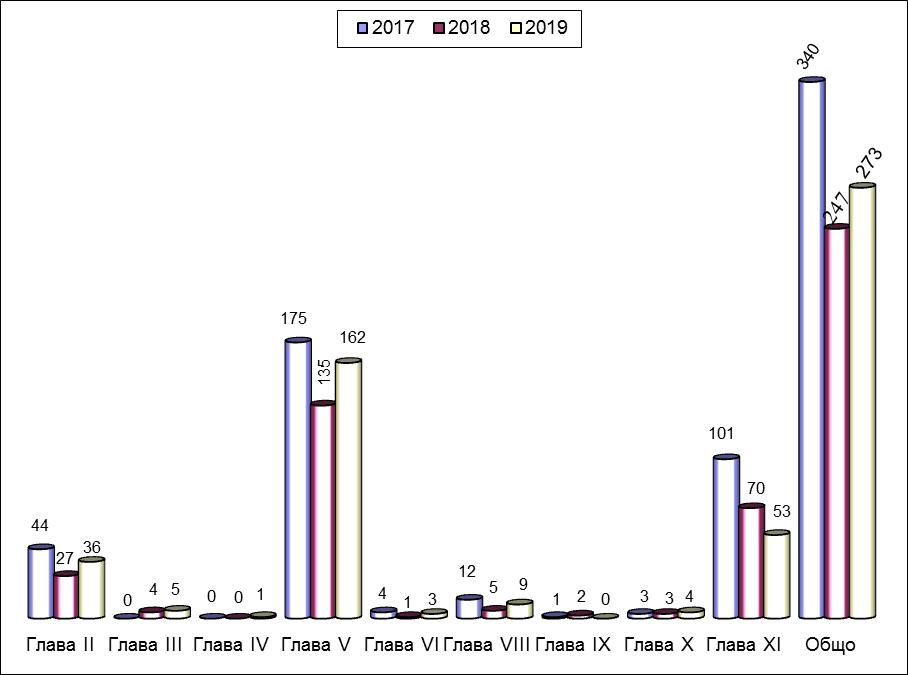 Наблюдавани ДП по глави от НК и някои по-характерни престъпления:Структурата на престъпността, извършена от непълнолетни лица като цяло остава непроменена. В преобладаващата си част извършените престъпления са против собствеността – 162 бр. досъдебни производства, което представлява 59,34 % (при 54,66 % през 2018 г. и 51,47 % през 2017 г.) от общия брой (273 бр.) на наблюдаваните производства. По-малък е броят на общоопасните престъпления – 53 бр. досъдебни производства, което представлява 19,41 % от наблюдаваните (при и 28,34 % през 2018 г. и 29,71 % през 2017 г.). Значително по-малък е броят на престъпленията против личността – 36 бр. досъдебни производства, което представлява 13,19 % от наблюдаваните (при 10,93 % през 2018 г. и 12,94 % през 2017 г.). Много по-малък е броят на престъпленията против дейността на държавни органи, обществени организации и лица, изпълняващи публични функции – 9 бр. досъдебни производства, което представлява 3,30 % от наблюдаваните (при 2,02 % през 2018 г. и 3,53 % през 2017 г.).Няма съществена промяна и по отношение на основните фактори, обуславящи престъпността сред непълнолетните, каквито са: неблагоприятните социално-икономически условия и безработицата в страната; тежкото семейно и материално положение; нездравата семейна и обществена среда; липсата на ефективен родителски и учителски контрол; трудовата и училищната неангажираност; злоупотребата с алкохол и наркотици.През 2019 г. е приключено разследването по общо 238 бр. досъдебни производства (при 211 бр. през 2018 г. и 268 бр. през 2017 г.), което представлява 87,18 % от наблюдаваните през отчетния период (при 85,43 % през 2018 г. и 78,82 % през 2017 г.). Приключените досъдебни производства значително надвишават новообразуваните 139 бр. през този период.Неприключените към края на отчетния период досъдебни производства са 28 бр. (при и 28 бр. през 2018 г. и 50 бр. през 2017 г.), което представлява 10,26% от наблюдаваните през отчетния период (при 11,34 % през 2018  г. и 14,70 % през 2017 г.).Горните данни (приключени и останали неприключени в края на отчетния период досъдебни производства) определят добри резултати при приключване на делата.Увеличено е съотношението от решените от прокурора дела срещу непълнолетни обвиняеми да бъдат внасяни за разглеждане от съда – 73,42 % (при 69,90 % през 2018 г. и 60,77 % през 2017 г.).Върнати от съда за допълнително разследване са 2 бр. досъдебни производства (при 9 бр. през 2018 г. и 5 бр. през 2017 г.) или 1,15 % от внесените в съда прокурорски актове (при и 6,25 % през 2018 г. и  2,90 % през 2017 г.).По осъдителните първоинстанционни присъди са наложени следните видове наказания:- лишаване от свобода (условно) – 58 бр. (при 67 бр. през 2018 г. и 68 бр. през 2017 г.);- лишаване от свобода (ефективно) – 39 бр. (при 18 бр. през 2018 г. и 23 бр. през 2017 г.);- настаняване във ВУИ – 1 бр. (през 2018 г. няма такива, а през 2017 г. -  1 бр.);- освобождаване от наказателна отговорност с налагане на административно наказание – 2 бр.  (при 3 бр. през 2018 г. и 5 бр. през 2017 г.);- други възпитателни мерки по ЗБППМН – няма (при 1 бр. през 2018 г. и 0 бр. през 2017 г.);- обществено порицание / възпитателна мярка (пробация за лица над 16 год.) – 87 бр. (при 78 бр. през 2018 г. и 102 бр. през 2017 г.).Приложение: таблица 4.5.ІV. МеждународнО-правно сътрудничествоОрганизация на дейността.Със Заповеди № 5161/17.11.2014 год.,   № РД-08-418/02.06.2015 год. и № РД-08-455/23.06.2015год. на Главния прокурор на Република България е утвърден списък с прокурори от национална мрежа на прокурори за международно правно сътрудничество, в който бяха включени прокурори от апелативния район.При отчитането на международното сътрудничество, следва да се има предвид, че през 2019г. прокурори от апелативния район са участвали активно в работата на „Националната мрежа от прокурори за международно правно сътрудничество“, в координационните събрания, организирани от нея, както и в актуализирането на Интернет-страницата на Европейската правна мрежа, така и с оглед приетия през 2018г. Закон за европейската заповед за разследване.През отчетната 2019г. прокурорите от апелативния район са изготвили общо 1035  акта във връзка с международното сътрудничество по наказателни дела (754 през 2018г.; 622 през 2017г., 613 акта през 2016г.), съответно по окръжни региони: Бургас – 761  акта (при 373 акта за 2018г.; 279 за 2017г., 272 акта през 2016 г.), Ямбол –  210 акта (239 акта за 2018г.; 201 за 2017г., 208 акта през 2016 г.) и Сливен – 63 акта (141 акта за 2018г.; 142 за 2017г., 133 акта през 2016 г.). Най-много актове са изготвили прокурорите от РП-Бургас – 290 акта /214 за 2018г.; 155 акта за 2017г./, РП-Ямбол – 82 акта /99 за 2018г.; 78 акта за 2017г./, ОП-Бургас – 377 акта /87 за 2018г.; 77 акта за 2017г./, ОП-Сливен –  26 акта /73 за 2018г.; 74 акта за 2017г./, РП-Елхово – 57 акта /51 за 2018г.; 70 акта за 2017г./, ОП-Ямбол – 71 акта /78 акта за 2018г.; 51 акта за 2017г./, РП-Сливен – 32 акта /59 акта  за 2018г.; 50 акта за 2017г./, РП-Несебър – 28 акта /32 акта за 2018г.; 18 акта за 2017г./ и други. Налице е следователно значителен ръст от над 28% на изготвените актове във връзка с международно сътрудничество по наказателни дела през 2019г. в сравнение с миналата 2018г.През отчетната година прокурорите от апелативния район са участвали в 102  съдебни заседания по екстрадиции и във връзка с международното правно сътрудничество по наказателни дела (155 за 2018г.; 144 за 2017г., 150 през 2016г.), съответно по прокуратури: Апелативна прокуратура-Бургас – 12  съдебни заседания (5 за 2018г.; 17 за 2017г., 16 през 2016г.), Окръжна прокуратура-Бургас – 26 съдебни заседания /68 за 2018г.; 39 за 2017г., 48 през 2016 г.), Районна прокуратура-Бургас – 17  съдебни заседания /15 за 2018г.; 35 съдебни заседания за 2017г., 39 през 2016 г.), Районна прокуратура-Несебър – 1 съдебно заседание /0 за 2018г.; 3 за 2017г., през 2016 г.), Окръжна прокуратура-Ямбол – 11 съдебни заседания /18 за 2018г.; 29 съдебни заседания за 2017г., 22 през 2016 г.) и Окръжна прокуратура-Сливен – 35 съдебни заседания /47 за 2018г.; 21 съдебни заседания за 2017г., 24 през 2016г.).Прокурорите от апелативния район са участвали в 80 съдебни заседания по искания за признаване и изпълнение на присъди на чужд съд по общо 59 производства /5 заседания през 2018г.; 10 през 2017г., през 2016г. – 2), съответно: при Апелативна прокуратура – гр. Бургас – 2 съдебни заседания по този ред /0 през 2018г.; 1 бр. през 2017г., през 2016 г. – няма), Окръжна прокуратура гр. Бургас – 56 съдебни заседания /2 бр. за 2018г.; 8 бр. за 2017г., през 2016г. – 2); Окръжна прокуратура гр. Сливен – 4 съдебни заседания /3 бр. за 2018г.; 1бр. за 2017г., през 2016 г. – няма) и Окръжна прокуратура гр.Ямбол – 18 съдебни заседания. Налице е следователно значителен ръст на участието на прокурори в съдебни заседания по признаване и изпълнение на присъди на чужд съд през 2019г. от 16 пъти в сравнение с 2018г.Съдебни производства и заседания по тях по признаване и изпълнение на присъди на чужд съдМеждународна правна помощ по наказателни дела.Дейността по тази точка в апелативния район през отчетния период се е изразявала предимно във възлагането на международни следствени поръчки до съответните съдебни органи в чужбина, както и в изпълнението на получени следствени поръчки от чужбина.През отчетния период от прокуратурите в съдебния район на Апелативна прокуратура-Бургас са изготвени и изпратени общо 159  молби за международна правна помощ (при 320 за 2018г.; 156 молби за 2017г., 125 молби за 2016 г.). Съответно прокуратурите от региона на ОП-Бургас – 89 молби (при 194 за 2018г.; 76 за 2017г., 70 за 2016 г.), ОП-Ямбол – 39  молби (при 55 за 2018г.; 50 за 2017г., 41 за 2016г.) и ОП-Сливен – 31 молби (при 71 за 2018г.; 30 за 2017г., 14 за 2016 г.). Констатира се връщане на натовареността към статистиката през 2017г. и 2016г., за разлика от 2018г., когато е бил установен значителен ръст на броя на изготвените молби за правна помощ през отчетната година в сравнение с предходния период.В прокуратурите от апелативния район са получени за изпълнение общо 113 молби за международна правна помощ от страни-членки на Европейския съюз или държави, с които Република България има сключени договори за правна помощ (при 149 за 2018г.; 163 молби за 2017г., 185 молби за 2016г.). Съответно прокуратурите от региона на ОП-Бургас – 68  молби (92 за 2018г. и 2017г., 74 за 2016г.), ОП-Сливен – 26  молби (при 33 за 2018г.; 39 за 2017г., 66 за 2016г.) и ОП-Ямбол – 19  молби (при 24 за 2018г.; 32 за 2017г., 45 за 2016г.), като всички те са решени своевременно.Прокурорите от апелативния район притежават необходимите знания, натрупан е необходимия опит и своевременно се изготвят нужните молби за международна правна помощ, предимно до страни-членки на Европейския съюз. Продължава да представлява проблем честото забавяне на изпълнението на изпратените молби за международна правна помощ до други държави, в продължение на много месеци, нерядко и – години. Това затруднява наблюдаващите делата прокурори, основно поради необходимостта да се иска непрекъснато удължаване на срока на разследване, без да е ясна перспективата кога ще се върне изпълнената поръчка и какво ще е качеството на нейното изпълнение.Производства по Екстрадиции.През 2019г. в апелативния район са получени за изпълнение 2 екстрадиционни преписки (ОП-Бургас – 1; ОП-Ямбол – 1). За сравнение през 2018г. техният брой е бил 4; за 2017г. техният брой е бил 3, за 2016г. получените екстрадиции са били общо 6 бр.През 2019г. от прокуратурите от Апелативен район гр.Бургас е изпратена за изпълнение 1 екстрадиционна преписка, която е на Окръжна прокуратура – Сливен. За сравнение през 2018г. те са били 3 бр.; за 2017г. са били 2 бр., за 2016 г. изпратените екстрадиции са били 1.Трансфер на наказателни производства.През отчетната година в апелативния район са постъпили 2 молби за трансфер на Наказателно производство: една в Апелативна прокуратура Бургас и една в Окръжна прокуратура Сливен. За сравнение през 2018г. общо за района на АП-Бургас са постъпили 8 молби за трансфер на Наказателно производство: в Окръжна прокуратура-Бургас – 3, в Районна прокуратура-Несебър – 1 и в Районна прокуратура Средец - 1, в Окръжна прокуратура-Ямбол – 1, в Районна прокуратура-Ямбол – 2. През 2017г. са постъпили 12 молби за трансфер на наказателни производства, през 2016 г. в апелативния район е постъпила една молба за трансфер на Наказателно производство: в Районна прокуратура-Бургас.През отчетната година от прокуратурите от Апелативен район гр. Бургас няма изпратени молби за трансфер на Наказателно производство (за 2018г. и 2017г. също не е имало изпратени такива, за 2016 г. – 2).Производства по Европейска заповед за арест.През отчетния период прокурорите от окръжните прокуратури в апелативния район са участвали в 15 производства по изпълнение на получени ЕЗА по прокуратури, както следва: Окръжна прокуратура – Бургас – 8 броя, Окръжна прокуратура – Ямбол – 4 броя и Окръжна прокуратура – Сливен – 3 броя. За 2018г. са били получени за изпълнение ЕЗА 17 производства по прокуратури, както следва: Окръжна прокуратура – Бургас – 9 броя, Окръжна прокуратура – Ямбол – 4 броя и Окръжна прокуратура – Сливен – 4 броя. За 2017г. отново 17 производства са били получени за изпълнение по прокуратури, както следва: Окръжна прокуратура – Бургас – 12 броя, Окръжна прокуратура – Ямбол – 3 броя и Окръжна прокуратура – Сливен – 2 броя. За сравнение през 2016 г. са били 34 бр. (БОП - 18 бр., СлОП - 10 бр., ЯОП - 6 бр. ).През 2019г. прокурорите от района на Апелативна прокуратура – Бургас са изготвили 21 ЕЗА, като за 2018г. този брой е бил 48. За 2017г. прокурорите от района на Апелативна прокуратура – Бургас са изготвили 30 европейски заповеди за арест, като за сравнение през 2016г. са изготвили 12. Забелязва се значително намаление на този брой в сравнение с 2018г., но и връщане на статистиката към тази през 2017г. и 2016г.По окръжни прокуратури, гореизложените данни се разпределят, както следва: Окръжна прокуратура-Бургас – 11 ЕЗА (24 за 2018г.; 12 за 2017г.; 9 бр. през 2016 г.), Окръжна прокуратура-Ямбол – 3 ЕЗА (7 за 2018г.; 5 за 2017г.; няма през 2016г.) и Окръжна прокуратура-Сливен – 7 ЕЗА (17 за 2018г.; 13 за 2017г.; 3 бр. през 2016г.). Издадените европейски заповеди за арест са, както по неприключени досъдебни производства, така и за изпълнение на наложени наказания „лишаване от свобода” по влезли в сила присъди на български съдилища, в случаите, при които осъденото лице е напуснало страната и има данни, че е на територията на страна-членка на Европейския съюз.При работа с Европейските заповеди за арест почти не се срещат трудности. При изготвяне на исканията до съда за вземане на мярка за неотклонение „Задържане под стража”, както и при разглеждане на Европейските заповеди за арест в съдебно заседание не възникват особени проблеми и трудности за прокурорите от Апелативен район – гр. Бургас. Исканията са внасяни своевременно в съда, като последният ги е разглеждал незабавно по реда на чл.64 от НПК. Съдебните заседания за разглеждане на европейските заповеди за арест са насрочвани в установения от закона 7-дневен срок, като на практика приблизително в рамките на един месец, съдът с влязло в сила решение се е произнесъл по предаване на лицата на молещите държави по въпросните Европейски заповеди за арест, получени за изпълнение от окръжните прокуратури. Проблем единствено има, както и през предходните години, че в някои случаи липсват гаранциите по смисъла на чл.41, ал.3 от ЗЕЕЗА, поради което е необходимо технологично време да се изиска и съответно да се получи такава гаранция от компетентния орган, издал ЕЗА.Както е констатирано и в предишни години, Европейската заповед за арест, като правен инструмент на международното правно сътрудничество, осигурява по-голяма бързина, опростеност и ефективност на процедурите по предаване на лицата, извършили престъпления на територията на европейските държави – членки на Европейския съюз.През отчетния период, както и през предходните 2018г. и 2017г., няма решения по субсидиарна компетентност – чл.480 НПК.През отчетния период, както и през предходните 2018г. и 2017г., няма консултации по чл. 483-484 НПК.Производства по Европейска заповед за разследване.През отчетния период прокурорите от окръжните прокуратури в апелативния район са участвали в 26 производства по изпълнение на получени ЕЗР по прокуратури, както следва: Окръжна прокуратура – Бургас – 22 броя, Районна прокуратура Бургас – 1 бр.; Окръжна прокуратура – Ямбол – 1 броя и Окръжна прокуратура – Сливен – 2 броя.    През 2019г. прокурорите от района на Апелативна прокуратура – Бургас са изготвили 134 ЕЗР, т.е. налице е активно използване от страна на прокурорите за района на АП-Бургас на този очаквано ефективен процесуален инструмент за разследване. По окръжни прокуратури, гореизложените данни се разпределят, както следва: за района на Окръжна прокуратура-Бургас – 108 ЕЗР, за района на Окръжна прокуратура-Ямбол – 8 ЕЗР  и за района на Окръжна прокуратура-Сливен – 18 ЕЗР.Участие на прокурор в процедура по признаване и изпълнение на присъда на чужд съд.През отчетния период е имало 59 съдебни производства по признаване и изпълнение на присъда на чужд съд: 49 на ОП-Бургас, 7 за ОП-Ямбол и 2 за ОП-Сливен. За 2018г. тази статистика е била следната – общо 5 съдебни производства по признаване и изпълнение на присъда на чужд съд, от които 2 на ОП-Бургас и 3 на ОП-Сливен. Налице е следователно значителен ръст от над 11 пъти на участията на прокурор в процедурата по признаване и изпълнение на присъди на чужд съд.Признати са 50 присъди (по брой лица) на чужд съд: 1 на АП-Бургас; 41 на ОП-Бургас; 6 на ОП-Ямбол и 2 на ОП-Сливен. Отхвърлените искания са общо 6бр. – непризнати присъди (по брой лица), като няма подадени протести. За 2018г. тази статистика е следната: 5 присъди (по брой лица) на чужд съд: 2 на ОП-Бургас и 3 на ОП-Сливен. Няма отхвърлени искания – непризнати присъди (по брой лица), съответно няма подадени протести. Налице е следователно значителен ръст на броя и на признатите присъди по брой лица от 10 пъти.  Общо задържаните по международно правно сътрудничество (по ЗЕЕЗА) са 34 лица /такъв е бил броят на задържаните лица през 2018г. и 2017г./: 9 на ОП-Бургас, 7 на РП-Бургас, 2 на РП-Карнобат; 1 на РП-Несебър, 4 на ОП-Ямбол, 1 на РП-Елхово, 1 на ОП-Сливен и 9 на РП-Сливен.Общо участията в съдебни заседания по международно правно сътрудничество (по НПК и ЗЕЕЗА) са 182 съдебни заседания /160 съдебни заседания за 2018г.; 154 съдебни заседания за 2017г./: 14 на АП-Бургас /5 за 2018г./, 82 на ОП-Бургас /70 за 2018г./, 17 на РП-Бургас /15 за 2018г./, 1 на РП-Малко Търново /0 бр. за 2018г./, 29 на ОП-Ямбол /18 за 2018г./, 39  на ОП-Сливен /50 за 2018г./. Видно от гореизложените данни, налице е значителен ръст на участията в с.з. през 2019г. в сравнение с предходната 2018г. с над 12%.            Общо преписките с международно-правен елемент са 455 бр. /440 бр. за 2018г.; 398 броя за 2017г./: 1 на АП-Бургас; 169 на ОП-Бургас, 14 на РП-Айтос, 86 на РП-Бургас, 3 на РП-Карнобат, 27 на РП-Несебър, 2 на РП-Поморие, 32 на ОП-Ямбол, 15 на РП-Ямбол, 24 на РП-Елхово, 46 на ОП-Сливен, 32 на РП-Сливен, 3 на РП-Нова Загора и 1 на РП-Котел. Видно от гореизложените данни, налице е ръст на образуваните преписки с международен елемент през 2019г. в сравнение с предходната 2018г. с над 3% и отново ръст в сравнение с 2017г. с над 13%.Преписки с международно-правен елемент:РАЗДЕЛ V. Административна и контролно-ревизионна дейност.1. Кадрово обезпечаване на АП-Бургас.Към 31.12.2019г.:- по щат са 10 магистрати в Апелативна прокуратура - Бургас:Адм. ръководител – апелативен прокурор – 1;Зам. на адм. ръководител – апелативен прокурор  - 2;Прокурор – 7.Има 1 незаета щатна бройка за прокурор.по щат съдебните служители в АП-Бургас са 22, съответно: Съдебен администратор – 1 щ. бр.Административен секретар – 1 щ. бр.ОБЩА АДМИНИСТРАЦИЯЗвено "Финансово-стопанска и административна дейност"Главен счетоводител – 1 щ. бр.Старши специалист-счетоводител– 1 щ. бр.Касиер – 1 щ. бр.Звено "Информационно и техническо обслужване"Експерт, връзки с обществеността – 1 щ. бр.Системен администратор – 1 щ. бр.Шофьор-призовкар – 1 щ. бр.Служба " Защита на класифицираната информация"Служител по сигурността на информацията – 1 щ. бр.Завеждащ служба РНКИ – 1 щ. бр.СПЕЦИАЛИЗИРАНА АДМИНИСТРАЦИЯПрокурорски помощник – 2 щ. бр.Призовкар-чистач – 1 щ. бр.Служба "Регистратура и деловодство"Завеждащ служба – 1 щ. бр.Съдебен секретар – 2 щ. бр.Съдебен деловодител – 5 щ. бр.Служба "Архив"Завеждащ служба – 1 щ. бр.Няма незаети щатни бройки за съдебни служители.Съотношение на магистрати-служители по щат: 1:2,2Следва да се отбележи, че към Апелативна прокуратура – Бургас има обособена организационна единица, определена със Заповед ЛС-1045/09.04.2014г. на Главния прокурор на Р. България, която обхваща Апелативна прокуратура – Бургас, Окръжна прокуратура – Бургас и Районните прокуратури от района на Окръжната прокуратура – общо 10 прокуратури към края на 2019г.  В секретното деловодство работят: служител по сигурността на информацията и зав. служба регистратура национална класифицирана информация. Поради големия обем работа един служител от деловодството на Апелативна прокуратура – Бургас със заповед на административния ръководител - апелативен прокурор е определен да работи в регистратура КИ. Реално тези три бройки обслужват всички прокурори от организационната единица.Освен това отпуснатия щат за „Експерт, връзки с обществеността” обслужва целия Апелативен район – Бургас.Ако се изключат тримата служители от секретното деловодство и  „Експерт, връзки с обществеността”, които обслужват целия апелативен регион, реалното съотношение на магистрати към служители в АП-Бургас е 1: 1.8.2. Професионална квалификация.През 2019 г. магистратите и съдебните служители от АП-Бургас са участвали общо в 40 семинара, работни срещи, съвещания, обучения, дискусионни форуми и квалификационни мероприятия. Прокурорите от Апелативна прокуратура – Бургас са участвали в 28 квалификационни мероприятия, като броят участия на прокурори във всички мероприятия е общо 72. Административния ръководител – Апелативен прокурор е организирал и провел 11 работни съвещания с административните ръководители и прокурори от прокуратурите от апелативния район, и други институции. Темите, по които са проведени съвещанията и работните срещи ръководени и организирани от Административния ръководител – Апелативен прокурор на Апелативна прокуратура - Бургас, са както следва:работни съвещания с ръководителите на Окръжна прокуратура – Бургас, Районна прокуратура – Бургас и ръководството на ОД на МВР-Бургас за обсъждане на проблеми в съвместната работа на прокуратурата и органите на МВР в региона във всички насоки, както и по конкретни дела – 11.Темите за обучение, в които са участвали прокурорите от АП-Бургас през 2019 г.:Организирани от Висш съдебен съвет:- работна среща за обсъждане на предложението на Главния прокурор на РБ, относно продължаване процеса по оптимизиране структурата на районните прокуратури в страната;- Националната конференция на тема „Предизвикателства и перспективи пред Образователната програма „Съдебната власт – информиран избор и гражданско доверие. Отворени съдилища и прокуратури“;- работно посещение по дейност „Разработване на модел за оптимизация на съдебната карта на българските съдилища и прокуратури“;- „Създаване на модел за оптимизация на съдебната карта на българските съдилища и прокуратури и разработване на Единна информационна система на съдилищата“;- „Методология за анализ на факторите, водещи до зависимост на съдебната власт“ По програмата за вътрешноведомствено обучение за 2019 г. в Прокуратура на Република България:- „Европейска заповед за разследване“;„1. Промените в АПК и отражението им в дейността на прокурорите по надзора за законност и в аспект на съдебноадминистративния надзор; 2. Компетентност и правомощия на прокурора по приложението на част V от ЗУТ. Характерни аспекти за законност на строителството в територии с особена териториалноустройствена защита;„Разпределително заседание. Отстраняване на очевидни фактически грешки в обвинителния акт. Актуални промени в НПК“;тема „Престъпления по  чл. 123 и чл. 134 НК. Лекарски грешки.“;Организирани от Апелативен съд – Бургас:- „Измененията в НПК, след 01.11.2017 г. до момента“;- Проблеми и съдебна практика, относно престъпления със средства от Европейския съюз“- съвместно с НИП;-обсъждане на текущи въпроси, относно взаимодействието в работата между съда и прокуратурата.Организирани от Апелативна прокуратура – Бургас:- Работна среща на прокурорите по „Надзора за законност“ от района на Апелативна прокуратура – Бургас, с лектор прокурора от АП-Бургас, отговарящ по НЗ; обучение на тема „Общата система на функциониране на ДДС. Правила и принципи на ЗДДС при търговия в ЕС. Облагане на вътреобщностно придобиване. Специфични случаи на вътреобщностно придобиване под идентификационния номер, издаден в страната.“ с лектори - представители на Националната агенция на приходите;обсъждане на целите и насоките в дейността по надзора за законност; обсъждане на констатирани проблеми в дейността по надзора за законност; обсъждане на различни аспекти в организацията на прокурорските действия по надзора за законност, с лектор прокурора от АП-Бургас, отговарящ по НЗ; „Правна проблематика, свързана със сделки с криптовалута, в аспекта на извършване на престъпления против данъчната и осигурителните системи.“ с лектори представители на Националната агенция на приходите.Организирани от ръководството на Прокуратурата и Върховна касационна прокуратура:- обучение предназначено за говорителите на прокуратурите, определени за контакт с медиите по прилагането на Комуникационната стратегия на съдебната власт;- „Дисциплинарни правомощия на административните ръководители н органите на ПРБ“;- „Практическо обучение по Закона за данък добавена стойност, Закона за корпоративното подоходно облагане, разследване по чл. 255 и чл. 256 от НК“.Организирани от други институции:- финална конференция по Проект „Представяне на реформата в сферата на защита на личните данни пред съдебната система“, организирано от фондация „Право и интернет“;- Дискусия „Наркотиците – риск за бъдещето II“, Тема: Как да помогнем на родителите;- Дискусия „Наркотици – видове, въздействие върху човешкия организъм и наказателната отговорност“, организирано от ПГЧ „Васил Левски“, гр. Бургас, с лектор Красимира Кателиева – прокурор от ОП-Бургас, командирован в АП-Бургас.         Служителите от АП-Бургас са участвали общо в 12 квалификационни мероприятия, като общия брой на взелите участие служители във всички мероприятия е 30. Не са участвали в квалификационни мероприятия 9 % от служителите, т.к. през отчетната година не е имало подходяща за длъжността им тема, като в тази насока по възможност същите ще бъдат включени в квалификационни мероприятия през настоящата година.         Темите за обучение, в които са участвали съдебните служители от АП-Бургас през 2019 г.:„Защита на класифицираната информация в съдебната система“ , организирано от НИП;„Прилагане на закона за достъп до обществена информация в съдебната система“, организирано от НИП;„Административно обслужване на граждани“, организирано от НИП;„Защита на класифицираната информация в ПРБ. Процедури по ЗСРС. Процедура по акредитиране на АИС. Отбранително-мобилизационна подготовка и управление при извънредни ситуации“, организирано от  ПРБ;„Документална сигурност“, организирано от  ПРБ;Обучение на съдебните администратори и главните счетоводители;Задължения за подаване на декларации по ЗПКОНПИ“, организирано от АС-Бургас;„Отбранително-мобилизационна подготовка“, организирано от Министерство на отбраната, ВА „Г.С.Раковски“, гр. София; Изпълнение на електронни услуги; Справка „Oracle BI“; Регистър на входящите документи; Регистър на изходящите документи; Обмен на документи между прокуратурите – изпращане на документи към друга прокуратура, получаване на документ от друга прокуратура; Регистриране на документ получен от друга прокуратура /трансформация/; Инстанционен и служебен контрол; Електронни регистри, организирано от ПРБ;„Документооборот и деловодна дейност в Прокуратурата на Република България“, организирано от НИП.Участвалите в квалификационните мероприятия прокурори и служители от АП-Бургас дават положителна оценка на тези мероприятия, които несъмнено са допринесли за тяхното професионално израстване.3. Проверки и ревизии. Апелативна прокуратура – Бургас през 2019 год. е извършила 106 бр. проверки,  комплексни и тематични ревизии по смисъла на т.10 от Допълнителна разпоредба на ЗСВ:- Заповед РД-04-44/09.05.2019 год. за извършване на комплексна ревизия в ОП-Ямбол;-  Заповед РД-04-45/09.05.2019 год. за извършване на комплексна ревизия в ОП-Сливен;- Заповед РД-04-46/09.05.2019 год. за извършване на комплексна ревизия в ОП-Бургас;- Заповед РД-04-54/21.05.2019 г. за извършване на планова тематична ревизия в ОП-Ямбол;- Заповед РД-04-55/21.05.2019 г. за извършване на планова тематична ревизия в ОП-Сливен;- Заповед № РД-04-53/21.05.2019 г.за извършване на планова тематична ревизия в ОП-Бургас;- Тематична проверка в дейността по надзора за законност в дейността през 2018 год. на Районна прокуратура – Елхово;- Тематична проверка в дейността по надзора за законност в дейността през 2018 год. на Районна прокуратура – Котел;- Тематична проверка в дейността по надзора за законност в дейността през 2018 год. на Районна прокуратура – Сливен;- проверка в дейността на прокуратурите от района на Окръжна прокуратура – Бургас, Окръжна прокуратура – Ямбол и Окръжна прокуратура гр. Сливен по прилагане на „Инструкцията за поддръжка и използване на електронният регистър на лица с неприключили наказателни производства” и на „Инструкцията за взаимодействието между ПРБ и МВР при разследването на три или повече досъдебни производства, образувани и водени срещу едно и също лице” към 31.01.2019г., към 31.05.2019 г. и към 30.09.2019 г. – 8 бр.;-  проверка за прилагането на чл.83а-е от ЗАНН в прокуратурите от района на Апелативна прокуратура – Бургас, съгласно т. 3 от плана за 2018 г. на Апелативна прокуратура- Бургас – 3 бр.;- проверка за спазване на сроковете за извършване на проверки и за произнасянето на прокурора по чл.145, ал.2 от Закона за съдебната власт  в ОП-Бургас, ОП-Ямбол и ОП-Сливен, за периода от месец декември 2018 г. до месец февруари 2019 год., от месец март 2019 год. до месец май 2019 год., от месец юни 2019 г. до месец август 2019 год. и от месец септември 2019 г. до месец ноември 2019 г. – 12 бр.;- проверка на внесените в съда през м. ноември 2018 г.- м. октомври 2019 г. протести срещу съдебни актове за връщане делото на прокурора и срещу постановени оправдателни присъди – 4 бр.- проверка на оправдателните присъди и съдебните актове за връщане на дела на прокурора за региона на Апелативна прокуратура-Бургас за 2018 г. – 3 бр.- проверка в дейността на прокуратурите от района на Апелативна прокуратура гр. Бургас в изпълнение на т. 7 от плана за работа по „Надзора за законност в местата за лишаване от свобода и изпълнението на пробационните мерки“  за 2019 г. по изпълнение на изпълнението на пробационните мерки по чл. 42а ал. 2 т. 4 от НК „ включване в курсове за професионална квалификация, програми за обществено въздействие“, по чл. 42а ал. 2 т. 5 от НК „поправителен труд“, включително и за приложение на разпоредбата на чл. 43 ал. 2 и ал. 3 от НК, както и по чл. 42а ал. 2 т. 6 от НК „безвъзмезден труд в полза на обществото“, за периода от 01.01.2019г. до 30.09.2019г. – 3 бр.- проверка в дейността на прокуратурите от района на Апелативна прокуратура гр. Бургас в изпълнение на т. 4 от плана на АП-Бургас по НИНДПМ за 2019г. по спазване на основанията, срочността и качеството на изготвените предложения до съответните съдилища за налагане на друга мярка за пробационен надзор по чл. 43а т. 1 от НК и за замяна на наказанието „пробация” с наказание „ЛОС” по чл. 43а т. 2 от НК, както и за участието на прокурорите в съдебно заседание по тези дела по реда на чл. 451-452 от НПК – 3 бр.; - проверка в дейността на Окръжна прокуратура гр. Бургас и на Окръжна прокуратура-Сливен в изпълнение на т. 6 от плана на АП-Бургас по „НИНДПМ“  за 2019 г.  прекъсване на изпълнението на наложеното наказание „ЛОС” по реда на чл. 447-448 от НПК – 2 бр.; - проверка на дейността на прокуратурите от района на Апелативна прокуратура гр. Бургас в изпълнение на т. 5 от плана на АП-Бургас по „НИНДПМ“  за 2019г.  по своевременно прилагане на разпоредбите на чл. 306 ал. 1 т. 1 -  3 от НПК и проблемите, свързани с изпълнение на наказанието „ЛОС” – 3 бр.;- проверка в изпълнение на т. 3 от плана на АП-Бургас по „Надзор по изпълнение на наказанията и другите принудителни мерки“ за 2019г. по изготвяне на предложения с правно основание чл. 414 ал. 1 т. 1 от НПК в дейността на прокуратурите от района на Апелативна прокуратура гр. Бургас – 3 бр. - проверка в изпълнение на т.6 от Плана на Апелативна прокуратура Бургас за 2019г. по Надзора за делата на специален надзор  и наказателните производства, образувани за някои категории тежки престъпления и такива от особен обществен интерес, се извърши тематична проверка на приключените и решени през 2018г. от прокурорите при Окръжна прокуратура гр. Бургас, гр. Ямбол и гр. Сливен, досъдебни производства и преписки с предмет на разследване – престъпления против данъчната система – 3 бр.- проверка в изпълнение на т. 3 от плана на АП-Бургас по НИНДПМ за 2019г. по отлагане на изпълнението на наложените наказания „ЛОС” и „пробация“ по реда на чл. 415 от в дейността на прокуратурите от района на Апелативна прокуратура гр. Бургас за периода от 01.01.2018г. до 29.03.2019г.   – 3 бр.;- проверка в изпълнение на т. 18 от Указания за подобряване работата на ПРБ по НСН и т.ІV от заповед  № РД-04-07/04.01.2018 г. на административен ръководител- апелативен прокурор на Апелативна прокуратура- Бургас – 9 бр.;- проверка, в изпълнение на т. V Мониторинг от Заповед № РД-04-459/27.12.2018 г. на Главния прокурор на Република България, относно създаване на постоянен мониторинг върху дейността на Районна прокуратура – Ямбол, касаещ Териториално отделение – Тополовград - 3 бр.- проверка в  изпълнение на решение  по т.1.5 от Протокол № 29/22.11.2018 г. на Пленума на Висшия съдебен съвет, на делата с продължителност извън рамките на разумните срокове (над 3 години) и неприключени към 31.12.2018 г. – 3 бр.;- извършване на проверка в дейността на Областна Дирекция „Земеделие и гори“ и Технически инспекторат при ДФ „Земеделие“ Разплащателна агенция Ямбол, в изпълнение на т. 5, раздел ІV от Плана на АП-Бургас за 2019 год.  спазване на разпоредбите на ЗПЗП и подзаконовите актове за условията и реда по подаване на заявления за директни плащания - 32 бр./проверени са по същество 32 броя преписки/.Освен това прокурорите от Апелативна прокуратура – Бургас по Плана на Апелативна прокуратура – Бургас за 2019 год., утвърден със Заповед №  РД-РД-04-14/23.01.2019 год., са обобщавали получените резултати от проверките по надзорите от окръжните прокуратури,  за което са изготвяни  доклади, които са изпращани на окръжните прокуратури от района ни за съобразяване с констатациите с тях и отправените препоръки, както и са предоставяни на Адм. ръководител-Апелативен прокурор на АП-Бургас за сведение.2.Докладите от ревизиите и  проверките са изготвяни в срок и са изпращани на проверяваните прокуратури с посочени в тях констатации и препоръки. Докладите са обсъждани в проверяваните прокуратури  за съобразяване. Постъпили са възражения по изпратените доклади, както следва:от ********* – прокурор в Окръжна прокуратура – Бургас, относно констатации и отправени препоръки в доклада от извършена комплексна ревизия на дейността на ОП-Бургас за 2018 год. по „НСН“ ;от прокурорите от „ГСН“ при Окръжна прокуратура – Бургас, относно констатации в доклад на АП-Бургас за извършена комплексна ревизия в ОП-Бургас за 2018 год.;от прокурори от ОП-Бургас, относно направени констатации и отправени препоръки в Доклада от извършена комплексна ревизия на дейността на ОП-Бургас за 2018 год. по „НСН“, Прокурорът, отговарящ по НСН в АП-Бургас, е изразил своето становище по тях. Възраженията, ведно със становището по тях на прокурора от АП-Бургас и докладите от ревизиите са изпращани своевременно на ВКП.Не са постъпили възражения по докладите от другите проверки и ревизии.Изпълнени са всички мероприятия заложени в Плана на Апелативна прокуратура – Бургас за 2019 г. по отделните надзори, по отношение на планираните ревизии и проверки.         Не единствено в резултат на контролно-ревизионната дейност, но отчитайки и нея, както и обема, срочността и качеството в работата на отделни прокурори и прокуратури,  съгласно заповеди на Главния прокурор са поощрени следните прокурори и следователи:Със Заповед № РД-08-715/18.02.2019 г. на Главния прокурор е наградена ********* -  заместник административен ръководител – заместник районен прокурор на Районна прокуратура - Бургас, с отличие „Служебна благодарност“, за отлично изпълнение на служебните задължения в цялостната и работа като заместник административен ръководител - заместник районен  прокурор на Районна прокуратура - Бургас;Със Заповед № РД-08-849/26.03.2019 г. на Главния прокурор по предложение на ********* - административен ръководител – апелативен прокурор на АП-Бургас  е награден ********* -  прокурор в  Апелативна прокуратура - Бургас, с отличие „Служебна благодарност“, за проявен висок професионализъм и образцово изпълнение на служебните задължения в цялостната и работа като прокурор;Със Заповед № РД-08-850/26.03.2019 г. на Главния прокурор по предложение на ********* - административен ръководител – апелативен прокурор на АП-Бургас  е награден ********* -  прокурор в Окръжна прокуратура – Бургас, командирован в  Апелативна прокуратура - Бургас, с отличие „Служебна благодарност“, за  проявен висок професионализъм и образцово изпълнение на служебните задължения в цялостната и работа като прокурор;Със Заповед № РД-08-851/26.03.2019 г. на Главния прокурор по предложение на ********* - административен ръководител – апелативен прокурор на АП-Бургас  е награден ********* -  Заместник на административния ръководител – заместник окръжен прокурор на Окръжна прокуратура - Бургас, с отличие „Служебна благодарност“, за проявен висок професионализъм и образцово изпълнение на служебните задължения в цялостната и работа като прокурор;С Решение на Прокурорската колегия към Висш съдебен съвет по Протокол № 10 от заседание проведено на 27.03.2019 год., по предложение на *********   -  Административен ръководител – Окръжен прокурор на  Окръжна прокуратура – Бургас, по повод освобождаване от длъжност „прокурор“ е награден *********  с отличие „личен почетен знак втора степен - сребърен“  и парична награда в размер на 1000 (хиляда) лв., за безупречно и високо професионално изпълнение на служебните си задължения по всички показатели за постигане на бързина и качество на постановените актове;Със Заповед № РД-08-896/09.04.2019 г. на Главния прокурор по предложение на ********* - административен ръководител – окръжен прокурор на ОП-Бургас  е награден ********* – следовател в Окръжен следствен отдел при  Окръжна прокуратура - Бургас, с отличие „Служебна благодарност“ и предметна награда „Награден нож, за проявен висок професионализъм и образцово изпълнение на служебните задължения;Със Заповед № РД-08-1007/22.05.2019 г. на Главния прокурор по предложение на ********* - административен ръководител – районен прокурор на РП-Бургас  е награден ********* – прокурор в Районна прокуратура - Бургас, с отличие знак „За заслуга“, за висок професионализъм и отлично изпълнение на служебните задължения;Със Заповед № РД-08-1168/10.07.2019 г. на Главния прокурор по предложение на ********* - административен ръководител – окръжен прокурор на РП-Сливен  е награден ********* -  прокурор в  Районна прокуратура - Сливен, с отличие „Плакет на Прокуратурата на Република България“, за  отлично изпълнение на служебните задължения като прокурор в Районна прокуратура - Сливен;Със Заповед № РД-08-1589/06.12.2019 г. на Главния прокурор е награден ********* -  Административен ръководител – Окръжен прокурор на  Окръжна прокуратура - Бургас, с отличие знак „За заслуга“, за  отлично изпълнение на служебните задължения като прокурор и административен ръководител на  Окръжна прокуратура – Бургас;Със Заповед № РД-08-1592/06.12.2019 г. на Главния прокурор е награден ********* -  Административен ръководител – Окръжен прокурор на  Окръжна прокуратура - Ямбол, с отличие знак „За заслуга“, за  отлично изпълнение на служебните задължения като прокурор и административен ръководител на  Окръжна прокуратура – Ямбол;Със Заповед № РД-08-1593/06.12.2019 г. на Главния прокурор е наградена ********* -  Административен ръководител – Районен прокурор на  Районна прокуратура - Ямбол, с отличие знак „За заслуга“, за  отлично изпълнение на служебните задължения като прокурор и административен ръководител- районен прокурор на  Районна прокуратура – Ямбол;Със Заповед № РД-08-1608/06.12.2019 г. на Главния прокурор е награден  ********* -  Административен ръководител – Районен прокурор на  Районна прокуратура - Поморие, с отличие знак „За заслуга“, за  отлично изпълнение на служебните задължения като прокурор и административен ръководител- районен прокурор на  Районна прокуратура – ПомориеС Решение по протокол № 38 от 10.12.2019 год. на Прокурорската колегия на ВСС на основание  чл.303, ал.3, т. 1 и чл. 304, ал.1 от ЗСВ, във връзка с т.18 от Правилата за определяне на условията, реда и критериите за поощряване на съдии, прокурори и следователи, са поощрени с парична награда  в размер на 1300 лв. за срочно и професионално изпълнение на важни служебни задачи, както и трайни професионални резултати Районна  прокуратура – Средец и Районна прокуратура – Поморие.4. Образувани дисциплинарни производства срещу магистрати. Наложени наказания на прокурори и следователи.1. Със Заповед РД-04-227/12.11.2018г. на Адм. ръководител - Окръжен прокурор на ОП-Бургас е било възложено на прокурори от ОП-Бургас да извършат проверка на образуването и движението, както и организацията на работа на ********* – следовател в ОСО при ОП-Бургас по разследваните от него дела, през периода от 30.03.2018г. - 31.10.2018г. Със Заповед РД-19-02/09.01.2019 год. на Адм. ръководител – Окръжен прокурор на Окръжна прокуратура – Бургас на основание чл. 327, ал. от ЗСВ е „обърнато внимание“ на следовател ********* да не допуска нарушения по организацията на работа си, които да водят до неоправдано забавяне на производството по възложените му дела. С решение по Протокол № 10/27.03.2019 г. Прокурорската колегия при Висшия съдебен съвет приема за сведение Заповед № РД-19-02/2019 г. на Адм. ръководител – Окръжен прокурор на ОП-Бургас.2. Със Заповед РД-04-228/12.11.2018 г. на Адм. ръководител - Окръжен прокурор на ОП-Бургас е било възложено на прокурори от ОП-Бургас да извършат проверка на образуването и движението, както и организацията на работа на ********* – следовател в ОСО при ОП-Бургас по разследваните от него дела, през периода от 01.04.2018г. до 31.10.2018г. Със Заповед № РД-19-01/07.01.2019 г. на Адм. ръководител-Окръжен прокурор на ОП-Бургас на основание чл. 310, ал.1 и ал.3 от ЗСВ е образувал дисциплинарно производство срещу ********* – следовател при ОСС - Бургас по смисъла на чл. 307, ал. 2, предл. първо, вр. ал. 3, т. 2  от ЗСВ – виновно неизпълнение на служебни задължения, изразяващо се в бездействие, което неоправдано е забавило производството по конкретни досъдебни производства. Със Заповед № РД-19-04/25.02.2019 г. на Адм. ръководител – Окръжен прокурор на ОП-Бургас е наложено дисциплинарно наказание „Забележка“ на ********* за извършено дисциплинарно нарушение по смисъла на чл. 307, ал.2, предл. първо, вр. ал.3, т.2, предл. второ от ЗСВ. С решение по Протокол № 14/15.05.2019 г. на Прокурорската колегия при Висшия съдебен съвет, на основание чл. 314, ал. 4 от ЗСВ потвърждава наложеното наказание „Забележка“ на ********* – следовател в ОСлО при ОП-Бургас.3. Със Заповед № РД-04-83/20.05.2019 год. на Адм. ръководител – Окръжен прокурор на ОП-Бургас е възложено извършване на проверка, с оглед данни за възможно извършени дисциплинарни нарушения от ********* – следовател в ОСлО при ОП-Бургас. Със Заповед № РД-19-05/14.06.2019 г. на Адм.  ръководител – Окръжен прокурор на ОП-Бургас е образувано дисциплинарно производство срещу ********* - следовател в ОСлО при ОП-Бургас за извършено дисциплинарно нарушение по см. на чл. 307, ал.2, , предл. първо, вр. ал.3, т.2, предл. второ от ЗСВ – виновно неизпълнение на служебни задължения, изразяващо се в бездействие, което неоправдано е забавило производството по конкретни досъдебни производства. Със Заповед № РД-19-06/01.07.2019 г. Адм.  ръководител – Окръжен прокурор на ОП-Бургас е спряно образуваното дисциплинарно производство срещу ********* – следовател при ОСлО при ОП-Бургас, като на основание чл. 314, ал.2 от ЗСВ ще бъде изготвено и мотивирано предложение до Прокурорската колегия на ВСС за налагане на следовател ********* на наказание по чл. 308, ал.1, т. 2 от ЗСВ. С решение по Протокол № 23/18.07.2019 г. на Прокурорската колегия към ВСС е образувано дисциплинарно производство ДД № 6/2019 г. по предложение на Адм. ръководител – Окръжен прокурор на ОП-Бургас.4. Със Заповед № РД-04-221/2018 г. от 21.12.2018 г. на Адм. ръководител-Районен прокурор на Районна прокуратура – Несебър е назначена проверка за допуснати от *********, ********* и *********  – прокурори в РП-Несебър дисциплинарни нарушения по образуването, движението и цялостната организация на работа на наблюдаваните от тях дела, с оглед преценка от реализиране на предвидената в ЗСВ дисциплинарна отговорност. Със Заповед РД-04-17/28.01.2019 г. на Адм. ръководител – Районен прокурор на РП-Несебър е назначена проверка за допуснати от ********* и ********* – прокурори в РП-Несебър дисциплинарни нарушения по образуването, движението и цялостната организация на работа на наблюдаваните то тях дела, с оглед преценка от реализиране на предвидената в ЗСВ дисциплинарна отговорност. Със Заповед РД-04-29/20.02.2019 г. на Адм. ръководител – Районен прокурор на РП-Несебър за обединени проверките назначени със Заповеди № № РД-04-221/21.12.2018 г. и РД-04-17/28.01.2019 г. на Адм. ръководител-Районен прокурор на РП-Несебър. Със Заповед № РД-19-01/01.03.2019 г. на Адм. ръководител – Районен прокурор на РП-Несебър е наложено административна мярка „Обръщане на внимание“ на ********* – прокурор в РП-Несебър, на основание чл.327, ал. 1 от ЗСВ за извършени от нея дисциплинарни нарушения по образуването, движението и цялостната организация на работата на наблюдаваните от нея дела през периода 01.09.2016 г. – 31.12.2018 г. С Решение № 1690 /16.10.2019г. на Административен съд – Бургас, заповедта за обръщане на внимание на прокурор ********* бе отменена. Решението на Административен съд –Бургас не бе обжалвано, поради фактическа и законова невъзможност на Адм.ръководител на НРП да продължи правомощията си по Глава ХVІ –та, раздел І-ви от Закона за съдебната власт, с оглед прекратяване мандата й на административен ръководител на Районна прокуратура – Несебър, считано от 01.01.2020 г., прието с Решение по т. 67. 12. 1. от Протокол № 26 от заседанието на Пленума на Висшия съдебен съвет, проведено на 07 ноември 2019г., поради продължаване процеса на оптимизация на прокуратурите в Р. България. Със Заповед № РД-04-19-02/01.03.2019 год. на Адм. ръководител – Районен прокурор на РП-Несебър е прекратена проверката  по образуването, движението и организация на работа по делата наблюдавани от ********* – прокурор в РП-Несебър през периода 01.01.2016 г. до 31.12.2018 г. Със Заповед № РД-04-19-03/01.03.2019 год. на Адм. ръководител – Районен прокурор на РП-Несебър е прекратена проверката  по образуването, движението и организация на работа по делата наблюдавани от ********* – прокурор в РП-Несебър през периода 01.01.2016 г. до 31.12.2018 г. Със Заповед № РД-04-19-04/01.03.2019 год. на Адм. ръководител – Районен прокурор на РП-Несебър е прекратена проверката  по образуването, движението и организация на работа по делата наблюдавани от ********* – прокурор в РП-Несебър през периода 28.08.2016 г. до 31.12.2018 г. Със Заповед № РД-04-36/11.03.2019 г. е въведен личен контрол и наблюдение /мониторинг/ върху работата на прокурорите в РП-Несебър – *********, ********* и *********, при упражняване правомощията им по чл. 46, ал. 2, т.1 и чл. 22, ал.2 НПК. Със Разпореждане № № РД-04-163/31.12.2019 г., РД-04-164/31.12.2019 г. и РД-04-165/31.12.2019 г. са прекратени личния контрол и наблюдение /мониторинг/ върху работата на *********, ********* и ********* – прокурори в РП-Несебър.5. Със Заповед № РД-04-221/06.12.2019 г. на Адм.  ръководител – Окръжен прокурор на ОП-Бургас е възложено извършването на проверка, с оглед коментирани, като сочени  в изготвена справка по преписка № VІ-3898/2014 г. от 18.03.2019 г. по описа на ВКП нарушения от ********* – прокурор в ОП-Бургас. Със Заповед № РД-04-08/08.01.2020 год. на Адм.  ръководител – Окръжен прокурор на ОП-Бургас е удължен срока на възложената проверка. Със Заповед № РД-19-01/04.02.2020 г. на Адм.  ръководител – Окръжен прокурор на ОП-Бургас е прекратена проверката, поради липса на основания за налагане на дисциплинарно наказание на ********* или на прилагане на дисциплинираща мярка по чл. 327, ал. 1 от ЗСВ;6. Със Заповед № РД-04-226/12.12.2019 г. на Адм.  ръководител – Окръжен прокурор на ОП-Бургас е възложено извършването на проверка, с оглед коментирани, като сочени  в изготвена справка по преписка № 1113/2019 г. от 02.02.2019 г. по описа на ВКП нарушения от ********* – следовател в ОСлО при ОП-Бургас. Със Заповед № РД-04-14/15.01.2020 год. на ОП-Бургас  е удължен срока на възложената проверка. Със Заповед № РД-19-02/2020 год. от 17.02.2020 год. на Адм.ръководител – Окръжен прокурор на ОП-Бургас е прекратена преписката, поради липса на основания за налагане на дисциплинарно наказание на следовател ********* или за прилагане на дисциплинираща мярка по чл. 327, ал. 1 от ЗСВ.5. Поощрения и наложени наказания на съдебни служители от района на Апелативна прокуратура – Бургас:Със Заповед № РД-08-848/26.03.2019 г. на Главния прокурор по предложение на ********* - административен ръководител – окръжен прокурор на ОП-Бургас  е наградена ********* – съдебен деловодител в „Регистратура, деловодство и архив“ в Окръжна прокуратура - Бургас, с отличие „Служебна благодарност“, за проявен висок професионализъм при изпълнение на служебните и задължения;Със Заповед № РД-08-547/26.03.2019 г. на Главния прокурор по предложение на ********* - административен ръководител – окръжен прокурор на ОП-Бургас  е награден ********* – прокурорски помощник в Окръжна прокуратура - Бургас, с отличие „Служебна благодарност“, за проявен висок професионализъм при изпълнение на служебните му задължения;Със Заповед № РД-08-891/05.04.2019 г. на Главния прокурор по предложение на ********* - административен ръководител – окръжен прокурор на ОП-Бургас  е наградена ********* – съдебен адмиинстратор в Окръжна прокуратура - Бургас, с отличие „За заслуга“, за проявен висок професионализъм и образцово изпълнение на служебните задължения;Със Заповед № РД-08-1240/26.08.2019 г. на Главния прокурор по предложение на ********* - административен ръководител – районен прокурор на РП-Поморие  е наградена ********* – съдебен секретар в Районна прокуратура - Поморие, с отличие „Служебна благодарност“ и с предметна награда „Ръчен часовник“, за проявен висок професионализъм и образцово изпълнение на служебните задължения;Със Заповед № РД-08-1440/23.10.2019 г. на Главния прокурор по предложение на ********* - административен ръководител – районен прокурор на РП-Бургас  е наградена ********* – съдебен администратор в Районна прокуратура - Бургас, с отличие „Служебна благодарност“, за проявен висок професионализъм и образцово изпълнение на служебните задължения;Със Заповед № РД-08-1441/23.10.2019 г. на Главния прокурор по предложение на ********* - административен ръководител – районен прокурор на РП-Бургас  е наградена ********* – административен секретар в Районна прокуратура - Бургас, с отличие „Служебна благодарност“, за проявен висок професионализъм и образцово изпълнение на служебните задължения.По предложение на Адм. ръководител – Окръжен прокурор на ОП – Бургас, за висок професионализъм и отлично изпълнение на служебните задължения е поощрена ********* – главен счетоводител в ОП-Бургас;-  По предложение на Адм. ръководител – Окръжен прокурор на ОП – Бургас, за висок професионализъм и отлично изпълнение на служебните задължения е поощрена ********* – главен специалист „счетоводител“ в ОП-Бургас.Няма налагани наказания на съдебни служители от Апелативна прокуратура - Бургас.6. Прием на граждани. Преписки по ЗДОИ. Преписки на контролно звено „Инспекторат“ при АП-Бургас. Преписки на Етичната комисия при АП-Бургас. Преписки на ПАК при АП-Бургас.Прием на граждани:- Приемът на граждани от Административния ръководител – Апелативен прокурор на Апелативна прокуратура – Бургас през 2019 год. се осъществи, съгласно Правилата за прием на граждани в ПРБ,утвърдени със Заповед № РД-02-29/31.10.2016 г. на Главния прокурор и Заповеди № РД-04-132/17.12.2018 г., изм. със Заповед № РД-04-29/11.03.2019 год. и  РД-04-64 от 28.06.2019 г. на Адм. ръководител – Апелативен прокурор, с които е утвърден  график за приема на граждани с приемни дни и часове на Административния ръководител –Апелативен прокурор на Апелативна прокуратура – Бургас в Апелативна прокуратура – Бургас.В изпълнение на Заповед № РД-02-05/01.02.2019 год. на Главния прокурор е издадена Заповед № РД-04-29/11.03.2019 год. на Адм. ръководител – Апелативен прокурор, с която  се преустановява приема в изнесените приемни на Административния ръководител – Апелативен прокурор на Апелативна прокуратура - Бургас по седалище на окръжните прокуратури от района на Апелативна прокуратура – Бургас. Приемът на граждани от Административния ръководител – Апелативен прокурор на Апелативна прокуратура – Бургас се осъществява, съгласно утвърдения График за прием на граждани в Апелативна прокуратура – Бургас.Съгласно утвърдения график в Апелативна прокуратура – Бургас са определени 12 дни през 2019 г. за прием на граждани, като са приети общо 14 граждани.           Предоставяне на достъп до обществена информация: През 2019 год. в Апелативна прокуратура – Бургас не са постъпили заявления за достъп до обществена информация. Преписки на контролно звено „Инспекторат“ и на Етичната комисия при АП-Бургас:През отчетната година не са постъпвали материали и не са разглеждани преписки от Комисията по професионална етика при АП-Бургас. Същата е  изготвили 6 броя становища за притежаваните нравствени качества за прокурори от района на Апелативна прокуратура – Бургас, във връзка с участието им в процедури обявени от Прокурорската колегия към Висшия съдебен съвет.През отчетната година в  контролно звено „Инспекторат“  е разпределена една преписка, по повод постъпило становище от ********* -  зам. на адм. ръководител-апелативен прокурор, относно отделяне на материали от пр. № А-345/2019 г. по описа на АП-Бургас, касаещи данни за допуснато дисциплинарно нарушение на процесуалните правила от прокурор при Районна прокуратура – Бургас в хода на провеждане на разследване по ДП № 431-ЗМ-319/2018 г.  Прокурора от Апелативна прокуратура – Бургас, на когото е разпределена преписката на случайния принцип е извършил проверка по случая и е представил доклад до Адм. ръководител – Апелативен прокурор на АП-Бургас. Докладът е изпратен на Адм. ръководител-Районен прокурор на Районна прокуратура – Бургас,  с оглед компетенцията му по чл. 307 и сл. от ЗСВ. В Апелативна прокуратура – Бургас е получен доклад от Районна прокуратура –Бургас, в който е посочено, че не са налице предпоставки за предприемане на дисциплинарни мерки по отношение на прокурор *********, както и за реализиране на правомощията на Адм. ръководител по реда на чл. 307 и сл. от ЗСВ.Постоянна атестационна комисия към Апелативна прокуратура – Бургас:През 2019 г. Постоянна атестационна комисия към Апелативна прокуратура – Бургас е изготвила 18 бр. Единен формуляр за атестиране, съдържащ извършената проверка на дейността на прокурори  от  окръжните и районните прокуратури от апелативния район и предложение за комплексна оценка, които са изпратени чрез Главния прокурор до Висшия съдебен съвет.VІ. Натовареност на прокурорските и на следствените органи.1. Обем на прокурорската дейност, съобразно възведените критерии на „Указание за организация на информационната дейност на Прокуратурата на Република България“: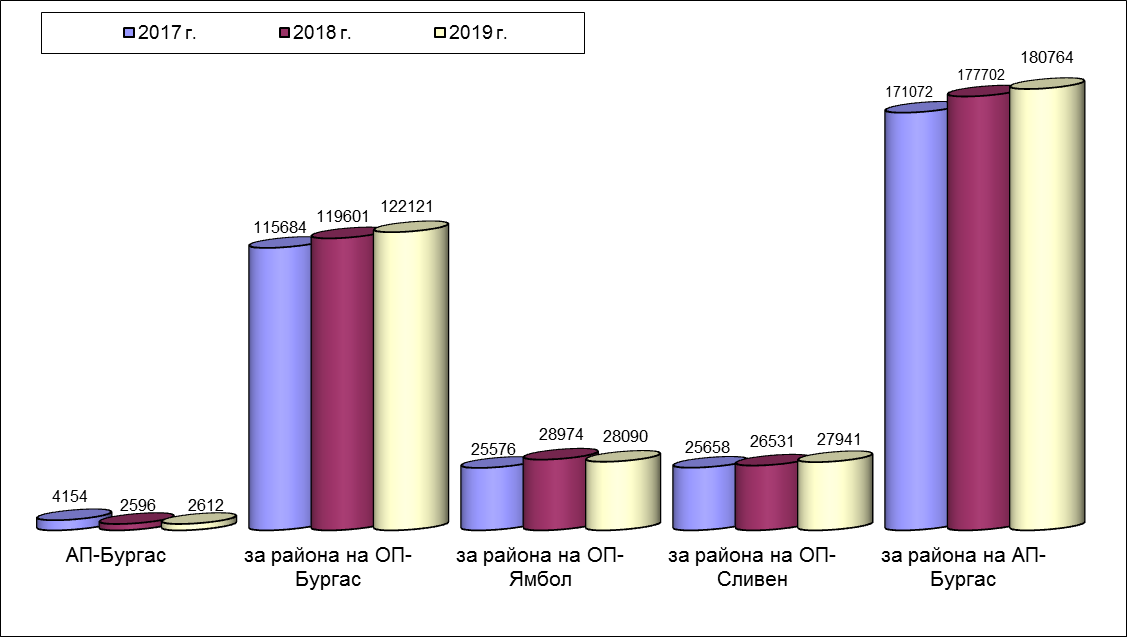 Видно от представените статистически данни, обемът на прокурорска дейност в региона на Апелативна прокуратура – Бургас е увеличен спрямо 2018 г. – с 1,72 %, а спрямо 2017 г. – с 5,67 %. По прокуратури данните са следните:- обемът на прокурорска дейност в Апелативна прокуратура гр. Бургас бележи много леко увеличение в сравнение с предходната 2018 г. – с 0,62 %, и предвид големия спад спрямо 2017 г. – с 37,12 % и други предходни години;- в прокуратурите от района на Окръжна прокуратура – Бургас е на лице ръст от 2,11 % спрямо 2018 г. и 5,56 % спрямо 2017 г.;- в прокуратурите от района на Окръжна прокуратура – Ямбол е на лице минимално намаление с 3,05 % в сравнение с 2018 г. и с 9,83 % в сравнение с 2017 г.;- в прокуратурите от района на Окръжна прокуратура – Сливен се наблюдава леко увеличение на обема на прокурорска дейност спрямо 2018 г. – с 5,31 % и спрямо 2017 г. – с 8,90 %.Съпоставката между прокуратурите от отделните окръжни райони от региона на Апелативна прокуратура – Бургас показва, че и през 2019 г. традиционно най-голям е бил обемът на прокурорската дейност в прокуратурите от района на Окръжна прокуратура – Бургас – 122 121 единици (при 119 601 единици за 2018 г. и при 115 684 единици за 2017 г.).От гореизложените цифрови данни може да се заключи, че е налице сравнителна устойчива тенденция на нарастване по този показател през последните три години, като конкретно за самата Апелативна прокуратура – Бургас – за пръв път през този тригодишен период се преодолява наблюдаваната тенденция на спад и дори е на лице – минимално увеличение.Статистическите данни за общия обем на прокурорската дейност за районите на Окръжните прокуратури в градовете – Ямбол и Сливен са с много близки и почти сходни показатели, съответно: 28 090 – за прокуратурите от района на първата и 27 941 – за прокуратурите от района на втората. Съпоставката на данните с предходните години сочи, че вече е преодоляна съществуващата от преди години трайна тенденция за голямо намаление на обема на дейността за прокуратурите от района на Окръжна прокуратура – Ямбол (при 28 974 единици – за 2018 г.), докато дейността на тези от района на Окръжна прокуратура – Сливен, бележи лек растеж – при 26 531 единици – за 2018 г.1.1.Прокурорски актове внесени в съд: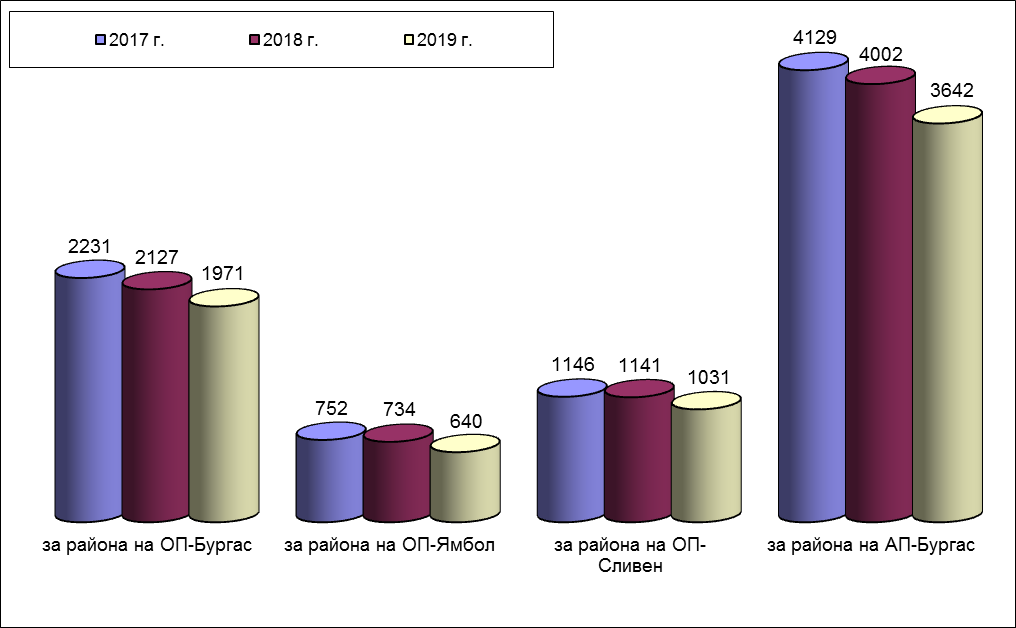 През 2019 г. прокуратурите от региона на Апелативна прокуратура – Бургас са внесли в съответните съдилища общо 3642 прокурорски актове (при 4002 бр. през 2018 г. и 4129 бр. през 2017 г.). Съпоставката на тези цифри показва, че е на лице спад в сравнение с предходните: 2018 г. с 9,00 % и 2017 г. с 11,79 %.През отчетният период най-много прокурорски актове са внесени в съда от прокуратурите от района на Окръжна прокуратура – Бургас – общо 1971 бр. (при 2127 бр. за 2018 г., т.е. на лице е спад със 7,33 %, при 2231 бр. за 2017 г., т. е. спад с 11,65 %. За 2019 г. прокуратурите от района на Окръжна прокуратура – Ямбол са внесли общо 640 бр. прокурорски актове, което е с 12,81 % по-малко в сравнение с 2018 г. – 734 бр. и с 14,89 % по-малко в сравнение с 2017 г. – 752 бр., а за прокуратурите от района на Окръжна прокуратура – Сливен цифрите са: за 1031 бр. за 2019 год., при 1141 бр. за 2018 г. (спад с 9,64 %) и 1146 бр. за 2017 г. (спад с 10,03 %).От тези резултати може да се изведе основния извод, че макар да се констатира минимално намаление по гореописания показател, все пак най-големия брой на внесени прокурорски актове в съдилищата се пада на прокуратурите в района на Окръжна прокуратура – Бургас, което се обяснява със спецификата на района, обхващащ площ и население около два пъти по-големи в сравнение с останалите два окръжни района. На тази територия са разположени международно летище, пристанище, най-голямата в страната Митница, големи курортни комплекси, множество търговски фирми и промишлени предприятия, които са предпоставка за извършване на престъпления против собствеността, контрабанда, наркотици, престъпления по чл. 279 НК, данъчни и корупционни престъпления, общоопасни престъпления и много други. Специфична характеристика на този район е и трайното, значимо активизиране на криминогенната обстановка през летните месеци, което е резултат от насочване на множество извършители на престъпления към морските ни курорти, находящи се на територията на Окръжна прокуратура – Бургас. Действията по досъдебни производства с пострадали чужди граждани също водят до съществено завишаване на натовареността на прокуратурата и разследващите органи през курортният сезон.1.2.Общо участия в съдебни заседания: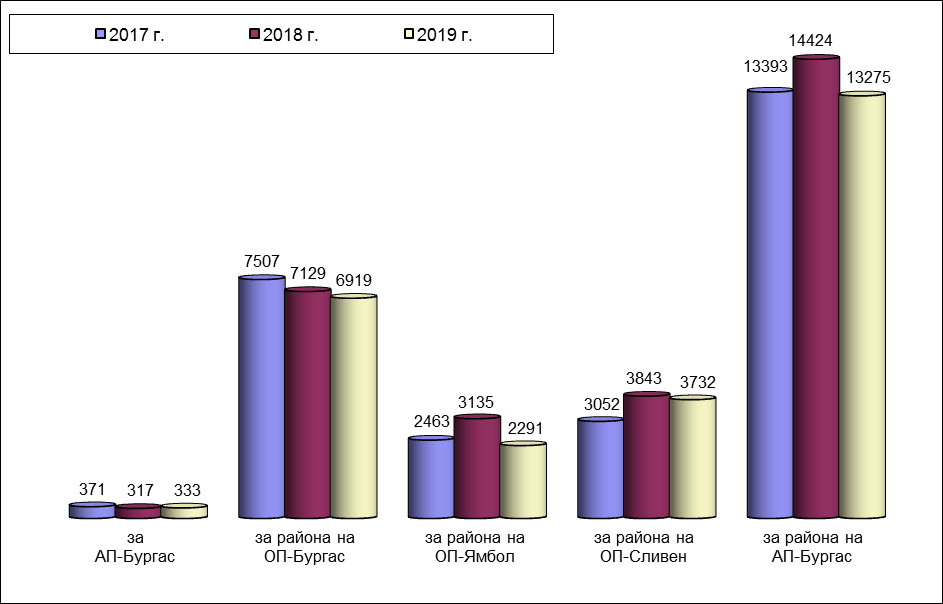 През 2019 г. прокурорите от региона на Апелативна прокуратура – Бургас са участвали общо в 13275 съдебни заседания, при 14424 съдебни заседания през 2018 г. и 13393 съдебни заседания за 2017 г., което говори за лек спад от 7,97 % в сравнение с предходната 2018 г., при минимален спад с 0,88 % в сравнение с 2017 г.За 2019 г. прокурорите от Апелативна прокуратура – Бургас са участвали общо в 333 съдебни заседания, при в 317 – за 2018 г. и 371 – за  2017 г., т. е. на лице е за увеличение с 5,05 % в сравнение с предходната година и намаление с 10,24 % в сравнение с 2017 г. Затова и следва да се приеме наличие на очертаващата се трайна тенденция на рамка на задържане по този показател.През отчетният период прокурорите от района на Окръжна прокуратура –Бургас са участвали в общо в 6919 съдебни заседания, при 7129 за 2018 г. и 7507 за 2017 г., което показва намаление с 2,95 % в сравнение с предходната година и 7,83 % – спрямо 2017 г. За миналата година прокурорите от района на Окръжна прокуратура – Ямбол са участвали в общо 2291 съдебни заседания, което бележи намаление с 26,92 % спрямо предходната година (при 3135 съдебни заседания) и с 6,98 % спрямо 2017 год. (при 2463 съдебни заседания). През 2019 г. прокурорите от региона на Окръжна прокуратура – Сливен са участвали общо в 3732 съдебни заседания, при 3843 съдебни заседания за 2018 г. и при 3052 съдебни заседания през 2017 г., т.е. минимално намаление с 2,89 % в сравнение с предходната година и увеличение с 22,28 % в сравнение с 2017 г.1.3.Средна натовареност на един прокурор: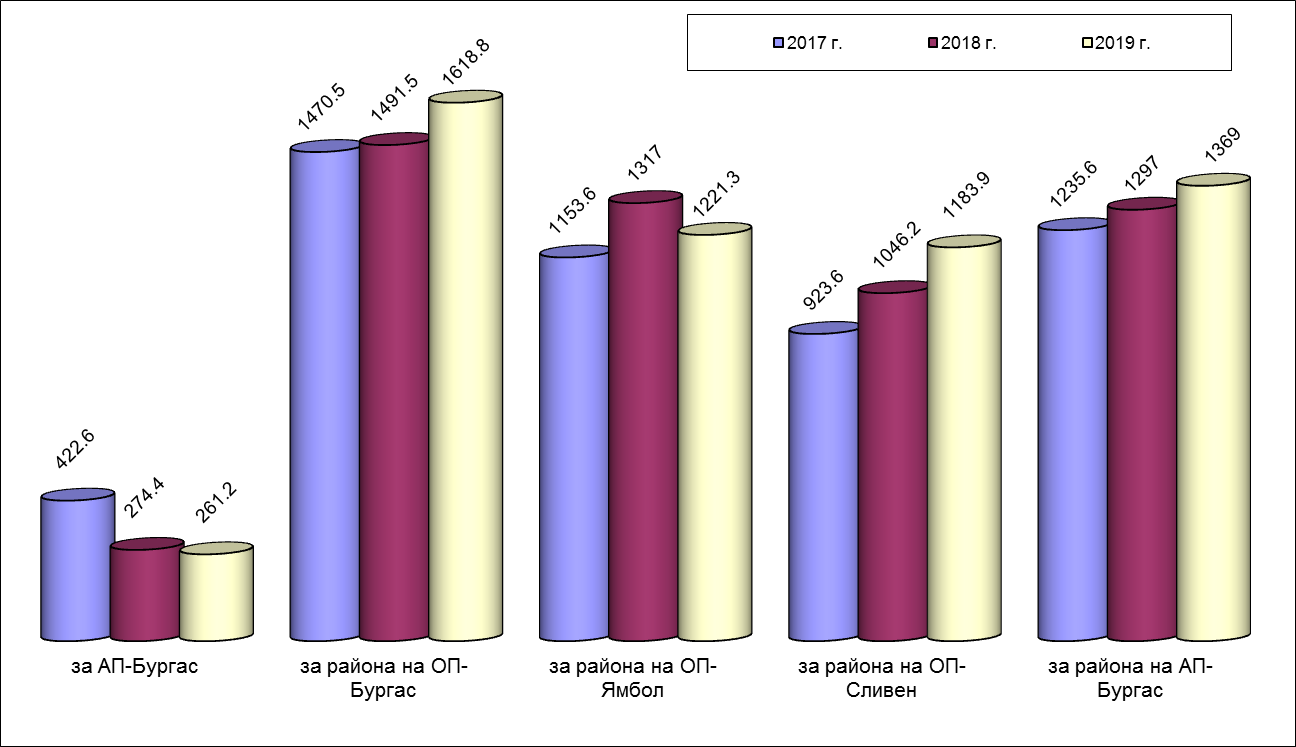 Статистическите данни установяват, че средната натовареност на един прокурор от прокуратурите от региона на Апелативна прокуратура – Бургас за 2019 г. е била 1369,0 единици, при 1297,0 единици за 2018 г. и при 1235,6 единици – за 2017 г. (т.е. увеличението е с: 5,55 % в сравнение с 2018 г. и с 10,80 % в сравнение с 2017 г.). Тази средна натовареност на прокурорите при Апелативна прокуратура гр. Бургас, през 2019 г. е била – 261,2 единици, при 274,4 единици – за 2018 г. и при 422,6 единици за 2017 г. (т.е. на лице е лек спад от 4,81 % в сравнение с 2018 г. и значителен спад от 38,19 % в сравнение с 2017 г.). По този показател при прокуратурите от районите на Окръжните прокуратури в градовете Бургас, Ямбол и Сливен през 2019 г. има завишение (с изкл. на тези в гр. Ямбол) на средната натовареност, а именно: 1618,8 единици (при 1491,5 единици през 2018 г. и при 1470,5 единици през 2017 г.) за Окръжна прокуратура – Бургас; 1221,3 единици (при 1317,0 единици за 2018 г. и при 1153,6 за 2017 г.) за Окръжна прокуратура – Ямбол; 1183,9 единици за 2019 г. (при 1046,2 единици за 2018 г. при 923,6 за 2017 год.) за Окръжна прокуратура – Сливен. Това нарастване е с: 8,54 % в сравнение с 2018 г. и 10,09 % в сравнение с 2017 г. за Окръжна прокуратура – Бургас; с 13,16 % в сравнение с 2018 г. и 28,18 % в сравнение с 2017 г. за Окръжна прокуратура – Сливен, докато за Окръжна прокуратура – Ямбол е на лице намаление с 7,27 % в сравнение с 2018 г. и нарастване с 5,85 % в сравнение с 2017 г. Тези цифри потвърждават констатираната за последните години трайна тенденция за най-голяма натовареност при прокурорите от района на Окръжна прокуратура – Бургас в сравнение с тези от районите на другите две окръжни прокуратури, при които по тези показатели е на лице задържане.2. Средна натовареност на следователите:2.1.Общ обем на дейност на следователите в Окръжните следствени отдели (ОСлО) при Окръжните прокуратура от региона на Апелативна прокуратура – Бургас: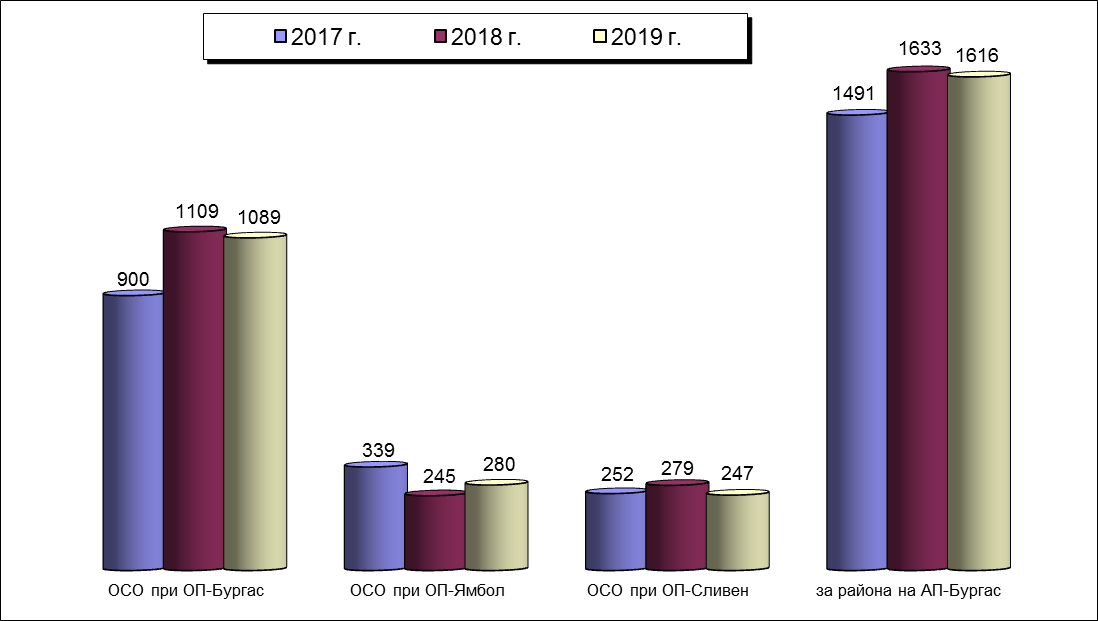 През отчетния период общият обем на натовареност на следователите от региона на Апелативна прокуратура – Бургас е 1616 единици, при 1633 единици за 2018 г. и при 1491 единици – за 2017 г., което сочи минимален спад от 1,04 % в сравнение с 2018 г. и ръст от 8,38 % в сравнение с 2017 г.През 2019 г. общата натовареност на следователите при Окръжните прокуратури е била, съответно: 1089 единици – за района на Окръжна прокуратура – Бургас (при 1109 единици за 2018 г. и при 900 единици за 2017 г.); 280 единици – за района на Окръжна прокуратура – Ямбол (при 245 единици за 2018 г. и 339 единици за 2017 г.); 247 единици за района на Окръжна прокуратура – Сливен (при 279 единици за 2018 г. и при 252 единици за 2017 г.). От гореизложените стойности става ясно, че през отчетния период се констатира тенденция на задържане в обема на общата натовареност на следователите от региона на Апелативна прокуратура – Бургас, както и на отделните такива в районите на Окръжните прокуратури в Бургас, Ямбол и Сливен.2.2.Средна натовареност на следователите в ОСлО на Окръжните прокуратури от региона на Апелативна прокуратура – Бургас: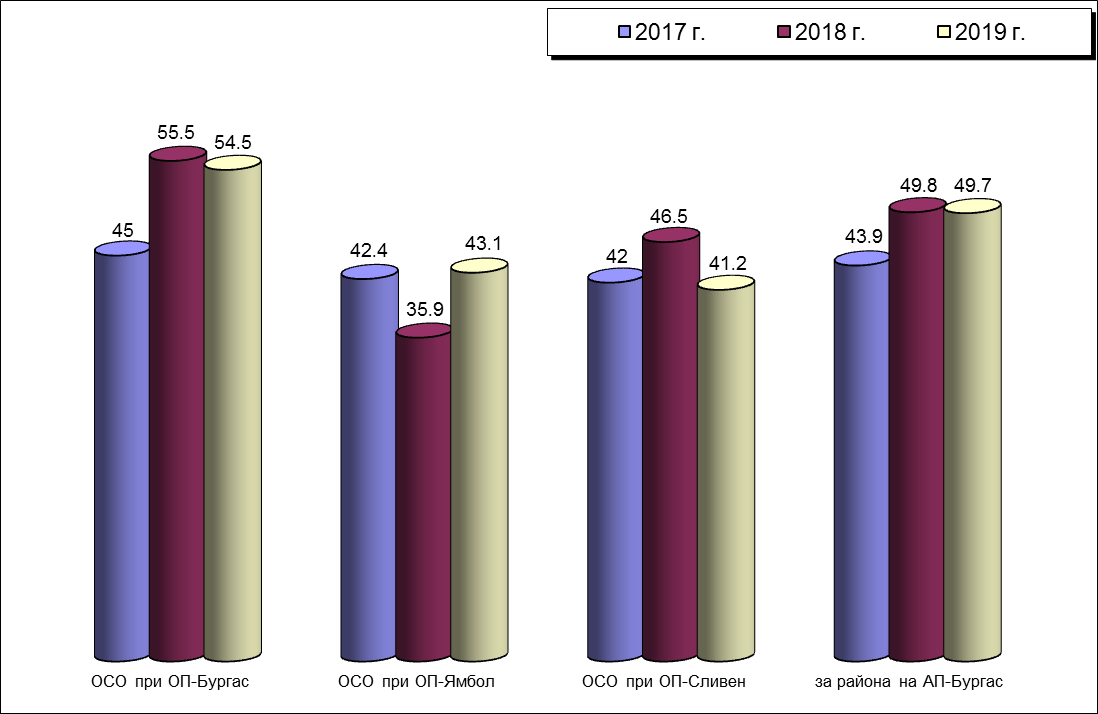 През 2019 г. общият обем на средната натовареност на един следовател за региона на Апелативна прокуратура – Бургас е била 49,7 единици, при 49,8 единици през 2018 г. и при 43,9 единици през 2017 г., което в сравнение с предходната година сочи – задържане, а в сравнение с 2017 г. – увеличение с 13,21 %. Този показател по райони има следния вид: за следовател от ОСлО на Окръжна прокуратура – Бургас за измината година е 54,5 единици, при 55,5 единици за 2018 г. и при 45,0 единици  за 2017 г.; за следовател от ОСлО на Окръжна прокуратура – Ямбол през 2019 г. е 43,1 единици, при  35,9 единици за 2018 г. и при 42,4 единици за 2017 г.; за следовател от ОСлО на Окръжна прокуратура – Сливен за 2019 г. е 41,2 единици, при 46,5 единици – за 2018 г. и при 42,0 единици за 2017 г.3. Диспропорции в натовареността на магистратите:През отчетната година отново се откроява наличие на диспропорции в средната натовареност на прокурорите в отделните прокуратури от региона на Апелативна прокуратура-Бургас. Видно от статистическите данни по отделни прокуратури се констатира по-голяма от средната натовареност (от 1369,0 единици на прокурор от региона на Апелативна прокуратура – Бургас) на прокурорите от следните десет Районни прокуратури: гр. Несебър с 2399,3 единици на прокурор; гр. Бургас с 1856,9 единици; гр. Елхово с 1835,3 единици; гр. Средец с 1752,0 единици; гр. Айтос с 1665,3 единици; гр. Нова Загора с 1541,7 единици; гр. Ямбол с 1535,0 единици; гр. Карнобат с 1530,2 единици; гр. Поморие с 1490,4 единици; гр. Котел с 1421,5 единици. В същото време – значително под средната натовареност е на лице само в Районна прокуратура – Малко Търново – с 581,5 единици на прокурор, докато в Районните прокуратури – гр. Сливен (с 1364,1 единици) и гр. Царево (с 1276,9 единици) – тя е близо до нея.От гореизложеното става ясно, че и за изминалата 2019 г. отново най-натоварени в региона на Апелативна прокуратура – Бургас са били прокурорите от Районните прокуратури в градовете Несебър, Бургас и Елхово, което сочи, че лидерството от предходните три години – в лицето на първата, се запазва. Няма никаква изненада, че се запазва продължаващата от години тенденция за най-ниска натовареност на прокурорите от Районна прокуратура – Малко Търново.4. Натовареност, съобразно въведените от Висшия съдебен съвет (ВСС) критерии по „Правила за измерване на натовареността на прокуратурите и на индивидуалната натовареност на всеки прокурор и следовател“ („Правила“):Тази обобщена информация е изготвена въз основа на статистически данни за дейността на териториалните прокуратури и окръжните следствени отдели при тях от региона на Апелативна прокуратура – Бургас, които са ни предоставени от съответните административни ръководители на Окръжните прокуратури в Бургас, Ямбол и Сливен. Следва отново да се подчертае, че данните за натовареността на прокурорите и прокуратурите по нива са изведени от Унифицираната информационна система (УИС-3) на Прокуратурата на Република България по критерии и показатели съгласно приетите от ВСС „Правила“, които бяха въведени в действие от 01.01.2015 г., т. е. от преди четири отчетни години.4.1. Индивидуална натовареност на прокурор, съобразно „Правила“-та: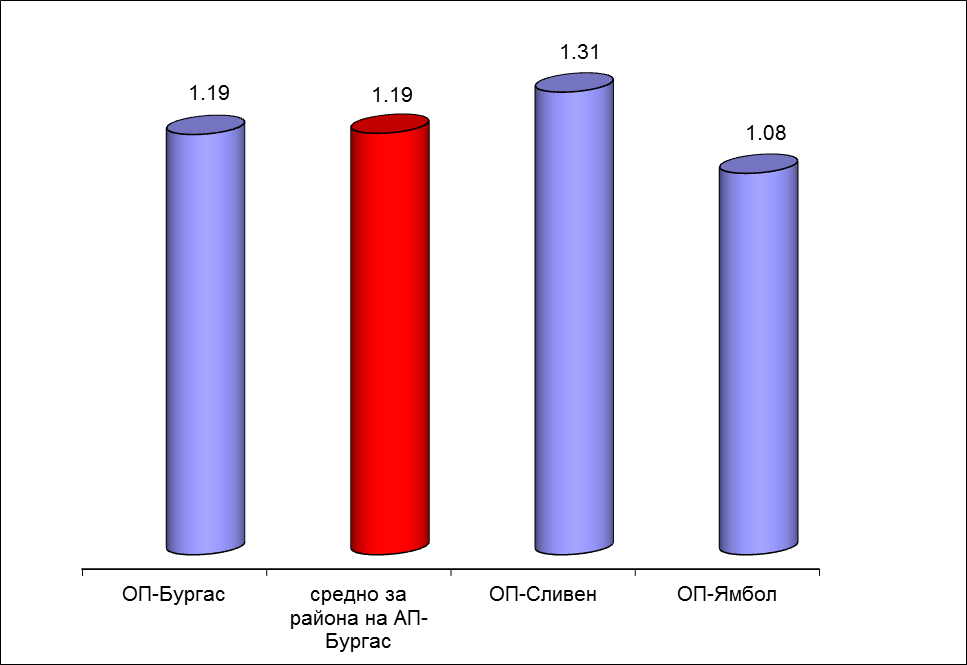 Средна натовареност на един прокурор в Окръжните прокуратури (на ден)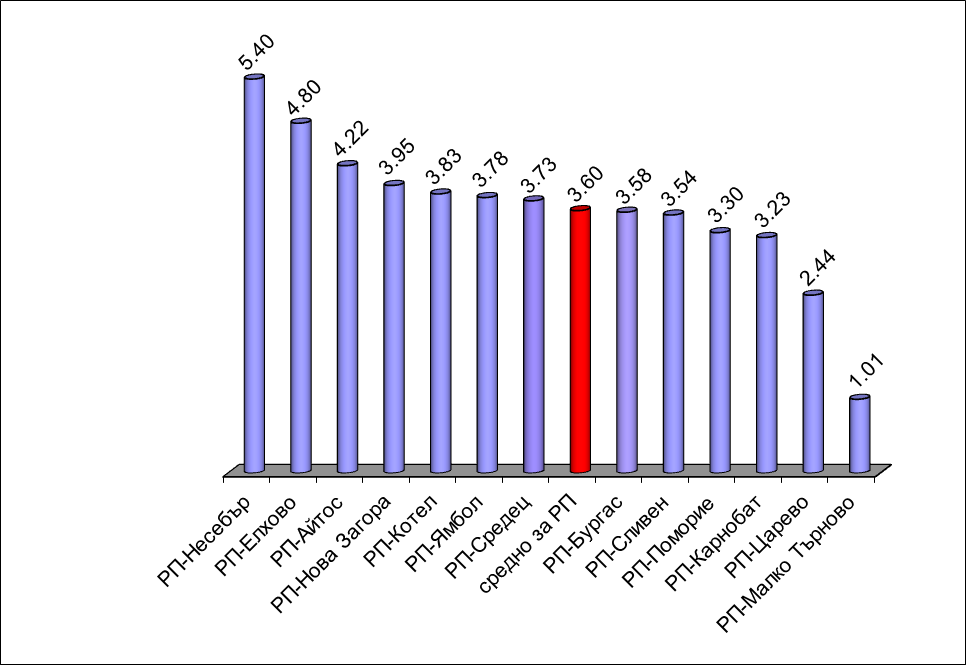 Средна натовареност на един прокурор в Районните прокуратури (на ден)В горните графики са представени данните за натовареността на прокуратурите по нива – окръжни и районни, определена за един прокурор на ден – по реално отработените дни за отчетния период.Така средната натовареност на ден на прокурор (от състава на всички прокуратури, общо) от региона на Апелативна прокуратура – Бургас, според действително отработените дни през 2019 год. – е 3,72 точки (при е 2,96 точки през 2018 г. и от по 3,01 точки през 2017 и 2016 години). Това убедително сочи за налична тенденция на растеж и на висок интензитет на работата на магистратите от региона за целия период от действие на „Правила“-та (2016-2019 години). Разгледана по същия критерий тази натовареност на прокурор в отделните Окръжни прокуратури е: 1,19 точки за Бургас (при 1,28 точки за 2018 г.; при 1,39 точки за 2017 г.; при 1,43 точки за 2016 г.); 1,31 точки за Сливен (при 1,13 точки през 2018 год.; при 1,15 точки за 2017 г.; 2,70 точки за 2016 г.); 1,08 точки – за Ямбол (при 1,39 точки през 2018 г.; при от по 0,86 точки за 2017 и 2016 години). По-голяма натовареност от средната за региона на Апелативна прокуратура – Бургас са имали прокурорите от следните Районни прокуратури: гр. Несебър с 5,40 точки (при 6,18 точка през 2018 г.); гр. Елхово с 4,80 точки (при 4,40 точки през 2018 г.); гр. Айтос с 4,22 точки;  гр. Нова Загора с 3,95 точки (при 4,92 точки през 2018 г.); гр. Котел с 3,83 точки; гр. Средец с 3,73 точки и гр. Ямбол с 3,78 точки.Според „Правила“-та, отново най-малко са били натоварени и през 2019 г. прокурорите от Районната прокуратура – Малко Търново с 1,01 точки (при 0,90 точки през 2018 г.; при 1,93 точки през 2017 г.; при 1,93 точки през 2016 г.).4.2. Индивидуална натовареност на следовател, съобразно „Правила“-та:За отчетната 2019 г. средната дневна натовареност на следовател от съставите на ОСлО при Окръжните прокуратури от региона на Апелативна прокуратура – Бургас, има следния вид: за ОСлО гр. Бургас – 1,74 точки; за ОСлО гр. Сливен – 1,25 точки; за ОСлО гр. Ямбол – 1,07 точки. Това подреждане е лесно обяснимо с оглед на изложените по-горе съображения за криминогенната характеристика на района на Окръжна прокуратура – Бургас.Сравнението на тази данни с установената среднодневна натовареност на следовател в страната за изминалата година (1,38 точки) показва, че по този показател натовареността на следователите на ОСлО при Окръжна прокуратура – Бургас е била значителна (с 32 % повече), а тази на следователите на ОСлО при Окръжна прокуратура – Ямбол – е била едва 73 % от тази осреднена величина.Крайният извод, който се налага от посочените цифри за натовареност (и според „Правила“-та на ВСС, и според „Таблица № 5“ на Главна Прокуратура на Република България), обаче, е, че за прокурорите от състава на една голяма част от Районните прокуратури от региона на Апелативна прокуратура – Бургас, тази натовареност е била по-висока от средната норма за страната и за региона, като при следователите това се отнася до тези от състава на ОСлО при Окръжна прокуратура – Бургас.5. Натовареност с административно-ръководната дейност (изчислена съгл. т. IX на „Правила“-та).По отношение на административните ръководители и заместниците им за административно-ръководната им дейност не се извежда средна натовареност за един ден на всеки от тях, а се изчислява по общ брой на точки (брой актове и действия, умножени по съответния им коефициент).Апелативна прокуратура – Бургас е с натовареност на административно-ръководна дейност от 185,1 точки (при 186,6 точки за предходната 2018 г.; при 157,6 точки през 2017 г. и при 159,3 точки през 2016 г.). От цифрите за целия петгодишен период на отчитане по „Правила“-та следва извода, че констатираната преди тенденция на увеличение на натовареността, на петата отчетна година сочи задържане. Нарастването през годините бе обусловено най-вече на големия брой актове по администриране, следвани от справки и писма до други институции и граждани, както и заповеди (без такива по кадрови въпроси и за командироване) и разпореждания, като наред с това – достигнатото високо ниво на натовареност се дължи и на провеждането, и на участието в голям брой обучителни и работни съвещания.5.1. Натовареност с административно-ръководна дейност в Окръжните прокуратури: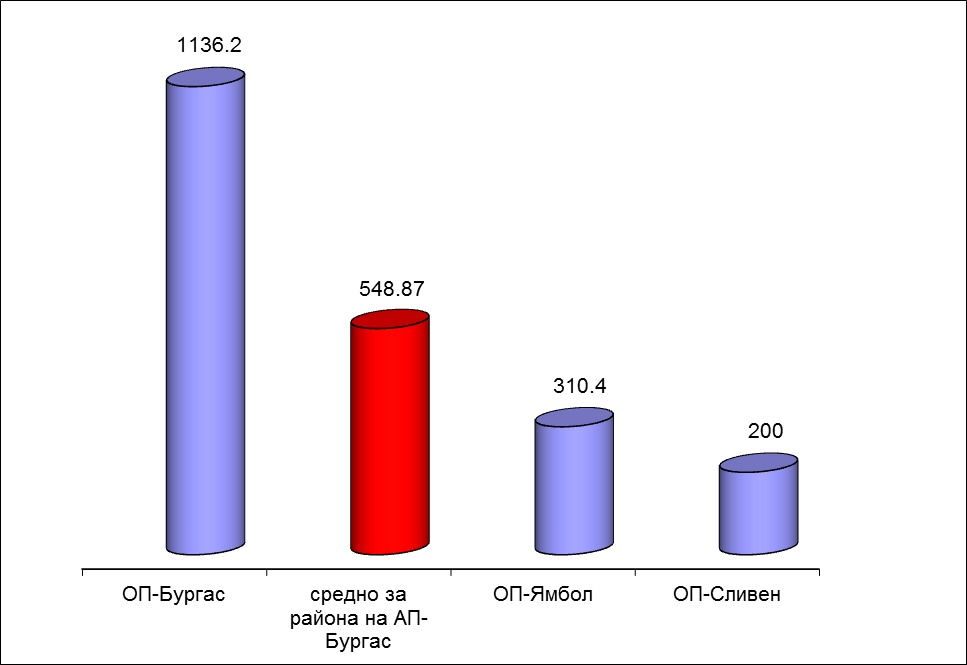 При администрирането на Окръжните прокуратури от региона на Апелативна прокуратура – Бургас, за отчетния период на първо място е тази на гр. Бургас – с 1136,2 точки (при 333,80 точки за предходната 2018 г.; при 340,9 точки за 2017 г.; при 340,9 точки за 2016 г.) на следващо място – тази на  гр. Ямбол – с 310,4 точки (при 407,30 точки за предходната 2018 г.; при 267,9 точки за 2017 г.; при 266,6 точки за 2016 г.) и на последно място – отново се нарежда тази на гр. Сливен – с 200,0 точки (при 139,3 точки за предходната 2018 г.; при 204,2 точки за 2017 г.; при 203,2 точки за 2016 г.).5.2. Натовареност с административно-ръководна дейност в Районните прокуратури: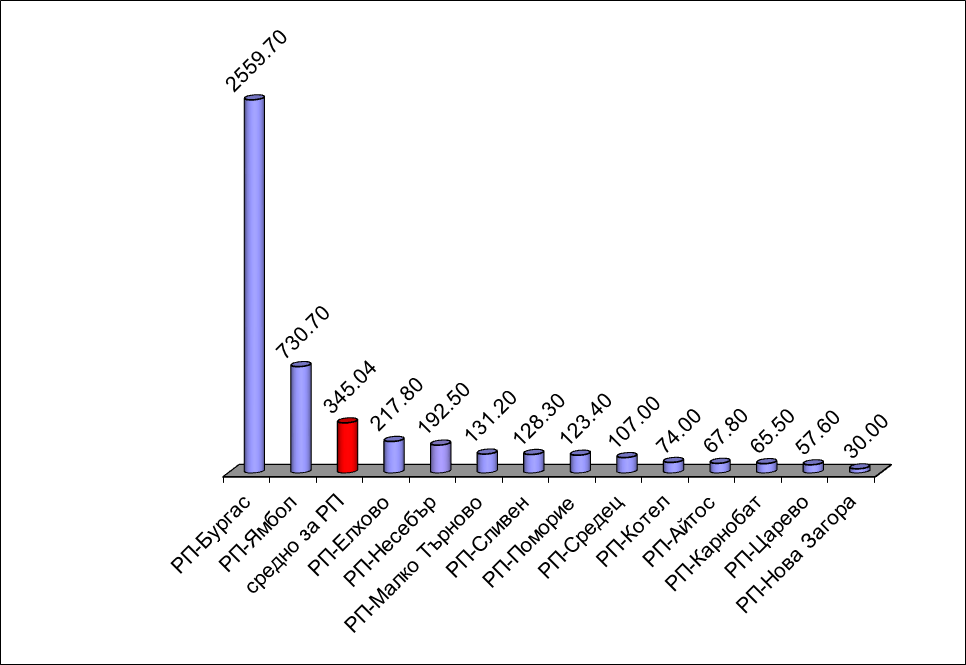 Видно от представената графика и статистика към нея, за 2019 г. сред Районните прокуратури в региона на Апелативна прокуратура – Бургас, отново най-голяма е натовареността на тази в гр. Бургас с 2559,7 точки (при 619,40 точки за предходната 2018 г.; при 452,2 точки за 2017 г. и при 453,2 точки за 2016 г.), следвана от тази на гр. Ямбол с 730,7 точки (при 532,3 точки за предходната 2018 г.; при 435,6 точки за 2017 г.; при 435,6 точки за 2016 г.) и от тази в гр. Елхово – с 217,8 точки, която през други години е била на по-задни места. Най-малка е била натовареността по този показател в Районните прокуратури на гр. Нова Загора (с 30,0 точки), гр. Царево (с 57,6 точки), гр. Карнобат (с 65,5 точки) и Айтос (с 67,8).5.3. Натовареност с административно-ръководна дейност в ОСлО при Окръжните прокуратури:Административната среднодневна натовареност за 2019 г. на завеждащите ОСлО при Окръжните прокуратури от региона на Апелативна прокуратура – Бургас има следния вид: на ОСлО при Окръжна прокуратура – Бургас – 0,44 точки; на ОСлО при Окръжна прокуратура – Ямбол – 0,20 точки; на ОСлО при Окръжна прокуратура – Сливен – 0,18 точки.РАЗДЕЛ ІІІ.  ДЕЙНОСТ НА ТЕРИТОРИАЛНИТЕ ПРОКУРАТУРИ ПО АДМИНИСТРАТИВНОСЪДЕБНИЯ  НАДЗОР  И НАДЗОРА ЗА ЗАКОННОСТ.1. Състояние и организация на дейността по административно съдебния надзор за законност по прилагането на законанатовареност по видове надзори и средно на един прокурор.	1.1 Кадрово обезпечаване, квалификация на прокурорите, натовареност по видове надзори и средно на един прокурор.	1.1.1 Кадрово обезпечаване:Дейността по административния надзор за законност през 2019 г. в Апелативен район- Бургас е осъществявана основно от прокурорите, включени в създадените в изпълнение на Заповед № ЛС- 6899/ 30.10.2007 г. на Главен прокурор на Прокуратура на Република България административни отдели в окръжните прокуратури и определените поименно с нарочни заповеди на административните ръководители в районните прокуратури.Съобразно Заповед на Административен ръководител Апелативен Прокурор на за дейността по административния надзор за законност отговарят прокурор *********, ********* и *********. За отчетния период прокурор ********* и ********* са решили 5 преписки, а прокурор ********* -1. Останалите 184 преписки са на прокурор *********.1.1.2 Натовареност по видовете надзори и средно на един прокурор:През отчетния период в Отдел ”Административен” при ОП - Бургас са работили, според заповед на адм. ръководител, окръжен прокурор на окръжната прокуратура в Бургас, трима прокурори, в ОП- Ямбол- двама, в ОП- Сливен- също двама.Тримата прокурори от ОП- Бургас, работили през 2019 г., след пенсионирането на прокурор ********* са ********* / ръководител на отдела/ ,  ********* и командированият от СГП в окръжната прокуратура в Бургас прокурор *********. Тримата прокурори са решавали преписките по административно съдебния надзор за законност и НЗ, участвали са в заседания по административни дела. Извършвали са или възлагали извършването на планови и извънпланови проверки по надзора на низовите прокуратури. В ОП-Сливен завеждащият отдел прокурор ********* е отговарял за административно съдебния надзор за законност, а прокурор ********* за надзора за законност. В отдела е включен и прокурор *********.В ОП-Ямбол зам. окръжният прокурор ********* е и завеждащ отдела, а прокурор ********* е включена в отдела, като изпълнява тези функции основно в отсъствията на прокурор *********. В Апелативна Прокуратура Бургас са определени трима прокурори по щат, за отговарящ в  районните прокуратури по НЗ е определен по един прокурор, а в Районна Прокуратура-Бургас прокурор *********, заедно с още шест подпомагащи прокурора.  По административно съдебният надзор най- висока е средната натовареност на прокурорите от отдела при ОП-Бургас - 382.0 единици, следвани от прокурорите от ОП-  Сливен - 210.0.Средната натовареност бележи: увеличение в сравнение с 2019 г. за ОП-Бургас  и АП-Бургас, намаление за ОП-Ямбол и увеличение за ОП-Сливен. В процентно отношение увеличението  е съответно с 124.03 % за ОП-Бургас, за ОП-Ямбол намалението  е  с 8.47%, а увеличението за ОП-Сливен – с 36.76./ изчисленията са сравнено с 2018 г./.За сравнение през 2017 г. намалението е съответно с 19.80% за ОП-Бургас, намаление с 9.75% за ОП-Ямбол и намаление с 33.33% за ОП-Сливен.Тенденцията към намаление на натовареността по административно съдебния надзор в ОП-Сливен е трайна. По-нестабилна от двете окръжни прокуратури с тенденция към задържане е ОП-Ямбол. По надзора за законност най- висока е средната натовареност в ОП-Бургас, ОП-Ямбол, ОП-Сливен,при уговорката за решени преписки - в АП-Бургас, РП-Бургас,  а най- малка е в РП-Несебър, РП-Средец и РП-Поморие. Квалификацията на прокурорите от различните нива на прокуратурите в Апелативен район-Бургас е много добра. При някои прокурори се наблюдават несъществени пропуски, свързани с пряката дейност, а при други - с действията по отчетност на тази дейност и архивирането на преписките.    Редки са случаите обаче на формално изпълнение на плановите задачи по надзора за законност, за което  се предприемат мерки, както по осъществяване на текущ контрол от по- горната прокуратура, така и по даване на методически указания и оказване на методическа помощ. Прави впечатление, че прокурорите са в значителна степен съвестни, както в качеството на дейността си, така и в срочността на извършваните проверки. Изключително добро впечатление прави прокурорът от РП-Елхово *********.1.2 Проблеми при прилагането на законовата и подзаконовата нормативна уредба и предложения за законодателни промени.  От 23.12.2019 г. прокурорите от административния отдел в ОП Бургас ********* и ********* са включени в група 03- досъдебни производства, в група 11- международно правно сътрудничество, група 14- спрени досъдебни производства с 50% натовареност за ********* и 70% за прокурор *********. Прокурор ********* е включен в групи 03- досъдебни производства, в група 11- международно правно сътрудничество, със 100% съответно 100 % в група 10- надзор за законност и административно съдебен надзор. Другите двама прокурори също са включени в надзор за законност и административно съдебен надзор 100%.Според заповед № РД- 04-81/14.10.2019 г. на адм. ръководител окръжен прокурор на Окръжна прокуратура Сливен прокурорите от административния отдел са разпределени в групи, както следва: І група- преписки- прокурор ********* - 30%, прокурор ********* - 30%, прокурор ********* - 45%; ІІ група- преписки с фактическа и правна сложност- тримата прокурори от отдела с по 25% натовареност; ІІІ група - досъдебни производства- прокурорите ********* и ********* с по 30% натовареност, а прокурор ********* - с 50% натовареност; ІV група- инстанционен контрол свързан със следствен надзор- прокурорите ********* и ********* с по 30% натовареност, а прокурор ********* - с 50% натовареност;V група- инстанционен контрол свързан с административно  съдебния надзор и надзора за законност- 100% прокурор ********* и по 15% прокурорите ********* и *********; VІ група- инстанционен надзор свързан с гражданско съдебния надзор-  прокурор ********* е натоварен с 100%, а прокурор ********* - с 25%;VІІ група- прокурорите от отдела нямат определена натовареност; VІІІ група- инстанционен контрол, свързан с наказателно съдебния надзор- 15% *********; по ІХ, Х и ХІ група тримата прокурори от отдела нямат натовареност; ХІІ група- надзор за законност и административно съдебен надзор 100% прокурор ********* и по 20% прокурорите ********* и *********; по ХІІІ група тримата прокурори от отдела нямат натовареност;ХІV група- гражданско съдебен надзор – прокурор ********* 100%, а прокурор ********* – по 25%;ХV група- наказателно съдебен надзор- прокурор ********* - 35%;	Според заповед № ОП № 149/15.11.2017 г. прокурорите от отдела в Окръжната прокуратура в Ямбол са разпределени в от първа до шеста включително със 100% натовареност, в ІХ група надзор за законност и административно съдебен надзор -100% ********* и 50% *********; Х група международно правно сътрудничество- с по 100%; в ХІ група- гражданско съдебен надзор- с  50% прокурор ********* и 100% прокурор *********; група ХІІ- наказателно съдебен надзор- с по 100% натовареност. Следва да се има предвид обаче, че в ОП-Ямбол, в КНАХД участват и други прокурори.С оглед плана на прокуратурата по надзора за законност за 2020 г. не е наложителна редукция на натовареността на прокурорите от РП- Бургас, работещи по административния надзор за законност, тъй като са им вменени по- малко проверки от предходните години.	Прави впечатление, че прокурорите, включени в този надзор, макар и подпомагащи прокурор *********, са натрупали опит с годините, а и не може да се игнорира сериозното отношение на прокурорите *********, *********, ********* и останалите от тази районна прокуратура, работили по НЗ, както при поставяне на задачи от страна на по-високо стояща прокуратура, така и при изпълнение на планова задача.	Наред с прокурорите от Районната прокуратура в гр. Бургас, следва да се има предвид и позитивната дейност на прокурора, отговарящ по надзора за законност в РП - Средец, Карнобат, Айтос, Сливен, Ямбол и особено РП-Елхово в лицето на прокурор *********.Съзнавайки необходимостта от ограничението на средствата за мероприятия, свързани с обучение и обмяна на опит на прокурорите по административния надзор за законност, като се имат предвид параметрите на бюджета на съдебната власт и в частност - на прокуратурата, мнението на колегите е, че освен че са изключително полезни, подобен род мероприятия са крайно недостатъчни и за да участват повечето от прокурорите, работещи по надзора, може да се помисли за регионални семинари, за запознаване на прокурорите с важни законодателни промени и практики, имащи значение за ефективност в работата по административния надзор за законност. Това, между впрочем са предлага в не един годишен доклад на апелативната прокуратура, като надеждата е да се има предвид.  Като позитивно е отчетено отношението на колегите по надзора във връзка с работната среща - семинар в залата на Апелативна прокуратура Бургас, с присъствието на колега от отдела за която, за съжаление бе прекъснато.В същото време, категорично е становището на колегите от необходимост от организиране на семинари в почивните бази на прокуратурата. Счита се определено, че в неформална обстановка прокурорите по-спокойно и задълбочено поставят въпроси, които ги вълнуват и получават обоснован отговор. В годишните доклади на трите окръжни прокуратури не са отразени проблеми във връзка си прилагането на нормативната уредба по административния надзор за законност.2.1 Участие по закон в съдебни заседания по административни дела:През отчетната 2019 г. прокурорите от Апелативен район- Бургас са участвали общо в 2033 съдебни заседания по разглеждането на 1655 административни дела, решени от които са 1617.За 2018 г. заседанията са 2421, а за 2017 г.- 2439.Намалението  на съдебните заседания в проценти в сравнение с 2018 г. е 16.03%, а  в сравнение с 2017 г. то е с 5.54%.По прокуратури разпределението на съдебните заседания е, както следва: ОП- Бургас- 1392; ОП- Ямбол- 253; ОП- Сливен- 388.В процентно отношение намалението на административните дела в сравнение с 2018 г. е 21.67%, а в сравнение с 2017 г.- 21.34%.Разпределението на административните дела по прокуратури е, както следва: ОП- Бургас- 1146; ОП- Ямбол- 236; ОП Сливен- 273.Решените дела през 2019 г. са 1617, през 2018 г. са  2067. Броят съдебни заседания в апелативния район през отчетния период е независимо от Заповед № ЛС- 4496/ 13.10.2014 г. за изменение и допълнение на Указание на Главен Прокурор на Прокуратурата на Република България № 196/ 08.06.2011 г., по силата на която беше частично отменено и изменено въпросното указание. Това не голямо намаление  показва стабилитетът на заседанията, с участие на прокурор в административни дела и ефективността от изменението на въпросната заповед, без което би се натоварила дейността на прокурорите от административните отдели.Разпределението на решените дела по прокуратури е, както следва: ОП- Бургас- 1123; ОП- Ямбол- 233; ОП- Сливен- 261.В проценти решените дела от общо разгледаните административни дела по прокуратури са: за ОП- Бургас- 97.99 %, за ОП- Ямбол- 98.73%, за ОП- Сливен- 95.60 %.Продължава тенденцията почти всички административни дела да се решават в отчетната календарна година. Особено това важи в настоящия отчетен период за окръжния район на Бургас и Ямбол.Броят решени дела сочи на убедително повишаване ефективността от административното съдопроизводство, част от която е бързината при решаване на делата, изискваща и на практика реализирана компетентна намеса от страна на прокуратурата.Участие на прокурор от района на АП-Бургас в съдебни заседания по административни дела: 	Първоинстанционните  административни дела са 452, от които за Окръжен район- Бургас- 320, ОП Ямбол- 72 и ОП Сливен- 60.За сравнение през 2018 г. те са 437, а за 2017 г.- 426.Увеличението в процентно отношение в сравнение с 2018 г. е с  3.43%, а в сравнение с 2017 г. увеличението е 6. 10%. Абсолютните и относителни числа сочат на увеличение при постъпленията в съдилищата на първоинстанционни дела, в които участват прокурори.От всички първоинстанционни 452 дела със задължително прокурорско участие по закон са 399 или 88.27%./ 271 или 84.69 % за ОП Бургас; 72  или 100 % за ОП Ямбол и  56 или 93.33%; за ОП Сливен/.От тях по дела по подзаконови нормативни актове са 135 /ОП Бургас- 86, ОП Ямбол- 32, ОП Сливен-17/. Други по закон са 264/185  на ОП Бургас, 40 на ОП Ямбол и 39 на ОП Сливен/.Касационните дела за 2019 г. са 1184, от които на ОП Бургас-813, ОП Ямбол- 164 и ОП Сливен- 207.За сравнение през 2018 г. те са 1653, а за 2017г. – 1662.Намалението в относителни числа в сравнение с 2018 г. е съответно 39.61%, а в сравнение с 2017 г.- 40.37%.Това процентно отношение сочи на продължаваща не малка  натовареност на прокурори по брой дела в едно заседание и изисква по- голяма отговорност по тези дела при подготовката на съдебното заседание, с оглед обстоятелството, че се дава становище на последна съдебна инстанция. Частните производства през 2019 г.са 7, за 2018 г. те са  11. За 2017- 7.  Всичките, по традиция, са на ОП Сливен.           2.2 Участие по преценка в дела, представляващи важен държавен или обществен интерес съгласно Заповед № ЛС- 4496/ 13.10.2014 г на Главен Прокурор на Прокуратурата на Република България  и по лична преценка на прокурора.През отчетния период прокурорите от Апелативен район- Бургас са участвали в общо 53 административни дела/ 29 съгласно посочената заповед и в 24 по лична преценка на прокурора/ ОП Бургас-26/23 , ОП Ямбол- 0/0, ОП Сливен- 3/1/.       За 2018 г. те са 84, а за 2017 г.- 97.Наблюдава се намаление  с 58.49 % в сравнение с 2018 г. и   64.15% в сравнение с 2017 г./. За да се извърши горното изчисление са сборувани резултатите от колони 29 и 30 на таблица 7.2/.Абсолютните и относителни числа сочат на тенденция на намаление на  административни дела с участие на прокурор по силата на цитираната заповед, която макар и датираща от края на 2014 година, повлия на участието на прокурорите от административния отдел на ОП Бургас в дела по жалби срещу ревизионни актове за данъчни задължения през този отчетен период. Голямата разлика между броя на делата на Окръжна Прокуратура- Бургас и останалите две окръжни прокуратури се дължи на обстоятелството, че в Административен съд-Бургас се разглеждат делата по ДОПК, с оглед седалището на ТД на НАП. Това не само натоварва прокурорите от отдела количествено, но следва да се отчете и необходимостта от добро познаване на данъчно осигурителната нормативна уредба, отличаваща се с обем и сложност. Броят дела в Административен съд-Бургас и месечният график на заседанията налага включването и на колеги извън отдела, за да се осигури участието на прокурор в административните дела, изискващи такова участие по закон или съобразно цитираната заповед  на Главен Прокурор на ПРБ.Делата, освен данъчни за ОП-Бургас, в които прокурорите са участвали с оглед наличието на значим обществен и държавен интерес са такива по ЗБЛД, ЗОБВВПИ, Закон за МВР, ЗМСМА и ЗОДОВ. Освен по тях е налице участие в административни дела, образувани по повод оспорване на подзаконови административни актове на общинските съвети /по-голяма част от прокурорските протести са във връзка с такива казуси/.Участието на прокурорите от ОП Ямбол е основно по административни дела във връзка със ЗОДОВ, ЗМСМА, ЗМДТ, ЗСПЗЗ.В този диапазон на нормативна уредба най-общо може да се определи и участието на прокурорите от ОП Сливен.По лична преценка прокурорите са участвали в разглеждането на 24 дела/ при 46 за 2018 г. и 44 за 2017 г./.По прокуратури разпределението е съответно 23 за Окръжен район Бургас, 0 за ОП Ямбол и 1 за ОП Сливен.2.3 Подадени прокурорски актове до съда и резултати по тях.През отчетния период прокурорите от Апелативен район Бургас са изготвили общо  10 протеста срещу незаконосъобразни административни актове до съда и  предложения за възобновяване по ЗАНН.От протестите 6 са подадени от прокурори от ОП-Бургас, 1 от РП-Карнобат, 3 от ОП-Сливен, 0 от окръжен район Ямбол.За 2018 г. общият брой актове е 15, за 2017 г.- 158.Следва да се посочи намаление на актовете в сравнение с 2018 г. с  50.00%., а  в сравнение с 2017 г. със 148 бр.Уважени са 17 прокурорски акта, неуважени са 3./ Числото в колона 18 е по- голямо, тъй като прокурорски актове от предходна година са разгледани в отчетната/.Относителните числа показват, че следва да се работи във връзка с добрата подготовка на прокурорите, мотивираност и обоснованост на протестите, с които се атакуват незаконосъобразни административни актове. В същото време следва да се посочи и друго важно обстоятелство - очевидното еднаквото становище на участвалите по делото прокурори и съдебният акт.Общият брой откази за възобновяване на административно наказателни производства е 8, от които 1 е обжалван пред Апелативна прокуратура Бургас. Потвърден.  Обжалвани откази пред ВАП няма. За отчетния период има подаден 1 касационен протест, срещу също 1 за 2018 г. и 14 за 2017 г. Протестът е на ОП Сливен. Не е разгледан.Наред с изложеното до тук следва да се отчете броят на образуваните преписки - 971, които за 2018 г. са 732, а за 2017 г. - 699. Увеличението в относителни цифри в сравнение с  2018 г. е 32.65%, а в сравнение с  2017 г. е  38.91%.От общия брой новообразувани са 912, а останалите от предходен отчетен период - 59.Общият брой решени преписки е 835 или 85.99%. Решени по същество са 823 или 98.56%. Изпратени по компетентност са 12. Неприключените са 136, от които 130 чакат окомплектоване, 6 при прокурора, всички в срок.3. Дейност на прокуратурите от Апелативен район Бургас по надзора за законност3.1 Създадена организация на работата по надзора за законност, обем и основни области, в които е осъществяван надзорът за законност през 2019 г. в сравнение с предходните две години.Както през предходните две години, така и през отчетната 2019 г. дейността по надзора за законност бе насочена главно към изпълнение на плановите и извънплановите задачи, както и в извършване на проверки по сигнали на граждани, организации и др. и такива след самосезиране. Бяха извършени и тематични проверки в дейността на РП Елхово, РП Сливен и РП Котел.Основните области бяха тези, свързани с охрана на държавни и общински интереси и правата на отделни граждани, в случаите, когато нарушаването им рефлектира и на обществените отношения и дава отражение на същите.  Препоръките, дадени от прокурора от Апелативна прокуратура Бургас при извършване на годишните ревизии за правилното архивиране на преписките по надзора за законност са спазени. Изпълнено е и изискването прокурорите целогодишно да следят и завеждат като преписки всички сигнали в средствата за масова информация, съдържащи данни за допуснати закононарушения или издадени незаконосъобразни административни актове, както и да дават методически указания на прокурорите от районните прокуратури в случаите на констатирани пропуски или неправилно посочени правни основания на актовете им по надзора за законност. В тази връзка положителен опит има зав. отдел Административен при ОП Бургас и този от ОП Ямбол.През отчетния период са получени и образувани общо 1422 преписки срещу 1291 преписки за 2018 г. и  срещу 1169 за 2017 г.Увеличението  в относителни числа в сравнение с 2018 г. е 10.15%, а в сравнение с 2017 г. е 21.64%.	От общия брой преписки новообразувани са 1341 /94.30%/, а останали от предходен отчетен период са 81/ 5.70%/.Решени са 1365 преписки или 95.99 %. От решените преписки 1333 са по същество или 97.66%, а 32 преписки са изпратени по компетентност- 2.18%.  По прокуратури разпределението е, както следва: АП Бургас- 190, от които решени 189 или 99.47% ; ОП Бургас- 439, от които решени 416 или 94.76%; ОП- Ямбол- 154, от които решени 152 или 98.70%,  ОП- Сливен- 52, от които решени 41 или   78.85 %.За окръжен район Бургас образуваните преписки са общо 820, от които са решени 782 или 95.37%; за окръжен район Сливен те са 125, от които са решени 112 или 89.60%; за окръжен район Ямбол преписките са 287, от които са решени 282 или 98.23%.Делът на решените спрямо неприключилите преписки по надзора за законност в района на всяка една окръжна прокуратура и АП налага извод за срочност от страна на прокурорите при произнасянето им, независимо  от възложените не малко проверки по същия именно в края на годината, по някои от които справки бяха изпратени едва в началото на 2020 година, а по други все още се чака отговор на предложенията на прокурорите по надзора.Относителен дял на решените преписки към наблюдаваните по години и окръжни райони:От общия брой 1422 преписки 1262 са по инициатива на прокурора или 88.75%, а 160- по искане на граждани и организации или 11.25%.За 2018 г. по инициатива на прокурор те са 1179 или 91.32%, а за 2017 г.- 1065 или 91.10%. Преписките по сигнали на граждани и организации за 2018 г. са 112, за 2017 г. са 104.Наблюдава се тенденция към леко задържане с тенденция към баланс на преписките, образувани по искане на граждани и организации. За това обстоятелство до голяма степен има значение категоричната позиция на прокуратурата, обявявана многократно и публично, че според законодателството в държавата има много специализирани органи, компетентни да се произнесат по поставени проблеми и не е необходимо прокуратурата да се ползва като пощенска кутия за препращане на преписките по компетентност на съответните контролни органи. Отделно от горното самите граждани все по-често ползват правата си за отнасяне на проблеми до конкретни и изрично оправомощени контролни органи. В същото време някои от тях предпочитат да ползват правомощия на прокуратурата, тъй като производствата пред нея са безплатни, а и дългогодишният навик, че този орган е панацея за всеки проблем все още е траен в тяхното съзнание.Лекото задържане на преписките, изпратени по компетентност / намаление само с 25% в сравнение с 2018 г. и увеличението им в сравнение с 2017 г./,  сочи, че прокуратурата не се възприема като панацея за всеки проблем, независимо от конституционната и законова нейна компетентност, определено е повишена и правната култура на гражданите. Общият брой проверени актове е 9058 срещу  8203 за 2018 г. и  срещу 7318 за 2017 г. Това увеличение на проверените актове е резултат от изключително задълбочената дейност на надзорните прокурори. С годините професионалната квалификация на всеки един от тях /с малки изключения/ е повишена многократно и това дава позитивен резултат в тяхната дейност. Отделно от горното следва да се отрази и изключителната задълбоченост на указанията на колегите от отдела при ВАП, изискваща от своя страна пълни и качествени проверки по планови и извънпланови задачи.Общият брой установени закононарушения за 2019 г. е 776 срещу 367 за 2018 г. и 512 за 2017 г. Увеличението в сравнение с 2018 г.- 111.44% и 2017 г. - 51.56% говори за нарастваща прецизност от страна на прокурорите в хода на установяване на нарушения.3.2 Планирани и извършени проверки за законност /примери/- ефективност на проверките, в т.ч. на различните способи за проверка, проблеми при прилагането на закона.Традиционното ранно изпращане на плана на Отдел „НЗЗОИПГ” при ВАП и този на Апелативна Прокуратура Бургас е повод своевременно да се включат всички задачи в плановете на низовите прокуратури, за да се разпредели правилно времето за проверките и последните да не са изненадващи за натоварените прокуратури. Това обстоятелство от своя страна предполага по–добра организация и задълбочено проучване на нормативната база за всяка една проверка, с цел установяване на нарушенията, допуснати от проверяваните органи и реагиране посредством способите на чл. 145 от ЗСВ.  Планът на Апелативен район- Бургас е изпълнен в почти максимален обем.През отчетния период са извършени не малко планови, а и значително количество извънпланови проверки, продиктувани от конкретни събития и установени факти, изискващи задълбочена проверка и своевременна намеса.Характерни за проверявания период бяха: проверка по спазване изискванията на ЗП и ПЗНА отнасящи се до пътните съоръжения, по ЗВМД в частта, с която са уредени задълженията на собственици на кучета-домашни любимци, на строежите  и подопечната им територия, които поради естествено износване или други обстоятелства са станали опасни за здравето и живота на гражданите, негодни са за използване, застрашени са от самосрутване, създават условия за възникване на пожар или са вредни в санитарно- хигиенно отношение и не могат да се поправят или заздравят;Не малко бяха назначените извънпланови проверки по надзора а законност: проверка относно процесуалната законосъобразност на подзаконовите нормативни актове; от особено значение са постоянните проверки на общинските наредби, издадени по силата на специален закон и имащи характер на подзаконов нормативен акт;3.3 Взаимодействие със специализираните контролни на дейността по надзора спрямо тези органи в краткосрочен и по- дългосрочен план.Взаимодействието с контролните органи традиционно е добро. Най-често това са РДНСК, РИОКОЗ, РИОСВ. Основната форма на взаимодействие с контролните органи е по реда на чл. 145, ал. 1, т. 3 от ЗСВ, чрез възлагателни проверки.  Действащата в отчетния период Методика за взаимодействие на прокуратурата с контролните органи при противодействие на закононарушенията и престъпленията в защита на обществения интерес и правата на гражданите е била полезна в работата на прокуратурата и взаимодействието с контролните органи. 3.4 Анализ на резултатите от дейността по надзора за законност въз основа на изготвените прокурорски актове /уважени и неуважени/- протести срещу незаконосъобразни административни актове, предложения по чл. 145, ал. 1, т. 6, ЗСВ, предложения по реда на чл. 102, във вр. с чл. 99, т. 1, АПК. Образувани досъдебни производства в резултат на извършени проверки за законност.Общият брой подадени предложения е 292 срещу 79 за 2018 г. и  62 за 2017 г. В сравнение с 2018 г. увеличението е с 269.62%, а в сравнение с 2017 г. - 37.30%.По окръжни райони броят предложения са, както следва: за Окръжен район Бургас - 245 срещу  35 за 2018 г. и  15 за 2017 г. В проценти увеличението в сравнение с 2018 г. е 133.33%, За Окръжен район Ямбол - 7 срещу 4 за 2018 г. и  3 за 2017 г. В проценти увеличението в сравнение с 2018 е със 75%, в сравнение с 2017 г. – със 133.33%.За Окръжен район Сливен - 40 срещу 40 за 2018 г. и 44 за 2017 г. Намалението в относителни числа, сравнено с 2017 г. е 1.00%, а в сравнение с 2018 г. се наблюдава стабилитет. Изключително добро впечатление в тази насока прави ОП Сливен, РП Сливен и ОП Бургас.Предложения:Предложения по реда на чл. 99-102 - няма.Уважените/ 51/ спрямо подадените предложения/ 292/ са 17.47%, а неуважените са 2. Спрямо подадените предложения те съставляват 0.68%. Висящи са 239 или 81.85%.Уважените по окръжни райони са: за Бургаски район - 21  от 245 или 8. 57%; за Ямболски район - 2 от 7 или 28.57%; за Сливенски район - 28 от 40 или 70%;Уважените предложения на прокурорите от Сливенски район сочат на един единствен извод- изключително добра подготовка и мотивираност на последните и професионално отношение на прокурор *********  и прокурорите от районната прокуратура в Сливен по отношение на правомощията им по надзора за законност!Подадените протести през 2019 г. са 149 срещу154 за  2018 г. и 203 за 2017 г., В проценти намалението в сравнение с 2018 г. е 3.36 %, , а в сравнение с 2017 г.- 36.24%. Това обстоятелство основно се дължи на изискването на ВАП при незаконосъобразни актове атакуването да е реалност, а не добро пожелание по реда на чл. 145, ал.1, т.6, ЗСВ от една страна, а от друга - преодоляване на смущението и несигурността у много от надзорните прокурори при атакуването на незаконосъобразни актове и искането за прогласяване на нищожност на такива. От голямо значение е помощта, оказана от прокурорите от отдела при ВАП. По прокуратури разпределението е: район на ОП Бургас- 92, район на ОП Ямбол- 34 и район на ОП Сливен- 23; От разгледаните протести за целия апелативен район 105 са уважени, а 3- неуважени. Останалите 41 са висящи в края на отчетния период. В процентно отношение уважените съставляват 70.47% от подадените. Неуважените съставляват 2.01%.Макар и традиционно дейността на ОП Бургас и районът й винаги да бележат значително по- високи показатели от останалите две окръжни прокуратури и техните райони, следва да се посочи, с оглед и горните показатели, че определено дейността и на окръжен район Ямбол и Окръжен район Сливен през отчетния период бележи повече от стабилно позитивно развитие. Не може да не се отбележи успехът на колегите при подаване и защита на протестите, красноречиво говорещ за професионализъм, амбиция и все по- добро познаване на уредбата и незаконосъобразните актове, изискващи и получаващи адекватно атакуване. Възходящата градация на броя на подадените протести и броят на уважените такива изисква категорично поздравления. 4. Приоритети в дейността на административно съдебния надзор и надзора за законност с оглед направения анализ на ефективността и резултатността на работата по посочените прокурорски надзори, проблеми в дейността им и предложения за тяхното отстраняване.4.1 Административно съдебен надзорПриоритет в дейността по административно съдебния надзор за законност и през настоящата година ще бъде участието на прокурорите от административните отдели при окръжните прокуратури в съдебни заседания по административни дела и касационни административно наказателни производства, като се засили активността на прокурорите при подаване на протести в случаите, когато не споделят мотивите в решенията на съда по административните дела и се проучват задълбочено касационните административно наказателни дела, изхождайки от обстоятелството, че това е последната инстанция по тях.Това от своя страна изисква задълбочено проучване на всяко едно дело с прокурорско участие и запознаване с правната уредба и съдебна практика. Проблемите на прокурорите от отделите са свързани главно с динамичността на правната уредба.Участието по закон не следва да омаловажава участието в делата с обществен и държавен интерес, по силата на цитираната заповед на Главен прокурор на ПРБ.Показателите, изнесени по-горе в доклада сочат на голяма натовареност на прокурорите от административния отдел на ОП Бургас, където има седалище на ТД на НАП, независимо от облекчението им, съобразно заповедта на административен ръководител окръжен прокурор на Окръжна прокуратура Бургас.4.2 Надзор за законност Приоритет в дейността на прокурорите от Апелативен Район Бургас отново следва да бъде изпълнение на плановите задачи, залегнали в плана за 2020 год. и възложени такива от Върховната Административна прокуратура. От голямо значение ще бъде своевременното и качествено изпълнение на извънплановите задачи.Проблемите при осъществяване на двата надзора се свеждат главно до изключително специфичната, а в някои случаи сложна материя, по която работят прокурорите по  надзора. В същото време се очаква активност от страна на всеки един от тях за обективно отчитане на дейността на всеки прокурор във връзка с неговата индивидуална натовареност. Всички прокуратури на окръжно ниво определят семинари или други форми за обучение и повишаване на квалификацията като най-удачни, с оглед преодоляване на невъзможността за пълното профилиране. В този смисъл много подходящи биха били обучителни семинари на теми, свързани с управление, стопанисване и разпореждане с държавно и общинско имущество, възлагане на обществени поръчки, осъществявани по възможност на място в района.В заключение, видно от отчетените показатели на Апелативен район Бургас за 2019 г. се налага извод за много добри резултати, каквато тенденция следва да се запази  и през 2020 г.Забележка: В отчетния доклад са цитирани районни прокуратури от състава на апелативен район Бургас, доколкото териториалните поделение към съответната районна прокуратура действат, считано от 01.01.2020 г.РАЗДЕЛ ІV. ДЕЙНОСТ ПО ИЗПЪЛНЕНИЕ НА КОМУНИКАЦИОННАТА СТРАТЕГИЯ НА СЪДЕБНАТА ВЛАСТ 2014-2020 г., ПРИЕТА С РЕШЕНИЕ НА ВСС ПО ПРОТОКОЛ №10/05.03.2015 г., т.3.В изпълнение на Комуникационната стратегия на ПРБ от Пресцентъра на Апелативна  прокуратура – Бургас (в периода 01.01.2019 г. до 31.12.2019 г.) до медиите са изпратени общо 461 прессъобщения (с 35 повече от изпратените за същия период на 2018 г. - 413). Целта на същите бе, както да бъде уведомена обществеността за добрата работа на Прокуратурата по обществено важни досъдебни производства, така и да бъде подобрен имиджа на държавното обвинение пред гражданите. Чрез съобщенията бяха представени и наградени прокурори, служители, както и встъпили в длъжност административни ръководители.За горепосочения период са проведени общо 20 брифинга (8 през миналата 2018 г.), по време на които бе давана навременна и коректна информация за извършени престъпления, представляващи интерес за обществото. В Окръжен район Бургас бяха проведени 14 брифинга (8 бяха проведени в Бургас през 2018 г.). Първият от тях бе на 11.01.2019 г. На медиите бяха предоставени данни от разследването по случая с либийския кораб „Бадр“, който се намира в български териториални води. Участие в брифинга взе ********* – Административен ръководител на Окръжна прокуратура – Бургас.  Вторият бе проведен на 14.01.2019г. Обществеността бе запозната с разследването на случая с унищожената природна забележителност – пясъчна дюна, разположена в защитена местност „Каваците“. Участие в брифинга взе ********* – Административен ръководител на Апелативна прокуратура – Бургас. На 06.02.2019 г. бе проведен брифинг, по време на който бяха предоставени подробности за привлечени към наказателна отговорност лица, обвинени в извършване на  серия от кражби в търговки обекти, разположени в Бургас и региона. Участие в брифинга взеха ********* – Административен ръководител на Окръжна прокуратура – Бургас и ********* – наблюдаващ прокурор. На 28.03.2019 г. бе проведен брифинг, по време на който ръководството на Окръжна прокуратура – Бургас отчете пред журналистите резултатите от Годишния доклад за 2018 г. Участие в срещата с медиите взеха ********* – Административен ръководител на Окръжна прокуратура – Бургас, *********  – Зам. административен ръководител на Окръжна прокуратура –Бургас, ********* – Зам. административен ръководител на Окръжна прокуратура – Бургас и *********  - Зам. административен ръководител на Окръжна прокуратура – Бургас.На 19.04.2019 г. бе проведен брифинг, по време на който ръководството на Апелативна прокуратура – Бургас отчете пред журналистите резултатите от Годишния доклад за 2018г. Участие в срещата с медиите взеха ********* – Административен ръководител на Апелативна прокуратура – Бургас, ********* – Зам. административен ръководител на Апелативна прокуратура – Бургас и *********  – Зам. административен ръководител на Апелативна прокуратура – Бургас.На 13.06.2019 г. бе проведен брифинг, по време на който на медиите бяха предоставени подробности по проведената специализирана операция за престъпление срещу авторското право и сродните му права, извършена в офис на кабелен оператор в Бургас. Участие взе ********* – Зам. административен ръководител и говорител на Апелативна прокуратура – Бургас.  На 01.07.2019г. бе проведен брифинг, по време на който бе предоставена информация за привлечено към наказателна отговорност лице, което бе обвинено в  държане с цел разпространение на 55 килограма хероин. Участие взеха *********  – Зам. административен ръководител на Апелативна прокуратура – Бургас, ********* – Административен ръководител на Окръжна прокуратура – Бургас и *********  – наблюдаващ прокурор. На 10.07.2019 г. бе проведен брифинг, по време  на който бяха оповестени повече подробности от разследването по открити 90 килограма марихуана в село край Поморие. Участие взеха ********* – Зам. административен ръководител и говорител на Апелативна прокуратура – Бургас и ********* – Административен ръководител на Окръжна прокуратура – Бургас. На 25.07.2019 г. бе проведен брифинг, на който бяха оповестени подробности по разследване за престъпна схема на телефонни измамници, извършвали престъпления в Бургас и региона. Участие ********* – Зам. административен ръководител и говорител на Апелативна прокуратура – Бургас и ********* – Административен ръководител на Районна прокуратура – Бургас.  На 17.08.2019 г. бе проведен брифинг, на който бяха оповестени подробности от разследването по откриване на 76 кг. кокаин в склад за банани, разположен в гр. Бургас. Участие в брифинга взе ********* – Административен ръководител на Окръжна прокуратура – Бургас.На 15.11.2019 г. бе проведен брифинг, на който бяха обявени подробности по разследване за открита плантация за марихуана в с. Чукарка, обл. Бургас. Участие взе ********* – Административен ръководител на Окръжна прокуратура – Бургас.На 20.11.2019 г. бе проведен брифинг, по време на който бяха предоставени подробности по разследването за осъществен взрив в жилище, разположено в село Черноград, обл. Бургас. Участие взе ********* – Административен ръководител на Окръжна прокуратура – Бургас.На 05.12.2019 г. бе проведен брифинг, по време на който на медиите бяха предоставени подробности за извършено убийство край гр.Бургас и осъществени въоръжени грабежи в гр.София и гр.Айтос. Участие взеха ********* – Главен прокурор на Република България, ********* – Административен ръководител на Окръжна прокуратура – Бургас и ********* – наблюдаващ прокурор.На 23.12.2019 г. бе проведен брифинг, по време на който бяха разкрити подробности от разследването за нанесени материални щети по дома на бургаски фоторепортер. Участие взеха ********* – Административен ръководител на Окръжна прокуратура – Бургас и ********* – Административен ръководител на Районна прокуратура – Бургас. В Окръжен район Ямбол през 2019 г. бяха проведени три брифинга.Първият от тях бе на 21.03.2019 г. Тогава бяха разкрити подробности от разследването за извършен грабеж над общопрактикуващият лекар в с.Бояново, обл.Ямбол. Участие взеха ********* – Административен ръководител на Окръжна прокуратура – Ямбол и ********* – Административен ръководител на Районна прокуратура – Елхово.На 30.09.2019 г. бе организиран брифинг, по време на който бяха дадени подробности от разследването за извършена принуда на мъж, който е изнудван с използване на сила, за да прехвърли имот на други две лица. Участие взеха ********* – Административен ръководител на Окръжна прокуратура –Ямбол и ********* – Административен ръководител на Районна прокуратура – Ямбол.На 08.10.2019 г. бе организиран брифинг в с.Орешник, общ.Тополовград, по време на който бяха дадени подробности по задържането на лице, по-късно обвинено за извършено убийство на фелдшер в село Орешник. Участие взе ********* – Административен ръководител на Окръжна прокуратура – Ямбол. В Окръжен район Сливен бяха организирани три брифинга.Първият от тях на 13.03.2019 г. Бяха дадени подробности за извършени опити за убийство на мъж и жена, последвани от самоубийство на извършителя. Деянията бяха извършени край пътен възел „Петолъчката“ и в с.Трапоклово, обл.Сливен. Участие взе ********* – Административен ръководител на Окръжна прокуратура – Сливен. Два брифинга бяха организирани на 16.08.2019г. Повод за тях бе извършеното убийство на дете в село Сотиря, обл.Сливен. Участие взе ********* – Административен ръководител на Окръжна прокуратура – Сливен.Важно е да се отбележи, че всички (без два) брифинги се проведоха съвместно с представители на МВР, което е практика на прокуратурите от Апелативен район – Бургас, изградена през годините.  В изпълнение на комуникационната стратегия на ПРБ и с цел повишаване на информираността на обществото по досъдебни производства, представляващи интерес за него, прокурори от Апелативен район Бургас участваха в сутрешни блокове на най-гледаните национални телевизии. В такива предавания участие взеха ********* – Заместник административен ръководител – заместник апелативен прокурор и говорител при Апелативна прокуратура – Бургас, *********  – Административен ръководител на Окръжна прокуратура – Бургас, ********* – говорител на Окръжна прокуратура – Сливен, ********* – Административен ръководител на Районна прокуратура –Ямбол и др. Прокурори от целия Апелативен район участваха дейно и в медийни репортажи свързани с отразяването на дела и преписки с висок обществен интерес, които репортажи ставаха част от новините излъчени и публикувани в различните телевизии, радиа, сайтове, агенции и вестници.Пресцентърът на Апелативна прокуратура – Бургас е отговорил на всички постъпили писмени въпроси от стана на журналисти. Такива бяха зададени от множество медии, сред тях вестник „24 часа“, БНР, информационен сайт „Флагман“ и други.На 11.04.2019г. бе проведен Ден на отворените врати на Бургаската апелативна прокуратура, по време на който бяха поканени и взеха участие ученици и студенти от факултета по „Правни науки“ на Бургаския свободен университет. Гостите бяха посрещнати от *********, която им показа съдебна зала и им разясни как се провежда съдебен процес. След това гостите бяха приети от *********, който им разказа за работата на прокурорите от Апелативната прокуратура, за своята практика като прокурор и им предостави възможност да се снимат с прокурорски тоги в неговия кабинет.Проявата бе проведена съвместно с Окръжна прокуратура – Бургас. Там гостите имаха възможност да се запознаят с работата в различните деловодства на прокуратурата и с обработката на дела и преписки. След това разгледаха прокурорски кабинети и говориха с прокурори. Бяха приети от ********* – Административен ръководител на Окръжна прокуратура – Бургас и *********  – говорител на Окръжна прокуратура – Бургас, които им разказаха за подсъдността и делата в Окръжната прокуратура.Същият ден в Районна прокуратура – Бургас гостуваха ученици в неравностойно положения. Те бяха приети от ********* – Административен ръководител на Районна прокуратура – Бургас, който ги запозна с работата на прокурора. След това на децата бе показан и примерен съдебен процес, в който в ролята като представители на различните страни влязоха прокурори от Районната прокуратура.Ден на отворените врати бе проведен и в Районна прокуратура – Несебър. Там гостуваха ученици от морския град, които бяха приети от *********  – Административен ръководител на Районна прокуратура – Несебър и прокурори. Гостите бяха запознати с работата на всеки прокурор.Ден на отворени врати бе проведен на територията на Окръжна и Районна прокуратура – Ямбол, където също гостуваха ученици. Ден на отворените врати бе проведен и в Окръжна и Районна прокуратура – Сливен, където ученици бяха посрещнати от ********* – говорител на Окръжна прокуратура – Сливен и ********* – Административен ръководител на Районна прокуратура – Сливен. Те запознаха гостите с мястото на прокуратурата в съдебната система и работата на прокурора по различните преписки и дела.   През 2019 година (за втора поредна година) бе проведена и инициатива по даряване на книги на Затвора – гр. Бургас. В продължение на няколко месеца прокурори от Апелативен район – Бургас събираха книги, които да бъдат дарени на Затвора в гр. Бургас. Общо над 220 книги, учебници, научни списания и др. бяха предадени на администрацията на затвора. Инициативата бе по идея на ********* – Зам. административен ръководител на Апелативна прокуратура – Бургас. Предаването на книгите бе осъществено пред представители на медиите. Участваха Административният ръководител на Апелативна прокуратура – Бургас – *********  Зам.- административният ръководител на Апелативна прокуратура – Бургас – *********  и Директорът на Затвора – гр. Бургас – *********.  За трета поредна година с ученици от град Бургас бяха проведени редица лекции на тема „Въпроси възникнали в хода на работата по дела за престъпления по чл. 155а-155в, чл. 158а и чл. 159 от НК с пострадали лица – малолетни и непълнолетни такива и набелязване на мерки по приключване на образуваните досъдебни производства“, както и лекции, свързани с употребата на алкохол и наркотици и престъпления по транспорта. Те бяха проведени основно от ********* – говорител на Апелативна прокуратура – Бургас, която бе подкрепена от служители от ОД на МВР – Бургас, а в една от лекциите участва и адм. ръководител на АП-Бургас. Важно е да се отчете, че лекциите преминаха при сериозен успех, за което говори и изразеното желание на учебни заведения в други градове да се включат в лекционния курс. 	Несъмнено тук е мястото да се отбележи и факта, че добрите резултати в работата с медиите на територията на Апелативен район Бургас през изминалата година, са и в резултат от активната работа на експерта-връзки с обществеността г-н Драганов и говорителите при съответните прокуратури в Апелативен район Бургас. През 2019 г. бяха изпълнени всички задачи по плана на Апелативна прокуратура – Бургас за медийната политика.АНАЛИЗ НА РЕЗУЛТАТИТЕ ОТ ДОКЛАДА ПО ИЗПЪЛНЕНИЕ НА КОМУНИКАЦИОННАТА СТРАТЕГИЯ НА ПРБ ЗА 2019 г.Прегледът на цифрите показва, че през 2019 г. от Пресцентъра на Апелативна Прокуратура - Бургас до медиите са изпратени 461 прессъобщения, като е налице ръст в сравнение с 2018 г., когато броят на изпратените прессъобщения е бил 426. Важно е да се отбележи, че е фиксиран ръст въпреки отчитания  от ОД на МВР – Бургас, Ямбол и Сливен  спад на престъпността, който води и до спад на броя на делата в отделните прокуратури. Отбелязаният ръст показва все по-отговорно отношение на отделните ръководства на прокуратурите от Апелативен район – Бургас, а и на наблюдаващите делата прокурори, към отразяването на работата ни от страна на медиите. Това безспорно е резултат от добрата работата на пресцентъра, който с действията си през годините успя да наложи стандарти на доверие, че предоставената информация ще достигне до медиите в коректен вид. Наред с това, прокурорите все повече осъзнават, че показването на позитивите от тяхната работа е от несъмнена полза за Прокуратурата като цяло.   През 2019г. има значителен ръст в проведените брифинги на територията на Апелативен район гр.Бургас. През годината са организирани 20 брифинга, а за 2018 г. цифрата е 8 бр. 14 от тези брифинги са проведени в Окръжен район Бургас и по три в Окръжен район Ямбол и Сливен. Тук е мястото да бъде отчетена активността в работата с медии на ********* – Административен ръководител на Окръжна прокуратура –Бургас и ********* – говорител на Окръжна прокуратура – Бургас, която доведе и до повишаване на броя брифинги. Важно е също така да бъде отбелязано, че през изминалата 2019 г. бе наложена тенденция на по-голямо участие на наблюдаващите прокурори в провежданите брифинги. Редно е да бъде отчетено и подобрение на работата с медиите на Окръжна прокуратура – Сливен. Пред последните няколко години там имаше общо два проведени брифинга (нито един през 2018 г.), а през 2019 те са общо три. Разбира се трябва да се отбележи, че на територията на Окръжния район имаше тежки случаи, които привлякоха общественото внимание. Те обаче бяха представени в медиите на време и коректно от страна на ********* – Административен ръководител на Окръжна прокуратура – Сливен и говорителя на прокуратура *********. Категоричен е фактът, че в Сливен се обръща много по-голямо внимание на работата с медиите, за което говори и участието в сутрешните блокове по определение случаи на *********, която бе назначена (през м. септември 2018г.) като говорител. Позитивен е фактът, че в края на 2019г. бе разрешено и на Районна прокуратура – Сливен да има свой говорител в лицето на *********. Що се отнася до Окръжен район – Ямбол, традиционно работата на представителите на обвинението с МВР и медиите е на много добро ниво.	В заключение е редно да се подчертае, че огромна част от прокуратурите в Апелативен район – Бургас са с изключително добра връзка с представителите на медиите. Може категорично да се заключи, че Прокуратурата се превърна в предвидим и коректен партньор на медиите, който е предпочитан и желан за работа от тяхна страна.   РАЗДЕЛ V. Приоритети в дейността на прокуратурата и НА разследващите органиПриоритети на прокуратурите и разследващите органи от региона на Апелативна прокуратура-Бургас за 2020г.През 2020 г. прокурорите от апелативния район следва продължат да работят за повишаване на качеството на прокурорската дейност, при спазване на следните основни задачи, приоритети и принципи:    1. Основен приоритет в прокурорската дейност за 2020г. е повишаването на резултатността и ефективността в противодействието на всички престъпления и правонарушения.       Това следва да се постигне чрез подобряване на качеството и срочността на провеждане на разследването и разширяването на възможностите за съвместна работа в екипи.          Тясно взаимодействие и сътрудничество с органите на МВР, ДАНС, КПКОНПИ, митническите, финансовите и останалите контролни административни органи, както и с международните структури, призвани да се борят с престъпността и другите правонарушения.         2. Професионално и ефективно изпълнение на служебните задължения от прокурорите и разследващите органи. Следва да бъдат предприети мерки за активизиране на дейността на разследващите органи и наблюдаващите прокурори за своевременно и качествено приключване на разследването при спазване на изискванията на закона. Стриктно да се спазва законния срок за разследване на досъдебните  производства и се положат усилия за приключване на разследването по делата от предходни години.Прокурорите следва да изпълняват ефективно, своевременно в пълен обем на правомощията си по чл. 196 от НПК чрез изготвяне на пълни, ясни, подробни и конкретни указания за провеждане на разследването, както и чрез упражняване на действен контрол за изпълнение на дадените указания. Да се предприемат всички законови мерки при констатирано бездействие на разследващи органи и неизпълнение на указанията на наблюдаващите прокурори, включително и чрез търсене на дисциплинарна отговорност при неизпълнение на задължителните указания на наблюдаващите прокурори. 3. Да се предприемат мерки за активизиране на дейността на следователите при ОСО към Окръжните прокуратури и максимално използване на опита им като разследващи органи, чрез възлагане на повече дела с фактическа и правна сложност. Да се организира участието им в сформираните специализирани екипи за разследване на тежки умишлени престъпления и дела с особена важност.          4. Усилията на прокуратурите да бъдат насочени към приоритетно приключване на делата, взети на специален надзор и повишаване на резултатността в борбата с престъпленията с особена важност и значим обществен интерес, като организираната престъпност, корупцията, прането на пари, злоупотреби с евро-фондове, данъчни и финансови престъпления, трафик на хора, трафик на наркотици и др.Да се анализират и обобщят проблемите и трудностите при разследването на горепосочените престъпления, както и да се стимулира творческото прилагане на утвърдените вече методики за разследване. За повишаване на резултатността в борбата с корупцията да се активизира работата по делата за корупционни престъпления, като стриктно се изпълняват дадените в тази насока заповеди и указания на Главния прокурор на Р. България.5. Апелативна прокуратура-Бургас да завиши своята активност по оказване на методическа помощ на прокурорите от окръжните прокуратури по делата от предходни години, делата с по-голяма фактическа и правна сложност, както и по делата за корупционни престъпления. Стриктно да се преценят основанията за взимане на досъдебните производства на специален надзор. Такава активна методическа помощ следва да се оказва и на районните прокуратури от страна, както на прокурорите от окръжните прокуратури, така и от прокурорите от АП-Бургас.          6. Активизиране на работата по досъдебните производства срещу лица с две и повече наказателни производства, като необходим акцент в борбата с битовата престъпност. Това включва периодични проверки от прокурорите от АП-Бургас на тези дела в апелативния район, изготвяне на доклади, оказване на методическа помощ на наблюдаващите делата прокурори и набелязване на мерки за срочното и законосъобразно приключване на разследването, включително и искане на адекватни мерки за неотклонение на извършителите на престъпленията. В тази насока следва стриктно да се изпълнява Заповед № РД – 04 – 22/21.01.2020 г. на Главния прокурор. 7. Подобряване на качеството на изготвяните и внасяни в съдилищата прокурорски актове и на активността на прокурорите в хода на съдебното производство, с цел избягване връщането на дела от съда и постановяване на оправдателни присъди. Периодично да се анализират причините за връщане на делата от разпоредителното заседание на съда, както и причините, довели до постановяване на оправдателни присъди. Мотивирано и в законов срок да се протестират необоснованите и незаконосъобразни съдебните актове.8. Активно да се работи и по спазване на разпоредбите на чл.83а-е от ЗАНН, които се прилагат винаги, когато са налице законовите основания за това, като се извърши и годишна проверка в тази насока.9. Да се систематизира, анализира и прилага утвърдената съдебната практика по процесуални и материално правни въпроси. При констатирано противоречие при приложението на материалните и процесуални закони, както и непоследователност в дейността на прокурорите, да се предприемат мерки за анализиране на проблемите и уеднаквяване на прокурорската практика, както и за инициирането на законодателни промени, насочени към повишаване на резултатността и ефективността на работа на прокуратурата и разследващите органи.Утвърждаване на добрите прокурорски практики и поощряване на прокурори и служители при показани високи резултати в работата.10. Непрекъснато повишаване на професионалната подготовка на магистратите.Провеждане на обучителни мероприятия за запознаване с промените в законодателството с цел правилното и ефикасно прилагане на държавната санкционна политика.Своевременно запознаване на прокурорите с утвърдени нови методики на разследване и добрата прокурорска и съдебна практика чрез участие в квалификационни програми, семинари и обучения организирани от НИП, Прокуратура на РБ, АП-Бургас, АС-Бургас и други организации, за повишаване нивото на професионална подготовка.11. Оказване на съдействие от страна на АП-Бургас и окръжните прокуратури при реорганизация на съдебната карта на районните прокуратури в апелативния район и създаване на териториални отделения, както и проверки и указания при констатирани слабости в тази дейност.12. Да се активизира дейността по самосезиране на прокуратурите от региона на АП-Бургас и проява на инициативност за извършване на проверки по информация в медиите за важни обществени проблеми.          13. Спазване на принципите на прозрачност, отчетност и публичност в работата на прокуратурата.Планиране и предприемане на действия, имащи за цел повишаване доверието на гражданите и институциите към прокуратурата, чрез провеждане на ден на отворените врати, изнасяне на лекции от прокурори пред ученици и студенти по важни за младите хора проблеми, публикации в местните и централни медии, запознаване на гражданите с функциите на прокуратурата и със задълженията на контролните органи, съобразно специалните закони.        Стриктно изпълнение на Комуникационната стратегия на съдебната власт и спазване на Правилата за медийна комуникация в системата на ПРБ. Ежедневен мониторинг на медийната информация. Активен и коректен контакт със средствата за масово осведомяване, като се издават прессъобщения и се организират брифинги по важни информационни събития, особено по дела с особена обществена значимост и интерес, делата със задържани под стража лица, приключени дела с влязла в сила присъда, резултатите от проверки по надзора за законност, както и при отчитане на дейността на прокуратурата.          14. Активна работа с неправителствените организации, като коректив на работата на прокурорите, и обмяна на информация и опит с тях.Активизиране и на взаимодействието с професионалните организации на магистратите.15. Утвърждаване принципите за равнопоставеност и еднакво прилагане на законите спрямо всички граждани.Да се предприемат действия за своевременна и реална защита на правата и законните интереси на гражданите. Стриктно съблюдаване на правата на пострадалите от престъпления лица. 16. Активизиране на дейността по надзора за законност в защита на обществения интерес и правата на гражданите чрез извършване на проверки за законосъобразност на актовете на местните органи на власт и по-специално тези, свързани с разпореждане с недвижимо общинско и държавно имущество, както и на дейността по управление на отпадъците, незаконното строителство и др. 17. Стриктно спазване на указанията на Главния прокурор относно прилагането на принципа за случайно разпределение на преписките и делата със съответния програмен продукт.            18. Максимално използване на предимствата на информационните технологии за осигуряване на гъвкавост и оперативност в ежедневната работа на прокуратурата и разследващите органи, както и за подобряване на статистическата отчетност. Утвърждаване на електронния обмен на документи между прокуратурите в апелативния район (заповеди, справки, анализи, доклади и материалите по СН и др.). Активно използване от всички прокурори и служители на възможностите на УИС-3 и на въведените електронни регистри. Стриктно спазване на Правилата за пилотно въвеждане на електронен документооборот и изпълнение на електронните услуги в ПРБ, издадени на основание Заповед № РД-04-425/04.12.2018 г., т. ІІІ 3 и във връзка с изпълнението на проект „Въвеждане на електронно правосъдие в ПРБ чрез електронен документооборот, предоставяне на отворени данни и електронни услуги за комплексно административно обслужване на гражданите и институциите.“ Своевременно обсъждане и анализ на възникналите проблеми с цел тяхното разрешаване.          19. Спазването на Кодекса за етично поведение на българските магистрати и Етичния кодекс на съдебните служители.           Недопускане на действия, които да уронват престижа на прокуратурата на Р. България и такива, които вредят на законността в цялост и в частност на съдебната власт. 20. Утвърждаване на независимостта в работата на прокурорите и създаване на условия за работа без вътрешно и външно вмешателство.Решаването на преписките и досъдебните производства единствено по вътрешно убеждение, основано на обективното, всестранно и пълно изследване и анализ на събраните по предвидения в закона ред доказателства. Недопускане на конфликт на интереси.21. Активизиране на контролно-ревизионната дейност на прокуратурата. Извършване както на цялостни ревизии в дейността на окръжните и районните прокуратури за изминалата година по всички надзори, така и извършване на тематични проверки по различни насоки на дейността, като например на преписките и делата за корупционни престъпления, престъпления, свързани и евро-фондовете, данъчните престъпления и др. Цялостно изпълнение на Плана на АП-Бургас за 2020г. по надзорите и на предвидените в него задачи.Провеждане на съвещания по докладите от ревизиите и проверките, за анализиране на възникналите проблеми и допуснатите слабости и грешки и даване на конкретни указания за преодоляването им. Извършване на контролни проверки за спазване на дадените указания. 22. Обективна и законсоъобразна преценка при провеждане на дисциплинарни производства и налагане на дисциплинарни наказания на прокурори и служители.         23. Стриктно спазване на законовите изисквания и указанията на ръководството на Прокуратурата на Р.България при провеждане на обществени поръчки, строга финансова дисциплина при разходване на средствата.          В заключение следва да се посочи, че изминалата 2019 г. е била много успешна за прокурорите и служителите в региона на Апелативна прокуратура-Бургас, за което изказвам благодарност за всеотдайния труд на всички прокурори и служители от апелативния регион! И.Ф. АДМ. РЪКОВОДИТЕЛ-	                          АПЕЛАТИВЕН ПРОКУРОР:              /Л. ПЕТРОВ/Показател за района на АП2017 г.2018 г.2019 г. Наблюдавани преписки40 97128 85427 956Новообразувани преписки35 14926 34725 690Решени преписки39 54127 45726 851Решени инстанционни преписки16922 5452 026Съотношение на общо решените към наблюдаваните преписки96.51%95.16%96.05%Глава от НКНовообразувани ДПБрой пострадали
физически лицаБрой пострадали
юридически лицаГлава от НКНовообразувани ДПБрой пострадали
физически лицаБрой пострадали
юридически лицаГлава от НКНовообразувани ДПБрой пострадали
физически лицаБрой пострадали
юридически лицаГлава от НКНовообразувани ДПБрой пострадали
физически лицаБрой пострадали
юридически лицаГлава първа
Престъпления против Републиката000Глава втора
Престъпления против личността121211650Глава трета
Престъпления против правата на гражданите98210Глава четвърта
Престъпления против брака и семейството3573100Глава пета
Престъпления против собствеността44584019357Глава шеста 
Престъпления против стопанството5859952Глава седма 
Престъпления против финансовата, данъчната и осигурителната системи4801Глава осма  
Престъпления против дейността на държавни органи, обществени организации и лица, изпълняващи публични функции 298600Глава осма "а" 
Престъпления против спорта000Глава девета
Документни престъпления246304Глава девета "а"
Компютърни престъпления880Глава десета
Престъпления против реда и общественото спокойствие232411Глава единадесета
Общоопасни престъпления317262330Глава дванадесета
Престъпления против отбранителната способност на Републиката, против информацията, представляваща държавна тайна и против чуждестранната класифицирана информация000Глава тринадесета
Военни престъпления000Глава четиринадесета
Престъпления против мира и човечеството000Глава от НКВнесени в съда ДПВнесени в съда прокурорски актовеЛица по внесените в съда прокурорски актовеГлава от НКВнесени в съда ДПВнесени в съда прокурорски актовеЛица по внесените в съда прокурорски актовеГлава от НКВнесени в съда ДПВнесени в съда прокурорски актовеЛица по внесените в съда прокурорски актовеГлава от НКВнесени в съда ДПВнесени в съда прокурорски актовеЛица по внесените в съда прокурорски актовеОбщо357836173980Глава І "Престъпления против Републиката"000Глава ІІ "Престъпления против личността"206207240Глава ІІІ "Престъпления против правата на гражданите"434346Глава ІV "Престъпления против брака и семейството"183183198Глава V "Престъпления против собствеността"8008151037Глава VІ "Престъпления против стопанството"150155167Глава VІІ "Престъпления против финансовата, данъчната и осигурителната системи"131314Глава VІІІ "Престъпления против дейността на държавни органи, обществени организации и лица, изпълняващи публични функции"174181225Глава VІІІа "Престъпления против спорта"000Глава ІХ "Документни престъпления"119122128Глава ІХа "Компютърни престъпления"000Глава Х "Престъпления против реда и общественото спокойствие"505257Глава ХІ "Общоопасни престъпления"184018461868Глава ХІІ "Престъпления против отбранителната способност на Републиката, против информацията, представляваща държавна тайна и против чуждестранната класифицирана информация"000Глава ХІІІ "Военни престъпления"000Глава ХІV "Престъпления против мира и човечеството"000видове прокурорски актове, внесени в съда 2017 г.2018 г.2019 г. обвинителни актове221421292025споразумения117313481164предложения по чл. 78А НК733503428Общо внесени актове412039803617201920182017Наблюдавани ДП273247340Новообразувани ДП139123191Решени ДП237206283Прокурорски актове внесени в съда174144172Предложения до МКБППМН за налагане на възпитателни мерки/ прекратени по чл. 61 НК253067Прекратени на друго основание3053104Върнати дела от съда295Осъдени непълнолетни лица с влязъл в сила съдебен акт177159192Оправдани непълнолетни лица с влязла в сила оправд. присъда401Задържани непълнолетни лица856Глава от НК201920182017Глава втора
 Престъпления против личността362744Чл.115-довършени100Чл.115-опит000Чл.116-опит001Чл.129646Чл.15112717Чл.157424Глава трета
Престъпления против правата на гражданите540Глава четвърта
Престъпления против брака и семейството100Глава пета
 Престъпления против собствеността162135175Чл.194313041Чл.19510079107Чл.197344Чл.198201915Чл.199411Глава шеста 
Престъпления против стопанството314Глава осма  Престъпления против дейността на държавни органи, обществени организации и лица, изпълняващи публични функции 9512Чл.2797410Чл.280012Чл.290000Глава девета
Документни престъпления021Глава десета
Престъпления против реда и общественото спокойствие433Глава единадесета
Общоопасни престъпления5370101Чл.330021Чл.339000Чл.343545Чл.343б053Чл.343в4310Чл.346575чл.354а223150